04/01/2022 NEWS    - Don’t Miss Shorashim Insights – Link: https://madmimi.com/p/c50bb31?pact=119271-167207378-1683292940-dee47ff27608d4c6022af9b8fbfa8a3777190973Ahavat Hadasa Carmit Esther Shahamhttps://www.youtube.com/watch?v=YMS0ajSzpyY Read the Prophets & PRAY WITHOUT CEASING!That is the only hope for this nation!Exodus  13:11And it shall be when the LORD shall bring thee into the land of the Canaanite, as He swore unto thee and to thy fathers, and shall give it thee, 12that thou shalt set apart unto the LORD all that openeth the womb; every firstling that is a male, which thou hast coming of a beast, shall be the LORD'S. 13And every firstling of an ass thou shalt redeem with a lamb; and if thou wilt not redeem it, then thou shalt break its neck; and all the first-born of man among thy sons shalt thou redeem.Israeli seriously wounded in terror stabbing near West Bank settlement28-year-old rushed to hospital after Palestinian attacks him with screwdriver on bus outside Neve Daniel; assailant shot dead by another passengerBy Emanuel Fabian and Aaron Boxerman Today, 10:47 am 	An Israeli man was seriously wounded Thursday morning in a terror stabbing near the West Bank settlement of Neve Daniel, south of Jerusalem.	The 28-year-old was assaulted by another passenger, a Palestinian armed with a screwdriver. Medics said three others were treated at the scene for anxiety.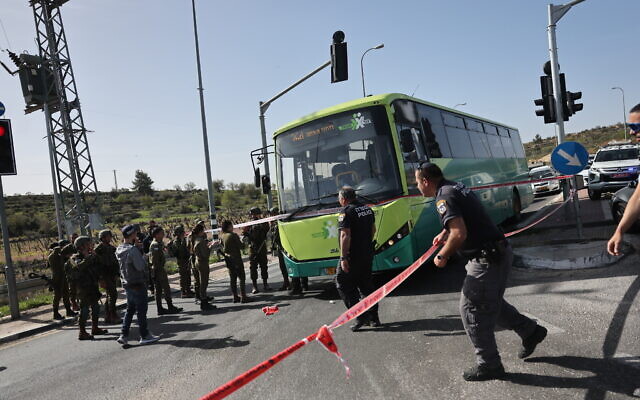 Israeli soldiers, police, and medics are seen at the scene of a stabbing attack near the Neve Daniel junction in the West Bank, March 31, 2022. (Yonatan Sindel/FLASH90)	The terrorist was shot dead by an armed passenger on the bus, the Israel Defense Forces confirmed.	Palestinian health officials identified the assailant as Nidal Juma’a Ja’afra, 30. Israeli soldiers later entered Ja’afra’s hometown of Tarqumiyah to search his house.	According to Palestinian media reports, clashes erupted in the area soon after the troops raided the town. There was no immediate comment by the Israeli military.	The stabbing comes amid one of the worst terror waves in recent year, which has seen 11 people killed since last week: four people in a stabbing and ramming attack in Beersheba, two in a shooting in Hadera, and five in a shooting in Bnei Brak.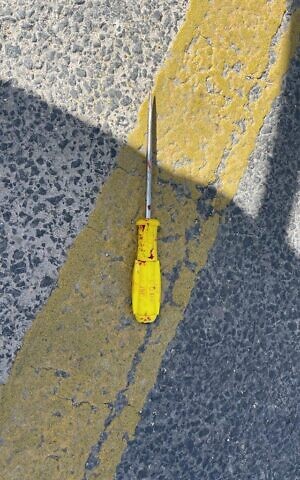 	Security forces have been placed on high alert and ordered to crack down on any potential terror cells and individuals seen as a possible danger, both inside Israel and in the West Bank.This handout photo from police shows the screwdriver used in a stabbing attack near Neve Daniel in the West Bank, March 31, 2022. (Israel Police)	Officials have warned that the Muslim holy month of Ramadan — which is set to begin over the weekend — could raise tensions still further. Israeli cabinet ministers decided on Wednesday night not to initiate a crackdown over Ramadan so as not to feed an escalation of violence.	Thursday morning also saw a large-scale Israeli arrest operation in the West Bank city of Jenin, with at least two Palestinians killed in exchanges of fire between Israeli commandos and Palestinian gunmen. Palestinian media identified the two dead as Sanad Abu Atiyeh, 17, and Yazid al-Sa’adi, 23.	Palestinian health officials said that 14 Palestinians were struck by Israeli bullets, with three seriously wounded and one in moderate condition, in addition to the two killed.	One soldier was lightly wounded and taken to the hospital for treatment, according to the army. https://www.timesofisrael.com/israeli-seriously-wounded-in-stabbing-attack-near-west-bank-settlement/ Bus driver says he made emergency stop to let passengers escape after terror attackMuhammad Sa’id says he stopped bus as soon as he heard gunfire when passenger shot stabber; Israeli 28, was badly injured by terrorist in attack near Neve Daniel settlementBy TOI staff Today, 3:03 pm 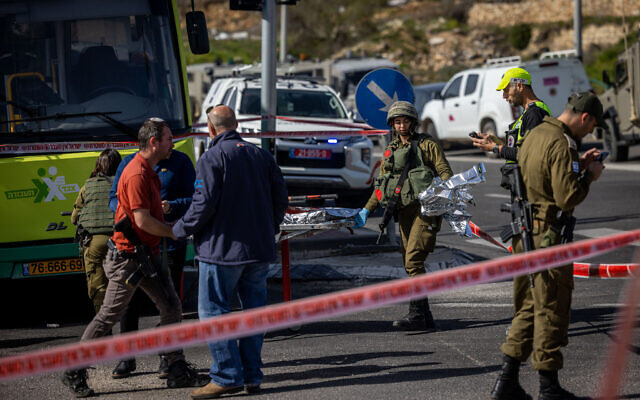 Israeli soldiers, police, and medics are seen at the scene of a stabbing attack near the Neve Daniel junction in the West Bank, March 31, 2022. (Yonatan Sindel/FLASH90)	The driver of a bus where a terror stabbing took place on Thursday said that as soon as he heard gunfire, he opened the vehicle’s doors and told the passengers to evacuate.	A 28-year-old Israeli man was seriously wounded on Thursday morning when he was assaulted by another passenger on the bus, a Palestinian armed with a screwdriver, near the West Bank settlement of Neve Daniel, south of Jerusalem.The terrorist was shot dead by a third passenger.The bus driver said that as soon as he heard gunfire, he realized there was a problem.	“I made an emergency stop, opened the doors and asked the passengers to get off,” Muhammad Sa’id told the Ynet news site. “I never thought I would be at an incident like this.”	Sa’id, a Palestinian resident of East Jerusalem, was taken to Jerusalem’s Shaare Zedek Medical Center, where he was treated for anxiety.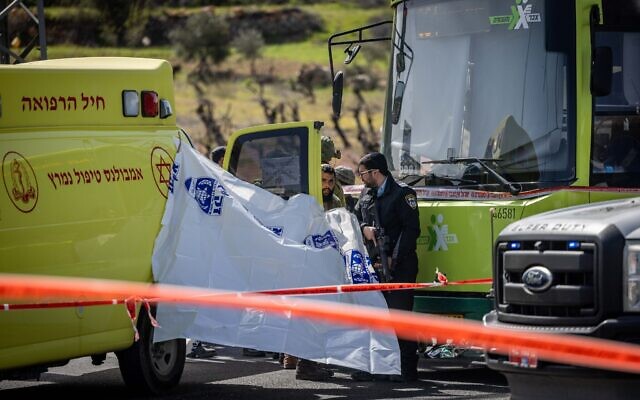 Israeli soldiers, police, and medics are seen at the scene of a stabbing attack near the Neve Daniel junction in the West Bank, March 31, 2022. (Yonatan Sindel/FLASH90)	The driver’s father told Channel 12 news that his son recounted the incident to him.	“What I understood from him is that he was driving and picked up a passenger at Elazar Junction. One stop later, at the traffic lights for the Neve Daniel junction, he suddenly heard shots. He looked back in the mirror, and saw someone with a gun shoot someone else. He opened the two doors straight away so that people could get off the bus quickly,” the father said.	“The terrorist got on the bus at Elazar Junction. My son is very scared and they are helping him calm down now,” he said.	The hospital said Thursday afternoon that the Israeli man who was stabbed underwent what doctors described as life-saving surgery and was in intensive care, where he remained in serious condition.	The stabber was identified by Palestinian health officials as Nidal Juma’a Ja’afra, 30.	Israeli soldiers later entered Ja’afra’s hometown of Tarqumiyah, near Hebron, to search his home. According to Palestinian media reports, clashes erupted in the area soon after the troops raided the town. There was no immediate comment by the Israeli military.  MORE - https://www.timesofisrael.com/bus-driver-says-he-made-emergency-stop-to-let-passengers-escape-after-terror-attack/ Cop Amir Khoury, who halted Bnei Brak terror, mourned as ‘hero of Israel’ at funeralUltra-Orthodox residents of Bnei Brak among thousands at funeral for Christian Arab cop who died taking out terrorist; ‘We will not forget Amir,’ says police minister BarlevBy Aaron Boxerman Today, 9:11 pm 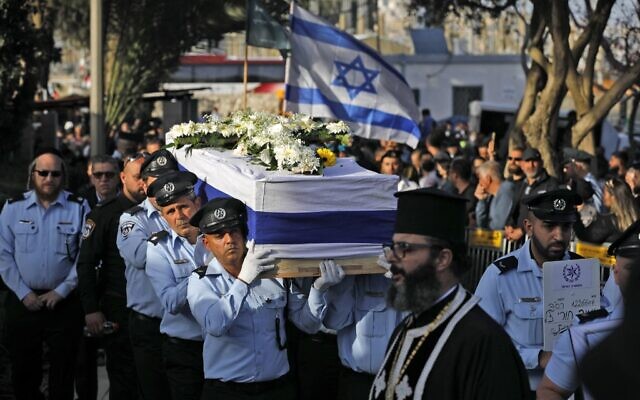 Israeli police officers carry the coffin of police officer Amir Khoury, who was killed in a terrorist shooting attack in Bnei Brak, during his funeral in Nazareth, on March 31, 2022. (Jalaa Marey/AFP)	Family, friends, and vast crowds of people who had never met police officer Amir Khoury paid their last respects to the “hero of Israel” Thursday, hailing him for rushing to the scene of a deadly terror attack in Bnei Brak, stopping the killing, but paying with his life.	Thousands attended the funeral of Khoury, 32, a Christian Arab from Nof Hagalil, as mourners expressed disbelief that he could be gone.	“It can’t be that he’s inside. It can’t be,” said Shani Yashar, Khoury’s fiancée, weeping as she helped bear Khoury’s casket alongside an honor guard of Israeli police officers from his unit.	“Love of my life,” Yashar said in a heartbroken eulogy at the graveside, in the city’s military cemetery. “You are a true hero. You walked into the fire without an iota of fear… Only you had that courage…  “Rest in peace, my hero of Israel. Hero of the whole people of Israel,” she cried. “All of Israel gives you its thanks. I don’t want them to thank you. But you deserve it.”	“The eye, the heart aches, and the brain cannot believe that we will never see you again,” wailed his father Jeries, himself a former policeman.	After opening prayers read by a Greek Orthodox priest, Khoury’s casket, draped with the flag of Israel, was interred.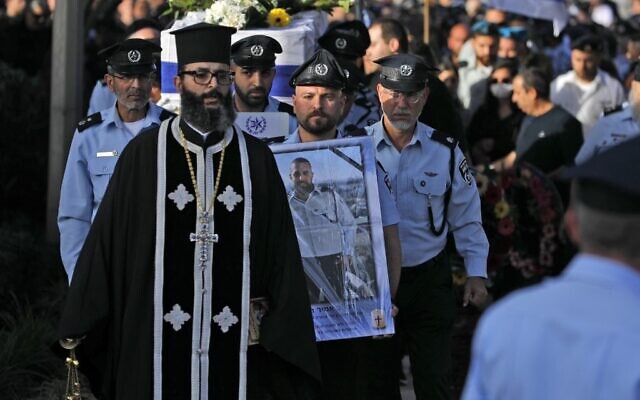 Israeli police officers carry the coffin of police officer Amir Khoury, who was killed in a terrorist shooting attack in Bnei Brak, during his funeral in Nazareth, on March 31, 2022. (Jalaa Marey/AFP)	Many of those who gathered were Khoury’s police comrades, but there was also a large presence from Bnei Brak’s ultra-Orthodox community.	Buses had ferried ultra-Orthodox Israelis from Bnei Brak to the funeral. One of the buses displayed a message: “Amir Khoury, hero of Israel.”	Around 200 residents of Bnei Brak arrived, from “the whole Haredi spectrum,” said Hanin Rubin, who helped organize the buses.	“He gave his life for others,” said Yaakov, an ultra-Orthodox Bnei Brak resident interviewed on Channel 13 en route to the funeral. “He’s from another people, but we are brothers. He fought for us. We are obligated to come [to his funeral]. There is no other possibility.”	“In a small country like ours, personal pain quickly becomes one shared by many, by all the citizens of Israel,” Public Security Minister Omar Barlev told the crowd. “We will not forget Amir. May his memory be a blessing.”	Before Khoury’s casket was brought for burial, friends, family, fellow officers, and priests gathered to gaze upon his casket at the Church Of Annunciation in nearby Nazareth. Other senior politicians, including Justice Minister Gideon Sa’ar, also attended the ceremony.	Khoury’s casket was then taken to the military cemetery in his hometown of Nof Hagalil. The quiet northern city — Israel’s newest mixed Arab-Jewish municipality — has a large Arab Israeli minority of middle-class professionals.	Rubin, a former Jerusalem city council member, said bringing ultra-Orthodox Israelis to a Christian funeral brought its own complications. Some yeshiva students and rabbis balked at the prominent displays of crosses.	“But they came. They found a way to be a part of this partnership,” Rubin said.	“The response was extraordinary. So many people reached out and wanted to take part and come,” Rubin said in a phone call.Fatal firefight	Khoury served on the Bnei Brak police station’s motorcyclist responders team. Born to a family of cops — his father Jeries served for 32 years in the police — Khoury joined the police at the age of 20 after leaving dental school.	On Tuesday night, Khoury was shot and killed when he arrived on the scene of a terror attack in Bnei Brak. He and another cop directly engaged terrorist Diaa Hamarsheh, shooting him dead and preventing him from continuing his shooting spree through the Tel Aviv suburb, but Khoury sustained fatal injuries in the firefight.	Hamarsheh killed four other people before he was taken down by the two cops: Two Israelis, 29-year-old Avishai Yehezkel and 36-year-old Yaakov Shalom, and two Ukrainian nationals who had been in Israel for years, 32-year-old Victor Sorokopot and 24-year-old Dimitri Mitrik.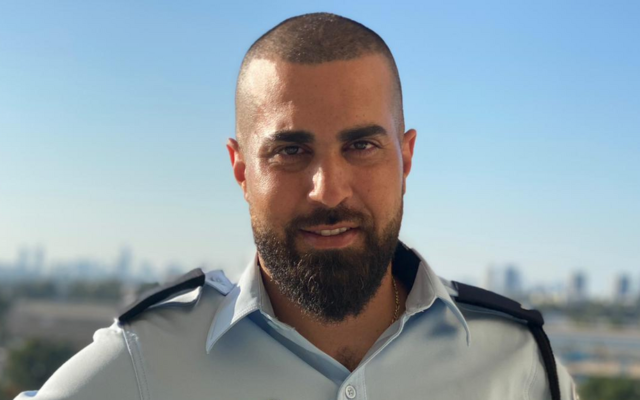 	Khoury was rushed to Beilinson Hospital in Petah Tikva, but later died from his wounds.Amir Khoury, 32, from Nof Hagalil, a police officer who was killed in a firefight with a terrorist in Bnei Brak on March 29, 2022 (Courtesy of the family)	Jeries said that Amir had planned to visit the families of two Border Police officers who were killed in a terror attack in Hadera on Sunday. But instead, it was other police visiting the Khoury home in Nof Hagalil on Tuesday night, along with Yashar, who met Khoury six years ago through the police, to tell the family that Khoury had been killed. The two had planned to marry in the coming months.	His father Jeries recalled receiving word of his son’s death in an interview with Channel 12 on Wednesday.He said he sent a message to his son over Whatsapp almost as soon as the attack in Bnei Brak took place: “What’s going on in Bnei Brak? Let me know that everything’s fine with you.”	The messages were received, but there was no response. About an hour and a half later, Jereis pleaded: “Amir, get in touch.”	“I sent him a message and he didn’t answer,” Jereis said tearfully. “After about an hour and half, the police showed up. When I saw them at the gate, I knew this was it.”	“You promised that nothing would come between us,” said his partner Yashar at the funeral. “We surmounted every obstacle. But this time, we did not prevail.” https://www.timesofisrael.com/cop-amir-khoury-killed-in-bnei-brak-attack-hailed-as-hero-of-israel-at-funeral/ Operation 'Break the Wave:' Security forces brace for rising terrorism tide “Citizens of Israel, we are currently experiencing a wave of murderous terrorism and, just like in all the previous waves, we will prevail together,” said Prime Minister Naftali Bennett. By JERUSALEM POST STAFF, MICHAEL STARR Published: MARCH 31, 2022 08:34 Updated: MARCH 31, 2022 20:36 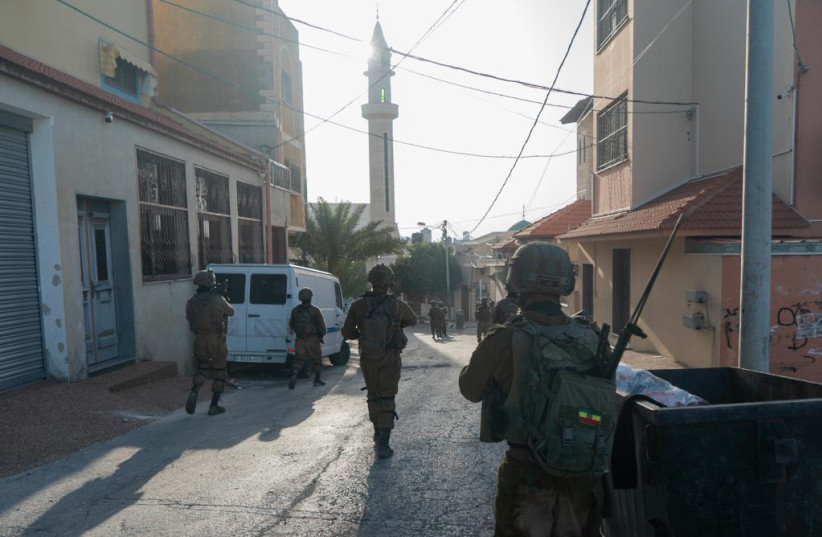 IDF soldiers enter Jenin to arrest suspects of involvement in the Bnei Brak terror attack. (photo credit: IDF SPOKESPERSON UNIT)The joint operation by Israeli security forces to stem the rising tide of terrorist attacks has been dubbed 'Break the Wave' hours after IDF troops exchanged gunfire with terrorists in Jenin and a stabbing attack occurred on a bus in Gush Etzion on Thursday.	181 million shekels will be allocated to the Israel Police, a week into the latest terror wave, Prime Minister Naftali Bennett and Public Security Minister Omer Bar Lev (Labor) announced on Thursday evening. 	The funds will be transferred in two parts: 111 million now, and the remaining 70 million in August. 	The money will be directed to strengthening the police's ability to tighten security across the country, particularly establishing a "Shin Bet brigade" made up of reservists, the addition of 200 soldiers to Border Police and more protective equipment. 	“We are fixing a grave mistake: The neglect of Israel Police,” said Bennett. “A strong Israel Police is a strong Israel.”Israeli soldiers and rescue personnel at the scene of a stabbing attack by the Neve Daniel junction, near Jerusalem on March 31, 2022. (credit: YONATAN SINDEL/FLASH90)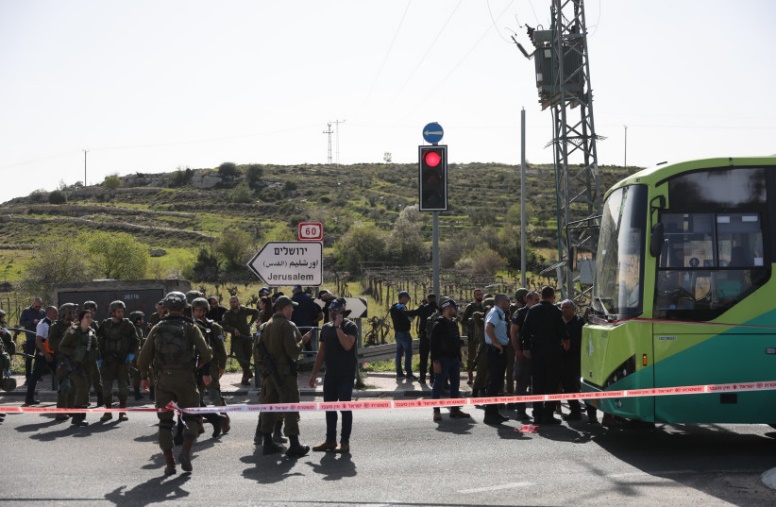 Jenin Clashes	One IDF soldier was lightly injured and three Palestinian gunmen were reportedly killed in an exchange of gunfire with Palestinian gunmen in Jenin Thursday morning. The wounded IDF soldier was taken to a hospital to receive medical treatment.	IDF and Border Police had entered the city to arrest suspects in connection to the Bnei Brak terror attack and three Palestinians were killed, Israeli media reported.	At the same time, IDF soldiers arrested three suspects in Yabed on suspicion of involvement in the attack. They also seized multiple weapons.Gush Etzion Terror Attack	Soon after the incident in Jenin, a civilian suffered critical injuries when stabbed by a terrorist on a bus near the town of Elazar in Gush Etzion. A civilian on the bus fired and killed the terrorist the IDF said.	"The terrorist used a screwdriver in order to carry out the stabbing," a police spokesperson said.	"We bought a gun today because of the situation. We put the bullets in the cartridge while driving, and then there was the attack," an eyewitness told Israel Hayom's Hanan Greenwood.	"I salute the armed citizen who killed the terrorist in a bus stabbing in Gush Etzion and saved lives. Israel is under terrorist attack, this is the only way to neutralize terrorists as quickly as possible and save lives," MK Nir Barkat said on Twitter. "I call on the government to adopt the bill I submitted and to allow the IDF combat reservists to obtain a weapons license to fight terrorism."	On Wednesday, Prime Minister Naftali Bennett called on those with gun licenses to begin carrying their firearm.	"A 20-year-old  was stabbed in his upper body and was evacuated to Shaare Zedek Medical Center in Jerusalem. 	There are victims being treated for shock (PTSD) at the scene," Magen David Adom (MDA) Director-General Eli Bin reported. The hospital later said that the casualty was stable, but in critical condition and sedated. 	Several hours after the stabbing attack in Gush Etzion, the IDF entered Tarkumiya near Hebron, the town where the terrorist’s family lives to interrogate and warn the relevant parties. While they were there, around 50 residents threw stones at the soldiers, who responded with crowd dispersal methods. Palestinian reactions	The Palestinian Islamic Jihad (PIJ) terrorist group has gone into a state of organization-wide operational readiness following Thursday's attacks.	"Based on the decision of the Secretary-General, the Mujahid Commander Ziad al-Nakhala, we announce the raising of full readiness among our fighters in all military formations," The military spokesman for the PIJ's Al-Quds Brigades, Abu Hamza said.11 Israelis have been killed in terrorist attacks over the last two weeks. Bennett warned on Wednesday that Israel was entering into a period of rising terrorist activity. 	“Citizens of Israel, we are currently experiencing a wave of murderous terrorism and, just like in all the previous waves, we will prevail together,” Bennett said. “In the last 24 hours, the security establishment has been acting with full force to restore security to Israel’s cities and a feeling of security for you, the citizens.”	The Umm el-Fahm municipality posted a message of condolences to the family of the Hadera terrorists on Facebook on Saturday. The post was removed an hour later, and Umm el-Fahm's mayor announced his resignation on Thursday evening.	The mayor's spokesperson said that the decision "surprised everyone. There was no consultation. We will pressure him to come back. He wasn't involved in the post"  https://www.jpost.com/breaking-news/article-702782 [The wave of terror in Israel is a major problem. As the country has just recently become open for visitors after being locked up for 2 years, this will again make it more difficult and less likely for people to come. Tourism is a huge issue and the uptick will again result in a limitation on tourism. Those living in the country will ultimately have to revert to their intifada mindset and become extra cautious at everything. – rdb]Hamas threatens to ramp up violence after Palestinian gunmen killed in IDF raidGaza-based terror group threatens to meet ‘escalation with escalation’ as Israel launches large-scale operation in West Bank following wave of deadly terror attacks in IsraelBy Aaron Boxerman and Emanuel Fabian Today, 6:51 pm 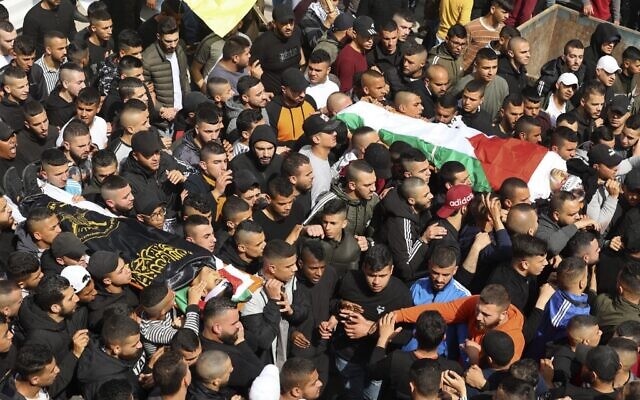 Palestinian mourners attend the funeral of Sanad Abu Atiyeh and Yazan al-Saadi in the town of Jenin on March 31, 2022 after they were killed during an Israeli raid in the occupied West Bank.(JAAFAR ASHTIYEH / AFP)	The Hamas terror group threatened on Thursday to escalate violence against Israel, after Israeli forces launched a large-scale anti-terror operation in the West Bank in response to a string of attacks in the last two weeks that have left 11 Israelis dead.	Three Palestinian gunmen were killed in a firefight with Israeli troops Thursday when commandos entered the Palestinian city of Jenin in a rare daytime raid and dozens more were arrested, the army said in a statement. Palestinian Authority health officials reported two deaths and 14 wounded in the clashes.	“The continuous crimes of the occupation portend a total explosion, which will be still more powerful and more painful and miserable [than those that preceded] and which our people will join in every part of our occupied land,” the Gaza-based terror group said in a statement.	Hamas, which rules the Gaza Strip, threatened to meet “escalation with escalation” and warned of a “comprehensive explosion.”  So much for the Egyptian intervention and pushing for a ‘quiet’ with hamas. Never ceasing hatred and a complete blindness to the terror that is causing the problem. They consider terror as the normal and they consider retaliation as criminal. – rdb]	The warning came as Israeli officials have sought to head off tensions ahead of the Muslim holy month of Ramadan, amid fears that the violence could snowball into the same type of unrest that rocked Israel in May 2021, when Hamas began shooting rockets into Israel, sparking an 11-day war with Gaza and days of rioting between Arabs and Jews inside Israel.	The terror group said Thursday it welcomed “the blessed month of Ramadan, the month of struggle and martyrdom and victories” by “embracing the hands of our revolutionary heroes.”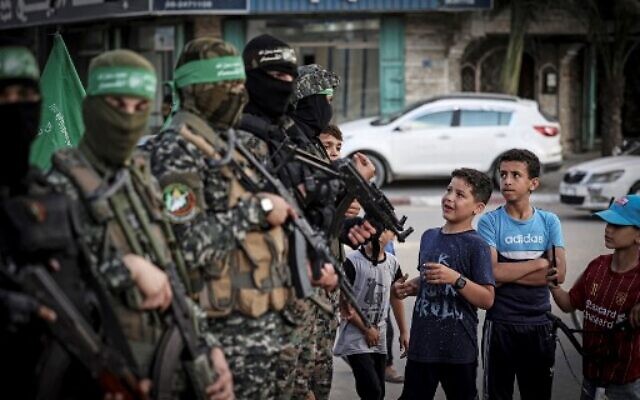 Palestinian boys line up to register for a summer camp organized by Hamas’s military wing, the Iz-Ad Din Al-Qassam Brigades, in Gaza City, on June 14, 2021. (Mahmud Hams/AFP)	At the same time, Islamic Jihad leader Ziyad al-Nakhaleh called for the group’s armed wing to be put on “high alert.”	The widescale Israeli operation in the West Bank, expected to continue in the coming days, was launched following a meeting of top ministers, who decided to bolster police and military forces and push offensive anti-terror operations.	The arrest operation — dubbed “Breakwater” — targeted individuals suspected of planning future attacks, as well as some thought to be tied to Tuesday’s deadly attack in Bnei Brak, perpetrated by a Palestinian from a village near Jenin.	Palestinian media identified two of the Palestinian casualties in the raid as Sanad Abu Atiyeh, 17, and Yazid al-Sa’adi, 23.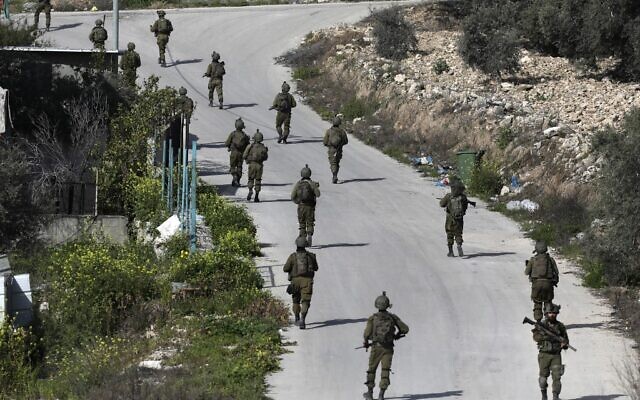 Israeli soldiers patrol on March 30, 2022, in a village south of Jenin in the West Bank. (AFP)	Some 31 suspects were arrested overnight, including a Palestinian from Hebron suspected of affiliation with Islamic State, the military said.	Since a terror attack in Beersheba on March 22 carried out by an Arab Israeli man from the southern town of Hura — previously jailed for attempting to join Islamic State – Israeli security forces have arrested 43 suspects who allegedly sympathize with the jihadist group.	Days after the deadly attack, two cousins from Umm al-Fahm — one of whom had been previously jailed for attempting to join Islamic State — killed two police officers at a bus stop in Hadera.	On Tuesday, five Israelis were killed in a killing spree carried out by a Palestinian terrorist in Bnei Brak. There was no indication that he was a member of Islamic State.	And on Thursday morning, an Israeli man was seriously wounded in a stabbing attack near the West Bank settlement of Neve Daniel, medics said.	Responding to the “wave of murderous terrorism,” Prime Minister Naftali Bennett said Wednesday “There is no limit on resources” that should go toward tackling terrorism.	He noted that the military’s presence in the West Bank and along the Green Line has been heavily reinforced in recent days. https://www.timesofisrael.com/hamas-threatens-to-ramp-up-violence-after-palestinian-gunmen-killed-in-idf-raid/  Far-right lawmaker Ben Gvir visits Temple Mt. amid terror waveDisregarding excited warnings tour may spark widespread violence, firebrand politician strolls through religious site surrounded by large police forces; 'We are the owners here,' he saysHaim Goldich, Hassan Shaalan, Liran Levi | Published: 03.31.22, 13:39 	Far-right lawmaker Itamar Ben Gvir on Thursday ascended to Jerusalem's Temple Mount — a frequent boiling pot of religious and nationalist tensions between Jews and Muslims — as a fear of widespread violence looms over the country amid a spate of terrorist attacks against Israelis.	Ben Gvir's visit was preceded by excited warnings from both Israelis and Palestinians that it may provoke Muslims and serve to spark a fresh round of violence.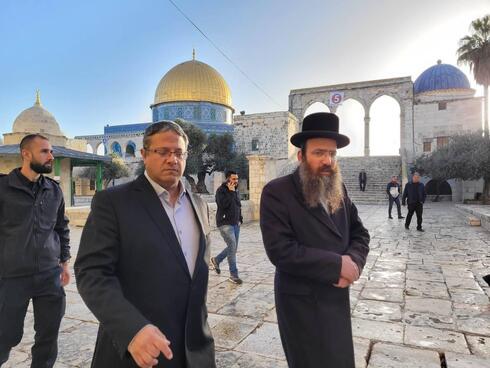 MK Itamar Ben Gvir, center, ascending to the Temple Mount in Jerusalem  (Photo: Temple Mount Heritage Foundation)	Public Security Minister Omer Barlev urged the police to block the visit, but law enforcement ultimately cleared the tour after a situational assessment.Early Thursday, a spokesperson for the Hamas terrorist group which rules the Gaza Strip issued a warning of the "consequences of this dangerous provocative move."	In a video circulating online, the firebrand politician can be seen strolling through the religious site surrounded by large police forces. 	He is heard addressing Hamas's threat, saying he was unmoved by it and wondered why Israel doesn't eliminate the spokesperson in a targeted killing — a long-held Israeli policy targeting senior Palestinian terrorist figures in order to deter further belligerence.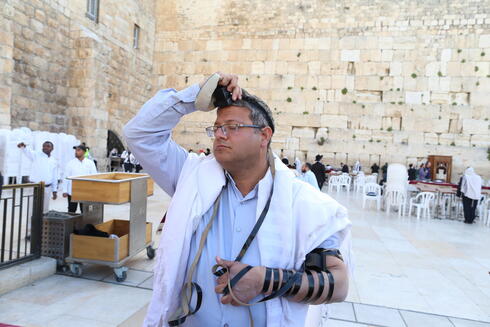 Ben Gvir wears phylacteries during morning prayet at the Western Wall  (Photo: Amit Shabi)		"He threatens me? I am the owners in the State of Israel. Giving in to terrorists and all those who threaten us only invites more terror," Ben Gvir said."The terror of the past week, two weeks started before [my visit of the Temple Mount], so the solution is do not bat an eye and tell them we are the owners here. Giving up the Temple Mount conveys a message to Hamas it can target the entire Land of Israel."		Ben Gvir also criticized the Israeli defense establishment for restricting access of Jewish worshippers to the site — which is the most sacred place in Judaism as it was once home to the First and Second Temples — for fear it could stoke tensions with Muslim worshippers there.  https://www.ynetnews.com/article/r15pwwxx9 US envoy says Israel’s ‘hands not tied’ on Iran, even if nuke deal signed‘Israel can do and take whatever actions they need to take,’ ambassador to Jerusalem tells Channel 12; Blinken reportedly asks Bennett for Iran deal ‘alternative’ By TOI staff 31 March 2022, 11:35 pm 	US Ambassador to Israel Tom Nides said on Thursday Israel won’t be faced with any American restrictions if it wishes to act against Iran, whether or not a nuclear deal is signed between Tehran and world powers. [The question is will the US provide any help or assistance if the situation gets to the critical point. – rdb]	Asked in a Channel 12 interview if the US expects Israel to “sit quietly and not do anything” if a deal is signed, Nides replied: “Absolutely not. We’ve been very clear about this. If we have a deal, the Israelis’ hands are not tied. If we don’t have a deal, the Israelis’ hands are certainly not tied.”	“Israel can do and take whatever actions they need to take to protect the state of Israel,” he added.	“The president,” he stressed, “will do whatever he can do to make sure that Iran does not have a nuclear weapon… It’s clear we’d like to do it through a diplomatic channel.”	Regarding the progress of the negotiations on a deal, he said: “The Israelis know very clearly exactly what is going on. I’m not suggesting they necessarily like it always, but there are no secrets here.”	Nides dodged a direct question on whether Iran’s Islamic Revolutionary Guard Corps will be delisted from the US list of terror groups as part of a revived deal, as he also did in a Channel 13 interview.	Tehran has said that taking the IRGC off a US terror list is a condition for restoring the 2015 agreement.
	Israeli officials have openly expressed their concerns over this possibility, including during US Secretary of State Antony Blinken’s visit to Israel earlier this week for the Negev Summit.
	During a press conference on Sunday with the American top diplomat, Prime Minister Naftali Bennett referred to Houthi attacks in Saudi Arabia last week, which he called “horrific,” adding that he was concerned over the possible removal of the IRGC from the US Foreign Terrorist Organizations list as part of a revived nuclear deal with Tehran.
	“I hope the US will hear concerned voices in the region, from Israel and others, on this issue,” he said.
	Bennett also protested the notion of the IRGC being delisted during a cabinet meeting earlier Sunday.
	“We are still hoping and working toward preventing this from happening,” he said.
	Blinken said during the press conference that “there is no daylight” between the US and Israel on the efforts to prevent Iran from obtaining a nuclear weapon, as well as countering its threats to the region. [believe this if you want but I would take it all with a barrel of salt. - rdb]
	He added that the US will maintain that stance regardless of whether a new Iran nuclear deal is reached.
	“Deal or no deal, we will continue to work together and with other partners to counter Iran’s destabilizing behavior in the region,” he said.
	Blinken asked Bennett during their meeting on Sunday for his alternative to a nuclear deal with Iran, according to a report Thursday by the Axios news site, citing a senior State Department official and an Israeli official.
	According to the report, Blinken asked Bennett how he would stop Iran from being capable of obtaining a nuclear weapon, when at its current enrichment pace, it would be able to do so within weeks.
	Israeli officials said Bennett told him Iran can be deterred from enriching uranium to weapons-grade, if it knows Western nations will ramp up sanctions to the level they’ve been imposed on Russia, the report said.
	The Israeli official also reportedly said that Bennett described a revived Iran deal as “a Band-Aid” solution for a few years that would allow Iran to expand its support for its regional terror proxies.
	“It is us here in the region that will have to deal with that afterward,” Bennett told Blinken, according to a senior Israeli official.
	The so-called Joint Comprehensive Plan of Action gave Iran relief from heavy sanctions in return for curbs on its nuclear program to prevent it from obtaining atomic weapons, a goal Tehran denies it seeks. In 2018, the Trump administration pulled the US out of the deal and reimposed sanctions. Iran has responded by dropping many of its commitments and ramping up enrichment and other elements of the program.
	European-sponsored talks in Vienna are aiming to bring the US back into the deal and see Iran recommit to its terms in return for lifted sanctions.‘Nobody like violence’
	Asked by Channel 12 about Israel’s efforts to tackle terrorism amid a wave of attacks, Ambassador Nides said: “We’re not going to tell the government what to do.”
	Regarding Blinken’s highlighting of settler violence and settlement expansion during his recent visit, as opposed to Palestinian terrorism, Nides said: “No one likes violence. Period. It doesn’t matter if it’s settler violence [or], you know, Palestinian violence.”
	Nides said he made clear, in his own confirmation testimony, that the Palestinian Authority’s payments to terrorists and their families must be halted: “Martyr payments… must stop,” he said.
	He stressed US support for the two-state solution, noting: “We can’t lose the vision… [though] we can’t impose anything on anyone.”
	Nides also said the US was “very comfortable with what the Israelis are doing vis-à-vis Ukraine,” despite complaints out of Washington that Israel had failed to adopt anti-Russia sanctions or send equipment to Ukraine’s army.
	“When we have issues, we express them, as Israel expresses them to us… I am very comfortable today on the relationship, with what they’re doing with Ukraine,” Nides said.
	Israel has long maintained good relations with both Ukraine and Russia, and has been seeking to use its unique position to broker an agreement between the two sides, as it tries to walk a tightrope maintaining its ties to both countries.
	Ukraine has repeatedly pushed Israel for more support since Russia launched its invasion. But Israel has been seeking to avoid antagonizing Russia, which has a strong presence in Syria, where Israel carries out military action against Iran-linked groups. https://www.timesofisrael.com/us-envoy-says-israels-hands-not-tied-on-iran-even-if-nuke-deal-signed/ Top health official: Remaining COVID restrictions could be scrapped in near futureNachman Ash says no new measures are planned for Passover; transmission rate and number of serious cases falling, though Israel still seeing 10,000 new daily casesBy TOI staff Today, 6:31 pm 	Health Ministry Director-General Nachman Ash said on Thursday that no new COVID-19 restrictions are planned, and Israel could soon scrap the measures it still has in place.
	Asked in an interview with the Ynet news site whether officials were considering ending the face mask or quarantine requirements, the Health Ministry chief clarified that Israel was “heading in that direction” though it is not quite there yet.
	“We’re not bringing back testing at schools, so things will pretty much stay as they are for now,” he said.
	“We will have to keep mandatory face masks in closed spaces for the time being,” he said. “We might consider lifting this in the near future, but we’re still at over 10,000 new daily cases.”
	“The numbers are still high; the most important thing now is to ensure that serious morbidity does not rise,” he added.
	Ash also said that no special restrictions will be introduced for the Passover holiday in April, the first time in two years festivities will be held without COVID limitations.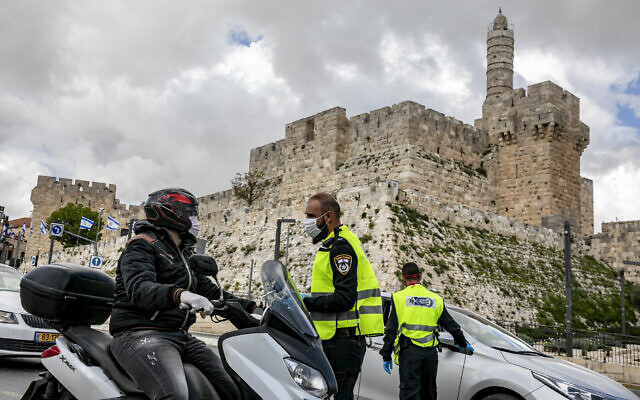 Police officers at a temporary checkpoint in Jerusalem on April 8, 2020, amid a nationwide general lockdown aimed at preventing an outbreak of the coronavirus over the Passover holiday. (Olivier Fitoussi/Flash90)		Ash’s comments came as Israel was still seeing an increase in the transmission rate and new daily cases.	However, hospitalizations of patients in serious condition have held steady and even begun to show a renewed decline.		According to the latest Health Ministry data, the reproduction rate, or R number, continued to drop, standing at 1.09. The figure represents how many people each coronavirus carrier infects, with any reading above 1 indicating the virus is spreading. During late January and February, the number had been below 1, but it began to rise in early March before beginning to dip again more recently.	Of the 70,771 people who were tested for the virus on Wednesday, 17.09% received a positive result — 12,093 cases.	According to the Health Ministry, there were 74,025 active COVID cases, with 265 in serious condition. Of those cases, 124 were in critical condition, and 102 were on respirators.	The death toll stood at 10,485.	Health officials have in part attributed the recent rise in cases to the BA.2 variant, a subvariant of Omicron that is believed to be more infectious than the original.	Meanwhile, the Health Ministry announced on Thursday a decrease in the price of PCR tests for passengers at Ben Gurion Airport.	A test booked ahead of arrival will cost NIS 63.20 ($19), and one taken without a prior booking will cost NIS 79 ($25), with results in about 13 hours.	Currently, those landing in Israel are required to isolate until receiving a negative test result conducted upon arrival or for 24 hours, whichever comes first.	A bounce back after two years of travel restrictions brought on by the coronavirus pandemic has seen Ben Gurion Airport overwhelmed by the sheer volume of people flying abroad, on Sunday recording the highest daily number of passengers, some 50,000, since the start of the outbreak. https://www.timesofisrael.com/top-health-official-remaining-covid-restrictions-could-be-scrapped-in-near-future/ Intel to buy Israeli computing tech startup Granulate for reported $650mUS chip giant says purchase will help cloud and data center customers maximize performance, reduce costs; deal is Intel’s 7th acquisition of an Israeli company since 2016By Ricky Ben-David Today, 5:12 pm 	US semiconductor giant Intel announced it was buying Israeli computing tech startup Granulate for a reported $650 million, marking the chip multinational’s seventh acquisition of an Israeli company in just over five years. Intel bought Jerusalem-based autonomous driving systems maker Mobileye in 2017 for a staggering $15.3 billion, which remains the largest tech exit for an Israeli company to date.
	Intel said in an announcement Thursday that the acquisition of Granulate will “help cloud and data center customers maximize computer workload performance and reduce infrastructure and cloud costs.”
	The terms of the deal were not disclosed, but the Haaretz daily first reported that the agreement was valued at approximately $650 million.
	Granulate was founded in Tel Aviv in 2018 by Asaf Ezra, CEO, and Tal Asaiag, who serves as CTO. The company developed an artificial intelligence-powered optimization layer that, it says, helps improve computing performance and enables better handling of workloads, reducing response times by up to 40% and bringing down computing expenses by up to 60%
	The startup teamed up with Intel in 2021 to develop the Intel Workload Optimizer, an automated solution that enhances workload performance and reduces latency (delay) in cloud deployments. The tool is being leveraged by Mobileye to optimize its cloud-based autonomous driving systems and technologies including its mapping systems, AI applications, and cameras.
	Granulate also participated in the first cohort of Intel Ignite, a startup program for deep tech early-stage companies in 2019. Granulate has raised about $45 million with investors including Red Dot Capital Partners, Insight Partners, TLV Partners, and Hetz Ventures.
	
	The Granulate team. Israeli computing tech startup Granulate is set to be acquired by Intel. (Ravit Turkiya)
	The purchase deal is expected to close later this year 2022. Granulate’s 120 employees will be integrated into Intel’s Datacenter and AI business unit, according to the announcement Thursday.
	Sandra Rivera, executive vice president and general manager of the Datacenter and AI Group at Intel, said in a company statement that Granulate’s tech strengthens Intel’s ambitions to meet growing demand in a new computing era.  MORE - https://www.timesofisrael.com/intel-to-buy-israeli-computing-tech-startup-granulate-for-reported-650m/ 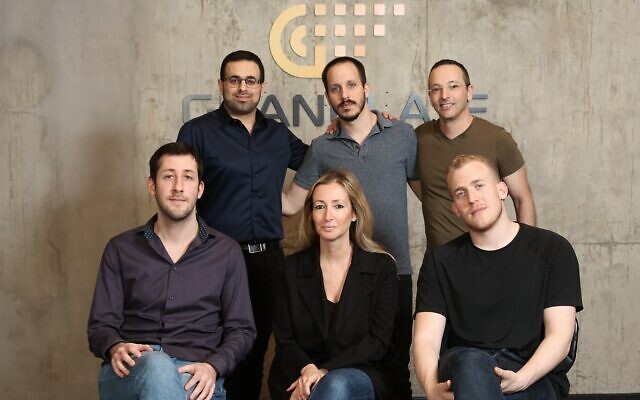 Israel's 2nd astronaut in history thrilled ahead of space flight Eytan Stibbe says he can't wait to look at the earth from the window, conduct experiments; says among personal items he is taking with him will be pages from his friend and Israel's first astronaut, Ilan Ramon's journalAlexandra Lukash, Ran Rimon | Published: 03.31.22, 22:35 	Israel's second astronaut in history Eytan Stibbe shared with Ynet on Thursday his excitement for the upcoming journey to space.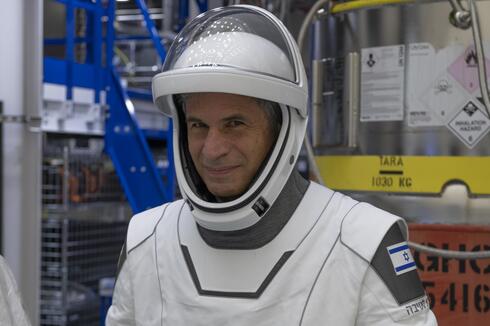 	"My level of excitement is approaching the end of the atmosphere and even space. We have been in isolation for a week, and it is less than a week until our launch," Stibbe said.Eytan Stibbe  (Photo: Axiom Space & SpaceX)	Stibbe will take off in a SpaceX spaceship named "Dragon 2" and will be part of a 10-day mission at the International Space Station. Currently, he is in isolation to prepare for the launch, which has been postponed twice already.	"We are in isolation, we have a work plan which prepares us for the journey, and for the work planned at the International Space Station," he said "The experiments themselves have already begun, medical experiments and experiments of collecting materials. All of these things have already started and in these are experiments we collect data before, during, and after. For example, you learn the impact of cosmic radiation and the effect of a lack of gravity on human physiology," Stibbe said.	In addition to the experiments, Stibbe said that "everything about looking at the earth is very exciting, sitting in a window, watching the lightning storms, looking at our spaceship, on earth, and thinking about how we have to preserve it, all of this is very fascinating and exciting. There are some experiments that don't involve me actively, but they are no less scientifically important," he said.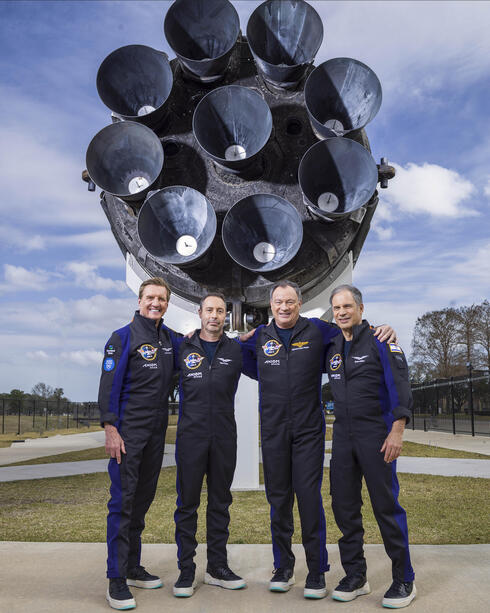 Eytan Stibbe and the crew that will fly with him  (Photo: Axiom Space & SpaceX, Chris Gunn)	"We will be a total of 11 astronauts in the station, and each of us has his own work plan. But there are also a lot of things that will require the assistance of others, and we can't do them alone. For example, helping with photography or experiments. Therefore we need to learn the each others' schedules at the station and how can we help each other with the tasks," he explained.	Stibbe spoke of the first Israeli astronaut, Ilan Ramon, who was killed in the Space Shuttle Columbia disaster in 2003. "We were close friends and the thought of him encouraged me to go on this journey. Our team's training was in the same areas that he trained and we had the same guides who have trained astronauts for 20 years, that's very special."	Stibbe said that he wasn't concerned about tension between American astronauts and Russian cosmonauts against the backdrop of the war in Ukraine. "This subject doesn't exist on the space station, the work continues as usual." https://www.ynetnews.com/business/article/rkl5owq7q Turkish FM says he’ll visit Israel in May, discuss reinstalling ambassadorsForeign Ministry doesn’t confirm Mevlut Cavusoglu’s trip; Ankara’s top envoy also says Israel-Turkey gas pipeline will not happen anytime soonBy Lazar Berman Today, 12:55 pm 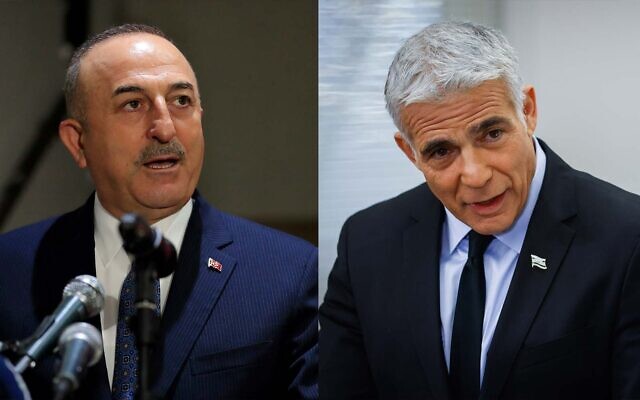 Turkish Foreign Minister Mevlut Cavusoglu (left) and Israeli Foreign Minister Yair Lapid (right). (Hussein Malla/AP; Oliver Fitoussi/Flash90)	Turkish Foreign Minister Mevlut Cavusoglu said on Thursday that he will travel to Israel and the Palestinian Authority in mid-May. Speaking to Turkish TV channel A Haber, Cavusoglu said he will discuss the return of ambassadors to Turkey and Israel during the trip, according to Reuters.	Israel’s Foreign Ministry told The Times of Israel that it could not confirm the visit at this time.	Once robust regional allies, Israel and Turkey saw their ties fray during the tenure of President Recep Tayyip Erdogan, who has has been an outspoken critic of Israel’s policies toward the Palestinians.	Israel has been upset by Erdogan’s warm relations with Hamas, the terror group that controls the Gaza Strip.
	The countries reciprocally withdrew their ambassadors in 2010 after Israeli forces were attacked when they boarded a Gaza-bound flotilla carrying humanitarian aid for the Palestinians that attempted to break an Israeli blockade, and killed 10 Turkish citizens in the altercation.
	Relations slowly improved but broke down again in 2018, after Turkey, angered by the United States moving its embassy to Jerusalem, once more recalled its envoy from Israel, prompting Israel to reciprocate.
	
	President Isaac Herzog (left) and Turkish President Recep Tayyip Erdoğan at the presidential complex in Ankara on March 9, 2022. (Screen capture/GPO)
		In the latest sign of attempts to restore ties, President Isaac Herzog visited Turkey earlier this month for a landmark 24-hour visit.
		Cavusoglu’s visit was the topic of some confusion during Herzog’s trip. Both Herzog and Erdogan announced that the Turkish foreign minister would visit Israel and meet Foreign Minister Yair Lapid in April  — but apparently caught the Foreign Ministry off guard.
		Lapid’s spokesman told reporters that Cavusoglu had expressed interest in visiting, but that no visit had been scheduled yet.
	Erdogan said during Herzog’s visit that he believed “this historic visit will be a turning point in relations between Turkey and Israel. Strengthening relations with the State of Israel has great value for our country.”
	He noted that his meeting with Herzog included a discussion about events in Ukraine and in the Eastern Mediterranean and said he believed “the coming period will bring new opportunities for both regional and bilateral cooperation.”	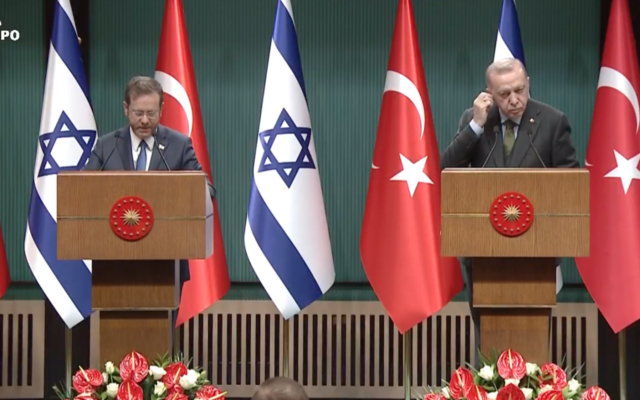 	“This is a very important moment in relations between our countries, and I feel it is a great privilege for both of us to lay the foundations for the cultivation of friendly relations between our states and our peoples, and to build bridges that are critical for all of us,” Herzog said.
Gas diplomacy
	Cavusoglu also said Thursday that a gas pipeline between Israel and Turkey will not happen in the near future.
	The Russian invasion of Ukraine has made clear to European leaders how pressing it is to develop alternatives to Russian natural gas. Israel and its Mediterranean partners hope to be part of the solution for Europe, but it remains unclear how the gas will reach the continent.
	After the Biden administration dropped its support for the EastMed gas pipeline in January, Erdogan indicated he wanted Turkey to be involved in the import of Israeli gas to Europe, saying there had been “some progress” on the matter in the past, and suggesting a new project that would involve Ankara.
	
	From right to left: In the front row, Energy Minister Yuval Steinitz, Greek Energy Minister Kostis Hatzidakis and Cypriot Energy Minister Yiorgos Lakkotrypis sign the EastMed pipeline agreement in the Greek capital Athens on January 2, 2020, while in the back row, Prime Minister Benjamin Netanyahu, Greek Prime Minister Kyriakos Mitsotakis and Cypriot President Nicos Anastasiades look on. (Haim Zach/GPO)
		Then-energy minister Yuval Steinitz mentioned during a March 2021 press conference in Cyprus that Israel would be open to cooperating with Turkey on natural gas, but then walked back the comments somewhat.
	But statements from Ankara won’t be enough to make Israel and its EastMed partners cooperate with Turkey on Mediterranean energy exploration.
	If Ankara continues to insist on maintaining a 2019 maritime border deal with Libya that claims economic rights over areas that Greece and Cyprus see as their exclusive economic zones, Israel’s allies will continue to treat Turkey as an adversary. Greece says the Turkey-Libya deal fails to take into account the island of Crete, while Turkey has already upset Cyprus by sending ships to search for oil and gas off the divided island. https://www.timesofisrael.com/turkish-fm-says-hell-visit-israel-in-may-discuss-reinstalling-ambassadors/  So what is the basis of the ‘warming relationship’ between Turkey and Israel? Turkey’s economy is in the basement and it wants the money it can get from the transport of gas and petroleum through there territory. They need help and Israel is about the only one that can help now that Russia is persona non gratis to the world. - rdb]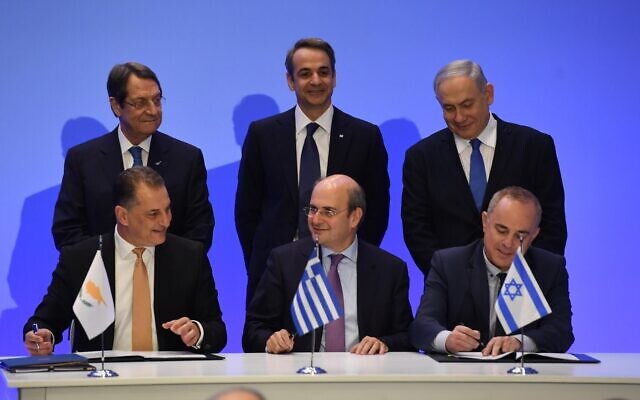 Heavy fighting near Kyiv as Russian troops appear to regroup for offensive in eastRussian forces preparing ‘for new strikes on the Donbas’; Ukraine says ‘we are preparing for that’; Humanitarian aid convoys attempt to reach besieged city of MariupolBy Nebi Qena and YURAS KARMANAU Today, 9:00 pm 	KYIV, Ukraine (AP) — Heavy fighting raged on the outskirts of Kyiv and other zones Thursday amid indications the Kremlin is using talk of de-escalation as cover while regrouping and resupplying its forces and redeploying them for a stepped-up offensive in eastern Ukraine.	Ukrainian President Volodymyr Zelensky said in an early morning video address that Ukraine is seeing “a buildup of Russian forces for new strikes on the Donbas, and we are preparing for that.”
	Meanwhile, a convoy of buses headed to Mariupol in another bid to evacuate people from the besieged port city after the Russian military agreed to a limited cease-fire in the area. And a new round of talks aimed at stopping the fighting was scheduled for Friday.
	The Red Cross said its teams were headed for Mariupol with medical supplies and other relief and hoped to take civilians out of the beleaguered city. Tens of thousands have managed to get out in the past few weeks by way of humanitarian corridors, reducing the city’s population from a prewar 430,000 to an estimated 100,000 as of last week, but other efforts have been thwarted by continued Russian attacks.
	At the same time, Russian forces shelled suburbs of Kyiv that Ukraine recently retook control of, a regional official said, two days after the Kremlin announced it would significantly scale back operations near both the capital and the northern city of Chernihiv to “increase mutual trust and create conditions for further negotiations.”
	Britain’s Defense Ministry also reported “significant Russian shelling and missile strikes” around Chernihiv. The area’s governor, Viacheslav Chaus, said Russian troops were on the move but may not be withdrawing.
	
	Refugees from Lviv, Ukraine, arrive at a Red Cross headquarters in Rome, on March 22, 2022. (AP Photo/Alessandra Tarantino)
		Russia’s Defense Ministry also reported new strikes on Ukrainian fuel stores late Wednesday, and Ukrainian officials said there were artillery barrages in and around the northeastern city of Kharkiv over the past day.
	Despite the fighting raging in those areas, the Russian military said it committed to a cease-fire along the route from Mariupol to the Ukraine-held city of Zaporizhzhia.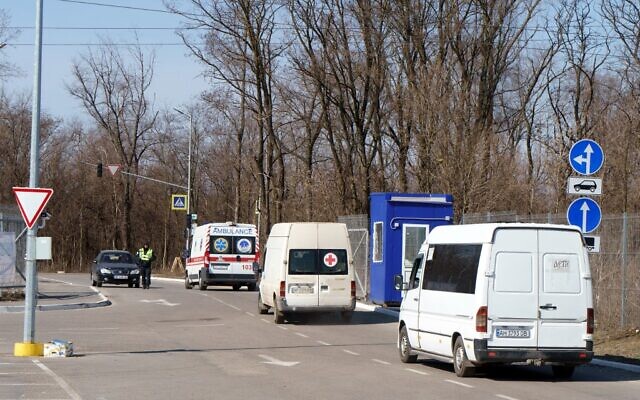 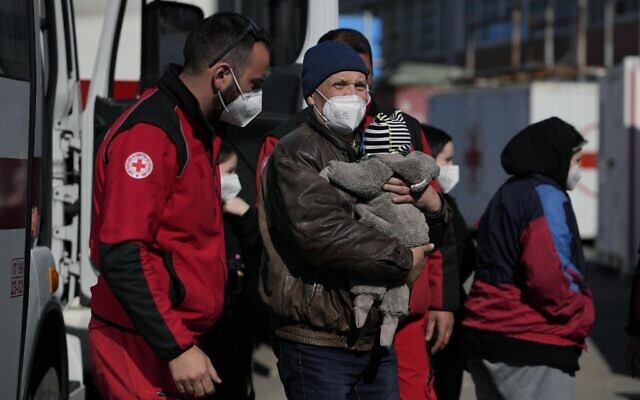 	Ukrainian Deputy Prime Minister Iryna Vereshchuk said 45 buses would be sent to collect civilians who have suffered some of the worst privations of the war.
	Food, water, and medical supplies have all run low during a weekslong blockade and bombardment of the city. Civilians who have managed to leave have typically done so using private cars, but the number of drivable vehicles left in the city has dwindled and fuel is low.
	
	A convoy of volunteers carrying supplies for civilians stuck in Mariupol leaves Zaporizhzhya, on March 29, 2022, amid the Russian invasion of Ukraine. (Emre Caylak/AFP)
	“It’s desperately important that this operation takes place,” the Red Cross said in a statement. “The lives of tens of thousands of people in Mariupol depend on it.”
	As the new evacuation attempt was announced, evidence emerged that a Red Cross warehouse in the city had been struck earlier this month amid intense Russian shelling.
	In satellite pictures from Planet Labs PBC, holes can be seen in the roof, along with a painted red cross on a white background. The aid organization said no staff have been at the site since March 15.
	Talks between Ukraine and Russia were set to resume Friday by video, according to the head of the Ukrainian delegation, David Arakhamia, six weeks into a bloody war that has seen thousands die and a staggering 4 million Ukrainians flee the country.
	
	Security personnel stand guard as Ukrainian delegation cars leave the first Russia and Ukraine face-to-face talks in weeks at Dolmabahce Palace in Istanbul, on March 29, 2022, to try and end the nearly five-week-old war which has killed an estimated 20,000 people. (Yasin Akgul/AFP)
	But there seemed little faith that the two sides would resolve the conflict any time soon, particularly after the Russian military’s attacks on places where it had offered to dial back.
	NATO Secretary-General Jens Stoltenberg said alliance intelligence indicates that Russia is not scaling back its military operations in Ukraine but is instead repositioning and redeploying forces to join attacks in the Donbas.
	“Russia has repeatedly lied about its intentions,” Stoltenberg said, adding that Russia “is trying to regroup, resupply and reinforce its offensive in the Donbas region.” At the same time, he said, pressure is being kept up on Kyiv and other cities, and “we can expect additional offensive actions bringing even more suffering.”
	The Donbas is the predominantly Russian-speaking industrial region where Moscow-backed separatists have been battling Ukrainian forces since 2014. In the past few days, the Kremlin, in a seeming shift in its war aims, said that its “main goal” now is gaining control of the Donbas, which consists of the Donetsk and Luhansk regions, including Mariupol.
	
	NATO Secretary-General Jens Stoltenberg addresses media representatives as he arrives ahead of an extraordinary NATO summit at NATO Headquarters in Brussels, on March 24, 2022. (Kenzo Tribouillard/AFP)
	The top rebel leader in Donetsk, Denis Pushilin, issued an order to set up a rival city government for Mariupol, according to Russian state news agencies, in a sign of Russian intent to hold and administer the city.
	In the Kyiv suburbs, regional governor Oleksandr Palviuk said on social media that Russian forces shelled Irpin and Makariv, and that there were battles around Hostomel. Pavliuk said there were Ukrainian counterattacks and some Russian withdrawals around the suburb of Brovary to the east.
	Britain’s Defense Ministry said: “Russian forces continue to hold positions to the east and west of Kyiv despite the withdrawal of a limited number of units. Heavy fighting will likely take place in the suburbs of the city in coming days.” [Sorry folks but for a country that is supposedly having a terrible time during a war and is being supposedly driven back my Ukraine, Russia still seems to hold the upper card in most areas. - rdb]
	As Western officials search for clues about what Russia’s next move might be, a top British intelligence official said demoralized Russian soldiers in Ukraine are refusing to carry out orders and sabotaging their equipment, and had accidentally shot down their own aircraft.	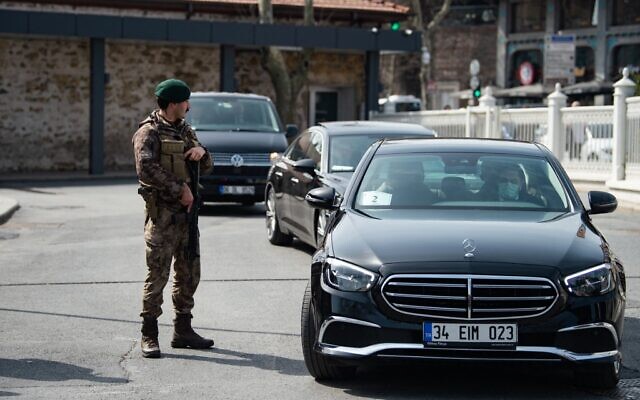 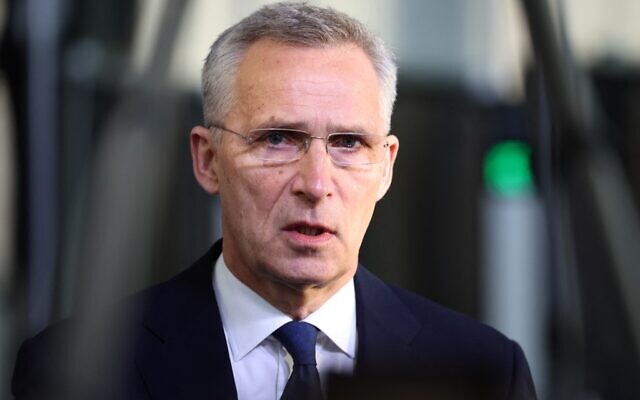 	In a speech in Australia, Jeremy Fleming said Russian President Vladimir Putin had apparently “massively misjudged” the invasion. Although Putin’s advisers appear to be too afraid to tell the truth, the “extent of these misjudgments must be crystal clear to the regime,” said Fleming, who heads the GCHQ electronic spy agency.
	US intelligence officials have similarly concluded that Putin is being misinformed by advisers too scared to give honest evaluations.
	Kremlin spokesman Dmitry Peskov said that the US is wrong and that “neither the State Department nor the Pentagon possesses the real information about what is happening in the Kremlin.”
	“They don’t understand President Putin, they don’t understand the mechanism of decision-making, they don’t understand the way we work,” Peskov said.	In other developments, Putin authorized drafting 134,500 new conscripts starting April 1. The draft is a routine event but comes amid concerns that some draftees could be deployed to Ukraine.
	Putin and Russian Defense Minister Sergei Shoigu have given assurances that conscripts will not take part in the war in Ukraine. Earlier this month, however, the Russian military admitted that a number of conscripts ended up in Ukraine and were captured there. https://www.timesofisrael.com/heavy-fighting-near-kyiv-as-russian-troops-appear-to-regroup-for-offensive-in-east/ UK spy chief: Russian soldiers disobeying orders, shot down own planes by mistakeHead of GCHQ electronic spying agency says demoralized troops in Ukraine also sabotaging equipment, and Putin’s advisers fear reporting truth of ‘massively misjudged’ invasionBy Agencies Today, 8:22 am 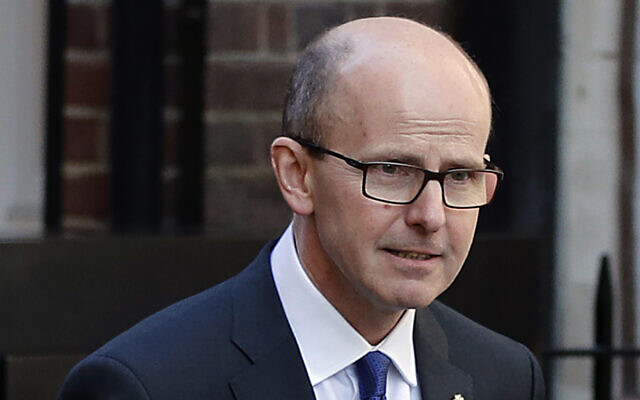 Jeremy Fleming, head of the British Government Communications Headquarters (GCHQ), in London, Feb. 14, 2019. (Frank Augstein/AP)Demoralized Russian soldiers in Ukraine are refusing to carry out orders and sabotaging their own equipment, and have accidentally shot down their own aircraft, a UK intelligence chief said on Thursday.	Jeremy Fleming, who heads the Government Communication Headquarters, or GCHQ electronic spy agency, made the remarks at a speech in the Australian capital, Canberra. [HUMMM? So just who can you believe any more. Reports are that Putin’s popularity and approval rating is up to 71% in the homeland. This doesn’t sound like a losing situation to me. I certainly don’t believe what comes out of the daily bilge from the Pentagon because after Afghanistan he lost all credibility as did all the upper echelon folks there. I don’t really think you can believe what comes from the UK either. Much of this sounds like more psycho babble garbage and mind games from these folks. – rdb]	Russian President Vladimir Putin had apparently “massively misjudged” the invasion, he said.
	“It’s clear he misjudged the resistance of the Ukrainian people. He underestimated the strength of the coalition his actions would galvanize. He underplayed the economic consequences of the sanctions regime, and he overestimated the abilities of his military to secure a rapid victory,” Fleming said.
	“We’ve seen Russian soldiers, short of weapons and morale, refusing to carry out orders, sabotaging their own equipment and even accidentally shooting down their own aircraft,” he added.
	Bottom of Form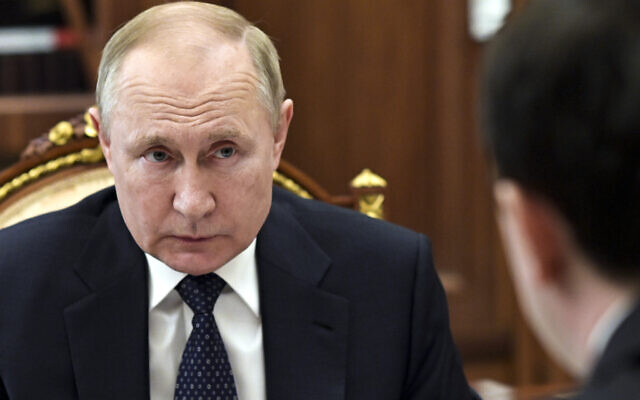 Although Putin’s advisers were believed to be too afraid to tell the truth, the “extent of these misjudgments must be crystal clear to the regime,” he said. [If I was an advisor to Putin, I would rather tell the truth even if the news were not good than lie to him because I truly think that could get you killed quickly. – rdb]
	His remarks, released in advance, echoed US intelligence issued by the White House the previous day indicating Putin was being “misinformed” by his advisers about the progress of the Russian operation.
	
	Russian President Vladimir Putin attends a meeting in Moscow, Russia, March 29, 2022. (Mikhail Klimentyev, Sputnik, Kremlin Pool Photo via AP)
	Western intelligence sources have been quick to play up Russia’s failures in the war and highlight divisions within Putin’s inner circle.
	Russia’s public statement this week that it would “radically” reduce combat operations around the capital Kyiv and the northern city of Chernigiv “perhaps shows they have been forced to significantly rethink,” Fleming said.
	Fleming warned that cyberattacks from Russia remained a threat.
	Though some people were surprised that Moscow had not launched a catastrophic cyberattack, Fleming said it was “never our understanding” that such an offensive was central to the Russian invasion.
	Britain’s intelligence services had, however, detected a “sustained intent from Russia to disrupt Ukrainian government and military systems,” he said.
	“We’ve certainly seen indicators which suggests Russia’s cyber actors are looking for targets in the countries that oppose their actions,” Fleming said.
	
	Residents walk past a damaged Russian tank in the northeastern city of Trostyanets, on March 29, 2022. (FADEL SENNA / AFP)
	He praised Ukrainian President Volodymyr Zelensky’s “information operation” for being highly effective at countering Russia’s massive disinformation drive spreading propaganda about the war.
	On the battlefields in Ukraine, Moscow was using mercenaries and foreign fighters to support its own forces, Fleming said.
	Fleming noted that Chinese President Xi Jinping had refused to condemn the invasion, providing a level of diplomatic and economic support for Russia.
	“With an eye on re-taking Taiwan, China does not want to do anything which may constrain its ability to move in the future,” he said, predicting however that the China-Russia relationship may deteriorate as China’s military and economy grow in power. https://www.timesofisrael.com/uk-spy-chief-demoralized-russian-soldiers-disobeying-orders-in-ukraine/ 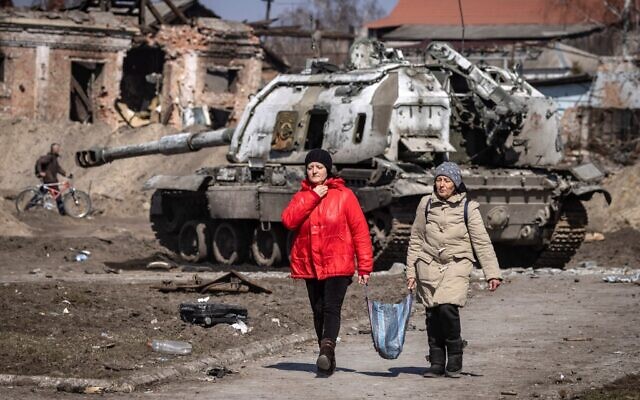 Report: Candidate for governor wants armed troops at border'We already have a tsunami'By WND Staff Published March 31, 2022 at 10:28am 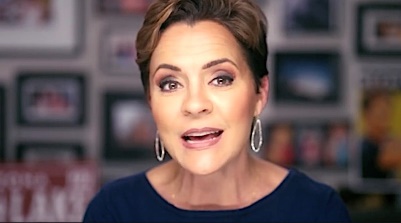 Kari Lake (Video screenshot)		A candidate for governor in Arizona says if elected she'd send armed troops to the border.		Because of the "invasion" of illegal aliens that Joe Biden has allowed under his open borders policies, which is imposed in his attempt to reverse the successes President Trump had seen under his plans to lock down human smuggling operations and build a border wall.	Just the News reported Kari Lake, a Republican endorsed by Trump who is leading the race for Arizona governor, announced she would declare her state is under invasion and send in the troops.
	She announced her plans in an interview with the Just the News TV show on Real America's Voice.
	Biden announced the cancelation of Trump's security measures immediately when he took office. Since then, the crisis has deepened as hundreds of thousands of foreigners, attracted to America because of its economy, jobs, welfare and more, have arrived at the southern border.
	That's about to get worse, too, even Biden has admitted, as the Title 42 health regulation the Trump administration instituted during the COVID-19 pandemic is expected to go away.
	"We already have a tsunami at our border with this invasion," but that expected move will make it much worse, she told Just the news.
	Lake suggested incumbent Gov. Doug Ducey hasn't done enough and needs "to get troops down on the border."
	Bottom of FormShe said she would issue a declaration to protect state residents from "imminent danger."
	She said under that, she would unleash the state's National Guard and let service members arrest and "send back" illegal aliens.
	"It's pretty simple. You protect your people. And that needs to be done. And right now our government's failing on that," she said during the interview.
	Illinois Republican Rep. Rodney Davis explained, "Boy, don't we miss President Trump in the White House."
	Davis is poised to become a House committee chief if Republicans take back the House during the midterm elections in the fall. He applauded Trump's response to the border crisis even though the former president did not endorse him in the upcoming primary.
	"The Biden administration tried to gaslight the American people for months saying that we didn't have a border crisis when those of us who have been to the border have witnessed it personally," he said.
	"We've got to have a president who's willing to stand up and protect our border [and] make sure that we reinstitute the remain in Mexico policy that was instituted under President Trump," he said. https://www.wnd.com/2022/03/report-candidate-governor-wants-armed-troops-border/ Biden pushes for 'gender-affirming care' that mutilates bodies of children'Surgery' recommended for cases of kidsBy Bob Unruh Published March 31, 2022 at 3:21pm 	Only a day after Fox News host Tucker Carlson revealed that the transgender movement across the U.S. is being pushed by those who profit from it – activists and lobbyists and some hospitals and pharmaceuticals, Joe Biden has revealed federal documents promoting surgeries that mutilate the healthy bodies of children and leave them sterile for life.
	While promoters long have argued that "transitioning" from being male to female or vice versa is essential to that person's mental health, the reality is that nearly 42% of transgenders admit to having attempted suicide. [Obviously it is becoming a tranny doesn’t really help your mental health at all, you just become more confused than you were to begin with. - rdb]
	Now Biden's HHS Office of Population Affairs has posted online his promotion for those drastic chemical treatments and surgical procedures.
	Biden told those individuals suffering from gender dysphoria, a condition that vanishes for vast percentages of victims if they are left alone, "I have your back." [Nice name for an imaginary entity. - rdb]
	Bottom of FormBiden's HHS document claims "gender-affirming" care includes "medical, surgical, mental health, and non-medical services."
	It's important, HHS said, because it allows "children and adolescents" to "focus on social transitions…"
	It alleges that such care provides "positive outcomes for transgender and nonbinary children and adolescents," even though virtually all who move all the way through the procedures are sterile for life and "support" is required.
	"Lack of such support can result in rejection, depression, suicide, homelessness, and other negative outcomes," HHS said.
	Biden's document calls for "social affirmation," the use of the chemical "puberty blockers," "hormone therapy," as well as "'Top' surgery – to create male-typical chest shape or enhance breasts," and "'Bottom' surgery – surgery on genitals or reproductive organs." [Basically they intend on castrating and mutilating lots of people. This is just pure garbage and as evil and hell itself. – rdb]
	Breitbart reported Biden also was introducing an "X" gender marker on U.S. passport applications and plans for Transportation Security Administration security scanners to be "gender-neutral."
	Biden also announced an aggressive federal attack on states where lawmakers have adopted laws protecting women and girls in athletic events established for women and girls. The controversy there has been highlighted by Lia Thomas, who swam as a man for the Pennsylvania swim team – without significant impact – for several years. Then he said he is a woman and now competes on the women's team, winning gold medals. [Sorry folks but shoving this trash on people is just going to make more and more folks angry and very frustrated and sooner or later they will finally rebel and act out and you will be in major trouble. – rdb]
	Fox News said Biden stated, "Affirming your child's identity is one of the most powerful things you can do to keep them safe."
	In Texas, the state has declared such treatments of children child abuse, and had begun investigations before a leftist judge blocked those reviews of the treatment of vulnerable children.
	At the same time, Fox News officials announced they had hired Caitlyn Jenner, formerly Olympic winner Bruce Jenner, as a commentator.
	WND already had reported that the Biden administration was pressing – hard – for those body mutilations that are promoted by the transgender community to be easier for anyone to get. [The government wants a bunch of obedient ‘sexless’ drones to do their work for them. – rdb]
	Eleanor Bartow, the features editor at the Federalist, explained in a report there that Biden is working to accomplish this by requiring insurers to cover surgeries – as well as hormone therapy and more.
	All of those procedures, removing body parts and the like, would be considered "medically necessary" for those claiming they are the opposite sex, if Biden's changes are adopted, the report said.
	"Discrimination based on race, color, national origin, sex, age, or disability is prohibited in federally funded health-care facilities under the Affordable Care Act, passed during the Obama administration," the report said. "A proposed rule, issued by the U.S. Department of Health and Human Services on January 5, would add 'sexual orientation and gender identity' to that list."
	Bartow, whose has written for the Daily Caller, the American Enterprise Institute, the Congressional Quarterly and more, explained the rule puts "ideology ahead of sound medicine," according to the Ethics and Public Policy Center.
	The center charged the promotion would be "without legal support, contradicts long-standing scientific understandings of the human person, attempts to evade court injunctions, promotes harm to patients (especially minors), tramples religious freedom," and more. https://www.wnd.com/2022/03/biden-pushes-gender-affirming-care-mutilates-bodies-children/ Maxine Waters tells homeless people to 'go home'Congresswoman barraged by constituents needing immediate helpBy Art Moore Published March 31, 2022 at 2:51pm 	Having branded herself as a champion for the poor, Rep. Maxine Waters, D-Calif., recently found herself in an awkward position when hundreds of homeless people barraged her at an event where they expected to receive Section 8 housing vouchers.	The crowd became agitated when they learned that the nonprofit, Fathers and Mothers Who Care, and the Los Angeles Housing Services Authority (LAHSA) didn't have the vouchers they learned via social media would be distributed."I want everybody to go home," a clearly frustrated Waters told the homeless people at the March 25 event in South Los Angeles.	"We don't got no home; that’s why we’re here!" one member of the crowd shot back, according to a smartphone video published by the Los Angeles Times. "What home we gonna go to?"	Waters dismissed the complaints."Excuse me, there’s nobody in Washington who works for their people any f— harder than I do. I don’t want to hear this. No, no, no," she said.	After the event, the New York Post reported, a Los Angeles Times reporter contact Waters, and the congresswoman tried to dissuade the paper from reporting the story.	"You’ll hurt yourself and the community trying to put this together without background," she told reporter Connor Sheets, according to the Times. "I don’t want you to start trying to write it, you won’t understand it."Bottom of FormSee the video:	A homeless disabled woman, Joyce Burnett, told the Times she still isn't getting the help she needs from Waters.	"Maxine Waters was here, and she said to come back Tuesday with our paperwork filled out," Burnett said. "I have it, everything they asked for. But every time we get near the front of the line, they shut the door. They opened the door about 20 minutes ago and said they’re not servicing anyone else today."	Last December, a poll of Los Angeles County voters showed deep frustration over the widespread homelessness problem, urging the government to act faster and focus on shelter for people living in the streets, the Los Angeles Times reported.	The poll found that voters express empathy for homeless people but also impatience and disappointment with the region’s leadership.	A key finding, the paper said, was that nearly four in 10 voters said homeless people in their neighborhood made them feel significantly unsafe. https://www.wnd.com/2022/03/maxine-waters-tells-homeless-people-go-home/  [Idiot! -rdb]Commentary:History Should Be Our Guide in Ukraine
Victor Davis Hanson Posted: Mar 31, 2022 12:01 AM
	There are several historical referents we should keep in mind about the Ukraine war.
	First, no-fly zones. Lots of Westerners are calling for NATO aircraft to establish a no-fly zone above Ukraine to stop Russian bombing of Ukrainian cities.
	That is a terrible idea. Russian planes can still launch missiles from the nearby airspace of Russia and Belarus. No nation in history has declared a no-fly zone against an adversarial nuclear power.
	No-fly zones are best known from the 12-year air block over Iraq in between the two Gulf Wars.
	NATO also imposed a no-fly zone over Bosnia and Herzegovina in the 1990s, and again over Libya in 2011.
	These efforts were aimed respectively at the bloody though small-time dictators Saddam Hussein, Slobodan Milosevic, and Muammar Gaddafi. None had nuclear weapons.
	Eventually the air patrols withered away. Often allies bickered about their relative contributions. Sometimes the zones failed to stop ongoing anarchy on the ground. Enemies often still used low-flying ground assault helicopters.
	The United States never attempted a no-fly zone against either nuclear Russia or China during the Cold War - despite a long history of these countries supplying wartime enemies of ours.
	No nation wishes to risk Armageddon over the skies of a third party.
	Second, regime change. There has been a lot of wild talk - from Joe Biden and various U.S. senators on down - about removing or assassinating Russian President Vladimir Putin to achieve "regime change" in Russia.
	Here too, the U.S. has a mixed record, at best - from the engineered ouster of Vietnam's President Ngo Dinh Diem to Libyan leader Muammar Gaddafi. Efforts to kill Cuban President Fidel Castro boomeranged in ways that likely still remain classified.
	Dozens of Cold War-era forced removals of hostile heads of state in Asia, Africa, and Latin America often did not achieve objectives that were in long-term U.S. interests, much less did they achieve regional stability. Such coups and hit jobs did, however, tarnish America's claim to the moral high ground.
	In chicken-and-the-egg fashion, do odious dictators really hijack power from oppressed societies, or are they simply emblematic of them? Before Putin, were there democratically elected czars, Soviet premiers, or post-Cold War Russian strongmen?
	Once Western liberals talk sloppily about removing heads of states, such authoritarians naturally will do the same. Do we really want Putin threatening Western presidents, given the past propensity of his political enemies to disappear?
	Third, nation building. Western powers - for a time - can "nation build" abroad. But recreating nations in our image requires terrible cost in blood and treasure.
	Even idealists are branded as "neocolonialists" and "imperialists." Even the beneficiaries of liberal democracy still feel it was "imposed" and any gratitude or warm feeling for America is short-lived.
	The American public, meanwhile, rails that the trillions of dollars spent abroad could be better used at home. Witness the recent failed 20-year mess in Afghanistan.
	Fourth, moral hysteria. The U.S. does not have a good record of turning wars into moral crusades by branding our allies divine and our enemies satanic.
	America was wrong to have banned German language instruction during World War I. It should never have put Japanese legal residents and patriotic Japanese-Americans in detention camps during World War II.
	For years, the U.S. has seemed unhinged as it caricatures Russians as subhuman thugs - from crudely stereotyped tattooed, shaved-headed villains in Hollywood movies to mythical bogeymen who supposedly engineered the Russian collusion hoax, the Russian Alfa Bank hoax, and the Hunter Biden laptop Russian "disinformation" hoax.
	Ukraine President Volodymyr Zelenskyy has shown himself a gifted and courageous leader who, logically, we should support and supply. But he is not an archangel pitted against evil Russian 18-year-old conscripts or necessarily the moral superior to Russian pianists and tourists.
	Millions of impoverished Russians had no say about Putin's savage misadventure in Ukraine.
	That Ukraine is morally in the right and certainly deserves Western help does not mean that all Russians should be demonized or an often-corrupt Ukrainian government that just suspended its opposition parties should be deified.
	Fifth, the Russian military abroad. The Russian army is historically unbeatable on its home soil. Charles XII of Sweden, Napoleon Bonaparte, and Adolf Hitler all wrecked their once indomitable militaries once they crossed into Russia.
	But the expeditionary armies of a multiethnic, disparate Russia have never done well abroad in major foreign invasions against determined enemies.
	Moscow faced a series of embarrassing and utter defeats in the Russo-Japanese war of 1904-1905. The czar's 1914 invasion of German East Prussia ended in catastrophe. Russia invaded Poland and lost the Polish war of 1919-1921.
	Stalin's attack on tiny Finland in 1939 soon turned into a bloody quagmire. The decade-long invasion and occupation of Afghanistan ended in defeat.
	Given these past realities, Ukraine can defeat Putin's expeditionary army if the U.S. and its NATO allies increase aid, do not embrace no-fly zones or other provocative trajectories to World War III, cease crazy talk of killing or removing Putin, stop whipping up hatred of all things Russian, and remember that history was never on Putin's side when he invaded Ukraine. https://townhall.com/columnists/victordavishanson/2022/03/31/history-should-be-our-guide-in-ukraine-n2605297 
Save "Palestine" From the "Palestinians" Daniel Greenfield March 30, 2022 	"In the name of Allah, the merciful and compassionate," Mahmoud Abbas, the Palestinian Authority leader, said, "we would like to welcome Secretary Clinton."
	"Blinken," someone corrected him.
	"Sorry, Blinken," the 86-year-old Islamic terrorist leader said.	Secretary of State Blinken had to travel thousands of miles away to find a leader even more unpopular and out of it than the one he had left behind at the White House.
	That was last year. This year, Abbas got Blinken’s name right and not much else.
	After 17 years (and just one election), Abbas has seen a lot of secretaries of state come and go to get their pictures taken with him and then send him a few hundred million dollars.
	Last year, Abbas told Blinken that he had "postponed the elections" because of Israel and that the moment he gets his paws on Jerusalem, "we will hold them immediately and without any delay, because ultimately what we’re interested in is to establish democracy throughout Palestine." This year they can’t be held either because Abbas still doesn’t have Jerusalem.
	The last Palestinian Authority presidential election was in 2005. Abbas won. The last parliamentary election was in 2006. Hamas won. The presidential and parliamentary elections have been postponed since then but are expected to resume any time now. If not, blame Israel.
	Since elections won't be happening anytime soon, a recent poll reveals that 73% of the "Palestinians" occupying the West Bank and Gaza want Abbas to resign.
	If elections were somehow held today the Hamas presidential candidate would win 54% of the vote while Abbas would only get 38%. So you can see why there will be no elections.
	61% want to tear up all agreements with Israel (since they haven't kept them, that would be a technicality), 70% don’t want to negotiate with Israel, and 64% don’t even want to negotiate with Biden. 58% oppose the “two-state solution” that is the touchstone of the entire peace process.
	73% believes that the Koran predicts that Israel will be destroyed, but only 32% believe it will happen in 2022.
	Under these circumstances, the last thing the Biden administration wants is democracy for the quarreling foreign Jihadist tribes who invaded Israel over the last few centuries and were rebranded by the name of the European colonists known as the Philistines.
	Blinken is fine with Abbas postponing the elections forever because otherwise the terror clans will do what they did the last time that Bush naively allowed elections and vote for Hamas.
	And that would be inconvenient because Hamas won’t pretend that they aren’t terrorists.
	Four Israelis were murdered last week by a Muslim terrorist attack at a mall in Beersheba.
	Despite the terrorist's ISIS membership, a Hamas spokesman praised "the executor of the heroic operation" and promised more "heroic operations: stabbings, ramming and shooting” like the car and stabbing spree that killed a Rabbi who ran a soup kitchen and two mothers of three children. So much for the claim that Hamas will inhibit the rise of the “extremists” of ISIS.
	Palestinian Authority media also hailed Mohammad Ghaleb Abu al-Qi’an, the ISIS terrorist shot and killed by an Israeli bus driver who chased him down on foot, as a "martyr". If the PA follows its usual “Pay to Slay” policy in this case, it won’t just be financially supporting the usual stable of PLO, Hamas, and Islamic Jihad families, but also an ISIS terrorist’s family.
	And that will mean American taxpayers will end up subsidizing ISIS terrorism in Israel as the Biden administration explores ways to bypass the Taylor Force Act’s ban on terror funding.
	At a joint press conference with Prime Minister Bennett, Blinken gave a speech mostly blaming Israel for future violence during Passover and Ramadan. That speech was followed by another ISIS attack in which two heavily armed terrorists opened fire on a bus. The Islamic terrorists were taken down by cops who had been eating nearby, but not before they killed two people.
	Hamas celebrated the "valor and courage" of the ISIS terrorists as did Islamic Jihad.
	Hezbollah, backed by Iran, praised the ISIS attack as an “important and most effective practical response to the infamous and treacherous normalization meetings that some Arab regimes are carrying out with the enemy entity” referring to the anti-Iran summit in Israel with the foreign ministers of Bahrain, UAE, Morocco and Egypt. Iran's pro-IRGC outlet praised it as a “martyrdom operation”. When it comes to Israel, Iran and ISIS are on the same side. Much as Al Qaeda and Iran were on the same side when it came to the terrorist attacks of September 11.
	Blinken meanwhile used the visit to pitch Israelis on a Biden plan to remove the IRGC, Iran’s terror hub, from the list of foreign terrorist organizations, claiming it would be “symbolic”.
	He failed to condemn the terrorist attack as an ISIS attack, calling it “senseless” violence.
	At his joint press conference with Abbas, Blinken also failed to condemn terrorism or to note that ISIS, with the tacit support of his PLO hosts in Ramallah and of Hamas in Gaza was planting its flag in Israel. Instead Blinken once again condemned Jewish Israeli “settler violence”.
	Like Undersecretary of State Victoria Nuland's previous visit, the formula of Biden administration officials condemning Israeli "settler violence" while promising to "strengthen" the terrorists of the Palestinian Authority is as familiar as it is evil. The Palestinian Authority is an unwanted institution whose leader 73% of the people the dictator rules over want to see out of office.
	And 49% want to dissolve the Palestinian Authority.
	Considering the decades of failure, misery, and terrorism wrought by the failed Clinton initiative to create a Palestinian state, it’s long past time for everyone to turn the book on this disaster.
	Neither Arab Muslims nor Israelis want Abbas or the Palestinian Authority. Only diplomats like Blinken and Nuland insist on keeping the senile tyrant of Ramallah in office until he dies.
	In a final statistic, the poll asked who was "most deserving of representing and leading the Palestinian people". 31% picked Hamas, 29% chose Abbas' Palestinian Authority, and 33% chose none of the above. 84% believe the PA is corrupt and 70% believe Hamas is dirty.
	The “Palestinian people” have spoken. Will Biden listen to them?
	The root source of the corruption comes from the hundreds of millions of dollars that Blinken came bearing last year for the regime of a corrupt senile autocrat who didn’t even know whom he was talking to. There’s more money coming this year to prop up the terrorist regime.
	 All in the name of a peace which doesn’t exist and that the majority of “Palestinians” don’t want.
	The United States has gone from using its foreign aid to the Palestinian Authority to prop up PLO, Islamic Jihad and Hamas terrorism against Israel, to subsidizing ISIS terrorism.
	Will ISIS be a final red line for the corrupt farce of a two-state solution and a peace process?Daniel Greenfield is a Shillman Journalism Fellow at the David Horowitz Freedom Center. This article previously appeared at the Center's Front Page Magazine. https://www.danielgreenfield.org/2022/03/save-palestine-from-palestinians.html   China Takes Over the Solomon Islands — And the Pacificby Gordon G. Chang   March 31, 2022 at 5:00 am
	On March 25, the Solomon Islands announced it was "expanding" security arrangements, "diversifying the country's security partnership including with China."
	The announcement was defensive. The day before, opponents of a security pact with China leaked what was labeled a "draft" agreement. Prime Minister Manasseh Sogavare's government did not confirm the authenticity of the leaked document, but observers believe he intends that version to be final. Australia, which expressed "great concern," confirmed the draft as authentic.
	The pact, titled "Framework Agreement Between the Government of the People's Republic of China and the Government of Solomon Islands on Security Cooperation," highlights a disturbing trend: China, after years of persistent commercial, diplomatic, and military efforts, is taking over the Pacific.
	Beijing is moving from island group to island group, and soon the People's Liberation Army will be in striking distance of Hawaii.
	Cleo Paskal of the Foundation for Defense of Democracies tells Gatestone the Framework Agreement was a "unilateral decision by Sogavare." "There has been no public consultation," she pointed out.
	The five-year deal, subject to automatic renewals, will allow Beijing to use the islands to base its military and to do pretty much what Chinese generals and admirals want. "China," the pact states in Article I, "may, according to its own needs and with the consent of Solomon Islands, make ship visits to, carry out logistical replenishment in, and have stopover and transition in Solomon Islands, and the relevant forces of China can be used to protect the safety of Chinese personnel and major projects in Solomon Islands."
	If implemented to its full extent, the Framework Agreement will give China the ability to sever shipping lanes and air links connecting the U.S. with its treaty ally Australia and partner New Zealand.
	For decades, Washington allowed Canberra and Wellington to manage the Solomons and its region, and both Western powers, through the corrosive combination of neglect and condescension, allowed China to make significant inroads. Beijing, through payoffs now detailed in public, essentially owns Sogavare's government.
	Sogavare, not surprisingly, is doing Beijing's bidding. He switched diplomatic recognition from Taipei to Beijing in 2019, and has, at home, opened the door wide to Chinese investment.
	The prime minister has also mismanaged the country, for instance marginalizing the country's most populous island, Malaita, and threatening its premier, Daniel Suidani. Putting his life at risk, Suidani has resolutely opposed the Chinese takeover of the Solomons.
	In November, Sogavare's misrule resulted in deadly riots in the capital of Honiara, on the island of Guadalcanal, where 1,600 Americans died in 1942 and 1943 freeing the island from Japanese control.
	Australia in November sent police and troops to restore order and thereby saved Sogavare's government, which then seemed to be on the verge of failure. Canberra's misguided intervention made it easy for Sogavare then to invite Chinese police in February. Beijing's presence solidified his hold on power.
	The Framework Agreement also provides, in Article 1, that the "Solomon Islands, may, according to its own needs, request China to send police, armed police, military personnel, and other law enforcement and armed forces to Solomon Islands to assist in maintaining social order, protecting people's lives and property, providing humanitarian assistance, carrying out disaster response, or providing assistance on other tasks agreed upon by the Parties."
	Honiara on the 25th said it would keep its 2018 security agreement with Canberra in place, but it is evident that Sogavare is looking only to China for police and military assistance.
	Sogavare, backed by Beijing's military and the Framework Agreement, can effectively end democracy in the Solomons. Paskal, who closely follows the Pacific, reports that the prime minister is trying to postpone elections. "If Sogavare can trigger a domestic security crisis, he will use that as an excuse to keep himself in power," she notes. "China will help the prime minister provoke a civil war. That war will provide Sogavare an excuse to call in the Chinese military, according to the new agreement."
	As Paskal told Gatestone, Beijing has already exacerbated tensions so that it could come to the "country's rescue."
	The inter-island tensions that fuel the ongoing crisis are not new. In 2000, similar disputes were ended by the Townsville Peace Agreement, which Sogavare, also then prime minister, did not implement. Paskal suggests the deal could be the basis of another settlement.
	The Solomons are not an isolated instance of Chinese penetration of Pacific governments. There is now talk that China will ink a security agreement with Papua New Guinea, just north of Australia.
	Moreover, China wants to upgrade an airstrip in Kiribati. Beijing says the improvements are for civilian purposes only, yet the military uses are apparent and no one believes the Chinese assurances.
	The facility is just 1,900 miles south of Hawaii. In Pacific terms, Kiribati is America's next-door neighbor.
	Gordon G. Chang is the author of The Coming Collapse of China, a Gatestone Institute distinguished senior fellow, and a member of its Advisory Board.  https://www.gatestoneinstitute.org/18384/china-takes-over-solomon-islandsARUTZ SHEVAPA chairman: The settler crimes will lead to an escalation Mahmoud Abbas' office condemns IDF operation in Jenin in which fire was opened at soldiers. Dalit Halevi 01.04.22 03:35	Palestinian Authority chairman Mahmoud Abbas condemned on Thursday what he called "the dangerous Israeli escalation against our people and their holy places."	A statement of condemnation issued on behalf of Abbas’ office referred to "the heinous crime committed by the occupying forces in the city of Jenin where a number of residents fell and 14 were injured, three of them in serious condition."	The statement was referring to the incident early Thursday morning in which terrorists in Jenin opened fire on IDF soldiers who were operating in the area to apprehend suspects in recent terrorist attacks.	The soldiers had encircled a house in the city belonging to one suspect when shots were fired at them from the building. In the resulting exchange of fire, three terrorists were neutralized. One IDF fighter from was lightly injured in the shoulder.In Thursday’s statement, Abbas’ bureau also warned of an "escalation" in the Al-Aqsa Mosque and throughout Judea and Samaria, noting that the "daily killing" of Palestinians and that "crimes of settlers" would drag the region into a state of security tension.	 Abbas’ bureau urged the international community and the US administration to act immediately to stop Israel and prosecute it over its "crimes" which, it warned, would lead to an "explosion." https://www.israelnationalnews.com/news/325022 	03/31/2022 NEWS    Yonina- Eretz Yisraelhttps://www.youtube.com/watch?v=ok0nj59MasYRead the Prophets & PRAY WITHOUT CEASING!That is the only hope for this nation!Exodus 13:8And thou shalt tell thy son in that day, saying: It is because of that which the LORD did for me when I came forth out of Egypt. 9And it shall be for a sign unto thee upon thy hand, and for a memorial between thine eyes, that the law of the LORD may be in thy mouth; for with a strong hand hath the LORD brought thee out of Egypt. 10Thou shalt therefore keep this ordinance in its season from year to year.Gantz orders deployment of 1,000 soldiers to reinforce police after terror attacksTroops to be sent to West Bank along with Israeli cities; FM Lapid warns goal of terrorists is to divide societyBy Emanuel Fabian and TOI staff Today, 3:38 pm 	Defense Minister Benny Gantz on Wednesday ordered the bolstering of police forces with 1,000 Israel Defense Force soldiers following a string of deadly terror attacks.	The combat soldiers — who are still in training — will be deployed to the borders of the West Bank, as well as within Israeli cities, according to police needs, Gantz’s office said.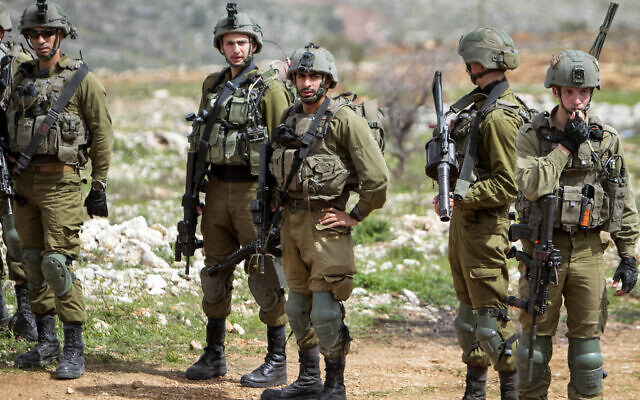 Israeli soldiers in the West Bank, March 29, 2022. (Nasser Ishtayeh/Flash90)	Gantz said that since four people were killed in a stabbing and ramming attack in Beersheba last week, the West Bank had been bolstered with 12 extra battalions and the border with the Gaza Strip with another two.	There have been another two terror attacks this week, the more recent of which, on Tuesday night in Bnei Brak, killed five people, one of them a police officer. Two Border Police officers were killed in the previous attack in Hadera on Sunday night.	Gantz said the defense establishment would focus on locating potential attackers on social media, foiling attempts of Palestinians to enter Israel illegally, and disrupting weapon deals.	The military will also offer logistical assistance to the police, if required.The moves came following a meeting of top defense and military officials.“The IDF is prepared for a variety of scenarios, is acting and will act as necessary to maintain the daily routine of Israeli residents,” IDF chief Aviv Kohavi said at the meeting, according to a statement.	“IDF troops are deployed with the utmost vigilance in various areas in order to strengthen the sense of defense and the sense of security of the residents of Israel,” he added.
	Foreign Minister Yair Lapid, meanwhile, urged against letting anger over the recent spate of terror attacks split Israeli society, saying that such divisions are a goal of the terrorists.
	In a joint statement with visiting Austrian Foreign Minister Alexander Schallenberg, Lapid offered a message of unity in Hebrew.
	“The goal of terrorism is not only to strike innocents but to cause us to hate and be angry at one another,” he said. “To undermine, and to pull apart Israeli society from within.”
	“The terrorists want to see violent riots on Israel’s streets,” Lapid continued.
	Lapid stressed that expressions of hatred do not enhance security, but rather sow fear and make the work of security forces more difficult.	“We won’t let the terrorists determine our policy, and we won’t let the terrorists tear us apart from within,” he said. “In the face of the difficult images, we must unite and maintain self-control.”
	Turning to Schallenberg in English, Lapid said “the best response to terror” was events like the Negev Summit in Israel earlier this week, which was attended by four foreign ministers of Arab countries as well as US Secretary of State Anthony Blinken.
	“Peace and friendship are the alternatives to violence and chaos,” Lapid continued. “We choose peace through strength.”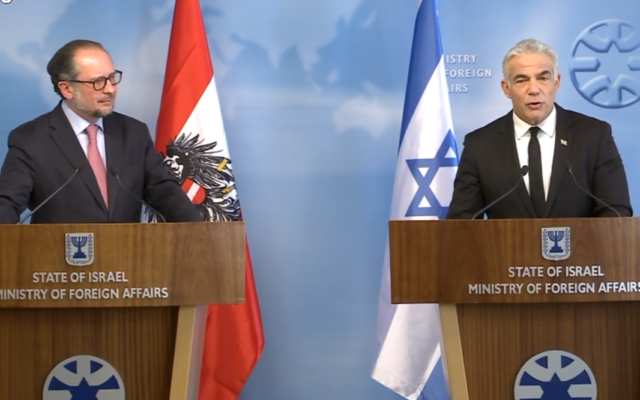 Foreign Minister Yair Lapid (right) issues a statement alongside Austrian Foreign Minister Alexander Schallenberg at the Foreign Ministry in Jerusalem, March 30, 2022 (Screenshot/GPO feed)	Schallenberg, speaking in English, began by sending his condolences to the families of the victims of the “hideous attack.”	“I want you and I want the people of Israel to know that Austria stands side-by-side with you,” he said. “We are conducting this fight together.”	The first two attacks over the past week, in Beersheba and Hadera, were carried out by Israeli Arabs, while Tuesday’s shooting was by a Palestinian who was in Israel illegally.	They marked the most terror fatalities in the space of a single week in Israel since 2006, when a suicide bus bombing killed 11 in Tel Aviv. The assaults have exacerbated concerns about an escalating wave of violence ahead of the Muslim holy month of Ramadan.	Dozens of locals protested at the scene of the attack in Bnei Brak chanting “Death to Arabs,” and “Revenge,” while Arabs demonstrated at Damascus Gate in Jerusalem and celebrated the attack in Gaza and the West Bank.	Last May, tensions around Ramadan and an 11-day conflict with the Gaza Strip escalated into the worst rioting in decades between the Jewish and Arab communities. Arab Israeli leaders have condemned the recent terror attacks. https://www.timesofisrael.com/gantz-orders-1000-soldiers-to-reinforce-police-after-3-deadly-terror-attacks/ Amid terror jitters, police shoot and injure two during arrest in Jerusalem marketForce says East Jerusalem Palestinians raised suspicions then fought back ‘brutally’ as they were being detained; both were shot, lightly injured; officer also hurt in struggleBy TOI staff Today, 12:47 pm 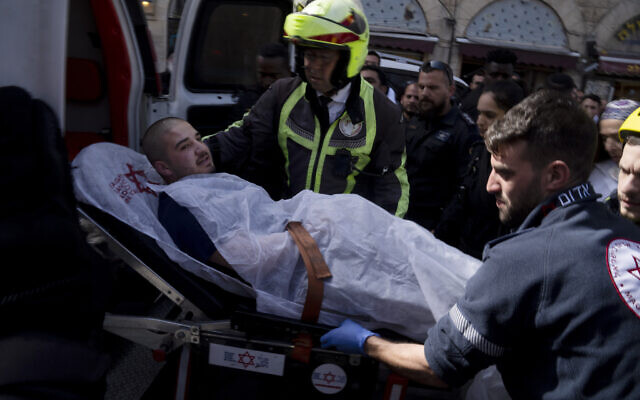 An injured man is loaded into an ambulance after an altercation in the Mahane Yehuda market in Jerusalem during which police shot two men, injuring them, March 30, 2022. (Maya Alleruzzo/AP)	With security forces on high alert following a spate of deadly terror attacks, police on Wednesday shot two East Jerusalem Palestinians in the city’s main public market during an arrest that turned violent.	The suspects suffered light injuries to their lower extremities. An officer was also hurt.	Police said that the men raised suspicions with their behavior and remarks as they were traveling on the Jerusalem Light Rail, which they took the Mahane Yehuda Market. Members of the public then alerted police.	Officers arrived at the scene and after a search located the men in a butcher shop in the market.
	As police approached them, the two suspects “brutally attacked officers with punches and chokeholds,” the statement said.
	“In light of the danger to police at the scene due to the unusual violence the suspects showed toward them,” an officer shot the suspects in the lower body, causing them light injuries, police said, citing medical assessments of their condition.
	The arrested men were taken away for medical treatment. One officer was also injured in the face.
	Jerusalem District Commander Doron Turgeman arrived at the scene and held a situational assessment, and police said they opened an investigation into the incident.
	Video shared on social media allegedly from the incident showed special patrol officers detaining two men who were pinned to the floor of the butcher shop. Other videos showed the massive police response to the incident.שוק מחנה יהודה ירושלים: שב"ח שהתבקש ע"י השוטרים להציג תעודת זהות, שלף סכין במקום, ובחסדי שמים נוטרל מיידית. pic.twitter.com/UkFCbcAtHa— חדשות המוקד (@hamoked_il) March 30, 2022האירוע בשוק מחנה יהודה: ככל הנראה לא מדובר בפיגוע, כוחות גדולים של משטרה במקום. מסתמן כי שני שב״חים נעצרו תוך כדי ירי ונסיון תקיפת שוטרים. המשטרה תוציא הבהרה בקרוב@Now14Israel pic.twitter.com/YJS3QWHrDI — Nati Langermann (@NatiLang32) March 30, 2022	The incident disrupted service on the Jerusalem Light Rail, which stops at the main entrance of the market. Service was eventually resumed. 
	Separately Wednesday, police confirmed reports of a major search operation for a suspicious person in the southern city of Kiryat Malachi, and said they apprehended the man, an illegal Palestinian worker.
	Police said the incident came during a sweep for West Bank residents who did not have permits to be in the country and that 17 suspects were detained. During the course of the operation, one of the suspects fled. Local residents, who saw the man run off, alerted police, leading to media reports of the incident.
	A major search operation, which also made use of a police helicopter, eventually uncovered the man, a resident of the West Bank.
	Palestinian residents of the West Bank must obtain a special permit to enter Israel for work. However, many thousands slip into the country without proper paperwork to work illegally in jobs.
	Also causing a brief terror scare was a stabbing Wednesday in the coastal city of Netanya in which a man, 32, was lightly injured and required hospital treatment. Police stressed in a statement in the wake of the incident, however, that it was not a terror attack and that the stabber was a Jewish man who apparently suffered from a mental disorder.
	The flurry of incidents, all during the morning hours, came a day after five people were killed in a terror attack in Bnei Brak, near Tel Aviv.
	A Palestinian gunman from the West Bank, who was illegally in Israel, shot dead two fathers, a police officer, and two Ukrainian nationals in a shooting spree before he was killed by police.
	There have been two other terror attacks over the past week, in Beersheba and in Hadera. In total, 11 people have been killed by terrorists in the attacks. https://www.timesofisrael.com/amid-terror-jitters-police-shoot-and-injure-two-during-arrest-in-jerusalem-market/ Brother, other relatives of Bnei Brak terrorist detained as IDF raids West Bank homeIn pre-demolition move, IDF maps residence of gunman Diaa Hamarsheh in Ya’bad; Hamas chief Haniyeh praises attack; separately, 6 detained on suspicion of links to Islamic StateBy Emanuel Fabian and TOI staff Today, 10:42 amUpdated at 12:35 pm 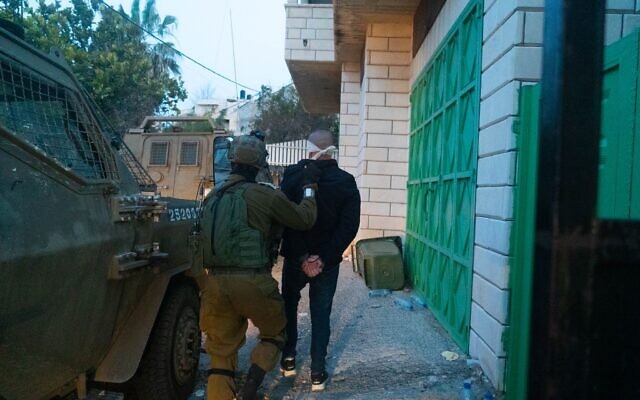 Soldiers detain a suspect in the West Bank town of Ya’bad near Jenin, following a deadly terror attack in Bnei Brak, March 30, 2022. (Israel Defense Forces)	The Israel Defense Forces arrested early Wednesday morning the brother of the Palestinian terrorist who killed five people in Bnei Brak and was shot dead a night earlier.	The brother was detained as troops raided the West Bank home of Diaa Hamarsheh, 26, who on Tuesday carried out the third deadly terror attack in Israel within a week.A number of other individuals were also arrested as security services investigate whether the terrorist had any accomplices and how he came to be in possession of the M16 rifle used in the attack.	The suspects — some of whom were also relatives of the gunman — were transferred to the Shin Bet security agency for questioning.	IDF troops also mapped out Hamarsheh’s residence in Ya’bad, near Jenin, ahead of a potential demolition.	Israeli authorities often take punitive action such as home demolitions before a conviction in cases of terrorist attacks. Israel defends the practice of razing the family home of attackers as a deterrent against future assaults and officials have argued that speed is essential, claiming that the deterrent factor degrades over time.IDF troops mapped out the home of the terrorist who killed 5 in Bnei Brak, in the West Bank town of Ya’bad near Jenin, ahead of a planned demolition. pic.twitter.com/0VKPed0RbK— Emanuel (Mannie) Fabian (@manniefabian) March 30, 2022	As soldiers converged on the home, a large crowd gathered, leading to clashes between the troops and locals. There were no immediate reports of casualties. 	Hamarsheh killed four civilians before he died in a shootout with a police officer, who was his fifth victim.Media reports said there were celebrations outside his home and in some other Palestinian cities after news of the attack broke.דיווחים פלסטיניים: כוחות הביטחון הגיעו הבוקר לכפר יעבד, כפרו של המחבל דיא חמארשה@nurityohanan pic.twitter.com/7bNlQHBYXC— כאן חדשות (@kann_news) March 30, 2022A video was released overnight by the Al-Aqsa Martyrs’ Brigades, claiming responsibility for the attack. The brigade is a coalition of armed groups loosely affiliated with the Palestinian Authority’s ruling Fatah party. 	The video contained a message in Hebrew warning the IDF against entering Jenin.
	Separately, Hamas leader Ismail Haniyeh released a statement in which he welcomed the deadly attack, which had earlier been praised by his terror group.
	“We are proud of the Palestinian people and the free people of the nation in the face of the heroic attack that struck all of Israel,” he said.
	“Our people were born out of the womb of these heroes in Jenin, the Negev and the Triangle, with the ‘Sword of Jerusalem’ brought by Gaza during last Ramadan,” Haniyeh said, referring to the terrorists who carried out the recent deadly attacks in Bnei Brak, Beersheba and Hadera, as well as the May 2021 conflict between Israel and Gaza terror groups.
	Separately, security services said five people were detained overnight in the north, and one in the southern city of Rahat, on suspicion of supporting Islamic State. Two of the deadly attacks in recent days — in Beersheba and Hadera — were perpetrated by individuals who had sworn allegiance to the terror group.
	The arrests came after police ordered officers go on heightened alert, the army said it would beef up troop presence along the West Bank’s border with Israel, and cities announced they would shut down construction sites in order to keep Palestinian laborers away.
	The IDF said it was bolstering troops in the West Bank and border areas with four additional battalions following a security meeting. Another four battalions had already been deployed to the region following the terror attack in Hadera on Sunday.
	The security cabinet will convene on Wednesday afternoon to discuss the outbreak of violence.
	It was not immediately clear how Hamarsheh entered Israel. According to the Ynet news site, which cited defense officials, he drove to the scene of the attack in a car bearing Israeli license plates. The report said the rifle he used was likely smuggled in from Jordan or Egypt, and not stolen from the military. It was also being investigated if the firearm was a converted airsoft rifle.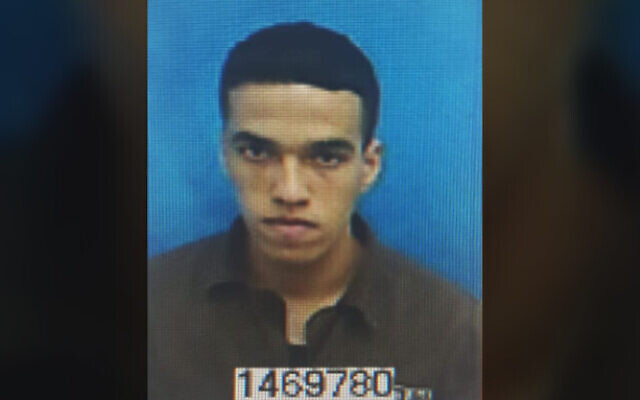 Diaa Hamarsheh, a Palestinian terrorist who shot dead five people in Bnei Brak on March 29, 2022	He previously served time in Israeli prison for membership in a terror group and weapons dealing.Bnei Brak’s mayor ordered police to sweep and inspect construction sites in the city on Wednesday to search for workers illegally staying in Israel. Many West Bank Palestinians illegally work in construction in Israel.	Schools in Bnei Brak operated as usual on Wednesday, but with an increased security presence. Several other cities followed suit, including nearby Tel Aviv and Ramat Gan, which said there would be increased patrols.	The mayor of Rishon Lezion notified residents that gardening and construction work at schools will not take place Wednesday in light of the attack. The mayor of Kiryat Gat announced that all construction work in his town will not take place Wednesday.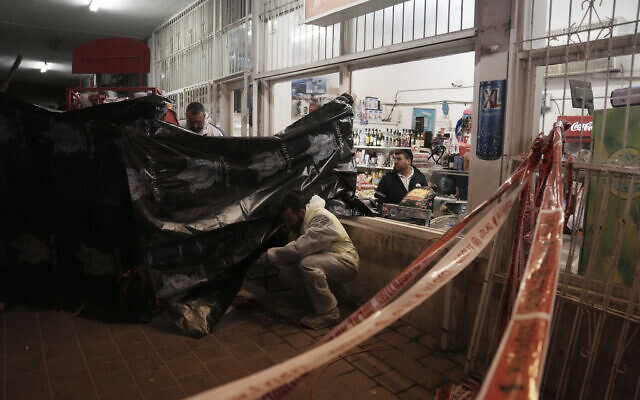 A member of Zaka Rescue and Recovery team cleans blood and human remains from the site where a Palestinian terrorist opened fire and killed five people in Bnei Brak, Israel, Tuesday, March 29, 2022. (AP PhotoOded Balilty)	Several West Bank settlements also announced that they will not allow Palestinian workers to enter for construction jobs.	The gunman was killed by two police officers following the rampage, which saw him open fire on people who were walking, riding bikes, or driving in their cars in the city east of Tel Aviv just before 8 p.m. on Tuesday.	Four of the victims were declared dead at the scene, with the fifth — police officer Amir Khoury, 32 — added to the fatalities after being rushed to Beilinson Medical Center, officials said. Khoury, 32, was a Christian Arab from Nof Hagalil.	Bnei Brak resident Yaakov Shalem, a father of five, was named as a victim, as was fellow Bnei Brak resident Rabbi Avishai Yehezkel, 29.	Yehezkel is survived by his pregnant wife and a 2-year-old son. According to reports, he had taken the young child down to the street in his stroller in an attempt to get the child to sleep, when he was shot dead by Hamarsheh.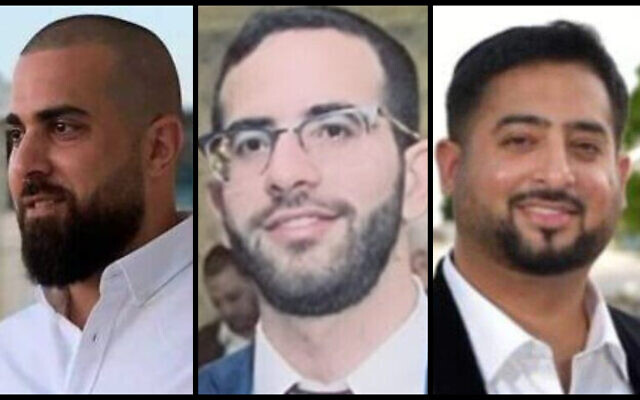 Three of the victims of the deadly attack in Bnei Brak on March 29, 2022 from left to right Amir Khoury, Avishai Yehezkel and Ya’akov Shalom (Courtesy)	His brother, Ovadia Yehezkel, told Kol Chai radio that Avishai used his body to shield his son, saving the child who was then left alone in the street after his father was killed.	“Avishai was a special man. He protected his baby with his body. Miraculously the boy survived. We have not internalized the difficult loss. I have no doubt that he is a martyr,” he said.	Police said the two other victims were Ukrainian nationals aged 23 and 32. The two were not immediately named.	Tensions have risen in recent weeks across Israel, the West Bank and East Jerusalem, and a string of deadly attacks has underlined concerns about an escalating wave of violence ahead of the Muslim holy month of Ramadan.	On Sunday, two police officers were killed in a shooting attack in Hadera. The Arab Israeli gunmen were affiliated with the Islamic State jihadist group.	Five days earlier, four people were killed in a terror attack in the southern city of Beersheba. The terrorist — previously convicted of attempting to join IS — was shot dead by passersby. He was also an Israeli citizen.	Ten Palestinians were killed in violent confrontations with Israeli troops. Some died in gun battles with Israeli soldiers in the West Bank, others during attempted attacks. https://www.timesofisrael.com/brother-other-relatives-of-bnei-brak-terrorist-detained-as-idf-raids-west-bank-home/ Israelis struggle with new reality of modern terrorAccording to some Israelis, the recent escalation of violence could mark the beginning of a third intifada.By TAL SPUNGIN Published: MARCH 30, 2022 17:49 Updated: MARCH 30, 2022 19:14 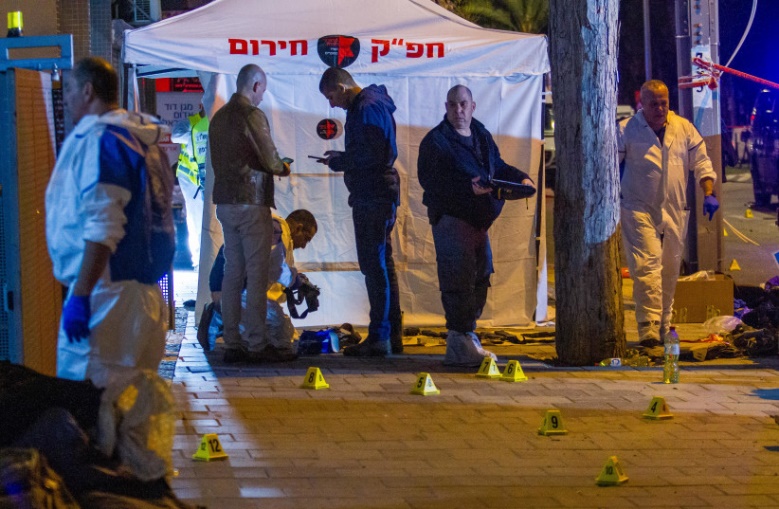 Israeli security forces inspect the scene of a shooting attack in Hadera, March 27, 2022.(photo credit: FLASH90)	Many Israelis seeing the escalation of violence this month in which 11 people were randomly murdered – the highest weekly toll since the Second Intifada two decades ago – are feeling that it marks the beginning of a Third Intifada.
	“My friends are afraid to go to the gym or the mall and take public transportation,” said a Tel Aviv University student. “Attacks on buses are historically not a far-fetched concept. It’s scarier when we’re talking about premeditated, organized attacks by Islamic State supporters here in Bnei Brak or Ramat Gan, minutes away from my home.”
	One Holon resident in his 20s thought that “we ought to be more careful, especially when attacks are being perpetrated by Israeli-Arabs with blue passports, as happened in Beersheba and Hadera. I have to think twice before going out to Tel Aviv on a Friday night.”
	A Tel Aviv resident in his 20s told me his parents canceled a planned visit to Jerusalem this week due to fears of being caught in an attack.	Every terror-supporting Arab-Israeli should have their citizenship revoked, several Israelis said, in what appears to be a growing consensus.
	“But only if we gather enough intelligence proving it,” the Holon resident added. “It is problematic because there are gray areas, but at the end of the day, taking strong action against terror supporters can save lives.”
	Others have already decided to take security into their own hands. A father in his 30s revealed he is one of the many Israelis who have filed a request for a license to carry firearms.
	Visibly exasperated, the father said that Prime Minister Naftali Bennett’s government, “with Arab members, caused this to happen. It wouldn’t have happened with Bibi. These terrorists need to be put in gas chambers.”
	He jokingly added that Israel “should get Vladimir Putin to put the Palestinians in their place.”
	Other Israelis believe the search for a scapegoat is “useless.”
	“Those who dislike the current government will blame the government, those who oppose the occupation will blame the occupation,” said one Israeli man. “It’s all meaningless.”
	A new immigrant from Moldova, a mother of two, said what’s happening “feels like something new, a different style of terror. Especially when you hear of terror attacks being carried out with firearms instead of knives. You’re never safe, not even in your car, as we saw with one of Tuesday night’s victims.”
	She, like many Israelis, feels the blame lies with the police who “had no problem surveilling Israelis who might be positive for COVID-19. How are they oblivious to organized terror attacks?
	“And why now? What has caused this recent wave of terror, what do they want from us?” she said, as she held onto her toddler, gripping him more tightly as our conversation continued. “I’m not afraid to put my children in kindergarten or take them to the park. For now, it’s safe here in Holon. I would definitely feel less safe in crowded areas. But for now, I won’t let it stop me from conducting my life as usual.”
	Another Israeli woman, strolling through a local Holon park with her granddaughter, said she feels the attacks are retaliation for Foreign Minister Yair Lapid’s Negev summit, which took place earlier this week with ministers from Abraham Accords nations, Egypt and the US. “It agitates [the Palestinians]. On the other hand, we don’t invest in their education, their infrastructure. It turns Palestinians resentful toward us.”
	Another Tel Aviv resident said that “terror attacks can happen at any given moment,” and that she would feel safer if the security establishment “focused on preventing the next attack rather than what could have been done to prevent the previous attacks.”
	Despite the anxiety, some Israeli residents say to keep calm and carry on with daily lives because, as one noted, “the terrorists win if we don’t.”
	Another Tel Aviv student admitted that “there’s not much to be done at the individual level, because most terrorists probably don’t plan to commit the attacks... until they do. I can also die from COVID-19, from being run over... Terror attacks are a bit overstated because of the religious and nationalistic baggage that accompanies them.”
	The student added that he’s not worried about a major escalation.
	“Terror appears and then it’s suddenly gone, that’s why they call it a wave,” he said.  https://www.jpost.com/israel-news/article-702729 [This is most interesting and gives some personal insights into these folks thinking. Most Israelis have been living for years with the reality that at any moment you might be confronted with terror or a terrorist. The US and the rest of the world have not until recently had that concern. It seems now with the transformation of the west into a WOKE society we are now going to be facing similar problems as Israel. - rdb]Bennett to Israelis: This is the time to carry a weaponPrime minister orders grinding scrutiny into suspects with ties to Islamic State, announces establishment of new Border Police brigade to help tackle the emerging terror threatItamar Eichner | Published: 03.30.22, 22:28 	Prime Minister Naftali Bennett on Wednesday evening told Israelis who have a license for a firearm, "this is the time to carry a weapon," as the country faces its worst spate of terrorist attacks in years.	The premier issued the call in a video statement from his home in Ra'anana where he is quarantined due to coronavirus infection.	At the opening of a meeting of the high-level State Security Cabinet, Bennett announced the establishment of a new Border Police brigade to help tackle the emerging terror threat. He then said he had ordered the defense forces to "look into anyone who ever had anything to do with the Islamic State."	Two of the three most recent attacks were carried out by Arab Israeli citizens who were previously convicted and served prison sentences for their connections to the vicious Islamist group.	"Citizens of Israel, these days we are experiencing a murderous wave of terror, and as with all previous waves — we will overcome, together," said Bennett. "Over the past 24 hours, defense forces have been working at full throttle to restore security to the cities of Israel and a sense of security for the citizens."	According to Bennett, the IDF, the Israel Police, and the Shin Bet security agency were all put on high alert, and have significantly increased intelligence-gathering efforts in a bid to foil impending attacks. 	Footage from the body camera of the officers who killed the Bnei Brak terrorist	Israel has increased its security presence in Israeli cities and in the West Bank. Bennett added that "as far as I'm concerned, there's no resource limit."	All in all, an extra 12 battalions will be deployed to run routine security operations around the West Bank and two others around the Gaza Strip in a bid to nip at the bud any terrorist activity brewing under the surface.	"So far, Israel's defense forces have carried out more than 200 arrests or interrogations. And the house of the Bnei Brak terrorist in Ya'bad [in the northern West Bank] has been set up for demolition, and we are working to raze it as quickly as possible to create deterrence," Bennett said.	"And what do we expect from the citizens of Israel? Vigilance and responsibility, and keep your eyes peeled," Bennett said. https://www.ynetnews.com/article/b1bc4zfq5#autoplay Hosting Herzog, Jordan’s king condemns ‘tragic attacks that target civilians’Amid pre-Ramadan spate of Arab terror in Israel, Hashemite ruler warns Israel against restrictions on Muslim worshipers at Jerusalem’s Al-Aqsa Mosque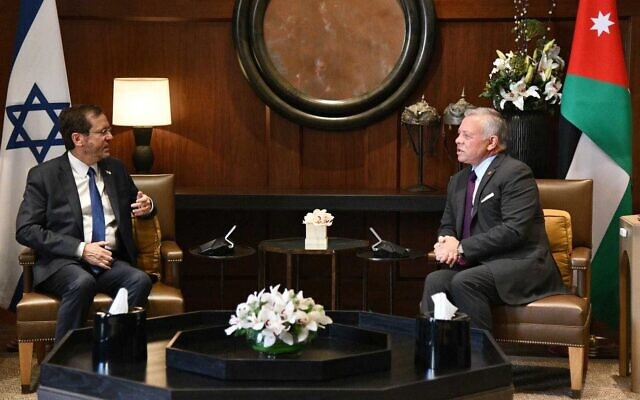 By Lazar Berman Today, 5:04 pm President Isaac Herzog (L) and Jordanian King Abdullah II at the Al Husseiniya Palace in Amman, Jordan, March 30, 2022. (Haim Zach/GPO)	President Isaac Herzog met with King Abdullah II in Amman on Wednesday, where the Jordanian monarch condemned Tuesday’s terror attack in Bnei Brak.	According to the Royal Court, the king decried “tragic attacks that target civilians on both sides, including yesterday’s attack.”	“Every life matters,” Abdullah told Herzog, who flew over from Jerusalem. [HUMMMM? Maybe some folks should tell the leftist leadership groups in the US that “Every life matters”. They don’t seem to understand this. – rdb]However, the Royal Court’s Arabic-language Twitter account was more circumspect, saying only that the king “condemns violence in all its forms.”	As Israel is buffeted by a wave of deadly terror attacks ahead of the Muslim holy month of Ramadan, Abdullah warned Israeli authorities “any measures that might impede the ability of worshipers to reach Al-Aqsa Mosque.”	Last May, tensions in Jerusalem’s Sheikh Jarrah neighborhood before Ramadan spiraled into the most recent Gaza conflict, which left 13 Israelis and hundreds of Palestinians dead, mostly Hamas terrorists, and saw deadly riots inside mixed Jewish-Arab Israeli cities.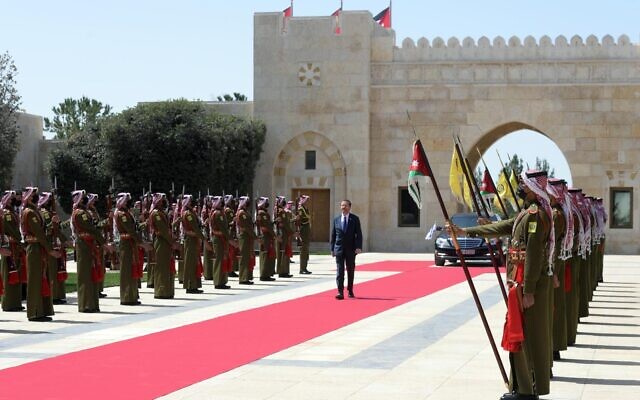 President Isaac Herzog is received by an honor guard at the Al Husseiniya Palace in Amman, Jordan, March 30, 2022. (Haim Zach/GPO)	Abdullah also stressed the need “not to prejudice” the historical and legal situation in Jerusalem. Jordan has long maintained that its treaties with Israel grant it custodianship over Jerusalem’s Christian and Muslim holy sites; while Israel has never accepted this claim, it grants day-to-day administration of the Temple Mount to the Jordan-funded Waqf.	Herzog thanked Abdullah for his condemnation of the Bnei Brak attack.	“We must fight together against any type of terror and cooperate for the benefit of the security of our nations,” he said during their meeting, according to a statement from Herzog’s office. [This sounds wonderful on paper but in reality means little. – rdb]
	“We share common values of prosperity and peace, based on our peace agreement,” Herzog said. “Together, we must now move forward, and we are offering an alternative. 	“As against the horrible scenes of yesterday, we offer a different alternative of people-to-people dialogue, of respect, of speaking to each other, of showing the region that there could be a different way,” he said.
	Herzog also alluded to concerns of escalating tensions during Ramadan, a key issue in recent talks between Israeli and Jordanian leaders.
	“As we enter these holy days, for all three religions, with Easter, Passover, and of course Ramadan, we must move toward enabling everyone to practice their beliefs in safety, in security, in calm circumstances,” he said.
	Ramadan is likely to begin this Saturday night, assuming the new moon appears.
	After flying from Jerusalem, Herzog was received by an honor guard at the Al Husseiniya Palace in Amman, where Israeli flags were prominently displayed.
	Herzog and Abdullah then held a private meeting, followed by a diplomatic meeting with both delegations.
Ties on the mend
	Abdullah said in 2019 that relations were “at an all-time low” after a series of incidents that prompted Amman to recall its ambassador to Israel.
	Things appeared to sink even lower in March 2021, when years of Jordanian frustration with then-prime minister Benjamin Netanyahu boiled over as officials in Amman appeared to accuse him of endangering regional security for political gain and alleged that Israel had violated agreements with them.
	But ties with Amman have been improving under the Bennett-Lapid government
	In July 2021, Abdullah called Herzog to congratulate him on becoming Israel’s new president.
	Earlier that month Prime Minister Naftali Bennett met with the Jordanian king in secret at the crown palace in Amman, in the first summit between the countries’ leaders in over three years.
	Foreign Minister Yair Lapid, meanwhile, met with his Jordanian counterpart, Ayman Safadi, on the Jordanian side of the Allenby Bridge crossing. The two announced a deal for Israel to supply Jordan with 50 million cubic meters (65 million cubic yards) of water as it battles a severe drought.
	But there is still plenty of tension in the relationship.
	In July 2021, the same week Abdullah met US President Joe Biden in Washington, Bennett said that both Jews and Muslims have “freedom of worship” on the Temple Mount, which would be a potentially explosive change after decades of Israel permitting Jews only to visit, but not pray, at the holy site.
	Unnamed officials in Bennett’s office had to walk back his comments.
	This week, Safadi stayed away from the Negev Summit, where all the foreign ministers from Arab countries that recognize Israel — Egypt, the United Arab Emirates, Bahrain and Morocco — gathered with Lapid and US Secretary of State Antony Blinken in southern Israel. Abdullah made a rare visit to the Palestinian Authority leadership in Ramallah at the same time.
	Jordan wasn’t the only regional country with complex relations with Israel to condemn Tuesday’s attack in Bnei Brak. Turkey’s embassy in Israel condemned it as well, in a further sign of warming ties between the two nations.
	“We are saddened that at least 5 people lost their lives in the terrorist attack carried out on the evening of 29 March in Bnei Brak. We condemn this terrorist attack,” the embassy said in a statement.
	“We are concerned that these attacks, which have increased in recent days, will drag the region back into conflict ahead of the upcoming month of Ramadan and Passover Holiday,” the statement said. https://www.timesofisrael.com/hosting-herzog-jordans-king-condemns-tragic-attacks-that-target-civilians/ Ukraine to hold referendum on peace deal after Russian troops withdraw - PodolyakRussia is moving forces from northern to eastern Ukraine to try to encircle Ukrainian troops, but is keeping some behind near the capital Kyiv to tie down part of the Ukrainian militaryBy REUTERS, MICHAEL STARR, AARON REICH  Published: MARCH 30, 2022 11:15 Updated: MARCH 30, 2022 19:17 	A possible peace deal between Ukraine and Russia will be put to a national referendum in Ukraine, as soon as Russian troops withdraw to their positions from before the invasion, Ukrainian negotiator Mykhailo Podolyak said Wednesday.	His remarks come following negotiations between Russia and Ukraine in Turkey.	Podolyak said he was optimistic after the talks in Istanbul, as did presidential adviser Oleksiy Arestovych, who claimed Ukraine had improved its negotiating position since before the start of the invasion on February 24.	According to Arestovych, Ukraine is pushing to secure neutral status but with external security guarantees.According to Ukrainian Deputy Prime Minister Iryna Vereshchuk, three humanitarian corridors from the Zaporizhia region were negotiated.A view shows an apartment building destroyed in the course of Ukraine-Russia conflict in the besieged southern port city of Mariupol, Ukraine March 25, 2022. (credit: REUTERS/ALEXANDER ERMOCHENKO)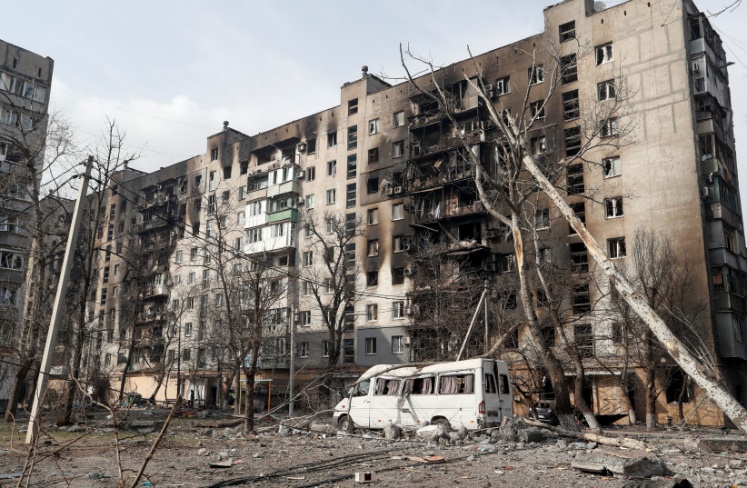 	"Three humanitarian corridors have been agreed: for evacuation of Mariupol residents and delivery of humanitarian aid to Berdyansk, delivery of humanitarian aid and evacuation of people from Melitopol, as well as for a convoy of people on their own transport from Energodar to Zaporizhzhia," she said. "Yesterday, during the talks, the Russian delegation received proposals on the organization of humanitarian corridors to the 97 most-affected settlements in Kharkiv, Kyiv, Kherson, Chernihiv, Sumy, Zaporizhia, Donetsk, Luhansk and Mykolaiv regions. Today we will continue to work to get answers to these proposals."	It is currently unclear when an official meeting betweek Russian President Vladimir Putin and Ukrainian President Volodymyr Zelensky will happen, Podoloyak said noting that Russia must respond to Ukraine's proposal and figure out the logistics, according to Ukrainian state news outlet Ukrinform.	While Ukraine seems optimistic, Russia seems to differ, with presidential press secretary Dmitry Peskov saying there is still a lot of work to be done.
	"The positive thing is that the Ukrainian side, at least, has begun to formulate concretely and put down what it proposes on paper," Peskov said, according to Russian news agency TASS. "As for the rest, so far, let's say, we cannot state anything very promising."
	According to Russia's negotiator Vladimir Medinsky, Ukraine expressed willingness to meet Russia's core demands, adding that Moscow's stance on Crimea and Donbas remains unchanged, despite Ukraine's demands for territorial integrity being a major sticking point.
	Indeed, a peace deal that sees Ukraine lose territory or sovereignty might not cause Western sanctions against Russia to end, according to Dutch Prime Minister Mark Rutte.
	"A peace agreement at gunpoint, with the loss of Ukrainian territory and sovereignty, is not the way to get back to normal. Nor will it automatically lead to easing our sanctions," Rutte said during a visit to Spain.
	Russian Foreign Minister Sergei Lavrov said Ukraine's proposals at the Istanbul negotiations was, in essence, an agreement with Russia's stance on Crimea and Donbas, saying "I consider it progress for Ukraine to understand that the issues of Crimea and Donbas have finally been resolved," Pravda reported.
	However, Ukraine's Foreign Ministry evidently disagrees and said Lavrov misunderstood.
	"The issues of Crimea and Donbas will finally be resolved after the restoration of Ukraine's sovereignty over them," Ukraine Foreign Ministry spokesperson Oleh Nikolenko said, adding that the proposals outlined how to do exactly that, according to Pravda.
	Medinsky also said Ukraine had agreed not to conduct military exercises with foreign armies except by agreement with state guarantors including Russia.
	"Ukraine has declared its readiness to fulfill those fundamental requirements that Russia has been insisting on over the past years. If these obligations are met, then the threat of creating a NATO bridgehead on Ukrainian territory will be eliminated," Medinsky said.
	"This is the essence, meaning and importance of the document preliminarily agreed upon at a... high level by Ukraine. However, work continues, negotiations continue."
Russian encirclement plans
	Russia is moving forces from northern to eastern Ukraine to try to encircle Ukrainian troops but is keeping some behind near the capital Kyiv to tie down part of the Ukrainian military there, Arestovych said on Wednesday.
	Russia is moving forces from northern to eastern Ukraine to try to encircle Ukrainian troops, but is keeping some behind near the capital Kyiv to tie down part of the Ukrainian military there, a presidential adviser said on Wednesday.
	Officials and notable Russian figures noted that the movement of Russian troops did not indicate the end of the war, and others urged the taking of Kyiv. 
	Medinsky said that the gradual de-escalation from Kyiv did not mean a ceasefire, TASS reported. 
	"When we saw such step, we also formulated two major reciprocal steps. The first one involves a gradual military de-escalation on two directions - Kyiv and Chernihiv ones," said Medinsky. "This is not a ceasefire, but it is our intent to gradually come to a de-escalation of the conflict at least on these directions."
A view shows an armoured convoy of pro-Russian troops in the course of Ukraine-Russia conflict on a road leading to the besieged southern port city of Mariupol, Ukraine March 28, 2022. (credit: Alexander Ermochenko/Reuters)
	"I state that we must complete what we’ve started, that we must not stop. We must enter Kyiv, and take Kyiv. If we were stopped near Kyiv, I am more than sure that we would have entered Kyiv and established order there," Putin's Chechenya ally Ramzan Kadyrov said on Tuesday, according to TASS.
	The General Staff of the Armed Forces of Ukraine assessed on Wednesday that the Russian military would be regrouping and focusing on operations in the east of Ukraine. New troops and replacement equipment is being sent from other military bases outside of Ukraine.
	Despite Russia's claims of a decrease in military activity near Kyiv and Chernihiv, this has yet to actually happen, Podolyak said, adding that while some units have been withdrawn, it isn't a mass withdrawal and could be a troop transfer, according to Ukrinform.
	Further, according to the Ukrainian military and the Kyiv Independent, Russia is also amassing troops in the Chernobyl Exclusion Zone.
	Russian forces in Ukraine are regrouping and preparing for renewed offensive operations, Ukrainian Defense Ministry spokesman Oleksandr Motuzyanyk said on Wednesday.
	"(Russia's) main efforts are concentrated on surrounding Ukrainian forces in eastern Ukraine," Motuzyanyk said, adding that Russia was still trying to take the southern port city of Mariupol and the towns of Popasna and Rubizhne.
	"It (Russia) is preparing to resume offensive operations," he said, adding that Ukraine's armed forces command had observed some movements of Russian forces away from the Kyiv and Chernihiv regions but did not consider this to be a mass withdrawal.
	Russian and Ukrainian forces are fighting in the streets of the eastern Ukrainian town of Popasne, the regional governor said on Wednesday.
	Serhiy Haidai, governor of the Luhansk region, said Russian forces were trying to advance in the region.
	"We expect an escalation (from Russia). They will try to reach the boundaries of the Luhansk region," Haidai said.
	Ukraine is also receiving new shipments of equipment. Norway has donated more weapons to Ukraine to help the country defend itself against Russia's invasion, the Norwegian defense ministry said on Wednesday.
	The latest shipment, which has already been completed, is 2,000 M72 anti-tank weapons, raising the total number of M72s donated by Norway to 4,000, the ministry said.
	LAWs can destroy or incapacitate many armored vehicles, but cannot penetrate the armor of MBTs and APCs of the same caliber.  They are also effective at destroying fortifications and defensive cover. Unlike the Javelin, they have an effective firing range of only a few hundred meters.
	Combat continued in the Donetsk battlefront, with main efforts focused on taking control of the cities Popasna, Rubizhne and Mariupol, said the Ukrainian military.
	Russian forces are using phosphorus ammunition and shelling settlements on the front line separating Ukrainian-controlled territory from areas held by Russian-backed forces in the eastern Donetsk region, the local governor said on Wednesday.
	Speaking on national television, Pavlo Kyrylenko also said that the latest attempt to evacuate civilians from the besieged port city of Mariupol had likely failed as convoys of civilians were not being allowed through. Ukraine and Russia have traded blame in the past when evacuation attempts broke down.
	Russia has continued artillery and airstrikes of besieged cities such as Kharkiv, according to the Ukrainian armed forces. 
Casualties
	The Ukrainian military claimed on Wednesday morning that Russia had lost 17,300 soldiers since the beginning of the war, though Western intelligence services estimate less than half of that. 
	The armed forces of Ukraine also claimed to have destroyed 605 tanks, 1723 armored vehicles, 305 artillery pieces, 96 multiple launch rocket systems, 131 aircraft, 131 helicopters, 1184 other ground vehicles, seven ships, 75 fuel tanks and 81 drones.
	Putin was misled by his advisers about how poorly the war in Ukraine is going and how damaging Westerns sanctions have been to Russia's economy, a US official said on Wednesday, citing declassified intelligence.
	"We believe that Putin is being misinformed by his advisers about how badly the Russian military is performing and how the Russian economy is being crippled by sanctions, because his senior advisors are too afraid to tell him the truth," the official said on condition of anonymity.
Russian war crimes
	Ukrainian cities have been pounded by airstrikes and heavy shelling in Russia's five-week-old invasion, killing civilians and destroying hospitals in acts that may amount to war crimes, the top United Nations human rights official said on Wednesday.
	Michelle Bachelet, addressing the UN Human Rights Council in Geneva, called on Russia to withdraw its troops.
	She also said her office had received "credible allegations" that Russian forces had used cluster munitions in populated areas of Ukraine at least 24 times and said her office was investigating alleged use of cluster munitions by Ukraine.
	"Homes and administrative buildings, hospitals and schools, water stations and electricity systems have not been spared," she said.
	Russia has denied targeting civilians in what it calls a "special operation" to disarm and "denazify" its neighbor.
	Bachelet said that her office, which deploys nearly 60 UN human rights monitors in Ukraine, had verified 77 incidents in which medical facilities were damaged, including 50 hospitals.
	"Indiscriminate attacks are prohibited under international humanitarian law and may amount to war crimes," she said.
	"The massive destruction of civilian objects and the high number of civilian casualties strongly indicate that the fundamental principles of distinction, proportionality and precaution have not been sufficiently adhered to," Bachelet said, referring to the rules of war embodied in the Geneva Conventions.
	The people of Ukraine have been enduring a "living nightmare," she said, adding: "In the besieged city of Mariupol, people are living in sheer terror."
	Matilda Bogner, head of the UN human rights mission in Ukraine, told Reuters in Geneva on Tuesday that thousands of people may have died during the month-long siege of Mariupol, a southern port city of 400,000 people laid to waste.   https://www.jpost.com/breaking-news/article-702697 Putin’s actions in this war have been terrible but when you read other accounts the Ukrainian groups have been less than following the letter of the law as well. L- rdb]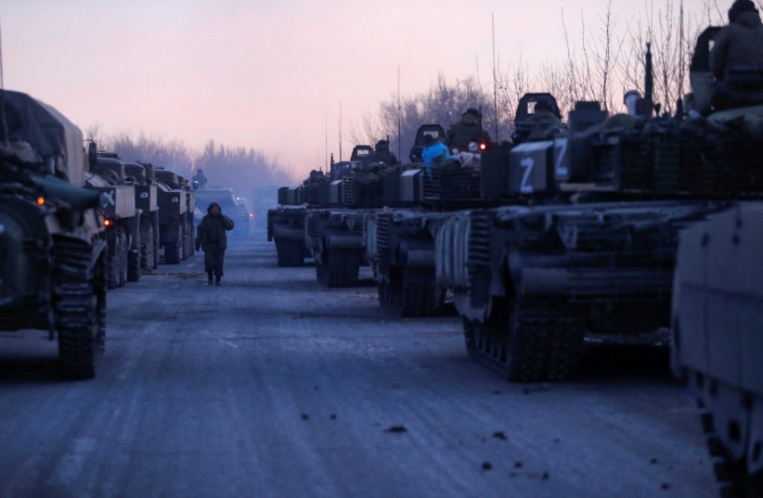 Azerbaijan puts Russian lawmaker on wanted listRussian State Duma member Mihail Delyagin had said Azerbaijan should be punished for recent actions in Nagorno-Karabakh and said a nuclear strike on the Azeri oil industry should be considered.By JERUSALEM POST STAFF Published: MARCH 30, 2022 16:29 Updated: MARCH 30, 2022 18:28 	Azerbaijan has put Russian State Duma member Mihail Delyagin on an international wanted list through Interpol, opening charges against him following his statements against Baku's actions in the disputed Nagorno-Karabakh region.	A number of charges were placed by the Azeri Prosecutor General's Office, such as incitement, and Baku has asked a number of allied countries to detain the lawmaker should he enter their territory.	Delyagin on Tuesday spoke to the Russian state TV channel Channel 1 and called for Azerbaijan to be punished for recently reported actions in Nagorno-Karabakh, a region disputed by Azerbaijan and Armenia over which multiple conflicts have been fought.	On Thursday, Azeri forces crossed the line of contact near the village of Parukh in the de facto Republic of Artsakh, entering the village of Khramort. On Friday, an Azeri Bayraktar TB2 drone carried out a strike against forces belonging to Artsakh.The Republic of Artsakh is a de facto republic internationally recognized as part of Azerbaijan. In 2020, the area where the republic is situated was recaptured by Azerbaijan.A view shows divided Taghavard village in Nagorno-Karabakh region (credit: REUTERS)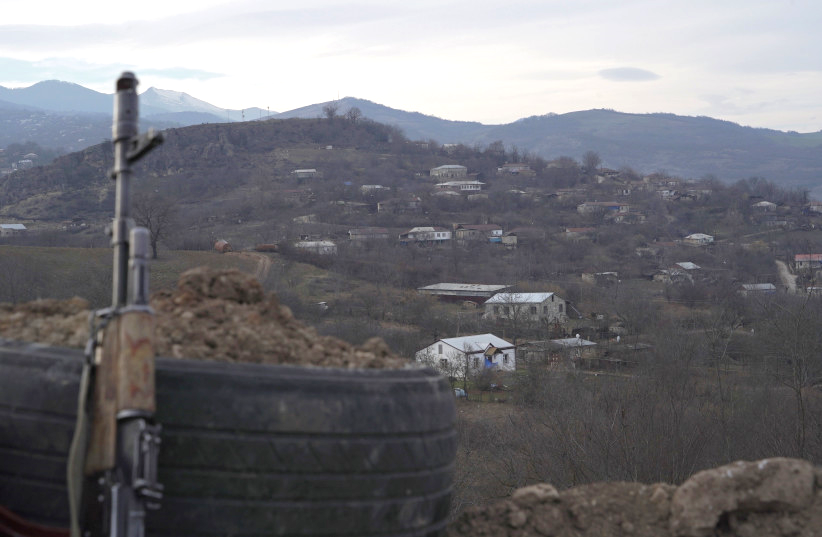 	Russia accused Azerbaijan of violating the ceasefire with its recent actions.	This, in turn, was reflected by Delyagin's comments. 	Azerbaijan needed to be punished for its aggression, he said on Channel 1, and even went so far as to say the use of nuclear weapons on the Azeri oil industry should be considered. Later, Delyagin took to his Telegram channel and conducted a poll on nuking Azeri oil.	This sparked outrage in Azerbaijan, but the lawmaker also faced backlash from the Kremlin.	Russian presidential press secretary Dimitry Peskov urged Delyagin to control himself and not make "unfriendly" remarks about Azerbaijan, which is still considered by Russia to be a "partner state," TASS reported.Delyagin's remarks "in no way reflects the official line of the Russian Federation," Peskov continued, adding that these statements come as Russia is working to make peace in the region.	Delyagin did later apologize for his remarks but specified that much of his outrage was directed to a part of the Azeri government and bureaucracy, specifically noting how despite Russia's Defense Ministry reported that Azeri troops had returned to the pre-March 24 positions, they in fact did no such thing.	In response to Azerbaijan's move, Delyagin said he never called for the country to be bombed, nuclear or otherwise, and said the Prosecutor General's Office's decision was "a journalistic mistake," TASS reported, citing Delyagin's Telegram. https://www.jpost.com/international/article-702716 EU country accuses Ukraine of election meddling  Kiev’s government maintains constant contact with the Hungarian opposition, Budapest said 30 Mar, 2022 15:30 	Ukraine has been trying to interfere with and influence the upcoming parliamentary elections in Hungary, Foreign Minister Peter Szijjarto has claimed.	“A few days ago, the head of the Ukrainian Foreign Ministry [Dmytro Kuleba] called the Ukrainian Embassy in Budapest to discuss the possibility of it influencing the results of the Hungarian elections,” Szijjarto claimed in a video address published on Facebook on Tuesday.Hungarians are set to head to the polls on Thursday to decide on the new formation of the National Assembly. The race has been tight so far, with the latest polls suggesting that Orban’s ruling Fidesz party is only leading the six-party alliance of opposition parties, United for Hungary, by 41% to 39%.	“Constant negotiations are underway” between the Kiev authorities and the opponents of the Hungarian government, the FM insisted. Among other things, the opposition has already promised Ukraine to “immediately make a decision to supply weapons” to Ukraine, he added.	Szijjarto reiterated that, as long as the current Hungarian government remains in power, there would be no deliveries of “lethal aid” to the neighboring country.  	Unlike some other EU states, Hungary has refused to either send weapons to Kiev during its conflict with Russia or let other states move such shipments through its territory. Budapest also refused to support the new round of sanctions against Moscow, especially in the energy sector, arguing that they would do more harm to Hungary than to Russia.
	Ukrainian Foreign Ministry spokesman Oleg Nikolenko has denied Szijjarto’s accusations of election meddling, calling on Budapest to stop trying to “involve Ukraine in domestic political struggle” and “speculate on the sorrow of the Ukrainians.”
	Instead of trying to gain Russia’s approval, Hungary should focus on promoting unity within the EU and NATO, as its security depends on it too, he added.
	Moscow sent its troops to Ukraine in late February, following Kiev’s failure to implement the terms of the Minsk agreements signed in 2014, and Russia’s eventual recognition of the Donbass republics in Donetsk and Lugansk. The German- and French-brokered protocols had been designed to regularize the status of those regions within the Ukrainian state.
	Russia has now demanded that Ukraine officially declare itself a neutral country that will never join the US-led NATO military bloc. Kiev insists the Russian offensive was completely unprovoked and has denied claims it was planning to retake the Donbass by force. https://www.rt.com/news/552991-hungary-ukraine-election-meddling/ All Russian exports could soon be in rubles The country is a major supplier of oil, gas, food, metals, timber, and other commodities to the global market 30 Mar, 2022 14:37	Kremlin spokesman Dmitry Peskov indicated on Wednesday that all of the nation's energy and commodity exports could be priced in rubles. Moscow has already demanded that gas exports to hostile countries should be paid for in the Russian currency.	Peskov was asked about the comments by parliament speaker Vyacheslav Volodin, who earlier in the day called for pricing all of Russian commodity exports in domestic currency.	“This is an idea that should definitely be worked on,” the Kremlin spokesman said.	According to Peskov, the US dollar’s role as a global reserve currency had already taken a hit and a move to pricing Russia’s biggest exports in rubles would be “in our interests and the interests of our partners.”	Last week, Russian President Vladimir Putin ordered the government to develop the necessary tools to switch all payments for Russian natural gas from “unfriendly states” to rubles from March 31. 	The measure concerns countries that imposed economic sanctions on Russia and froze Moscow’s foreign reserves.	In response, Volodin said in a related post on Telegram, “If you want gas, find rubles,” adding, “Moreover, it would be 	right – where it is beneficial for our country – to widen the list of export products priced in rubles to include: fertilizer, grain, food oil, coal, crude oil, metals, timber, etc.” MORE - https://www.rt.com/business/552983-all-russian-exports-rubles/ UK refuses to pay for gas in rubles Britain is less reliant on Russian energy than other European countries 30 Mar, 2022 16:21 	The UK prime minister’s spokesman said on Wednesday the nation would not pay for Russian gas in rubles as Moscow demands. London is liaising with British companies who might be concerned about the issue or its impact on industries and manufacturers across Europe, he added.	The statement comes as the Kremlin indicated on Wednesday that all of Russia’s energy and commodity exports could soon be priced in rubles.	“[Business minister] Kwasi Kwarteng, working with his counterparts, have made clear that they won’t be paying in rubles,” Johnson’s spokesman told reporters, adding, “[The business ministry] is obviously in contact with any UK businesses that may have concerns.”	Unlike other countries in Europe, the UK is less dependent on Russian gas supply. Russia only provides around 5% of Britain’s gas imports. However, surging energy prices have been affecting the economy.	According to the Office for National Statistics, 51% of Britons currently spend less on non-essential goods due to rising energy costs, 34% are saving gas and electricity at home, while 31% spend less on food and essential goods. Overall, some 83% of those surveyed pointed to the growth of everyday expenses amid rising gas and electricity prices.  MORE - https://www.rt.com/business/552992-uk-refuses-ruble-payment-gas/ US targets Iran missile program with sanctions after strikes on regional rivalsAnnouncement comes a day after Blinken’s meeting with Abu Dhabi crown prince, two days after call with Saudi FM as US seeks to calm their frustrations over lack of supportBy Agencies and Jacob Magid Today, 1:01 am 	The United States on Wednesday announced sanctions against Iranian defense companies after a spate of ballistic missile attacks on targets in Iraq, Saudi Arabia and the United Arab Emirates	The US and Iran’s neighbors blame Tehran for a March 13 strike on Erbil, Iraq, and for repeated missile strikes into Saudi Arabia and the UAE by Iranian-backed Houthi rebels in Yemen.	On Friday, a Houthi missile strike set ablaze a Saudi Aramco oil storage site, prompting warnings from angry Saudi leaders that the attacks threatened the stability of the world oil market.	Even as the US carries out indirect negotiations with Iran to revive limits on Iran’s nuclear program, it will keep up penalties against those involved in Iran’s ballistic missile production, Treasury Undersecretary Brian Nelson said in announcing the sanctions.	“We will also work with other partners in the region to hold Iran accountable for its actions, including gross violations of the sovereignty of its neighbors,” Nelson said in a statement.	The move “reinforces” Washington’s commitment to prevent Iran from developing ballistic missiles, he added.	The US Treasury Department said the sanctions target an Iran-based procurement agent — Mohammad Ali Hosseini — and his companies, which helped acquire propellant-related materials for the missile research program of Iran’s Islamic Revolutionary Guard Corps (IRGC); an Iranian defense company; and an Iranian intermediary who also helped in the development of missile propellant.	The sanctions were authorized under an existing executive order targeting producers and supporters of weapons of mass destruction. The penalties allow the US to block the assets of the sanctioned people and entities, and to prosecute others who do business with them. MORE - https://www.timesofisrael.com/us-targets-iran-missile-program-with-sanctions-after-strikes-on-regional-rivals/ [ This is absolutely ludicrous. Why bother to negotiate and return millions if not billions of dollars to these terrorists when their companies are seeking to destroy your allies and yourself. There is nothing in the US diplomatic agenda that makes any sense at all. – rdb]NIH deleted COVID virus info at request of Wuhan researcherExpert then advised Fauci, Collins to accept Beijing's pandemic origin storyBy Art Moore Published March 30, 2022 at 8:03pm 	Under the leadership of Dr. Francis Collins and Dr. Anthony Fauci, the National Institutes of Health complied with the wishes of researchers at the Wuhan Institute of Virology in China and deleted information about the genetic sequencing of the virus that causes COVID-19, according to emails obtained by a nonpartisan whistleblower and government oversight group.	That compliance created consternation among scientists, the emails showed, reported Just the News.	The emails, obtained by a group called Empower Oversight through a Freedom of Information Act lawsuit, show a Wuhan University researcher submitted virus sequence information to the NIH's Sequence Read Archive then asked that it be deleted.	The documents also show an expert advised Collins and Fauci that Chinese data could undermine Beijing's claim that the pandemic did not originate in the Wuhan lab but had a natural origin.	Fauci, in an interview with the BBC this week, was asked how he "could be so certain, so early on" that the pandemic had a natural origin, when he "knew so little about the virus."	"Well, I was never certain so early on," Fauci replied. "I have always kept an open mind. But when you look at the circumstances of the evolution, the similarity between [SARS-CoV-2] and SARS-CoV-1 from 2002 and 2003, I said – as did many other virologists who are very experienced in that – that the most likely edeology was a jumping species from an animal to the human.	The BBC presenter then brought up the now-retracted letter published in The Lancet in February 2020 by Fauci-funded EcoHealth Alliance founder Peter Daszak ridiculing anyone who posits the lab leak theory as a conspiracy theorist.	"Was the scientific community too quick to dismiss the possibility that it could have come from a laboratory?" she asked.	"Well, I don't think they were dismissing it," Fauci said. "I think it's been misinterpreted. Everyone has always kept an open mind."	That was hardly the tone of Daszak's highly influential letter, which while shutting down debate over the origin of the pandemic, failed to mention Daszak's clear conflict of interest. Daszak was funded by Fauci to work at the Wuhan lab with the famed "bat lady," Shi Zhengli, on the engineering of bat coronaviruses.	Daszak and 26 other scientists stated the letter: "We stand together to strongly condemn conspiracy theories suggesting that COVID-19 does not have a natural origin."	Two months after the letter was published, Daszak emailed Fauci to thank him for "publicly standing up and stating that the scientific evidence supports a natural origin for COVID-19 from a bat-to-human spillover, not a lab release from the Wuhan Institute of Virology."	"From my perspective, your comments are brave, and coming from your trusted voice, will help dispel the myths being spun around the virus’s origins," Daszak wrote to Fauci on April 18, 2020.	The virologists who signed the letter in The Lancet then published a March 17, 2020, article in the journal Nature Medicine that stated, "Our analyses clearly show that SARS-CoV-2 is not a laboratory construct or a purposefully manipulated virus."	But last September, The Lancet published a letter from 16 scientists that essentially condemned the two letters, charging they had "a silencing effect on the wider scientific debate, including among science journalists."	Further, a Jan. 31, 2020, email Fauci received from four top virologists shows there was strong evidence the virus was engineered in a lab. But after a teleconference the next day with Fauci to discuss the virologists' conclusion, the lead virologist began dismissing the lab-leak possibility as among "crackpot theories" that "relate to this virus being somehow engineered with intent and that is demonstrably not the case."See Fauci's remarks about the pandemic origin:	Empower Oversight, founded by a former top staffer for Iowa GOP Sen. Chuck Grassley, said the documents "raise several questions that need further investigation to answer fully."	"Congress should press the NIH for answers on why it is stonewalling Senate inquiries and dragging its feet on basic transparency through FOIA." https://www.wnd.com/2022/03/nih-deleted-covid-virus-info-request-wuhan-researcher/ Tucker Carlson reveals what's really pushing transgender activismCites lies about Florida parental rights law promoted by opponentsBy Bob Unruh Published March 30, 2022 at 4:51pm 
	Look behind the explosion of the transgenderism agenda in America and you'll find money. Or the lust for it, according to Fox News host Tucker Carlson.
	Money for the activist organizations who lobby, money for the pharmaceutical industry players who make and sell the chemical castration pills, money for unions who enlist teachers to promote the far-left ideology, and more.
	Carlson used the opening segment of a recent show, at which he interviewed Florida Gov. Ron DeSantis, to explain the reality-warping strategy.
	It is DeSantis who has signed into law his state's Parental Rights in Education law, which "Requires district school boards to adopt procedures that comport with certain provisions of law for notifying student's parent of specified information; requires such procedures to reinforce fundamental right of parents to make decisions regarding upbringing & control of their children; prohibits school district from adopting procedures or student support forms that prohibit school district personnel from notifying parent about specified information or that encourage student to withhold from parent such information; prohibits school district personnel from discouraging or prohibiting parental notification & involvement in critical decisions affecting student's mental, emotional, or physical well-being; prohibits classroom discussion about sexual orientation or gender identity in certain grade levels; requires school districts to notify parents of healthcare services; authorizes parent to bring action against school district to obtain declaratory judgment; provides for additional award of injunctive relief, damages, & reasonable attorney fees & court costs to certain parents."
	All that means one cannot teach an extreme gender-fluid ideology to students in kindergarten through grade 3 while concealing that indoctrination from parents.
	Carlson's monologue, which runs for a little over 12 minutes:
	He explains that the agenda was launched across America for the simple reason that the Human Rights Campaign, a longtime promoter of same-sex "marriage," in 2015 suddenly reach its goal.
	The Supreme Court created that status for all states, and the HRC suddenly was without direction.
	"This should have been a moment of unbridled celebration., a dream come true," he said. "But it wasn't. It was a crisis."
	Because suddenly its reason for fundraising was gone, kaput, vanished.
	"It couldn't just disappear," he said. So it pivoted to transgenderism, and successfully.
	"In 2014, just before gay marriage became law, HRC's annual budget was about $57 million. That's a lot. Listen to this. By 2021, last year, that same budget, had expanded to $65 million.
	"In other words, seven years after reaching its stated goal, its reason for existing, the Human Rights Campaign was raising even more money."
	He explained, "HRC now raises millions and millions from companies like Amazon, and Apple and Google, and Goldman Sachs and Raytheon and Morgan Stanley, etc."
	That's why "your kids' teachers began to deny the reality of biological sex," at the moment that same sex marriage became legal, "Now you know why."
	He displayed the result for some elementary schools, with quotes from teachers.
	One boasted of teaching her students "about gender and identity" and another complained he wouldn't be allowed to promote the escapades he shares with his gay partner with his kindergarten children.
	Then there are the hospitals and pharmaceutical giants promoting the agenda – obviously for financial reasons.
	He cited one St. Louis hospital that was advertising puberty blockers because "they can hep delay unwanted physical changes that don't match someone's gender identity." And that, the hospital said, is "important in a young person's transition."
	For parents, what should be the response, Carlson questioned.
	"What are you allowed to do if some unionized teacher starts talking to your six-year-old about her genitals? Well, nothing, is the answer. Not one thing."
	And that is the reason that the state of Texas has launched investigations of such "ghoulish" treatment of children, formally describing transgender treatments as child abuse.
	"That's what it is," Carlson said.
	He said those profiteering from transgenderism, and others advocating for it, therefore, have lied about Florida's bill, because it does what is right. Opponents had to fabricate a "Don't say gay" slogan even though it was completely inaccurate, he said.
	"They actually read the bill. They're sloganeering because they don't want to admit they support a lot of the things [the law is] providing protections against." https://www.wnd.com/2022/03/tucker-carlson-reveals-really-pushing-transgender-activism/ WATCH: Disney's 'secret gay agenda' caught on cameraExecutives snagged pushing alarming LGBT content in programmingBy Art Moore Published March 29, 2022 at 7:37pm 	In a virtual meeting of Disney executives in response to Florida's controversial parental rights bill, an executive producer for the iconic entertainment giant disclosed that her team has implemented her "not-at-all-secret gay agenda."
	Latoya Raveneau said she and her colleagues are regularly "adding queerness" to children's programming.
	The video was publicized exclusively by Christopher Rufo, whose research on Critical Race Theory in K-12 public schools has prompted parental activism across the nation.
	Rufo also posted video of Disney corporate president Kathy Burke saying that "as the mother [of] one transgender child and one pansexual child," she supports having "many, many, many LGBTQIA characters in our stories." She said she wants a minimum of 50% of characters to be LGBTQIA and racial minorities.
	A bill signed by Florida Gov. Ron DeSantis that prohibits public school teachers from presenting or discussing sexual content in classes through the third grade has been characterized by opponents as "Don't say gay," a stifling of free speech.
	Raveneau said during the leadership meeting that before working for Disney, she had heard that the company wasn't very open to gay issues.
	"But then, my experience was bafflingly the opposite," she said.
	The company's leadership, she continued, "has been so welcoming to, like, my, like, not-at-all secret gay agenda."
	Raveneau described "not having to be afraid to, like, let's have these two characters kiss ... like I was just, wherever I could, just basically adding queerness."
	She said it was "like no one would stop me and no one was trying to stop me."
	Raveneau currently is directing the upcoming Disney+ series "The Proud Family: Louder and Prouder." She's also a writer on Disney Junior's "Eureka!"
	See Raveneau's remarks:
	See Burke's remarks:
	Florida's Parental Rights in Education bill has prompted a nationwide backlash from activists on the left who regard it as an attack on gays and transgendered people.
	Focused on young children, in kindergarten through third grade, the law bans "classroom instruction by school personnel or third parties on sexual orientation or gender identity." It also bars teaching "in a manner that is not age appropriate or developmentally appropriate for students." Critics say that could be interpreted to extend through all grades.
	Prior to the 22-17 vote earlier this month in the Florida Senate, Republican Sen. Danny Burgess argued the concept isn't "radical," NBC News reported.
	"This bill says parents your right to raise your children does not end when they walk into a classroom. This bill recognizes that parents are not the enemy," Burgess said. "The bill simply says that there should be an age limit on certain discussions, it's not a new concept, nor is it radical." https://www.wnd.com/2022/03/watch-disneys-secret-gay-agenda-caught-camera/  [This is just evil garbage. Go theweb site and watch the short interview with this creep. Rotten to the core. - rdb]Eating avocado twice a week cuts risk of heart disease by a fifth, study findsSaman Javed Wed, March 30, 2022, 3:25 AM·2 min read	Eating two or more servings of avocado a week can cut the risk of heart disease by a fifth, new research has found.	The study, published in the Journal of the American Heart Association, surveyed more than 68,000 women and 41,000 men on their diets every four years over a 30-year period.	Over the course of the 30 years, 9,185 heart attacks and 5,290 strokes were recorded.	Researchers identified a link between consuming healthy fats and heart health, finding that those who ate avocado frequently slashed their risk of coronary heart disease by 21 per cent, compared with those who did not.	Additionally, replacing half a serving per day of margarine, butter, egg, yoghurt, cheese or processed meats with the equivalent amount of avocado resulted in a 16-22 per cent lower risk of heart disease.Avocados contain dietary fibre and key vitamins and minerals, including vitamins C, E and K and magnesium.	They are also a source of healthy monosaturated fats. These fats help protect the heart by maintaining levels of “good” high-density lipoprotein cholesterol while reducing levels of “bad” low-density lipoprotein cholesterol.
	Dr Lorena Pacheco, lead author from the Harvard TH Chan School of Public Health in Boston, US, commented: “Our study provides further evidence that the intake of plant-sourced unsaturated fats can improve diet quality and is an important component in cardiovascular disease prevention.”
	Researchers did not identify any links between eating avocados and the risk of stroke. They also found that substituting avocado for other plant-based healthy fat sources, such as olive oil, nuts and other plant oils offered no additional benefits.
	Dr Cheryl Anderson, chair of the American Heart Association’s Council on Epidemiology and Prevention, commented: “Although no one food is the solution to routinely eating a healthy diet, this study is evidence that avocados have possible health benefits.
	“This is promising because it is a food item that is popular, accessible, desirable and easy to include in meals eaten at home and in restaurants.”
	While avocados are a staple fruit in many people’s diets – even becoming the hallmark of millennial culture in recent years – experts have raised concerns about the impact of their widespread consumption on the environment.
	Although the fruit can be grown across the word, the primary producer of avocados is Mexico, as it can be temperamental to grow.
	Environmental consulting firm Carbon Footprint estimates that a packet of two small avocados has a CO2 footprint of 846.36 grams, which is almost twice the amount of a kilo of bananas.
	Additionally, a Mexican avocado would have to travel 5,555 miles to reach the UK. As the fruit is picked before its ripe and shipped in temperature-controlled storage, this transportation process is energy intensive, the Sustainable Food Trust said. https://sports.yahoo.com/eating-avocado-twice-week-cuts-082522674.html Commentary:The Moral Poverty of Identity Politics Daniel Greenfield March 29, 2022 	Joe Biden had promised black voters in South Carolina that he would put a black woman on the Supreme Court if they voted for him. After a pressure campaign aimed at the Supreme Court’s lone liberal justice who agreed to step down and make way for a black woman, Biden picked between two candidates, one backed by moderates and one backed by radical leftists.	Even while leftists wished that Justice Clarence Thomas, the court’s lone black justice, would die after reports that he was hospitalized, they cheered the incredible breakthrough of the first black female, and more importantly leftist, being nominated for a seat on the Supreme Court.
	The long contentious hearings had plenty of awkward moments, but the most definitive clash came from a simple question that highlighted the vast moral gap between identity politics and natural rights.
	"When does equal protection of the laws attach to a human being?" Senator Kennedy asked Jackson.
	"Well Senator, um... I believe that the Supreme Court... um... actually I, I actually don't know the answer to that question — I'm sorry — I don't," she awkwardly replied.
	The postmodern leftist notion of human rights revolves around pursuing equity for discriminated groups. Leftists like Jackson have thorough notions about what equal protection looks like for black or transgender people, but no notion of a grander principle that protects all human life.
	Jackson obviously found the question uncomfortable because it addresses abortion. And yet even a militant abortion supporter like Jackson ought to be able to tackle the basic moral question of when life begins and when human rights come into play. The Framers are often attacked for refusing to grapple with the moral questions of slavery, yet they did. That they narrowly chose not to break up the country over a monstrous evil did not change the fact that they struggled to reconcile their ideals and the compromises they believed they had to make.
	Leftists, like the most hard-boiled defenders of slavery, refuse to even admit that there’s an issue. Jackson’s smirking response would have befitted a Buchanan Democrat pretending not to understand that human slavery might have moral, not just economic, legal implications.
	Identity politics reduces every issue to victimhood. The same worldview that makes it all too easy to blame highways and obesity on systemic racism makes it equally impossible for leftist jurists like Jackson to even conceive of life and liberty as natural rights bestowed on everyone. And yet it was this conviction that eventually overturned slavery and segregation.
	"Do you have a personal belief though about when life begins?" Senator Kennedy asked Ketanji Brown Jackson.
	"I have a religious view that I set aside when I am ruling on cases," she replied.
	Judges shouldn't rule from theology, but the idea that their religious moral convictions should play no role in basic notions of rights is alien to the words of the Declaration of Independence that "all men are created equal, that they are endowed by their Creator with certain unalienable Rights, that among these are Life, Liberty and the pursuit of Happiness".
	If religious views of human rights are things to be set aside, then what is the basis for anyone's rights? Judicial precedent, a "living constitution" that incorporates current academic doctrines, the pursuit of equity? Those are where leftists derive their moral authority and notions of rights.
	And yet without that grand conviction that human equality and rights proceed from a higher power, they remain at the mercy of judges like Jackson who can decide when to take them away. And Jackson is unable to even articulate when those rights actually begin which will make it that much more morally and intellectually easier for her to take them away, from babies and from anyone else whose existence obstructs her political ideology and personal biases.
	Jackson can’t comprehend rights except in terms of equity. If a group isn’t sufficiently wealthy, healthy, or otherwise successful, the government has to step in and alter the equation. But if a group is all of the above, then the government needs to examine how it oppressed others.
	This Procrustean Bed in which the government stretches some and shrinks others in pursuit of the impossible mission of making everyone equal is the only kind of rights leftists understand. And they have no notion of the origin of rights except as a mindless pursuit of leveling everyone, and an atonement for the social sins that resulted in everyone not being equally successful.
	Rather than looking back to an origin point, they look forward to a secular utopian “right side of history”, a transcendentalist conviction that one day we will all be made equal, to justify everything they believe and everything they do. And so you can’t ask Ketanji Brown Jackson when rights begin, because they haven’t ended yet. The present is just an unfinished future.
	Rights don’t begin with God or with our founding documents, they run backward in time from some inchoate socialist future which they intend to achieve by forcibly “equalizing” all of us.
	Jackson couldn’t process the question of when universal human rights come into being, because she doesn’t view rights as universal except in the sense that everyone has the right to be made equal. To assess whether someone has rights, leftists have to know their race, gender, sexual orientation, socioeconomic background and other details that indicate where they stand on the equity spectrum. Asking them to articulate rights without reference to equity is like asking Thomas Jefferson where rights come from if there was no Creator or guiding natural order.
	What rights does a baby have? According to leftists, the right to be made equal. The only real right in leftist judicial doctrine is the right to have what others have. And the amplification of whatever privileges and benefits are necessary to cut in line in order to achieve equity.
	But does a baby have the right to live? That simple question whose parameters the Founders and Framers would have had no trouble understanding, frustrates and infuriates leftist jurists to whom rights are not natural, but relative, and not individual, but collective. While they can amply expound on the plight of transgender Navajo Indians, they can’t offer a decision on the life of a single infant of unknown race and sex because they don’t believe in rights apart from identity.
	Leftists can’t affirm natural universal rights, only compare rights relative to someone else.
	Ask a leftist to compare my rights to your rights and they can easily do it. A baby can’t have innate natural rights, but must have her rights compared to her mother and to society at large. Stakeholders must be consulted, and papers must be reviewed on the status of women in Colonial America to derive who is the greater victim and who is entitled to more rights.
	The question of when human rights are conferred is baffling and annoying to Jackson. In her legalistic worldview, the question “when” is almost entirely irrelevant. It’s like asking “when is racism” or “when is sexism”. The dividing lines in leftist jurisprudence are not based on time or other rational metrics, but the subjective and relative ones of who loses and who gains.
	That’s why asking for firm rational metrics for anything is routinely derided as white western masculine thinking in academic circles. Leftists prefer to make decisions based on lived experience which is another way of saying anecdotal subjectivity which leaves plenty of room for personal bias, but none for any meaningful guarantee of rights beyond momentary feelings.
	The Founders and Framers were certainly flawed, but they proceeded from an understanding of rights that expanded them, while leftists like Jackson can only contract and reduce them. Where our nation’s founders universalized rights, leftists use equity to deuniversalize them, replacing general guarantees of human rights with situational activism through academic lenses.
	They claim that they are expanding rights when all they’re doing is taking away our universal natural rights and replacing them with a ranked caste system of identity politics privileges that can bestow a “right” to a house, a car, or fat-free yogurt, but not the absolute right to live.
	Where the Bill of Rights could define free speech as a universal right, leftists have dismantled the ACLU and insist that only the people who agree with them should have free speech. And so it goes for everything from the right to assemble to freedom of the press. Conservatives rightly see this as an unconstitutional double standard because it transgresses universal rights. But leftists only see universal rights as a leveling mechanism that only applies to the extent that it makes people more equal, but not when it does not. And so it’s natural for them to reject the idea that their opponents, who they argue make people less equal, should have free speech.
	This is the totalitarian logic of civil rights which has slowly taken away rights from everyone.
	Cancel culture is the inevitable result of the impulse to make people equal by destroying those who are perceived to stand in the way of the social activism that is the only source of equality.
	Is it any wonder that Jackson can’t articulate or even grasp the concept that universal human rights exist and that they have some origin point in the process of human development?
	Jackson’s incomprehension of the question reveals the moral bankruptcy of identity politics.
	Identity politics is not making us a better society, more concerned with rights, it’s transforming us from a society that believed everyone had rights to a society which has no concept of rights.Daniel Greenfield is a Shillman Journalism Fellow at the David Horowitz Freedom Center. This article previously appeared at the Center's Front Page Magazine.Click here to subscribe to my articles.   https://www.danielgreenfield.org/2022/03/the-moral-poverty-of-identity-politics.html Ponder Prepperism, Part 2
By Sidney Secular|March 30th, 2022
	In our previous introductory discussion on what to do when law and order collapse and the Historical American Nation itself becomes history while the New World “Orderlies” have a field day destroying what remains of civilization in general, we briefly touched upon Second Amendment issues. We intend to keep you up-to-date on that subject with periodic articles of interest as you can see in this issue in an article entitled, “Arms Rights Round-Up.” For we are being overcome by an unholy alliance of swamp dwellers that include “affirmative actors,” psychopathic power-driven perps, unassimilated invaders and unassimilable third world troglodytes all supported by those with an interest in keeping decent Americans completely under their control. These bullies are having a field day acting out their malevolent fantasies and bossing us around with senseless and brutal directives grounded in an illusory scamdemic all wrapped up in benevolent sounding virtue-signaling frequently delivered via gaslighting techniques. Their intentions need only another viral outbreak of Covidiocy or a variant thereof to finish the job of completely disrupting the nation’s supply chains already presently in a state of irredeemable disarray. Such another “event” would leave us with a completely dysfunctional national logistics system.
	We have advised you to have at least six months’ worth of cash on hand as well as to create a cache where a significant collection of gold and silver coins and bars can be stashed. These personal reserves would be used for everyday expenses and for barter transactions which will become increasingly de rigueur once “the effluvia hits the fan.” In cases of widespread economic or social disruptions, you can expect diminished access to vital resources coming from national or regional distribution centers. These include food, water, fuel, medicines, etc. Whatever the nature of the disaster or disasters, access to key resources if not immediate, could be cut off completely. It is very important for you to get a feel for what’s available locally before there is a disruption of “normal” life. Locate the resources nearby in order to start utilizing them so that when the time comes you are already “plugged into” the system.
	Get to know your local farmers. Even if you live in a big city, you probably won’t have to drive for more than an hour to reach a nearby farming area. These “agrarians” can be a lifesaver during difficult times. When grocery store shelves are lean or picked clean – something for which you got a taste or foretaste during the now waning two-year Covidiocy, local farmers will still very likely have fresh eggs, milk, fresh produce and fruits and fresh meat that they would be willing to sell or barter, especially if you have already developed a relationship with them. Buying food straight from local farmers will also likely get you better food at a better price than is otherwise obtainable. Frequenting your local farmers’ markets and “chatting up” the sellers is a good way to start your food prepper program right now. Check out buying in bulk from local sources and establishing a large larder of food reserves which will come in most handy when things get really tough. Obtaining an ample(several months or even years – depending on the item) supply of dried or freeze-dried staple foods now via mail order sources could be an important component of your food prepper program as well. One largely unknown and thus sadly underutilized resource are community canning centers. Take your homegrown produce that you picked or produce purchased from your local farmers to your county or community canning center – always assuming that such exists. These facilities make it easy for you to preserve a variety of foods without having to invest in canning equipment or supplies. Alternatively, you can easily learn canning techniques and do the canning yourself. Canning supplies are inexpensive but beware! When government policies begin to look problematic, such self-help products tend to disappear! Uncle Sam doesn’t care for independent peons.
	Develop a strong social network in your neighborhood. Put aside your political polemics in this effort because you and your neighbors will be in the same boat when it comes to staying afloat in emergency situations. Your most important local resource may be your own neighborhood. Take the time and effort to get to know your neighbors. You may already know some of them as libbers but get to know them personally as people. The more you can pull together with the people physically closest to you, the more comfortable you will feel now and the more secure you will be in an emergency. Join local civic associations and sign up with local “list serves”(email networks) that will facilitate your efforts and enhance neighborliness. Attend neighborhood meetings regularly with the intent to socialize – even with the socialists – rather than criticize.
	Work with what you already have. The resources you have on hand will make a big difference in an emergency. Your yard or balcony can double as a garden – make it so. Your laundry room and pantry can be adapted to serve as an extended food reserve. Modify your bathroom or utility closet to create an organized first-aid and pharmaceutical/herbal stock reserve. However, given the current social scene, try to remain below the radar because as things are shaking out today, people of our political persuasion make great targets for the forces of Big Brother and those who serve him!
	Take advantage of training resources. Your local Red Cross chapter offers low fee or free workshops in Individual Skills Preparedness that help you become self-reliant for extended periods of time. The workshops may only cover basic topics, but they will give you a framework you can build on for more advanced prepping. Your local “outdoor” stores may also offer training classes in camping, hunting, fishing, recognizing and utilizing edible plants, and basic first aid. Community colleges and adult education classes are another possible source for preparedness training — there you can expect more in-depth coverage of survival and preparedness subjects.
	Then there is indoor survival gardening. Most of what you need in a survival garden can actually be grown indoors, except for plants that are too tall or require too much ground such as corn or melons. However, you must employ the best space-saving measures to obtain maximum energy efficiency and utilize the most economical growing techniques. Many vegetables, herbs and fruits can be grown indoors all year long including green onions, cherry tomatoes, sweet potatoes, and carrots. Indoor-grown crops are immune to the vicissitudes of bad weather and limited growing seasons as well as light-fingered neighbors. Since there is no “off-season” for indoor gardening, you can always be harvesting, and you can bring forth much more produce per square foot than is possible outdoors. There are innovative vertical shelf gardening systems and water-saving techniques that can be employed. You will have no problems with varmints stuffing themselves indoors but you will most likely need plant lights to supplement your window sunlight. Indoor gardening will also reduce or eliminate outdoor airborne pollution. You will have no problem with insects contaminating your crops by carrying pesticide residue from “dirty” flowers to your garden or, in the alternative, eating them.
	As well, indoor gardening will provide privacy and security as desperate, hungry people and worse should not be permitted to discover what they are seeking as such information can lead to far worse crimes than theft! With kale, lettuce, herbs, and greens grown from seeds, you do not have to worry about pollination issues. For crops requiring pollination, you must hand pollinate, which you can do with a toothbrush, an artist’s paintbrush or a Q-tip. See instructional videos on “hand pollination” or “manual pollination.” Use only certified organic or heirloom seeds and do not use soil contaminated with herbicides or pesticides. Do an internet search for “heirloom-organic seeds.” Investigate how best to utilize basement or attic space for gardening. Optimize use of windowsills, garage footage, and indoor floors. For maximum yields, layer plant containers on metal shelving units. Investigate both hydroponics and aquaponics along with various soil-based growing techniques. Fully investigate and utilize counter-top and shelf sprouting – you can produce prolific crops of herbs and nutritious salad ingredients within three days. Besides the perennially popular mung bean and alfalfa sprouts, good candidates include clover, lentil, sunflower, and wheat seeds often called “wheat berries.” Keep these plants going by intelligent harvesting; that is, do not remove the whole green parts from the roots but leave enough for the plant to regrow. Mushrooms are a popular item to grow indoors. Lots of resources exist on that topic including actual mushroom “growing kits.”
	There are massive amounts of free videos, blogs, and other resources on the subject of indoor gardening available to a beginner. Start by performing an internet search on “indoor gardening” before the Deep State realizes that such information is a danger to their complete control of We the People! Start your indoor gardening projects now – the subject will grow on you. https://newswithviews.com/ponder-prepperism-part-2/ 
Arabs: Biden Administration Harming US interestsby Khaled Abu Toameh March 30, 2022 at 5:00 am
	Many Arabs are continuing to express deep disappointment with the policies of the Biden administration in the Middle East, especially regarding Iran's role in destabilizing security and stability in Arab countries that once trusted the US as a reliable and trustworthy ally.
	These Arabs say that President Joe Biden is following in the footsteps of former President Barack Obama, who preferred to reach a nuclear deal with Iran at the expense of Washington's Arab friends and allies in the Middle East.
	The Arabs are further saying that the policies and actions of the Biden administration are harming not only America's allies, but also the interests of the US.
	"The notorious agreement unleashed Iran's hand, allowing it to tamper with the security and stability of the region," wrote Syrian political analyst Rami Alkhalifa Alali.
	"Tehran began spreading havoc and destruction throughout the region. Meanwhile, Washington neglected the region and started talking about its interest in Southeast Asia, so the situation in Syria deteriorated and became an arena for Iranian militias. The scenario was repeated in Iraq, where the US forged an alliance with Iran's militias on the pretext of striking at Islamic State (ISIS), a situation that created instability in Iraq. In Lebanon, it turned a blind eye to the expansion of the Hezbollah terrorist organization...
	"It is true that Washington has the right to search for its interests, but there are several options to achieve interests... It is simply possible to choose the best method that does not harm the interests of the [Arab] partners. The American message has arrived, so the countries of the region are also searching for their interests. Perhaps the biggest test is the Ukrainian war and energy policy. The Arab countries are proving that their interests are at the top of their priorities. Washington must lay real foundations to restore traditional partnerships with Arab countries, if it wants a better understanding and fruitful results."
	Saudi writer Mohammed Al-Saed expressed concern over reports that the Biden administration was considering removing the Iran's Islamic Revolutionary Guard Corps (IRGC) from the list of terrorist organizations "and recognize it as a peaceful organization that serves humanity."
	"It is understood that the Biden government wants to atone for the killing of Qassem Soleimani," Al-Saed wrote, referring to the former IRGC commander who was assassinated in a US drone strike in Baghdad two years ago.
	The Saudi writer described the decision taken by former President Donald Trump to assassinate Soleimani as "huge, important and courageous."
	The Biden administration, he said, wants to send a message to Iran and its leaders that "the Democratic administration headed by Barack Obama is not happy with what Trump did and apologize for the elimination of the terrorist Soleimani."
	Al-Saed predicted that the Revolutionary Guards will soon become an organization whose chiefs are received in Washington by the heads of the US security services.
	"Let us remember and remind the Americans of a number of the crimes of the terrorist Iranian Revolutionary Guards and its tyranny in their blood, as well as the shedding of innocent blood," he remarked.
	"In 1979 Iranian students established their own group, which over time turned into an extremist military organization under the name of the Iranian Revolutionary Guard. The group seized control of the US Embassy in Tehran. Two years later the Iranian Revolutionary Guard carried out a direct operation against the American Army and the Marines. Two truck bombs struck buildings in Lebanon that housed American and French soldiers, killing of 307 individuals, including 241 Americans and 58 French soldiers and innocent civilians. In 1996, terrorists linked to Iran and the Revolutionary Guards, and their Hezbollah proxy attacked a residential complex in Al-Khobar, eastern Saudi Arabia, killing and wounding many American experts and other innocent people. Since 1990, Iran has turned into an incubator for Al-Qaeda and ISIS. The events of September 11 [2001] came on top of those crimes, which were committed by Osama bin Laden and Al-Zawahiri, all of whom had the support of Iran. In the aftermath of the US invasion of Iraq in 2003, Iran fueled the horrific killings and bombings that affected the US Army through different cells that were driven by the Iranian Revolutionary Guard. Thousands of American soldiers were killed."
	Al-Saed said that in light of Washington's policy of appeasing the mullahs in Tehran, "no one should be surprised if the Biden administration presents letters of apology to the terrorist Osama bin Laden and the criminal [slain ISIS leader] Abu Bakr Al-Baghdadi. Moreover, no one should be surprised if we see the leaders of IRGC, Al-Qaeda and the [Iranian-backed] Houthi militia welcomed at the White House as allies. This is what the extreme Left in the US has produced."
	Sawsan Al-Sha'er, one of Bahrain's most influential journalists, pointed out that while the Houthi militia was bombing the Saudi city of Jeddah last week, US Secretary of State Antony Blinken congratulated Iran on the occasion of Nowruz, a holiday marking the arrival of spring and the first day of the year in Iran.
	"The Houthis bomb Jeddah, Biden rewards Iran... The Biden administration knows that Iran finances the Houthi group and supplies it with missiles. The Biden administration congratulates Iran and wants to remove the Revolutionary Guards from the list of terrorism. What kind of an ally are we talking about? Does this administration realize how far it is from us? Does it realize the impact of this on the future of its relations [with the Arabs] and even on the interests of the Americans themselves?"
	Lebanese television presenter and journalist Nadim Koteich noted the hypocrisy of the Biden administration in opposing the recent visit by Syrian President Bashar Assad to Abu Dhabi.
	The US State Department said it was "deeply disappointed and disturbed" by Assad's visit.
	Koteich acknowledged the "brutality" of the Assad regime, but said that the Biden administration, which is "disappointed" by the Arab normalization with Assad, is "desperate for normalization with the Iranian regime, without taking into account the atrocities that the Revolutionary Guards practiced against the Syrians."
	"The fact of the matter is that Iran's share of the Syrian bloodbath is immeasurably greater than that of Assad himself, who would not have remained at the head of the regime had it not been for the intervention of Iran's militias... How can Washington's speech and political behavior be consistent with a smooth openness to Khamenei and a willingness to remove the Revolutionary Guards from the terrorist list on the one hand, and objecting to opening up to Assad on the other hand? The American objection could have been understood if there was a well-defined and clear American policy in Syria. But there is no American policy in Syria other than placing Syria entirely in the hands of Iran."
	Koteich pointed out that Assad's visit to the Gulf state came on the eve of a prospective nuclear agreement with Iran, which will release huge cash that will allow the mullahs to use it to gain more influence with the Syrian regime.
	"The visit takes place at a moment of unprecedented collision between major Gulf capitals and Washington as a result of a growing impression that America is withdrawing from the Middle East, leading to the destruction of the foundations of stability. The breakdown of trust between the moderate Arab countries and America began in 2011, when the administration of President Barack Obama abandoned the support of its strategic ally in Egypt. What does Washington want?"
	Veteran Lebanese journalist Kheirallah Kheirallah wrote that the Houthi drone and missile attacks on Saudi Arabia "are nothing but evidence of the Biden administration's ignorance of the Houthis, their role, and the depth of the ties between them and the Iranian regime."
	Kheriallah noted that the Houthi militia rejects any settlement to the civil war in Yemen and seeks to assist Iran in establishing a foothold in the Arab region.
	"This is what the US administrations could never comprehend... The Biden administration went further than others in placating the Houthis. It encouraged Iran to turn Yemen into a base for Iranian missiles and drones. This is more than enough reason for the Arab countries in the region to take a cautious stance on US policy. There is a deep American misunderstanding of what happened and is still going on in Yemen. The basis for this misunderstanding is ignorance of the nature of the Houthi movement, which has a very close relationship with the Iranian Revolutionary Guard."
	Echoing the growing anxiety of many Arabs, Kheirallah expressed fear that the Biden administration is ready to capitulate to Iran in a deal related to its nuclear program.
	"This means that America, whose president declares that he is ready to confront Russia in case it attacks any member state of NATO, is not concerned with what Iran is doing in the Gulf region. On the contrary, we see that this administration is emboldening Iran."
	The voices emanating from the Arab world demonstrate the degree to which many Arab countries feel that their confidence in the US has been crushed. These Arabs believe that their daily warnings against the Biden administration's policy of appeasement towards Iran and its terrorist proxies are falling on deaf ears at the White House. What is coming through loud and clear, however, to other observers, is that the crisis between the Biden administration and the Arab countries, especially the Gulf states, is so deep that it could take years, if not decades, to repair the damage caused to America's interests in the Middle East.
	Khaled Abu Toameh is an award-winning journalist based in Jerusalem. https://www.gatestoneinstitute.org/18376/arabs-biden-us-interests 
ARUTZ SHEVAPolice open fire on armed suspect in Jerusalem's Mahane Yehuda market Armed suspect wounds officer, police open fire in Mahane Yehuda market. Authorities say incident likely criminal in nature. David Rosenberg Published: 30.03.22 09:53     Updated: 30.03.22 10:23	Two people, including an Israeli police officer and an armed suspect, were wounded during an incident in Jerusalem Wednesday morning, in the vicinity of the Mahane Yehuda market. Officers opened fire on a suspect brandishing a knife near the market, after the suspect fled police and wounded one officer during an altercation. One person wounded in the incident is in moderate condition, the other in light condition.	A preliminary police investigation suggests the incident was criminal in nature, and not terror-related. 	"A short time ago, we received a report of suspects in the area of the Mahane Yehuda market in Jerusalem," a police spokesperson said Wednesday morning. "According to the preliminary investigation, police forces were called to the scene and arrested the suspects after they fled and attacked officers following a pursuit on foot. During the arrest, shots were fired at the lower body of one of the suspects, who was lightly wounded. One officer was lightly wounded during the incident and was evacuated for treatment."Following the shooting incident, service for the Jerusalem light rail was halted around the city center, from Damascus Gate to the Central Bus Station. https://www.israelnationalnews.com/news/324885 To be removed from this News list, Please click here and put "Unsubscribe" in the subject line.03/30/2022 NEWS    אין דבר רע Shwekey ft. Shimon Levi https://www.youtube.com/watch?v=WR-kZWo97Ho Read the Prophets & PRAY WITHOUT CEASING!That is the only hope for this nation!Exodus 13:4This day ye go forth in the month Abib. 5And it shall be when the LORD shall bring thee into the land of the Canaanite, and the Hittite, and the Amorite, and the Hivite, and the Jebusite, which He swore unto thy fathers to give thee, a land flowing with milk and honey, that thou shalt keep this service in this month. 6Seven days thou shalt eat unleavened bread, and in the seventh day shall be a feast to the LORD. 7Unleavened bread shall be eaten throughout the seven days; and there shall no leavened bread be seen with thee, neither shall there be leaven seen with thee, in all thy borders.Palestinian terrorist kills five in Bnei Brak shooting spreeTerrorist opens fire at passersby in Tel Aviv suburb, is shot dead by cop who dies of injuries; Bennett holds security consultation after third deadly terror attack in 8 days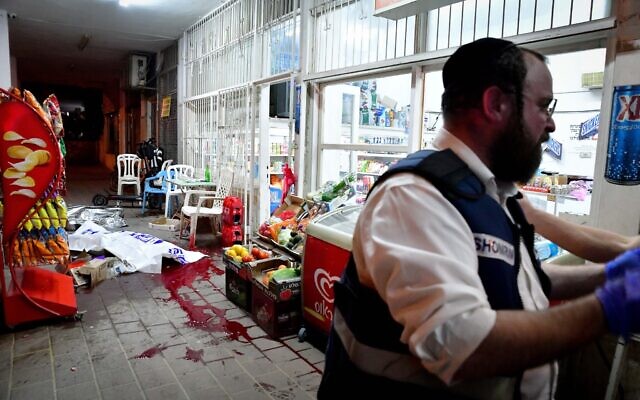 By Emanuel Fabian Today, 10:28 pm Israeli police officers and medics are seen at the scene of a terrorist shooting attack in Bnei Brak, on March 29, 2022. (Avshalom Sassoni/Flash90)	Five people were killed by a Palestinian terrorist who opened fire on passersby in Bnei Brak on Tuesday night, marking the third deadly terror attack in Israel in eight days.	The gunman was killed by two police officers following a rampage just before 8 p.m. that saw him open fire on people out walking, riding bikes, or driving in their cars in the Tel Aviv suburb. One of the two officers sustained injuries in the incident and later died of his wounds in the hospital.	The attack, the third deadly terror incident in a week, underlined concerns about an escalating wave of violence ahead of the Muslim holy month of Ramadan. “Israel is facing a wave of murderous Arab terrorism,” Prime Minister Naftali Bennett said late Tuesday. “The security forces are at work. We will fight terrorism with persistence, diligence and an iron fist.”
	Four of the victims were declared dead at the scene, with the fifth — the police officer — added to the fatalities after being rushed to the Beilinson Medical Center, officials said.
	The victims were not immediately named. In addition to the police officer, initial reports said two were foreign workers and two were Bnei Brak residents.
	Security officials identified the terrorist as Diaa Hamarsheh, 27, a Palestinian from the town of Ya’bad near Jenin in the West Bank who was in Israel illegally. TV reports said there were celebrations outside his family home later Tuesday. [Just wonderful. The Judea/Samarian area under “PA” control is a cesspool of terror and has been from its inception. The UN groups and EU folks like to call Israel “apartheid” because they limit access of those in the “PA” to the areas in their control because that is where the terror comes from. This isn’t apartheid this is self-preservation which is the duty of a government. It would be nice if some of these idiots understood that and actually recognized the problem with death and destruction that has been perpetrated by these critters for years. – rdb]
	According to police, Hamarsheh arrived in the city in a vehicle, disembarked, and began opening fire with a large rifle. He killed three people at the first location, before running to a second location several hundred feet away and killing two more at the entrance to a corner store.
	A video from the first scene showed a man with a rifle standing in a parking area of a residential building shooting into the street as a young man in ultra-Orthodox garb runs away.	Moments later, the shooter aims at a person riding past the area on a bicycle, but does not shoot him. He then calmly walks into the street, yells in Hebrew for an approaching car to “stay still” before shooting the driver, who crashes his vehicle into the building.#Israel: (NSFW) The attacker from the terrorist attack in Tel Aviv, apparently carrying an AR-15 pattern rifle. Given recent events and style, quite possibly ISIS-related. pic.twitter.com/KTHYBnbTOS— Cᴀʟɪʙʀᴇ Oʙsᴄᴜʀᴀ (@CalibreObscura) March 29, 2022	The gunman is then seen running away, apparently to the second scene. 	Video from there showed him chasing a person on a bicycle near a busy street and trying unsuccessfully to shoot them before running toward a store.Graphic video shows the moment of the attack in Bnei Brak. The gunman can be seen shooting at a man riding a bicycle. https://t.co/LVFuCBrF5D pic.twitter.com/GCwBcgQ8Zx— Emanuel (Mannie) Fabian (@manniefabian) March 29, 2022	The gunman was eventually shot dead at a third location by a police officer, who was wounded and died of his injuries, according to police. 	Officers were searching for possible accomplices. Hebrew-language media reports said a second suspect was detained at the scene.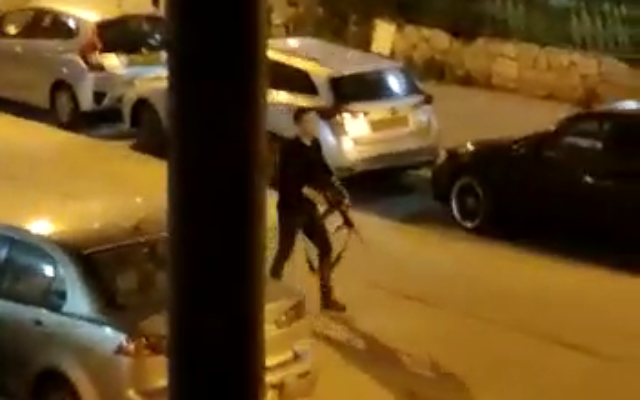 	It was not immediately clear how Hamarsheh entered Israel. He previously served time in Israeli prison for membership in a terror group and weapons trading.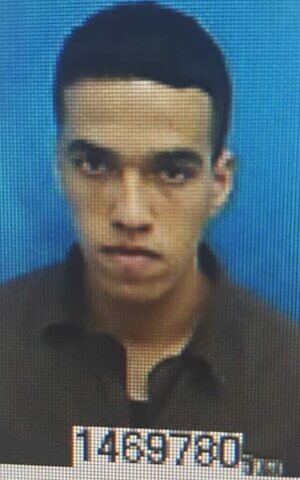 A man aims a rifle at a passerby in Bnei Brak, on March 29, 2022. (Screen capture)	Bennett was holding a security consultation with senior defense officials following the attack.Diaa Hamarsheh, a Palestinian terrorist who shot dead five people in Bnei Brak on March 29, 2022	The attack came at a time when security forces were already on heightened alert, after two attacks committed by terrorists inspired by Islamic State left six people dead in the past week.	On Sunday, two police officers were killed in a shooting attack in Hadera. The Arab Israeli gunmen were affiliated with the jihadist group.	Five days before then, four people were killed in a terror attack in the southern city of Beersheba. The terrorist — previously convicted of attempting to join the Islamic State — was shot dead by passersby. He was also an Israeli citizen.	Police had bolstered forces in areas where there was a perceived threat of violence, following the attack in Hadera. The Israel Defense Forces has also bolstered troops in the West Bank.	Israeli forces arrested 12 people with suspected Islamic State ties overnight between Monday and Tuesday. More arrests were expected following Tuesday’s attack.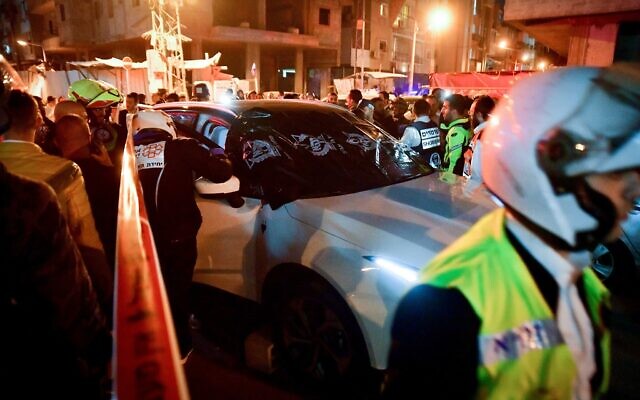 Israeli police officers and medics are seen at the scene of a shooting attack in Bnei Brak, on March 29, 2022. (Avshalom Sassoni/Flash90)	Tensions have risen between Israel and the Palestinians in recent weeks across the West Bank and East Jerusalem. Ten Palestinians were killed in violent confrontations with Israeli troops: some died in gun battles with Israeli soldiers in the West Bank, while others during attempted attacks.	Last weekend, two officers were hurt in a suspected stabbing attack in East Jerusalem’s Ras al-Amud neighborhood, and an Israeli man was stabbed and lightly hurt when he was out jogging on Jerusalem’s Hebron Road.	Earlier this month, there were several attacks in Jerusalem’s Old City, and in a nearby West Bank town.Israeli officials had expressed fears that violence could ratchet up alongside Ramadan, which begins in early April. https://www.timesofisrael.com/palestinian-gunman-kills-five-in-bnei-brak-terror-spree/  [So these so called “leaders” are still pushing the ‘two state solutions” which is NO solution so long as these poisonous critters are still nursed from the womb on hatred and anti-Semitism. The world’s leaders have actually distinguished themselves as purely evil intended and not really that stupid. They are as anti-Semitic as were the Nazis. Nothing was leaned from WWII. - rdb]Moscow says it will curb assault on Kyiv, Chernihiv; Russian troops seen withdrawingUkraine confirms withdrawals around capital and Chernihiv, as ceasefire talks appear to produce first fruits, but Zelensky warns Russians regrouping for counterattack on IrpinBy Nebi Qena and YURAS KARMANAU Today, 4:49 pm 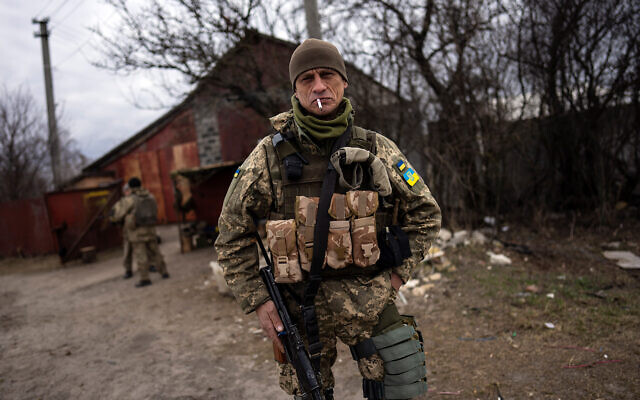 Ukrainian soldiers near the frontline in Brovary, on the outskirts of Kyiv, Ukraine, March 28, 2022. (AP Photo/Rodrigo Abd) 	KYIV, Ukraine (AP) — Russia’s military said Tuesday it would “fundamentally” cut back operations near Ukraine’s capital and a northern city, potentially a significant concession by Moscow after it invaded its neighbor more than a month ago.	Russian Deputy Defense Minister Alexander Fomin said the move was meant “to increase trust” in talks aimed at ending fighting, as negotiators met face to face after several rounds of failed negotiations. But Russia’s troops have been bogged down and struggling to make major advances recently.	The talks in Istanbul raised flickering hopes there could be progress toward ending a war that has ground into a bloody campaign of attrition.	Fomin said Moscow had decided to “fundamentally… cut back military activity in the direction of Kyiv and Chernihiv” to “increase mutual trust and create conditions for further negotiations.”	Ukraine’s military said it had noted withdrawals around Kyiv and Chernihiv, though the Pentagon said it could not corroborate the reports. CNN, citing senior US officials, also said intelligence had seen Russian troops withdrawing, in what was described as a “major” shift. [The last sentence would seem to be a corroboration of the comments even if the Pentagon (which isn’t supposed to be in Ukraine) can’t verify it. – rdb]An adviser to the Ukrainian president said the meeting in Istanbul was focused on securing a ceasefire and guarantees for Ukraine’s security — issues that have been at the heart of previous unsuccessful negotiations.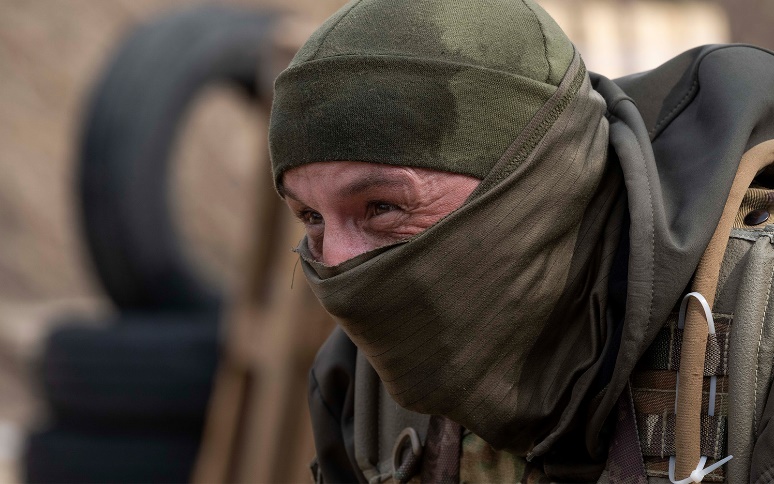 Ukrainian soldiers attend a training exercise in western Ukraine, March 29, 2022. (AP Photo/Nariman El-Mofty)	Ahead of the talks, Ukrainian President Volodymyr Zelensky said his country was prepared to declare its neutrality, as Moscow has demanded, and was open to compromise over the contested eastern region of Donbas — comments that might lend momentum to negotiations. But even as the negotiators assembled, Russian forces hit an oil depot in western Ukraine and demolished a government building in the south, with several deaths.	Turkish President Recep Tayyip Erdogan told the two sides that they had a “historic responsibility” to stop the fighting.	“We believe that there will be no losers in a just peace. Prolonging the conflict is not in anyone’s interest,” Erdogan said, as he greeted the two delegations seated on opposite sides of a long table.	Russian President Vladimir Putin’s aim of a quick military victory has been thwarted by stiff Ukrainian resistance. But any hope about prospects for an end to the conflict was accompanied by Western skepticism about the Russian leader’s commitment to seeking peace. British Foreign Secretary Liz Truss said she thought Putin was “not serious about talks.”	In fighting that has devolved into a back-and-forth stalemate, Ukrainian forces retook Irpin, a key suburb northwest of the capital, Kyiv, Zelensky said late Monday. But he warned that Russian troops were regrouping to take the area back.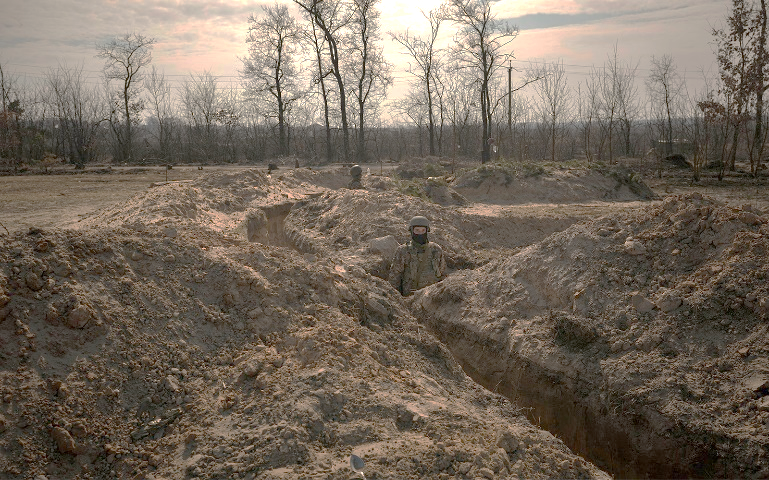 Ukrainian troops stand in trenches at a position north of the capital Kyiv, Ukraine, March 29, 2022. (AP Photo/Vadim Ghirda)	“We still have to fight, we have to endure,” Zelensky said in his nighttime video address to the nation. “This is a ruthless war against our nation, against our people, against our children.”	He also lashed out at Western countries, which he has repeatedly accused of not going far enough to punish Moscow with sanctions or support Ukraine. 	Western hesitancy in providing weapons makes those nations partially responsible for the destruction wrought, he said.“Fear always makes you an accomplice,” he said.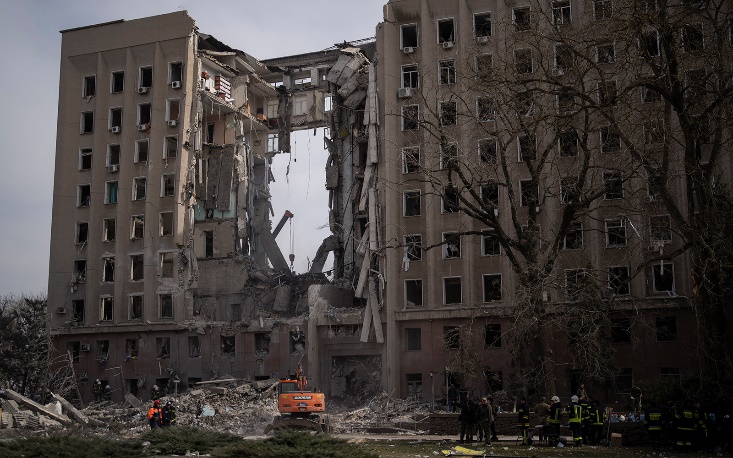 The regional government headquarters of Mykolaiv, Ukraine, following a Russian attack, March 29, 2022. (AP Photo/Petros Giannakouris)	A missile struck an oil depot in western Ukraine late Monday, the second attack on oil facilities in a region that has been spared the worst of the fighting. On Tuesday morning, an explosion blasted a hole in a nine-story administration building in Mykolaiv, a southern port city that Russia has unsuccessfully tried to capture.	Seven people died in the missile attack and 22 were wounded, Zelensky said in an address to Danish lawmakers.	“It’s terrible. They waited for people to go to work” before striking the building, said regional governor Vitaliy Kim. “I overslept. I’m lucky.”	Ukraine’s military said on Tuesday that Russia has destroyed more than 60 religious buildings across the country, with most of the damage concentrated near Kyiv and in the east.
	As well as Irpin, Ukrainian forces also seized back control of Trostyanets, south of Sumy in the northeast, after weeks of Russian occupation that has left a landscape devastated by war.
	Arriving in the town Monday shortly afterward, The Associated Press saw the bodies of two Russian soldiers abandoned in the woods and Russian tanks burned and twisted. A red “Z” marked a Russian truck, its windshield fractured, near stacked boxes of ammunition. Ukrainian forces piled atop a tank flashed victory signs. Dazed residents lined up amid charred buildings seeking aid.
	It was unclear where the Russian troops went, under what circumstances they fled and whether the town will remain free of them.
	Ukraine, meanwhile, said it would try to evacuate civilians from three southern cities on Tuesday. Deputy Prime Minister Iryna Vereshchuk said humanitarian corridors would run from heavily bombed Mariupol as well as Enerhodar and Melitopol. The latter two cities are under Russian control, but Vereshchuk didn’t say whether Moscow had agreed to the corridors.
	Putin’s ground forces have become bogged down because of the stronger-than-expected Ukrainian resistance, combined with what Western officials say are Russian tactical missteps, poor morale, shortages of food, fuel and cold weather gear, and other problems.

	Ukrainian soldiers attend a training exercise in western Ukraine, March 29, 2022. (AP Photo/Nariman El-Mofty)
	In response, Russia appeared to be concentrating more on Donbas, the predominantly Russian-speaking region where Moscow-backed rebels have been waging a separatist war for eight years, the official said.
	In a further indication of that shift, Russian Defense Minister Sergei Shoigu said Tuesday that “liberating Donbas” was Moscow’s main military goal.
	Shoigu, whose few public appearances this month raised questions about his health and whereabouts, told top military officials that Russia had largely completed the first stage of its operation and was shifting to “the main goal — the liberation of Donbas.”
	While that presents a possible face-saving exit strategy for Putin, it has also raised Ukrainian fears the Kremlin aims to split the country, forcing it to surrender a swath of its territory. Still, Zelensky’s comments that he was open to compromise on the region indicated a possible path for negotiations.
	Earlier Russia-Ukraine talks, held in person in Belarus or by video, failed to make progress on ending the war that has killed thousands and driven more than 10 million Ukrainians from their homes — including almost 4 million from their country.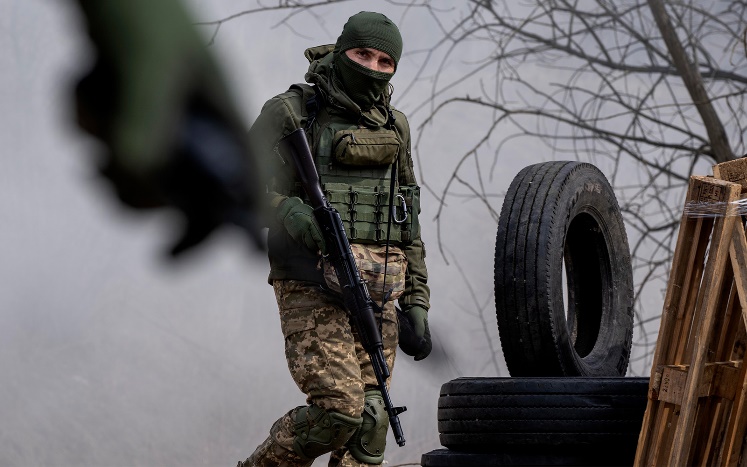 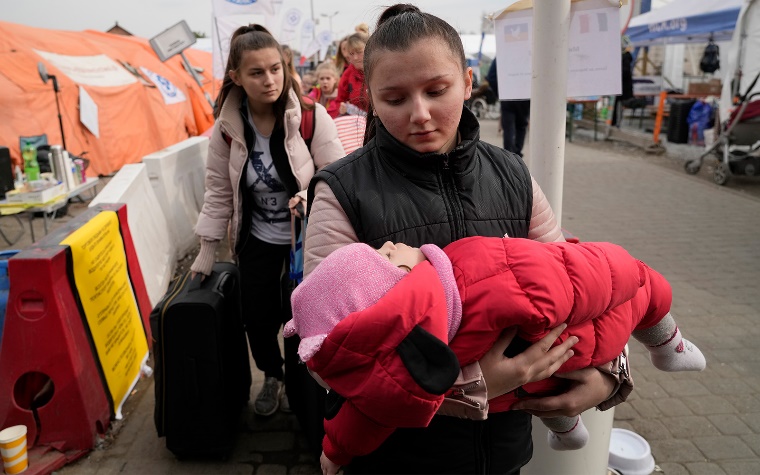 A refugee carries a baby after fleeing the war from neighboring Ukraine at the border crossing in Medyka, southeastern Poland, March 29, 2022. (AP Photo/Sergei Grits)	Russia has long demanded that Ukraine drop any hope of joining the Western NATO alliance, which Moscow sees as a threat. Zelensky indicated over the weekend he was open to that, saying Ukraine was ready to declare its neutrality, but he has stressed that the country needs security guarantees of its own as part of any deal. Zelensky adviser Mykhailo Podolyak said ending the war was contingent on “international security guarantees for Ukraine.”	Also in the room at the Istanbul talks was Roman Abramovich, a longtime ally of Putin who has been sanctioned by Britain and the EU. Kremlin spokesman Dmitry Peskov said the Chelsea Football Club owner has been serving as an unofficial mediator approved by both countries — but mystery about his role has been deepened by reports that he may have been poisoned during an earlier round of talks.		The investigative news outlet Bellingcat reported Monday that Abramovich and two Ukrainian delegates suffered eye pain and skin irritation consistent with chemical weapons poisoning after attending peace talks on March 3.https://www.timesofisrael.com/moscow-says-it-will-curb-assault-on-kyiv-chernihiv-russian-troops-seen-withdrawing/ Israel named as possible security guarantor for Ukraine In proposal made in Ukraine-Russia talks, Kyiv to agree not to join military alliances or host foreign bases, with its security to be guaranteed by NATO members and others as part of collective defense actReuters | Updated: 03.29.22, 17:24 	Ukraine's delegation to the ceasefire talks with Russia on Tuesday said Kyiv would agree not to join NATO, but would have its security guaranteed, naming Israel as a possible guarantor.	 The talks in a palace in Istanbul came as Russia's invasion has been halted on most fronts by strong resistance, with Ukrainians recapturing territory in counter-attacks, even as civilians are trapped in besieged cities.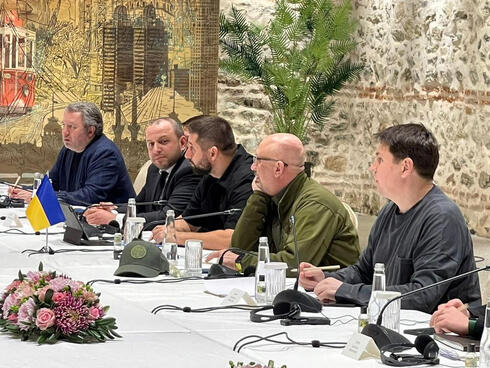 Ukraine's delegation to talks with Russia in Turkey on Tuesday (Photo: Reuters)	Russia promised at peace talks, to scale down its military operations around Kyiv and northern Ukraine, while Ukraine proposed adopting a neutral status but with international guarantees that it would be protected from attack.	"In order to increase mutual trust and create the necessary conditions for further negotiations and achieving the ultimate goal of agreeing and signing (an) agreement, a decision was made to radically, by a large margin, reduce military activity in the Kyiv and Chernihiv directions," Russian Deputy Defense Minister Alexander Fomin told reporters.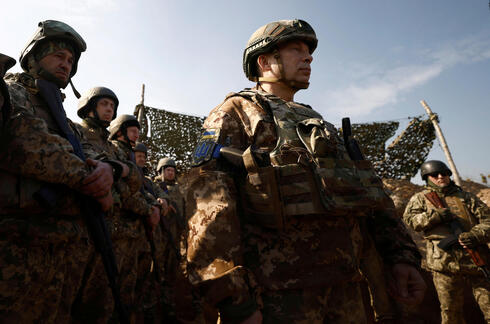 Colonel general Oleksandr Syrskyi commander of Ukraine ground forces visits troops north of Kyiv on Tuesday (Photo: Reuters)	Russia's General Staff would reveal more detail about those decisions after the Russian delegation returned to Moscow, Fomin added.	The talks held in Istanbul on Tuesday were the first face-to-face meeting between the sides since March 10.	Russia launched its invasion of Ukraine on Feb. 24, and has failed to capture any major Ukrainian cities after meeting fierce resistance.	Ukraine's proposals at the talks were the most detailed that either side has aired publicly. Ukrainian negotiators said that under their proposals, Ukraine would agree not to join alliances or host bases of foreign troops, but would have its security guaranteed in terms similar to "Article 5", the collective defense clause of NATO.	They identified Israel and NATO members Canada, Poland and Turkey as countries that could help provide such guarantees. Russia, the United States, Britain, Germany and Italy could also provide guarantees.	The proposals would include a 15-year consultation period on the status of Russian-annexed Crimea, and could come into force only in the event of a complete ceasefire, the negotiators said.	The fate of the southeastern Donbas region, which Russia demands Ukraine cede to separatists, would be set aside to be discussed by the Ukrainian and Russian leaders, they added. Any peace deal would require a referendum in Ukraine.	Top Russian negotiator Vladimir Medinsky said he would examine the Ukrainian proposals and report on them to President Vladimir Putin. The Ukrainian negotiators called for a meeting between Putin and President Volodymyr Zelensky.
	"If we manage to consolidate these key provisions ... then Ukraine will be in a position to actually fix its current status as a non-bloc and non-nuclear state in the form of permanent neutrality," Ukrainian negotiator Oleksander Chaly said.
	"We will not host foreign military bases on our territory, as well as deploy military contingents on our territory, and we will not enter into military-political alliances," he said. Military exercises would take place with the consent of the guarantor countries.
Bombed out cities
	More than a month into the war, the biggest attack on a European nation since World War Two, more than 3.9 million people have fled abroad, thousands have been killed and injured, and Russia's economy has been pummeled by sanctions.
	In the southern port city of Mariupol, besieged by Russian forces since the war's early days, nearly 5,000 people have been killed, according to figures from the mayor which cannot be verified.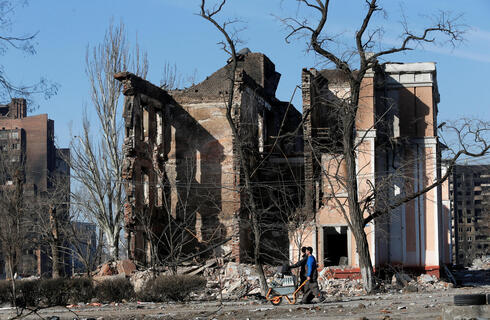 People walk by the buildings destroyed by Russian attacks in Mariupol (Photo: Reuters)	In parts of the city now held by Russian troops, the few visible residents appeared ghostlike among charred and bombed-out apartment blocks. A little girl in a pink puffy coat and yellow knitted hat was playing with a stick in the ruins as explosions crackled in the distance. Someone was scavenging through the rubble with a wheelbarrow.
	"Look at our food reserve. We are eight people. We have two buckets of potatoes, one bucket of onions," said Irina, an engineer, in her apartment where windows had been blasted out. They were boiling soup on a makeshift stove in the stairwell.
	Elsewhere, however, Ukrainian forces have made advances in recent days, recapturing territory from Russian troops on the outskirts of Kyiv, in the northeast, and in the south, as Moscow's invasion has stalled in the face of strong resistance.
	An area recaptured by Ukrainian forces northeast of the capital on a road towards the village of Rusaniv was littered with burnt-out tanks and bits of Russian uniforms. Surrounding houses were destroyed. A Ukrainian in uniform was digging a pit in the soil to bury the charred remains of a Russian soldier.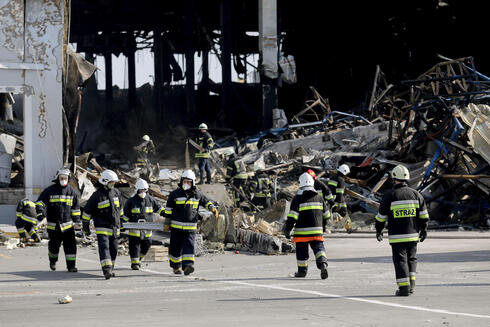 A food depot destroyed by Russian bombing near Kyiv on Tuesday (Photo: Reuters)	In the southern city of Mykolaiv, a missile blasted a hole through the main administrative building. 	Authorities said at least seven people were killed and 20 injured, including 18 pulled from the rubble by rescue workers.
	Russia's Defense Minister Sergei Shoigu said Russia had largely completed the first phase of its military assault, had degraded Ukraine's military capabilities and would now focus on areas claimed by separatists in the southeast.
	Moscow made a similar declaration late last week, interpreted in the West as a sign it was giving up on initial aims of toppling the Kyiv government.
	Russia calls its mission a "special operation" to disarm and "denazify" Ukraine. The West says it launched an unprovoked invasion.
	Russian billionaire Roman Abramovich was at the venue of the talks. The Kremlin said he was there as a go-between but not part of Russia's delegation. Russia, the United States and Ukraine have all played down media reports that he may have been poisoned while on an earlier peace mission.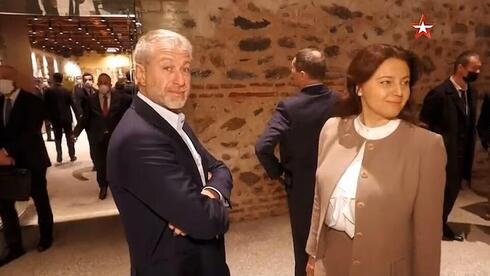 Russian oligarch Roman Abramovich at the Russian Ukraine talks in Turkey on Tuesday 	Air raid sirens sounded before dawn across Ukraine, the latest sign of Russia's increasing reliance on long-range strikes. Russia's defense ministry said on Tuesday it had struck a large fuel depot in the western Rivne region overnight, far from any fighting.	In an address on Monday night, Ukrainian President Volodymyr Zelensky repeated calls for the West to go further in punishing Moscow for its invasion, including expanding sanctions to ban energy exports.	"We, people who are alive, have to wait. Doesn't everything the Russia military has done to date warrant an oil embargo?" https://www.ynetnews.com/article/hjltcyxq9 [I have a lot of sympathy for the people of Ukraine but none for their government nor that of Putin’s government. I understand his reasoning and to an extent his motivation but the people are the ones who suffer not the leadership.. – rdb]Israeli military surprised at how the war in Ukraine is goingA month after Russia invaded, Moscow has yes to achieve its goals.By ANNA AHRONHEIM Published: MARCH 29, 2022 17:00 Updated: MARCH 29, 2022 19:17 	A month into Russia’s devastating invasion of Ukraine, Israel’s military is surprised about what they are seeing.	Comparing it to “a war of the past,” senior military officers have said that while Russia has deployed a large number of troops to its neighboring country and a large number of military platforms, they have yet to make use of any of their advanced weaponry.
	Over 12,000 Russian troops are said to have either been killed or injured so far and Ukraine claims to have destroyed at least 49 fighter jets, 81 helicopters, 335 tanks, 1,105 armored vehicles, 123 artillery systems and more.
	Despite spending millions on its military, Russian forces have used a large amount of indirect fire and dumb bombs similar to those used in the 20th century fired from truck-mounted launchers instead of precision missiles against Ukrainian targets.
	Due in part to poor weather and poor visibility, Russian planes and helicopters have needed to fly low to the ground in order to drop their munitions, placing them at risk of being hit by anti-aircraft systems or even shoulder-fired anti-tank guided missiles (ATGM) used en mass by Kyiv.
	A month into the conflict, the IDF is surprised that the air over Ukraine is still contested. Despite far overpowering Ukraine’s air force even before the war, Moscow has been unable to gain any sort of aerial superiority with Ukrainian pilots still flying several sorties a day against their enemy.A Ukranian serviceman walks past the wreck of a Russian tank in the village of Lukyanivka outside Kyiv, as Russia's invasion of Ukraine continues, Ukraine, March 27, 2022 (credit: REUTERS/MARKO DJURICA)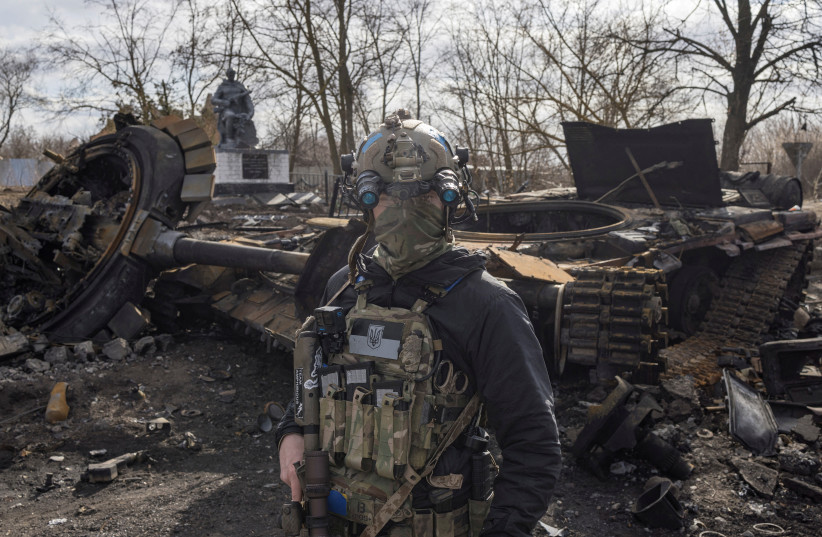 	They have also equipped only a small number of tanks with active defensive systems or even passive defense systems making them sitting ducks for the ATGMs.	Despite that Russia has claimed to have used its Kinzal hypersonic weapon against targets in the war in Ukraine, the Israeli military doubts that the video of the missile that was seen a week ago was actually filmed during the fighting.	The United States has also questioned the reported use of the Kinzal, with a senior defense official telling reporters last week that while they are unable to refute the claim, they were also unable to confirm it.	“It’s a bit of a head-scratcher, to be honest with you because it’s not exactly clear why, if it’s true, why would you need a hypersonic missile fired from not that far away to hit a building? It could be that they’re running low on precision-guided munitions and feel like they need to tap into that resource,” he said. “It could be that they’re trying to send a message to the west, but also to Ukraine, and trying to gain some leverage at the negotiating table. But from a military perspective, if it was a hypersonic missile there’s not a whole lot of practicality about it.”	Hypersonic missiles are able to fly five times the speed of sound and can deliver nuclear and conventional warheads that can potentially evade air defense systems.	Although Russian President Vladimir Putin has threatened to use nuclear weapons, the IDF does not believe that he would actually follow through with the threat.	Following the initial invasion in mid-February, the Israel Defense Forces set up teams to track and learn from the war.The teams are gathering information and intelligence for the Israeli military in the fields of combat methods and doctrine, ground maneuvers, logistics, air defense, anti-tank, cyber and electronic warfare, psychological warfare and more.   https://www.jpost.com/international/article-702631 [I wouldn’t be so sure that Putin wouldn’t use nukes if he or Russian sovereignty were threatened. He despises the globalist agenda and those promoting it. – rdb]Russia-backed Donetsk Republic will consider joining RussiaKremlin: Russia to only use nukes in case of existential threat * Russia claims it will reduce military operations in Kyiv and ChernigovBy REUTERS, JERUSALEM POST STAFF, AARON REICH, MICHAEL STARR Published: MARCH 28, 2022 23:46 Updated: MARCH 29, 2022 20:12 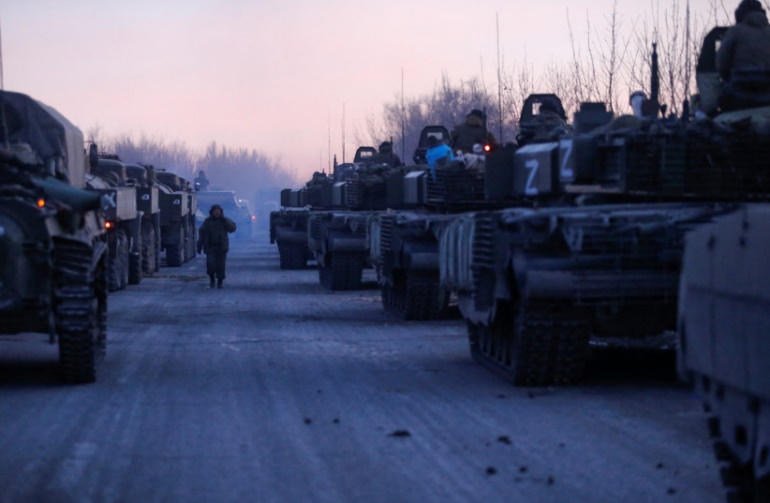 A view shows an armoured convoy of pro-Russian troops in the course of Ukraine-Russia conflict on a road leading to the besieged southern port city of Mariupol, Ukraine March 28, 2022.  (photo credit: Alexander Ermochenko/Reuters)	The Russian-backed self-proclaimed Donetsk People's Republic in eastern Ukraine may consider joining Russia once it controls all of Ukraine's Donetsk region, its news outlet cited separatist leader Denis Pushilin as saying on Tuesday.
	"The main task is to reach the constitutional borders of the republic. Then we will determine that," Pushilin was quoted by the Donetsk News Agency as saying.
	Russia said on Tuesday it will reduce military operations in Kyiv and Chernigov in order to increase mutual trust and create the necessary conditions for further negotiations, Deputy Defense Minister of the Russian Federation, Colonel General Alexander Fomin told Interfax reporters following Russian-Ukrainian talks in Istanbul.
	Russia's Defense Minister claimed to have achieved Russia's main objectives for the first phase of the war against Ukraine on Tuesday, Russian state media outlets reported.
	"Due to the fact that negotiations on the preparation of an agreement on the neutrality and non-nuclear status of Ukraine, as well as on the provision of security guarantees to Ukraine, are moving into practice, taking into account the principles discussed during today's meeting, by the Ministry of Defense of the Russian Federation in order to increase mutual trust and create necessary conditions for further negotiations and achieving the ultimate goal of agreeing and signing the above agreement, a decision was made to radically, at times, reduce military activity in the Kyiv and Chernigov direction," he said.
	"The main tasks of the first stage of the operation have been completed," Russia's Sergei Shoigu said, according to TASS. The degraded conditions of Ukraine's military would "allow us to focus our main attention and efforts on achieving the main goal — the liberation of Donbas."
	"The Russian armed forces will continue the special military operation until the set goals are achieved," he continued.
	"The rest of the special military operation - and denazification is one of the goals of this operation - it continues," said Russian press secretary Dmitry Peskov on Tuesday, Interfax reported.
	In an interview with Pravda Ukraine, Lviv Mayor Andriy Sadovy said that he expected the war to continue in one form or another at least until the end of the summer.
	Shoigu also said on Tuesday that Ukraine's military capacity had been seriously reduced.
	Russian media outlet TASS said that according to Shoigu, "the Armed Forces of Ukraine suffered significant damage." 
	"Supremacy in the air has been won. The air force and the air defense system have been practically destroyed," Shoigu continued, according to RIA. "The country's naval forces ceased to exist. Significant losses were suffered by all formations of the ground and airborne assault forces."
	Speaking to officials in a televised meeting, Shoigu also warned that Russia would respond appropriately if the NATO military alliance supplied Ukraine with planes and air defense systems.
Nuclear concerns
	Kremlin spokesman Dmitri Peskov told PBS in an interview on Monday that Russia would resort to nuclear weapons only in the case of a "threat to the existence" of his country - and not as a result of the current conflict with Ukraine.
	"But any outcome of the operation (in Ukraine), of course, is not a reason for the usage of a nuclear weapon," Peskov said. "We have a security concept that very clearly states that only when there is a threat for the existence of the state, in our country, we can use and we will actually use nuclear weapons to eliminate the threat for the existence of our country."
Day 34 of fighting
	A Russian rocket hit the regional administration building in the southern Ukrainian port city of Mykolaiv on Tuesday, killing at least seven people and wounding 22, local authorities said.
	Eighteen of the wounded were pulled from the rubble by rescue workers, who continue to work at the scene, the emergencies service said in an online post
	As Day 34 of the Russia-Ukraine War dawned, "Ukrainian Forces have continued to conduct localized counter attacks to the northwest of Kyiv - including at Irpen, Bucha and Hostomel," the UK Defense Ministry said in a Tuesday intelligence update. "These attacks have had some success and the Russians have been pushed back from a number of positions."
	Some Russian units were allegedly pulling back from the area of Kyiv and Chernihiv, according to the Ukrainian military on Tuesday. Ukraine also claimed that attempts to rotate troops was met with refusal by troops in the Russian Pacific fleet.
	British military intelligence said on Monday the Russian private military company, the Wagner Group, has been deployed to eastern Ukraine to shore up Russian forces.
	“They are expected to deploy more than 1,000 mercenaries, including senior leaders of the organization, to undertake combat operations,” Britain’s Ministry of Defence said.
	The report claims that Wagner personnel have been prioritized for the conflict in Ukraine rather than in operations in Africa and Syria. This was motivated by heavy losses and an invasion that has been slowed due to fierce Ukrainian resistance and severe logistical issues.
	Artillery strikes continued against Ukrainian positions and population centers, alleged by the Ukrainian military to be in part to cover the resupply of units with fuel and ammunition. This assessment was echoed by the UK Defense Ministry on Tuesday. In the port city of Berdyansk, Russia was reportedly attempting to restore maritime infrastructure after the destruction of a Black Sea Fleet landing vessel last week. 
	Sieges of Mariupol, Kharkiv and other encircled Ukrainian cities continued as the military announced that there would be humanitarian corridors for the evacuation of civilians from Mariupol, Energodar and Melitopol.
War casualties
	After claiming that Ukraine's military had been seriously degraded, Russian Defense Minister Shoigu claimed that 123 out of 152 Ukrainian warplanes had been destroyed, as have 77 of 149 helicopters, and 152 out of 180 air defense emplacements.
	The Ukrainian military claimed on Tuesday morning that the Russian military has lost 17200 military personnel since the war began, though Western intelligence estimates put the number of Russians killed in action at about half of that. Ukraine also claims to have destroyed 597 tanks, 1710 armored vehicles, 303 artillery pieces, 96 multiple launch rocket systems (MLRS), 54 anti-air systems, 127 warplanes, 129 helicopters, 178 other ground vehicles, 7 ships, 73 fuel tankers and 71 drones. Open-source intelligence groups such as Oryx, who identify losses through visual confirmation, put Russian vehicle loss estimates much lower.Втрати ворога в інфографіці pic.twitter.com/nVAxzEsliW— Defence of Ukraine (@DefenceU) March 29, 2022https://www.jpost.com/breaking-news/article-702577 This is a LONG article but has some very interesting information on the US governments long standing intent with Russia’s lead – rdb]Regime change has been the US goal in Russia for years For all the damage control that followed Biden’s ‘Putin cannot remain in power’ remark, that’s exactly what Washington wishes for Scott Ritter is a former US Marine Corps intelligence officer and author of 'SCORPION KING: America's Suicidal Embrace of Nuclear Weapons from FDR to Trump.' He served in the Soviet Union as an inspector implementing the INF Treaty, in General Schwarzkopf’s staff during the Gulf War, and from 1991-1998 as a UN weapons inspector. 29 Mar, 2022 20:55 	It was the culminating event of a four-day trip planned at the last minute for the purpose of rallying Europe to the cause of standing up to Russia’s military incursion into Ukraine. Speaking before a large and enthusiastic crowd in the Polish capital of Warsaw, US President Joe Biden concluded his remarks by going off-script. After condemning what he called his Russian counterpart Vladimir Putin’s “brutality” in Ukraine, Biden uttered nine words that, in a blink of an eye, made moot whatever else had been accomplished on this trip: “For God’s sake, this man [Putin] cannot remain in power.”	Biden departed the venue and headed straight for Air Force One, which was standing by to fly him back to the US. Before his plane could get off the ground, the White House was scrambling to contain the damage done by Biden’s most recent gaffe. “The President’s point,” an unnamed White House official explained to the press, “was that Putin cannot be allowed to exercise power over his neighbors or the region. He was not discussing Putin’s power in Russia, or regime change.”	When Biden arrived back in the US, he was asked if he was, in fact, calling for regime change in Moscow. Biden offered a terse one-word answer: “No.”	But the off-the-cuff statement continued to haunt Biden, who was compelled to later offer a more detailed explanation for his outburst, telling the press “I was expressing the moral outrage I felt…[at] the actions of this man [i.e., Putin],” Biden said. “I wasn't then, nor am I now, articulating a policy change.”Biden later added that “Nobody believes I was talking about taking down Putin. Nobody believes that.”	Apparently enough people were concerned about that very issue to prompt diplomats in the US and Europe to go into overdrive to explain otherwise. US Secretary of State Antony Blinken declared that the US had “repeatedly” stated that “we do not have a strategy of regime change in Russia–or anywhere else. For us, it’s not about regime change,” he explained. “The Russian people have to decide who they want to lead them.”	Josep Borrell, the EU’s chief diplomat, also stepped up to explain away Biden’s remarks. “[In the EU] we are not after a regime change, that is something for the Russian citizens to decide, if they of course could decide that.”	Unfortunately for both Blinken and Borrell, the evidence seems to suggest otherwise. According to British journalist Niall Ferguson, a senior Biden administration official was quoted as saying, prior to Biden’s slip of the tongue, that in the aftermath of the Russian military incursion into Ukraine, “The only end game now is the end of Putin regime. Until then, all the time Putin stays, [Russia] will be a pariah state that will never be welcomed back into the community of nations.”	Neither the sentiment (i.e., Putin has to go) nor the mechanism of regime change (that the Russian people will force him out) represent new thinking in terms of the West’s approach to the current Russian government. In fact, both are well known to Russia. According to Michael McFaul, the US Ambassador to Russia from 2012-2014, Russian President Vladimir Putin believes that the US works hard to foster regime changes around the world, including in Russia, through the vehicle of so-called “color revolutions” or mass civil uprisings.	Back in 2005, McFaul himself wrote an entire paper on US efforts at regime change in the former USSR. This was one of the reasons that President Barack Obama’s decision to send him to Moscow proved so unpopular with the Russian side.	The Kremlin accused the US of engaging in such action in Russia following the December 2011 Russian Duma election, narrowly won by then-Prime Minister Putin’s party. At a meeting of the Organization for Security and Cooperation in Europe, former US Secretary of State Hillary Clinton following the 2011 Duma election, expressed her “serious concern about the conduct of the elections,” and called for a “full investigation of all reports of fraud and intimidation,” adding “The Russian people, like people everywhere, deserve the right to have their voices heard and their votes counted. And that means they deserve free, fair, transparent elections and leaders who are accountable to them.”	Putin in turn accused Clinton of giving “the signal” to opposition leaders to undertake mass unrest to undermine the Russian elections. “[Opposition leaders] heard the signal and with the support of the US state department began active work,” Putin said after Clinton’s comments. “We are all grownups here. We all understand the organizers are acting according to a well-known scenario and in their own mercenary political interests.”	McFaul underscored the concern on the part of Putin when it came to Clinton’s remarks. “He was genuinely worried about this mobilization against him,” McFaul said later, “and that’s when he pivoted hard against us. For Putin, this was confirming his theory of US foreign policy.”	McFaul would know, given the fact that he was the architect of the so-called “Russia reset” policy undertaken by the administration of President Barack Obama in 2009. The real purpose of this reset policy, however, was regime change–to facilitate the empowerment of President Dmitry Medvedev, the former Prime Minister who had swapped places with Putin in 2008 due to the Russian Constitution limiting Putin to two consecutive terms in office (the Constitution has since been amended), to permanently replace Putin as President. 	Under McFaul’s influence, the White House limited contact with Putin, placing all its attention on Medvedev. This full-court press for preventing Putin’s return to the Kremlin as President extended to Joe Biden, who at the time was Obama’s Vice President.	During a trip to Moscow in March 2011, Biden allegedly urged Putin not to seek reelection, telling a group of Russian opposition leaders that it would be better for Russia if Putin did not run for re-election next year. “At the end of the meeting,” Boris Nemtsov, a leading opposition figure who was murdered in Moscow on February 27, 2015, noted in his blog, “Biden said that in Putin’s place he would not stand for president in 2012 because this would be bad for the country and for himself.”	Putin, of course, ignored Biden’s “advice”, and went on to re-take the presidency in the March 2012 election.	The Russian government has long held that Western intelligence services had been using “democracy promotion” as a front to organize political opposition to Putin with the goal of removing him from office–i.e., regime change. One of the most public aspects of this effort was the discovery by Russia of a so-called “spy rock” used by the British intelligence agency, MI6, to communicate with its agents in Moscow. At the same time this object (in reality, a covert electronic device used to facilitate communications) was in operation, the Russian intelligence services were accusing the British of secretly funding Russian political opposition groups.	Incidents such as the ‘spy rock’ led the Russian government to crack down on foreign-funded non-governmental organizations (NGOs), first passing laws which compelled groups that receive foreign funding and are deemed to engage in political activities to register as “foreign agents,” before barring NGOs altogether if they were deemed to pose a threat to Russia’s constitutional order, defense or security. The list of banned organizations included USAID, prompting the Obama administration to withdraw from the Civil Society Working Group of the US-Russia Bilateral Presidential Commission. Thomas Melia, the group’s American co-chair, observed that the “recent steps taken by the Russian government to impose restrictions on civil society…called into serious question whether maintaining that mechanism was either useful or appropriate.” His sentiments were echoed by State Department spokeswoman Victoria Nuland, who told the press that “the working group was not advancing the cause of civil society in Russia.”	Left unspoken was the reality that what the US called “advancing the cause of civil society in Russia” was seen by Russia as little more than thinly disguised efforts at regime change through foreign-funded “color revolution.”	While the overt and covert efforts of the US and its western allies to undermine and overthrow the Putin government by facilitating internal political opposition inside Russia took a hiatus during the four years of the Trump administration, the election of Joe Biden in 2020, and the advent of the current Ukraine crisis, has led to the re-engagement by the Biden administration to attempt to weaken Putin’s hold on power and, ultimately, to remove the long-serving Russian President from office.	The Biden administration has taken to the artifice of speaking to the people of Russia directly to foment internal unrest inside Russia. “We know many of you want no part of this war,” Secretary of State Antony Blinken recently said, addressing the people of Russia. “You–like Ukrainians, like Americans, like people everywhere–want the same basic things: good jobs, clean air and water, the chance to raise your kids in safe neighborhoods, to send them to good schools, to give them better lives than you had. How in the world does President Putin’s unprovoked aggression against Ukraine help you achieve any of these things?”	Left unsaid was what Blinken expected the Russian people to do about it.	Blinken’s comments followed those made by Joe Biden in the days leading up to the Russian military incursion into Ukraine when, on February 15, the US President addressed the Russian people directly: “To the citizens of Russia: You are not our enemy,” Biden said. “And I do not believe you want a bloody, destructive war against Ukraine–a country and a people with whom you share such deep ties of family, history, and culture.”	The State Department has taken to sending out tweets in the Russian language encouraging public demonstrations against the war. “The open protest of Russians against President Putin and his war is a very courageous act,” one such tweet declares. “As President Biden said, the people of Russia are not our enemy. We blame this war on President Putin, not them.”	The Biden administration has gone out of its way to make sure that its program of communicating directly to the Russian people to promote domestic discontent inside Russia is part and parcel of an overall strategy to remove Putin from office. Biden himself underscored in his February 15 remarks that “We do not seek to destabilize Russia.”	But some in the US elite are, in fact, calling for the removal of Putin from power. “Is there a Brutus in Russia?” Senator Lindsey Graham, a Republican (from South Carolina) known for his anti-Putin sentiment, wrote in a March 3 tweet. “Is there a more successful Colonel Stauffenberg in the Russian military? The only way this ends is for somebody in Russia to take this guy out. You would be doing your country–and the world–a great service.”	When called out for his tweet, Graham doubled down. “He [Putin] needs to be dealt with by the Russian people,” Graham said. “I’m not asking to invade Russia to take him out. I’m not asking to send American ground forces into Ukraine to fight the Russian army. I am asking the Russian people to rise up and end this reign of terror.”	The Biden White House was quick to push back against Graham’s March 3 tweet. “No, we are not advocating for killing the leader of a foreign country or a regime change,” White House spokesperson Jen Psaki noted. “That is not the position of the United States government and certainly not a statement you’d hear come from the mouth of anybody working in this administration.”	Then Joe Biden, the President of the United States, gave voice to that very same sentiment during his Warsaw address: “For God’s sake, this man [Putin] cannot remain in power.”	There simply is no other way to spin that statement. Whether spoken or unspoken, it is clear to all that the official policy of the United States is, and has been since 2009, regime change in Moscow, using the forces of so-called “democratic reform” (i.e., mass unrest) to oust President Putin.	Unfortunately for Biden, Blinken, Graham and their fellow regime-change travelers, an opinion poll from Levada (recognized as a foreign agent in Russia) showed that the Russian leader’s approval rating was over 71%. The chances of their regime-change fantasy coming true at this stage in the game are exactly zero.   https://www.rt.com/russia/552943-biden-russia-regime-change/  [The US government has much of the time in the past and certainly in this current administration promoted disruption and overthrow of multiple government oftentimes for their own financial benefit with the military industrial complex which many of the US banker depend on for their own enhancement. We are not free of guilt in most of the wars in which we have engaged over the years, particularly since WWII. Study history it tells it all. – rdb]Several countries expel Russian diplomats, some for espionageBelgium, Ireland and the Netherlands have expelled a total 42 Russian diplomats.By REUTERS, JERUSALEM POST STAFF Published: MARCH 29, 2022 16:59 Updated: MARCH 29, 2022 18:07 	Belgium has expelled 21 Russian diplomats for alleged spying and posing threats to security, the foreign affairs ministry said on Tuesday after a Belga news agency report that did not give sources.
	The 21 Russians worked at Moscow's embassy in Brussels and consulate in Antwerp. They were all accredited as diplomats but were working on spying and influencing operations, a ministry spokesperson said.
	Ireland has also asked four senior Russian diplomatic officials to leave the country "on account of their activities, which did not meet international standards of diplomatic behavior.
	Ireland has summoned the Russian ambassador to advise him on the situation,  the foreign affairs ministry said in a statement on Tuesday.
	The Netherlands has expelled 17 Russian intelligence agents who were accredited as diplomats, based on information from its own security services, the foreign affairs ministry said in a statement on Tuesday.	"The reason for this (decision) is information from the AIVD and MIVD showing that the individuals in question, accredited as diplomats at the Russian representations in the Netherlands, are secretly active as intelligence officers," the ministry said.	Dutch foreign minister Wopke Hoekstra said the government was prepared for any retaliation by Moscow.	"Experience shows that Russia does not leave such measures unanswered. We cannot speculate on that, but the Ministry of Foreign Affairs is prepared for various scenarios that may occur in the near future," he said in a statement.	Several other countries have also expelled Russian diplomats prior, Latvia, Estonia and Lithuania have expelled a total of 10 Russian diplomats, the foreign ministries of the three Baltic countries said on March 18.	Lithuania expelled four diplomats while Latvia and Estonia each expelled three.	The diplomats were expelled in a coordinated move "in connection with activities that are contrary to their diplomatic status and taking into account ongoing Russian aggression in Ukraine," Latvian Foreign Minister Edgars Rinkevics tweeted.	Estonia's foreign ministry said it had expelled diplomats because they "directly and actively undermined Estonia's security and spread propaganda justifying Russia's military action," its foreign ministry said in a statement.	Lithuania said its expulsions were made "in solidarity with Ukraine."	On March 18, Bulgaria has also expelled 10 diplomats on claims of espionage, the Russian embassy to Sofia said in response that Bulgaria's decision was "yet another aggressive step" to which Moscow would respond accordingly.  https://www.jpost.com/breaking-news/article-702635 Herzog to meet Jordan’s king in Amman amid Ramadan flare-up jittersPresident will be third senior Israeli official to travel to Jordan to meet with Hashemite monarch this month in continued bid to lower tensions ahead of RamadanBy TOI staff Today, 8:18 pm 	Isaac Herzog will travel to Jordan on Wednesday for talks with King Abdullah II, the Israeli president’s office said, the latest in a flurry of high-level meetings and diplomatic activity in recent weeks.
	The meeting, which will be held in public, follows closely on the heels of a visit by Defense Minister Benny Gantz on Tuesday, a visit by Abdullah to the West Bank a day earlier, and a trip to Amman by Foreign Minister Yair Lapid earlier this month. The contacts have reversed years of chilly ties between Jerusalem and Amman that were present under former prime minister Benjamin Netanyahu.
	The meetings are thought to be aimed at discussing efforts to lower tensions between Israelis and Palestinians ahead of the holy month of Ramadan, which begins at the beginning of April.
	The confluence of Ramadan, Passover, and Easter in April has been a point of concern for the Biden administration as well, with US and Israeli officials telling The Times of Israel last month that Washington has asked Jerusalem to take steps to lower tensions and prevent an outbreak of violence similar to what occurred last May when Israel fought an 11-day war with Hamas in Gaza.
	Terror attacks in Israel over the past week have claimed the lives of six Israelis, significantly ratcheting up tensions.
	In a rare move, the visit was announced ahead of time and will be held in public. Most visits by Israeli officials are kept tightly under wraps and only revealed after the fact.
	According to Herzog’s office, the president and the king will discuss “deepening Israeli-Jordanian relations, maintaining regional stability with an emphasis on the upcoming holiday period, strengthening peace and normalization, and the many latent opportunities in relations between Israel, Jordan, and the wider region.” There was no immediate comment from the Jordanian side.
	Herzog last met with Abdullah in September, doing so covertly and only disclosing the visit after the fact.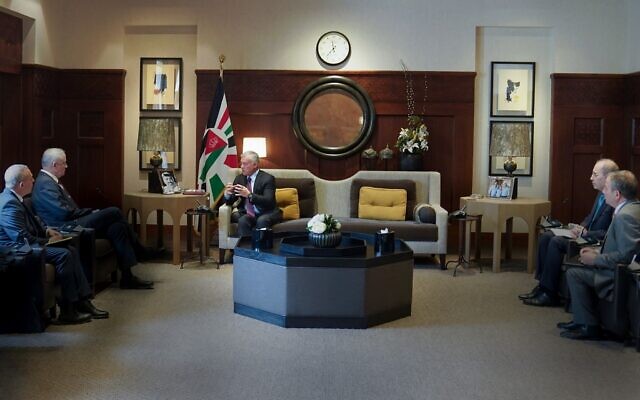 Defense Minister Benny Gantz meets in Amman with Jordan’s King Abdullah, on March 29, 2022. (Royal Hashemite Court)	During the Tuesday meeting between Gantz and Abdullah, the defense minister’s office said he presented the king with the steps Israel intends to take in order to maintain freedom of worship for Palestinians in Jerusalem during Ramadan, as well as other moves intended to improve the lives of Palestinians in the West Bank and Gaza Strip during their respective meeting.	Israel recently increased the number of permits for Gazans to work in Israel by an additional 8,000, to a total of 20,000.
	“The defense minister emphasized to him the importance of maintaining stability and calm, and the overall need to fight terror, and in particular the Islamic State organization, which is behind the recent terrorist attacks in Israel,” Gantz’s office said.
	Abdullah told Gantz that “provocative actions that lead to escalation” must be prevented, the Jordanian Royal Court said.
	According to the court, Abdullah reiterated Jordan’s support for a two-state solution. The monarch also pushed for Israel to remove obstacles to Palestinian “freedom of worship” for Muslims at the Temple Mount during Ramadan.
	Public Security Minister Omer Barlev also recently met, in secret, with Jordan’s Foreign Minister Ayman Safadi. That meeting also focused on efforts to keep the calm in Jerusalem during the Muslim month of Ramadan.
	Israeli ties with Jordan reached a nadir in the past few years, owing in large part to poor relations between Abdullah and Netanyahu, and both sides have worked to improve them in recent months.
	But while Israeli officials have made frequent visits to Amman, senior Jordanian officials have avoided reciprocating, as part of a longstanding policy to avoid such symbolic gestures absent a breakthrough in Israeli-Palestinian peace efforts.
	Foreign Minister Ayman Safadi has only gone as far as to meet his Israeli counterparts at the Allenby Crossing between the West Bank and Jordan. The last time Abdullah visited Israel was in 2004 when then-prime minister Ariel Sharon was readying to unilaterally pull out of Israeli settlements in the Gaza Strip.
	On Monday, he made his first visit to Ramallah in five years, telling Palestinian Authority President Mahmoud Abbas that he was there to “listen to you and hear from you what is demanded of the Jordanians.” The meeting came at the same time as Lapid hosted foreign ministers from the US and the Arab world for a groundbreaking summit. Safadi did not attend https://www.timesofisrael.com/herzog-to-meet-jordans-king-in-amman-amid-ramadan-flare-up-jitters/ [While this may seem like “normal business” even though Jordan ostensibly has a peace agreement with Israel, it has been a very shaky situation for a long time. – rdb]For staff at hotel that hosted Negev Summit, ‘food security’ was the biggest concernThe Kedma at Sde Boker only found out it would be hosting the six-way event a few days before; it ran smoothly, once the security protocol for food preparation was establishedBy Lazar Berman Today, 5:03 pm 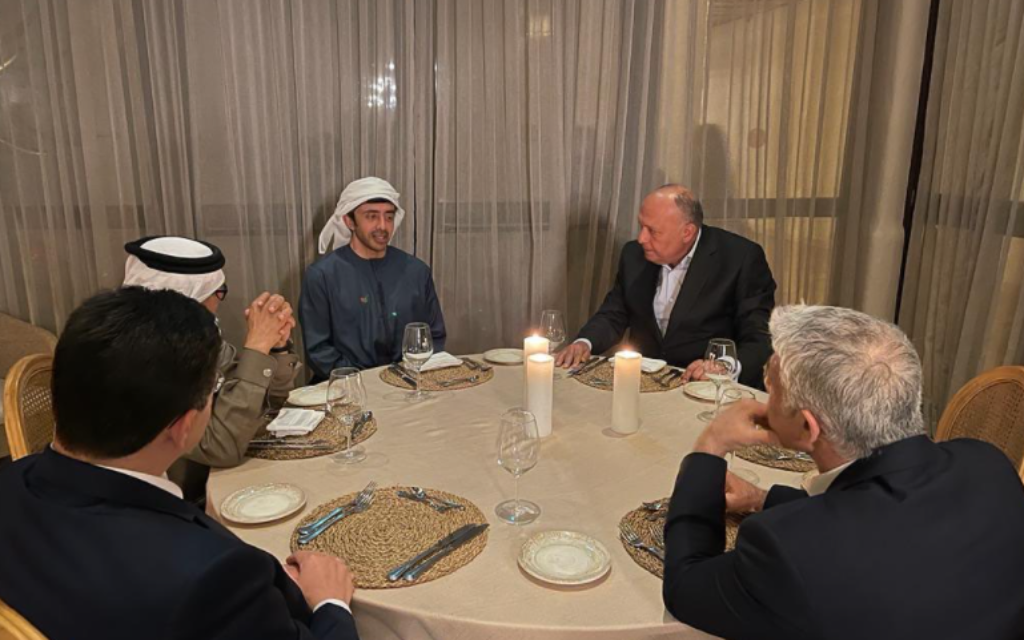 (From right) Foreign Minister Yair Lapid, Egypt's Foreign Minister Sameh Shoukry, United Arab Emirates' Foreign Minister Sheikh Abdullah bin Zayed. Bahrain's Foreign Minister Abdullatif bin Rashid al-Zayani, and Morocco's Foreign Minister Nasser Bourita, sit down for dinner at Kedma Isrotel in Sde Boker, March 27, 2022 (Egypt MFA)	SDE BOKER — The staff at Kedma Isrotel had only the weekend to prepare for the Negev Summit in Sde Boker, which began on Sunday afternoon.	Last Thursday, a day after Foreign Minister Yair Lapid began reaching out by phone and text to his counterparts across the region, the Foreign Ministry contacted Isrotel management to give them details of the summit.	The Kedma team had to design the meeting rooms, put together a formal dinner while respecting religious sensitivities, bring in specialists — all while dealing with the often perplexing demands of Israel’s security staff.	Sde Boker resident Guy Haas, food and beverage manager at the hotel, only found out about the summit on Friday, but was confident that Isrotel could pull it off. “We are a very strong chain,” he said confidently.	The Isrotel designer headed to Sde Boker to prepare the hotel. “She designs the tables, the atmosphere, the space, the look and feel,” said Haas.	In keeping with the name of the summit, she and her team sought to create an atmosphere that was “authentic to the Negev.”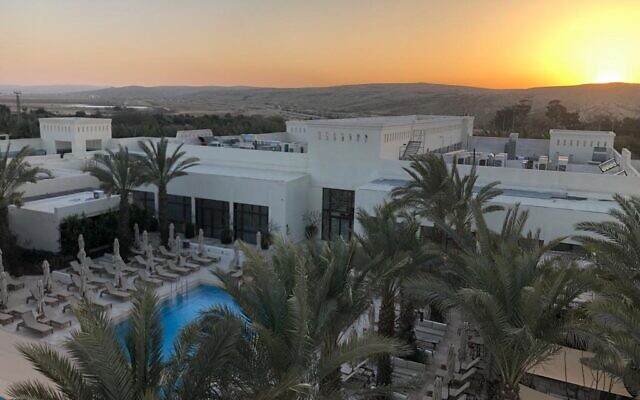 The Kedma Isrotel in Sde Boker, hours after the end of the Negev Summit (Lazar Berman/Times of Israel)	Lanterns were placed around the event halls, and flax ropes were hung over meeting spaces.	The chain brought in its culinary adviser, chef Amir Halfon, to work with the Kedma chef on the menu.	For the main event on Sunday, a dinner in the Wine Room for the six ministers, Halfon put together a menu featuring elements from across Israel, including peppers from the Arava, desert herbs from the Kedma garden, a main course of lamb from the Golan Heights — and the misleadingly named Jerusalem artichoke.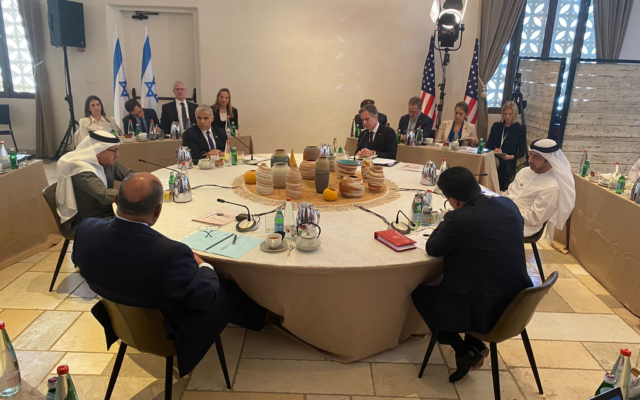 Morocco’s Nasser Bourita, Bahrain’s Abdullatif bin Rashid Al-Zayani, UAE’s Abdullah bin Zayed Al Nahyan, Egypt’s Sameh Shoukry, US Secretary of State Antony Blinken and Israeli Foreign Minister Yair Lapid at a summit for foreign ministers at the Kedma Hotel in Sde Boker, March 28, 2022 (Foreign Ministry/GPO)	Wine, usually an important feature of an important official dinner, was nowhere to be found. The Foreign Ministry imposed that requirement because four of the foreign ministers represented Muslim-majority countries.	The staff even took down decorative wine bottles from the shelves in the Wine Room, and covered the wine fridge with a cloth.	The waitstaff — all English speakers — were brought in from an Isrotel restaurant in Eilat.	During the meal, ambassadors and staffers sat at a long table in the bar outside the Wine Room.	“It was a good atmosphere,” said Noa, a waitress who worked at the event. “The dignitaries treated us well.”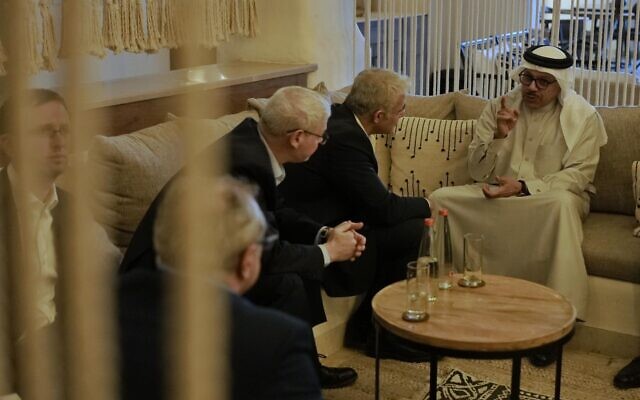 Foreign Minister Yair Lapid (C) speaks with his Bahraini counterpart Abdullatif bin Rashid al-Zayani during the Negev summit in Sde Boker on March 27, 2022. (GPO)	Kedma staff said that the Egyptian staff was the most friendly, and the Emiratis made sure to leave exceptionally large tips for Arab cleaners and kitchen workers.Lapid the musician	Noa said she interacted with Lapid several times during the course of the summit.	On Sunday, as guests were arriving, she was told by a manager to prepare an americano for Lapid, who was speaking outside with his counterparts. She prepared the coffee and sent it out with a waiter, but Lapid’s guards came back and told her that, for security reasons, she had to make a fresh one — this time, while they were watching.
	Lapid and Bahrain’s Foreign Minister Abdullatif  Al Zayani sat down to speak on a couch in the bar area. She brought him another americano, which he declined, but made sure to ask Noa her name and where she was from.
	Kedma staff said consistently that Lapid was a “mensch” who went out of his way to shake hands and make small talk with the servers.
	He also surprised the staff with a display of musical talents. As guests mingled in the bar area on Sunday afternoon, the foreign minister sat down with the performer playing the oud on the side of the room, picked up a guitar, and began playing along.
	A planned formal musical performance, however, could not go forward in the end.  Arab Israeli singer Valerie Hamati was to sing Leonard Cohen’s “Hallelujah” in Arabic, English, and Hebrew, and was dressed up for what could have been an important milestone for her career. But after the deadly Islamic State terror attack in Hadera Sunday night, a musical event would have felt inappropriate.
	According to those present, Hamati was visibly upset that her performance was canceled.
Hours to prepare
	The waitstaff was only told about the summit on Saturday night, and because it was all put together at the last minute, they had no idea what their hours would be. They just knew they needed to be ready for anything, and that they were taking part in a historic event.
	The only hitch, as often is the case, was the security arrangements.
	On Monday morning, chefs were preparing lunch in the kitchen. When the Israeli security staff found out they were making food without them present to watch, they had the cooks throw it all out and start again from scratch.
	The same morning, Noa and her manager went to bring fruit and cheese out to Blinken and his team. Security staff had them return to the kitchen, and prepare a new plate in front of them.
	The operation became smoother as the morning went on. Noa was asked to prepare tea with mint for Lapid as he sat with another foreign minister by the pool. This time, security guards watched her the entire time, even picking out the tea bags for the minister.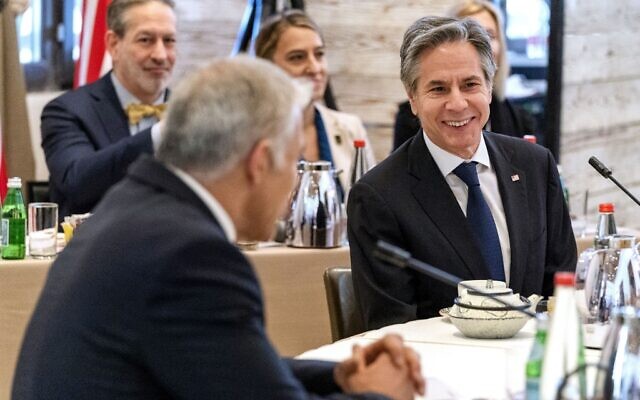 (L to R) Israel’s Foreign Minister Yair Lapid delivers opening remarks during a roundtable alongside US Secretary of State Antony Blinken in Sde Boker in the Negez Desert on March 28, 2022 (Jacquelyn MARTIN / POOL / AFP)		When she brought it out to Lapid, he greeted her by name.Despite the unique pressures, Noa enjoyed being part of the summit. “Everyone in my family was excited,” she said. “‘What, you spoke with Yair Lapid?'”	“If we’d had more time it would have gone even better,” she reflected. “But for a day or two to prepare, it went off very well.”“It went smoothly,” said Haas.	The Foreign Ministry was quite pleased as well, he said. He pointed to the fact that the forum is now to become a regular event as evidence that the participants enjoyed the service provided by the hotel“People understood it was a historic moment, and took it to heart,” he said. “They prepared and worked toward the goal.”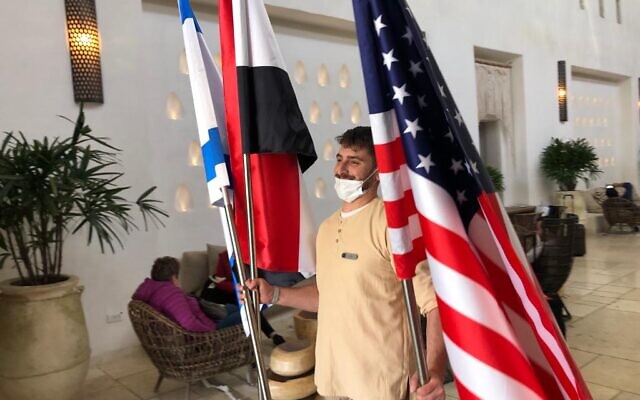 A Kedma Isrotel hotel worker carries flags out of the Negev Summit after its conclusion, March 28, 2022. (Lazar Berman/Times of Israel)	The Arab staff at the hotel — which includes Bedouins, Christians, and West Bank Palestinians — was happy to participate as well, according to Haas, even though many Palestinians see the Abraham Accords as something of a betrayal.	The staffer responsible for organizing the logistics for the public statements at the end of the event was an Arab Christian, Haas noted.	“It’s a feeling of satisfaction, great satisfaction,” he said, hours after the last of the visitors had left. https://www.timesofisrael.com/for-staff-at-hotel-that-hosted-negev-summit-food-security-was-the-biggest-concern/ 68 US senators press Blinken to quash open-ended UN probe into IsraelBipartisan group pens letter slamming human rights council for its ‘ongoing campaign to disparage, discredit and denounce Israel’By Jacob Magid Today, 4:33 pm 	Over two-thirds of the US Senate, including lawmakers from both sides of the aisle, have signed a letter to Secretary of State Antony Blinken calling for the Biden administration to quash a UN Human Rights Council inquiry into Israel’s treatment of Palestinians.	“This one-sided approach is consistent with UNHRC’s continuing bias against Israel and the disproportionate use of resources in an ongoing campaign to disparage, discredit and denounce Israel,” reads the open letter sent to Blinken on Monday, signed by 68 lawmakers.
	The initiative, which was led by Democrat Senator Ben Cardin of Maryland and Republican Senator Rob Portman of Ohio, was backed by 31 Democrats and 37 Republicans.
	The Biden administration rejoined the UNHCR earlier this year, after former president Donald Trump withdrew the US from the council over its alleged anti-Israel bias. Seeking to justify the reversal, the current White House has argued it was unable to influence the international dialogue on human rights without a seat at the table.
	Biden administration officials have insisted they will use the renewed US membership to oppose one-sided measures targeting Israel and speak out against the 125-8-34 vote to launch the open-ended probe into Israel following last May’s war against the Hamas terror group.
	Besides the Israel-Hamas conflict, the commission is also to investigate “all underlying root causes of recurrent tensions, instability, and protraction of conflict” including discrimination and repression, according to the text.
	The only way to quash the probe after the UNHCR voted to establish a Commission of Inquiry and the UN General assembly voted to approve an annual budget of over $4 million would be for the council to adopt a resolution reversing the previous one — a rather unlikely possibility given the overwhelming support for the initiative.
	Monday’s letter followed a similar bipartisan letter penned in the House of Representatives, which was signed by only 42 lawmakers of 435 representatives in total.
	The Senate letter was hailed by AIPAC, the pro-Israel lobby group, which called the probe “part of the UN’s broad, decades-long campaign to criminalize and delegitimize the world’s only Jewish state.”
	The commission of inquiry was denounced by Israeli leaders when it was announced in May, shortly after the conclusion of an 11-day war between Israel and Hamas-led fighters in Gaza.
	Gazan terror groups shot thousands of rockets at Israel during the war, called by Israel “Operation Guardian of the Walls,” killing 12, all but one of them civilians.
	Israeli retaliatory airstrikes on targets in the Strip killed some 250 people, including 66 minors, according to the Hamas-run Health Ministry, which does not differentiate between terror group members and civilians.
	Israel has said the majority of those killed were terror operatives and insists it did everything to avoid civilian casualties while fighting armed groups deeply and deliberately embedded in populated areas.
	Israel — backed at times by the United States — has long accused the Human Rights Council of anti-Israel bias and has generally refused to cooperate with its investigators. https://www.timesofisrael.com/68-us-senators-press-blinken-to-quash-open-ended-un-probe-into-israel/ Macron delivers ruble gas payments decision to Putin – media Russia wants “unfriendly” countries to pay their gas bills in rubles 29 Mar, 2022 19:12 	The West will not agree to a Russia request to pay gas bills in rubles, French President Emmanuel Macron has told President Vladimir Putin, according to news agency Reuters.
	Macron told Putin it was impossible for Western clients to pay for gas in Russian currency, the news agency reported on Tuesday, citing an Elysee official.
	“France is against paying in rubles,” the official said, as quoted by the media.
	In its own readout of the call between the two leaders, the Kremlin confirmed that Moscow’s proposal on ruble payments had been discussed, but it did not provide details on the positions of both sides.
	Putin had previously ordered Russia’s central bank and Gazprom energy giant to ready proposals to have gas payments from “unfriendly” countries made in rubles.
	That plan was rejected by the EU and the G7 earlier on Tuesday. Meanwhile, Kremlin spokesman Dmitry Peskov said on Tuesday that Russia would not supply natural gas to the European market for free, as euros and dollars would not be accepted from March 31.
	The Russian list of “unfriendly states,” which initially included just two countries – the US and the Czech Republic – was significantly expanded in March in the wake of the unprecedented economic sanctions imposed on Moscow by the West. Now it includes all the EU members, Ukraine, the UK, Canada, Japan, and others – the nations which condemned Russia’s offensive on Ukraine.
	All of those countries are now subject to various retaliation measures, restrictions, and specific requirements from Russia, with switching gas payments to rubles being one measure. Another retaliatory initiative saw the Finance Ministry requesting that Russian companies wishing to work with firms from countries on the list to receive government permission first.
	On Monday, Russian Foreign Minister Sergey Lavrov announced that the citizens of “unfriendly states” would soon be hit by visa sanctions restricting entry to the country. https://www.rt.com/russia/552940-france-russia-gas-rubles/ 'They're asking you to an orgy': Congressman spills the beans on Washington's 'pit of vipers''So many people trade in secrets, and there's a currency to secrets'By Bob Unruh Published March 29, 2022 at 1:05pm 	A newcomer to Congress, North Carolina Rep. Madison Cawthorn, is charging that Washington, D.C., actually is worse than the "swamp" that President Trump remarked, as he calls it a sexually perverse "pit of vipers."	In fact, Cawthorn said in a new Warrior Poet Society podcast on YouTube, America's capital city an orgy-filled, cocaine-flooded pit.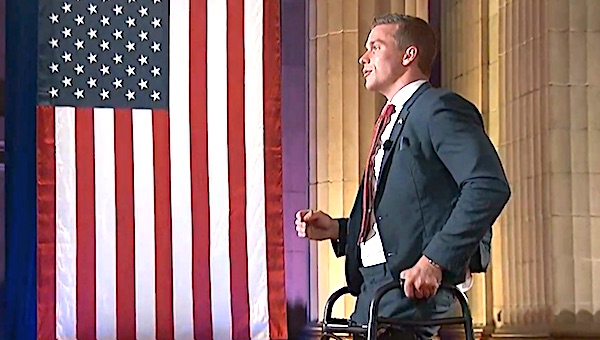 Madison Cawthorn speaks at the Republican National Convention on Wednesday, Aug. 26, 2020 (RNC video screenshot)The Republican said, "The sexual perversion that goes on in Washington. I mean, being kind of a young guy in Washington, where the average age is probably 60 or 70 — [you] look at all these people, a lot of them that I’ve looked up to through my life, I’ve always paid attention to politics.	"Then all of a sudden you get invited: 'We're going to have a sexual get-together at one of our homes, you should come.' 'What did you just ask me to come to?' And then you realize they’re asking you to come to an orgy," he said.	Then, he said, there are the drugs."And then you watch them do a bump of cocaine right in front of you. And it’s like, this is wild," Cawthorn said. WATCH THE VIDEO:	The 26-year-old compared the real Washington, D.C., to the cable program "House of Cards," which features a "corrupt representative … in D.C. played by Kevin Spacey."	"The only thing that’s not accurate in that show is that you could never get a piece of legislation about education passed that quickly," he explained.	The Hill said Cawthorn "has developed a reputation for unpredictable statements."	He also noted the "espionage aspect" of Washington, where "so many people trade in secrets, and there's a currency to secrets."	Journalists, he charged, "will keep nasty stories about you or about other people on a shelf. Then if you're about to speak out against something they don't want, they'll come out and say, 'We're about to drop this story of when 17 years ago you did X, Y and Z, and you don't want us to drop that story."	Information that supports claims of insider trading is rampant, he said.	"Washington, D.C., is a pit of vipers. I am there for a quick purpose. Most people who get elected it's the best job they'll ever have. … Aside from the honor of getting to serve my constituents, working in Washington is like the worst job." https://www.wnd.com/2022/03/asking-orgy-congressman-spills-beans-washingtons-pit-vipers/ Dr. Marty Makary blasts FDA for bypassing expert panel to approve shot'There is no greater slap in the face of science'By Art Moore Published March 29, 2022 at 4:36pm 
		Two top FDA scientists resigned last year after charging the agency was allowing politics to compromise its vaccine-approval process, and now the FDA has expanded emergency use authorization for a fourth booster shot without a vote of its expert panel.
	The FDA on Tuesday said people age 50 and older are allowed to get a second Pfizer or Moderna COVID-19 booster – a fourth shot – four months after their first booster.
	Dr. Marty Makary, a professor at Johns Hopkins University, condemned the move in a series of tweets Tuesday.
	"There is no greater slap in the face of science than bypassing the customary FDA external expert voting process over an authorization with insufficient supporting clinical data," Makary wrote.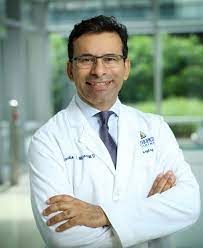 Dr. Marty Makary	"It's like a judge issuing a verdict and then having lawyers make their arguments."	The FDA's announcement Tuesday of the expansion of emergency use authorization for the Pfizer and Moderna shots as second boosters was not a recommendation, the Mercury News noted. The agency's outside panel of vaccine experts is scheduled to meet April 6 to discuss boosters, but no vote is planned.	The FDA also has authorized a fourth shot for younger people who have had compromised immunity, such as those who have had organ transplants. A second Pfizer booster is allowed for those age 12 or older and a Moderna shot for those age 18 or older.	Dr. Peter Marks, director of the FDA's Center for Biologics Evaluation and Research, said in a statement that current evidence "suggests some waning of protection over time against serious outcomes from COVID-19 in older and immunocompromised individuals."	Marks said a second booster "could help increase protection levels for these higher-risk individuals."	"Additionally, the data show that an initial booster dose is critical in helping to protect all adults from the potentially severe outcomes of COVID-19. So, those who have not received their initial booster dose are strongly encouraged to do so," said Marks.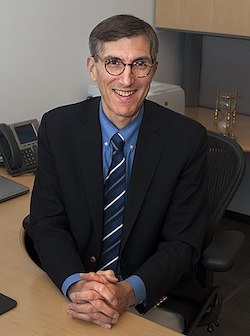 Dr. Peter Marks, director of the Center for Biologics Evaluation and Research within the Food and Drug Administration. (Wikimedia Commons)		Marks was at the center of the resignations of the two top FDA scientists last summer, Marion Gruber and Philip Krause, Politico reported. The news site cited a former FDA official who said the two officials quit because they were angered by the agency's lack of autonomy regarding its approval of the vaccines.		A current official told Politico at the time that the resignations were due to differences with Marks.		On Tuesday, Makary recalled that "political interference over boosters" by the White House was the issue behind the resignations of two the high-level FDA officials.		He argued there is "zero clinical data that a 4th dose reduces hospitalization risk."		"There isn't even any evidence that a 3rd dose reduces hospitalization risk in young people," he said.Erosion of public confidence
	Makary noted that the editor of the New England Journal of Medicine, Dr. Eric Rubin, a member of the FDA's vaccine panel, has said he "hadn't yet seen enough data on fourth doses to make a determination about whether they are needed for anyone beyond those who are already recommended to get them – adults who are severely immune deficient."	During an FDA vaccine panel hearing last fall, Rubin reflected the reluctance of members to recommend the Pfizer vaccine for children 5-11, citing the lack of safety data. Rubin said that, for example, myocarditis is "a side effect that we can't measure yet." But he concluded the shots should be given to children anyway.	"We're never going to learn about how safe the vaccine is unless we start giving it," he argued. "That's just the way it goes."	Makary said that President Biden and his new FDA commissioner – with pressure from pharmaceutical companies – should insist on a vote by the FDA's external experts before authorizing fourth doses.	"Public health confidence has been significantly eroded. Bypassing the expert vote to push 4th doses will make it worse," the Johns Hopkins professor wrote.	Science, he argued, should not be compromised by politics.'I'm not going to get a booster'
	In an interview with Fox News on Tuesday, Makary was asked about the District of Columbia's threat to revoke the medical license of any physician who doesn't get a booster shot by Thursday.	Makary confirmed that he is "unboosted," and if D.C. follows through, he will lose his D.C. license and his patients in Washington will need to drive an hour to see him in Maryland.	"Look, we've seen this before, this posturing," he said. "D.C. is the most vigilant about this."	But he noted that when New York state imposed a mandate on health care workers, 25% of them resisted, arguing there is no supportive data.	"And New York backed off and just didn't enforce it," Makary recalled. "We'll see what D.C. does come Thursday."Co-host John Roberts asked: "But you're not getting a booster between now and Thursday?"	"I'm not going to get a booster just because they say I need one," Makary replied. https://www.wnd.com/2022/03/dr-marty-makary-blasts-fda-bypassing-expert-panel-approve-shot/ [The American medical governmental control mechanisms are absolutely collapsed and broken. There is little if any integrity left. -  rdb]Commentary:Is the US Pretending That Iran's IRGC, "Mother of All Terrorist Groups", Is Not a Terrorist Group?The Biden Administration's Never-ending Appeasement of the Mullahsby Majid Rafizadeh  March 29, 2022 at 5:00 am
	To appease the ruling mullahs of Iran, the Biden administration in January 2021 first suspended some of the anti-terrorism sanctions on Yemen's Iranian-backed Houthis that the Trump administration had imposed. Soon after, the Biden administration revoked the designation of the Houthis as a terrorist group. Since then, the Houthis have been attacking their neighbors, as recently as this week.
	Now, the Biden administration is considering also removing Iran's Islamic Revolutionary Guard Corps (IRGC), called the "Mother of All Terrorist Groups," from the list of Foreign Terrorist Organizations.
	The Biden administration, then, wants to preserve -- by sparing it from the terrorist list -- an organization that has killed hundreds, no thousands of Americans "before and after 9/11":
	"In Havlish, et al. v. bin Laden, et al., Judge Daniels held that the Islamic Republic of Iran, its Supreme Leader Ayatollah Ali Hosseini Khamenei, former Iranian president Ali Akbar Hashemi Rafsanjani, and Iran's agencies and instrumentalities, including, among others, the Iranian Revolutionary Guard Corps ('IRGC'), the Iranian Ministry of Intelligence and Security ('MOIS'), and Iran's terrorist proxy Hezbollah, all materially aided and supported al Qaeda before and after 9/11."
	Judge Daniels stated that Iran was liable because its support for Al-Qaeda had allowed the terrorist attacks to occur.
	The Biden administration's move to take the IRGC off the list of Foreign Terrorist Organizations (FTOs) has raised serious concerns. According to Fox News:
	"More than 80 Republicans wrote to Secretary of State Antony Blinken to express opposition 'to any move to legitimize the IRGC's reckless, destabilizing, and antisemitic actions throughout the Middle East.'"
	The letter continues:
	"The IRGC continues to actively participate in acts of terror and destabilizing actions in the region—particularly against one of our closest allies, Israel. It is also a chief supporter and enabler of other FTOs and insurgent groups in the region. These organizations include, but are not limited to: Hezbollah, Hamas, Palestinian Islamic Jihad, and the Houthi insurgency. The IRGC's actions have led to decades of instability and conflict across the Middle East and the group is responsible for countless deaths, including more than 600 U.S. troops during the occupation of Iraq."
	One of the IRGC's elite branches, the Quds Force, deploys its proxies and militia groups to attack the interests and assets of the US and its allies in the Middle East, as well as the soft underbelly of the US, Latin America. The Quds Force exerts significant influence, direct or indirect, through a conglomerate of 40 militia groups, which operate under the banner of the Popular Mobilization Forces (PMF).
	The Quds Force is in charge of Iran's extraterritorial operations, which include organizing, supporting, training, arming and financing Iran's predominantly Shiite militia groups in foreign countries; launching wars directly or indirectly via these proxies; fomenting unrest in other nations to advance Iran's ideological and hegemonic interests; attacking and invading cities and countries; and assassinating foreign political figures and prominent Iranian dissidents worldwide.
	The IRGC's Quds Force has additionally been implicated in failed plans to bomb Saudi and Israeli embassies, including a failed attempt in 2011 to assassinate then-Saudi Ambassador to the US Adel Al-Jubeir. An investigation revealed that the group was also behind the 2005 assassination of Lebanon's Prime Minister Rafik Hariri.
	The IRGC has been smuggling advanced weaponry to its militias and proxies, such as Lebanon's Hezbollah, including kits that can convert unguided rockets into precision-guided missiles. According to Danny Danon, then Israeli Ambassador to the UN, from a 2016 letter to UN Security Council members:
	"The Iranian Al-Quds Force packs weapons, ammunition and missile technology to Hezbollah in suitcases and puts them on Mahan Air flights.... these planes fly directly to the airport in Lebanon or Damascus and from there the weapons are transferred on the ground to Hezbollah."
	The IRGC continues transferring weapons and drones to terrorist proxies.
	The mission of Jihad for the IRGC is unmistakably clear in Iran's Constitution. Its Preamble states: "the Constitution provides the necessary basis for ensuring the continuation of the Revolution at home and abroad." The document goes on to say:
	"[T]he Army of the Islamic Republic of Iran and the Islamic Revolutionary Guards Corps are to be organized in conformity with this goal, and they will be responsible not only for guarding and preserving the frontiers of the country, but also for fulfilling the ideological mission of (Shiite) jihad in God's way; that is, extending the sovereignty of God's (Shiite) law throughout the world in the hope that this century will witness the establishment of a universal holy government and the downfall of all others." [Emphasis added.]
	Former US officials have been pleading with the Biden administration not to remove the IRGC from the terrorist list. Former Secretary of State Mike Pompeo, former National Security Advisor Robert O'Brien and former Director of National Intelligence John Ratcliffe recently pointed out in a joint statement that the Iranian regime is a direct and indirect threat to U.S. persons and "previously attempted to conduct lethal operations in the United States". They added:
	"These assessments, combined with the IRGC's lengthy history of killing hundreds of Americans... make it clear: The IRGC is a terrorist organization and should remain labeled as such.... The pursuit of an ill-conceived 'deal' should not compel American leaders to acquiesce to the demands of a terrorist regime to deny the truth. American lives are at stake, and this is a time to project strength, not weakness."
	If the Biden administration removes the IRGC from the terrorist list, it will be enabling this terrorist organization to gain legitimacy, do more business, obtain more funds, kill and harm more innocent civilians, pursue more aggressively its mission of Jihad, anti-Semitism and the elimination of countries in the region, crack down more forcefully on the Iranian people, and carry out more terrorist plots throughout the world. Does Biden really need this to add to his increasingly notable legacy?Dr. Majid Rafizadeh is a business strategist and advisor, Harvard-educated scholar, political scientist, board member of Harvard International Review, and president of the International American Council on the Middle Easthttps://www.gatestoneinstitute.org/18375/us-irgc-terrorist-group  The Genesis of Our Divisions
By J.B. Williams|March 29th, 2022
	It’s glaringly obvious to every living being that our American society is more deeply divided against itself than ever before in history. The unity that once gave birth to the greatest free people ever known to mankind some 246-years ago, is quite clearly gone for now. It’s also well-known, though not well considered today, that a “house divided against itself, cannot stand.”
	But everything on earth has a beginning, a genesis, and an end, including these many divisions in society. It’s a fundamental law of nature that what goes up, will eventually come down. It’s also true that the bigger they are, the harder they fall…and the higher you fly, the more brutal the impact upon landing. Our country is no exception…
	Before our many divisions destroy us all entirely, along with any hope for freedom and liberty in the future, I want to discuss the sources of those divisions, the genesis or root cause of those divisions, and what each of us can and must do about that in order to become One Nation Under God once again, while we still have this opportunity.
	Contrary to what you may think, prosperity, wealth and long-standing freedom do not cause unity, though they most certainly should. If true history passed from generation to generation, they most certainly would, because “liberty once lost, is lost forever.” For liberty to exist, tyranny cannot.
	Instead, long-standing freedom and liberty will tend to cause abundance, followed by selfishness, complacency and eventually, total apathy. Of course, an apathetic society will soon fall into dependence upon their government, followed by a total collapse back into bondage, as proven again and again throughout all recorded human history.
	18th Century Scottish historian Alexander Fraser Tytler was most famous for his accounting of history regarding the repeated fall of democracies, usually within 200-years from their birth. Of course, this is in part why the USA was never intended to be a “democracy,” as all democracies fail, due to the factor discussed by Tytler almost 300-years ago.
	“A democracy cannot exist as a permanent form of government. It can only exist until the voters discover that they can vote themselves largesse from the public treasury. From that moment on, the majority always votes for the candidates promising the most benefits from the public treasury with the result that a democracy always collapses over loose fiscal policy, always followed by a dictatorship. The average age of the world’s greatest civilizations has been 200 years. These nations have progressed through this sequence: From bondage to spiritual faith; From spiritual faith to great courage; From courage to liberty; From liberty to abundance; From abundance to selfishness; From selfishness to apathy; From apathy to dependence; From dependence back into bondage.” ―Alexander Fraser Tytler
	The U.S. Constitution guarantees every State of the Union and every Citizen, a “Republican form of government.” That’s because our founders knew something that most Americans don’t know today.
	“A democracy cannot exist as a permanent form of government.” ― Alexander Fraser Tytler
	Despite being indoctrinated into believing the USA is merely a “democracy” over many years, doomed to fail, the reality is the Constitution establishes a “Republican form of government” and the Constitution makes it possible for the American people to enforce this, if they understand how critical it is to their future.
	At the birth of our nation, our founding generations were united on one fundamental cornerstone belief…that freedom and liberty are of utmost importance, and they are non-negotiable. It’s the one thing everyone agreed upon back then. Such is the case at the genesis of freedom and liberty, for all those escaping tyranny and bondage.
	But 246-years later, most Americans have never experienced the kinds of tyranny, squaller, and bondage that most around the world live in every day. This makes it very hard for them to place a proper value on the freedom and liberty they have always known, which most take for granted every day of their lives.
	Without a firm focus and reverence for freedom and liberty, it’s easy to become divided over a plethora of issues far less important. When our own government works around the clock to create and promote those divisions, it’s almost impossible to imagine how the country could ever be united again. Yet, sooner or later, one way or another, it will be. Everything on earth has a beginning and an end…
	There is no shortage of people to blame for our current deep divisions. But two groups in particular are most responsible for all of those divisions…our government, and the government controlled mass media, be it news, entertainment, or social media, especially now that all three are leading a “cancel culture.”
	Most people believe whatever they are told to believe, by their government, mass media, and social media. After all, no one can know what they don’t know. All we know is what we are allowed to know, and that depends upon which sources of information we choose to pay attention to.
	In this regard, it’s important to understand that information comes in only three forms… Truth, half-truth, and whole lies. Every division in our country today is created and controlled by mass media mechanisms, almost entirely controlled by our Federal government today. In other words, what we see on TV and hear on the radio, or on social media, controls public perceptions.
	Just as darkness is nothing more than the absence of light, lies and half-truths are the absence of whole truth.
	EXAMPLE: You have most likely been told your entire life that the USA is a “democracy.” That my dear friends, is a “whole lie.” But it is often sold as a half-truth, in the sense that those who make that claim often refer to a “republican form of government” as merely a form of “democracy.” Only if you know the critical difference between a “democracy” and a “republican form of government,” can you see that the two are not at all synonymous. Similarities between the two ends at step one…they are both allegedly “of, by, and for the people.”
	However, the question is, what people? In essence, a “republican form of government” is not for any class or race of people, but rather every individual person, regardless of gender, race, creed, or color. It’s based upon equal protections for each individual, rather than any partisan group. No group has the right to run over any other group, just because they might be a larger or more powerful group.
	In stark contrast, Karl Marx said it best when he said, “democracy is the road to socialism,” which is why our government wants you to believe that we are a democracy. They are on their way to global socialism and so are we if we allow them to lead us there by way of corrupted democratic process.
	In a democracy, a simple majority group can reign over all other minority groups by basic democratic processes.
	EXAMPLE: In a democracy, the people vote on all major governmental policies by referendum. As of 2021 government figures, Whites make up 60.1% of the U.S. population, a simple majority. Hispanics are 18.5%, Blacks are 12.2%, bi-racial Americans are 8%, Asians are 5.6%, Native Americans .7%. 
	In a democracy, whites that make up 60.1% of the U.S. population could simply rule over everyone else if they simply voted in unison. But in a Representative Constitutional Republican form of government, they cannot. Rights belong to each individual, not to any specific class, race, creed, color, or majority voting bloc.
	The importance of this critical distinction is this…
	Only in a “democracy” can the government buy the votes with gifts from the treasury, necessary for the government to gain total control over the people. This is why modern democrat (socialist) politicians seek to end constitutional protections like the Electoral College. Only in a “democracy” can Citizens be divided and pitted against one another, for the empowerment of government.
	Once convinced that we are a “democracy” instead of the “republican form of government” we are guaranteed in the U.S. Constitution, Citizens can be purchased with gifts from the treasury, used to vote themselves and everyone else back into bondage.
	Our divisions are entirely based upon our sources of information.
	EXAMPLE: Despite hard proof that masking, social distancing, self-imposed isolation, and all related vaccines have done nothing to stop COVID infection, transmission, illness, and death, those who rely only upon approved narratives in the mainstream media for their information, still believe in these things, even though all of these things have failed miserably.
	But people who instead rely upon their life experiences, fact-based research, historical data, daily results, common sense, real science, and their innate survival instincts, never bought the approved narrative in the media and instead, used common sense life measures to protect themselves and their loved ones. The result is that today, it’s almost exclusively the “vaxxed” who are sick, dying, or dead.
	The deep divisions over COVID measures continue to be caused by opposing sources of information. Those who believe their government and media, continue to follow their directives, despite all of the available information to the contrary. Those who know better than to trust those sources, remain committed to ignoring the false narratives as a fundamental method of self-preservation, along with all unlawful and unconstitutional so-called “mandates.”
	EXAMPLE: It’s no secret that human beings are born into one of only two natural genders, male or female, any physical birth defects aside. Genetically, every human being is either male or female at birth. But those who rely upon public sentiments and opinions for their facts, believe that there are more than a dozen different genders today. They stick to the sources of information that support that view and reject all sources of information to the contrary, even though the subject isn’t even open for honest debate.
	In short, people largely believe what they want to believe, truth often not even being part of the equation. The best way to con any person is to simply tell them what they think they want to hear.
	People who have gay tendencies only want to accept information from sources that support the gay agenda. Women who want the “right to abort” will only accept information from sources that support abortion rights. People who want to see a hero in Ukraine’s fake (actor) President see one, when our media presents made-for-TV propaganda idolizing the comedian. If you try to tell them any different, they will accuse you of being a communist Putin supporter, even though you don’t care for Putin either.
	As long as people will only seek and accept information on the basis of what they hope is true, without any regard for whether or not it is true, there is no way to end our divisions and unite on any issue, including our own survival.
	United in the cause of freedom and liberty, the USA can stand against any enemy on earth. One day, sooner or later, one way or another, the USA will be united in the cause of freedom and liberty again. The only open question is whether that day will come before or after we lose it all.
	“…all experience hath shewn, that mankind are more disposed to suffer, while evils are sufferable, than to right themselves by abolishing the forms to which they are accustomed.” – Declaration of Independence
	Unfortunately, Americans have become accustomed to many things they never should have, including the many divisions our government and media have created and promoted for years. For freedom and liberty to live, these divisions must cease to exist.
	It would be unreasonable and unrealistic for me to expect people to drop their many programmed divisions entirely today. So instead, I will suggest that we all lay them aside for the time being, long enough to unite on freedom and liberty alone, until we resecure both for our future generations. In the end, we won’t have any choice but to do so.
	Divided, this house too, shall fall. Every American must decide if any of their pet issues are worth losing everything! And…they must decide right now! https://newswithviews.com/the-genesis-of-our-divisions/ 
ARUTZ SHEVABennett: We are dealing with a new wave of terrorism "The security forces of the State of Israel are among the best in the world. As in previous waves, this time too we will win." Prime Minister Naftali Bennett 30.03.22 00:03"Citizens of Israel, these are difficult days.	Every few years the State of Israel deals with a wave of terrorism.	After a period of quiet, there is a violent eruption by those who want to destroy us, those who want to hurt us at any price, whose hatred of Jews, of the State of Israel, drives them crazy. They are prepared to die – so that we will not live in peace.	We are currently dealing with a new wave of terrorism.	What we witnessed less than a year ago in Operation Guardians of the Walls, the terrorism and the violence, from within Israel and inside Israel, was the first sign.	This is a great and complex challenge for the IDF, the ISA and the Israel Police that requires the security establishment to be creative and for us to adapt ourselves to the new threat and read the tell-tale signs of lone individuals, sometimes without organizational affiliation, and to be in control on the ground in order to thwart terrorism even before it happens.	The security forces of the State of Israel are the best in the world. They are up to the task and, as in the previous waves, we will prevail this time as well.	Citizens of Israel, I ask, together with you, to share in the immense pain of the families and wish the wounded a quick recovery. We are all responsible for each other. We must all be responsible and alert.	I stand by the civilians and police officers who shot the terrorists in the various locations. I have spoken with some of them and thanked them on behalf of all of us. These are heroes of Israel who, thanks to their courage, have saved lives.	We face a challenging period. We have experience in dealing with terrorism, from the very beginning of Zionism. They did not break us then and they will not break us now.	The secret of our existence is the mutual responsibility among us and our determination to maintain the home that we have built – at any price.	Citizens of Israel, we will prevail this time as well." https://www.israelnationalnews.com/news/324864 Former US amb. Dan Shapiro resigns from Iran negotiating team Former US Ambassador to Israel latest member of US team negotiating return to Iran nuclear deal to step down. Gary Willig 29.03.22 17:05	Former US Ambassador to Israel Dan Shapiro has resigned from the Biden Administration's negotiating team in the talks to revive the 2015 nuclear deal with Iran, Haaretz reported.	Shapiro was US Ambassador to Israel under former US President Barack Obama from 2011-2017. Shapiro continued to live in Israel following the end of his term and has worked as a researcher at the Institute for National Security Studies in Tel Aviv.	In August 2021, Shapiro was appointed by the State Department as US Special Envoy to Iran Robert Malley's liaison to Israel. His job was to focus on coordination with Israel on Iran's aggression throughout the Middle East as well as the nuclear issue.	Shapiro will join the Atlantic Council, an American foreign policy think tank.	In January, three members of the American negotiating team quit over what they viewed as excessive concessions to Iran by Malley, including Richard Nephew, deputy special envoy to Iran.	Israel opposes the proposed revised nuclear deal as weaker than the original 2015 deal.	In addition, the Biden Administration is considering removing terrorism sanctions from the Iranian Islamic Revolutionary Guard Corps (IRGC) as part of negotiations to restore the 2015 nuclear deal. https://www.israelnationalnews.com/news/324846 03/29/2022 NEWS     	Itzik Orlev HaShem Echad Official Music Videohttps://www.youtube.com/watch?v=jsPonxryRY0 Read the Prophets & PRAY WITHOUT CEASING!That is the only hope for this nation!Exodus 13:1And the LORD spoke unto Moses, saying: 2'Sanctify unto Me all the first-born, whatsoever openeth the womb among the children of Israel, both of man and of beast, it is Mine.'  3And Moses said unto the people: 'Remember this day, in which ye came out from Egypt, out of the house of bondage; for by strength of hand the LORD brought you out from this place; there shall no leavened bread be eaten.Announcing permanent regional forum, Israel, Arab states laud alliance, decry terrorAt Negev Summit, Lapid says Iran and proxies ‘certainly have something to fear’; diplomats from US, Egypt, Morocco, Bahrain highlight necessity of advancing peace with PalestiniansBy Lazar Berman and Aaron Boxerman Today, 3:24 pm 	SDE BOKER, Negev Desert — At their historic summit in the Israeli Negev town of Sde Boker on Monday, the top diplomats of Israel, the US and four Arab nations announced that the conference would be the first iteration of a permanent regional forum, as they reaffirmed the importance of growing ties between Israel and the broader Middle East.	The foreign ministers of Israel, Egypt, Bahrain, Morocco, and the United Arab Emirates and the US secretary of state all condemned terrorism, a day after an attack in the city of Hadera in which two Border Police officers were shot dead.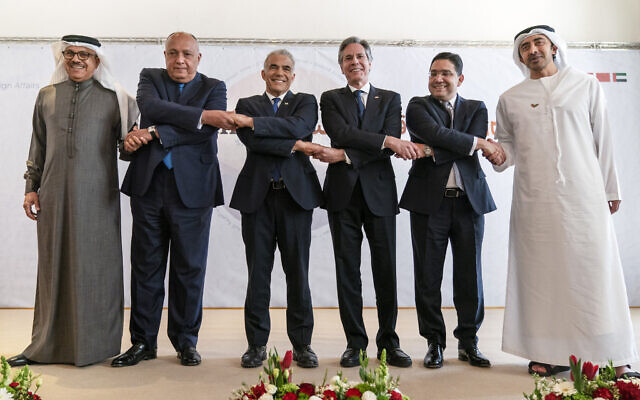 After meeting for the Negev Summit, Bahrain's Foreign Minister Abdullatif bin Rashid al-Zayani, left, Egypt's Foreign Minister Sameh Shoukry, Israel's Foreign Minister Yair Lapid, U.S. Secretary of State Antony Blinken, Morocco's Foreign Minister Nasser Bourita, and United Arab Emirates' Foreign Minister Sheikh Abdullah bin Zayed Al Nahyan, pose for a photograph Monday, March 28, 2022, in Sde Boker, Israel. (AP Photo/Jacquelyn Martin, Pool)	The unprecedented gathering was widely seen as an attempt by Israel and its Arab allies to create a front against shared regional foe Iran. Israeli officials told reporters on the scene that the talks centered around creating a “regional security architecture,” among other issues.	At a joint press conference of all six diplomats following the meetings, Foreign Minister Yair Lapid told reporters that the so-called Negev Summit would become “a permanent forum.”	He said the confab was building “a new regional architecture based on progress, technology, religious tolerance, security and intelligence cooperation.	“This new architecture, the shared capabilities we are building, intimidates and deters our common enemies – first and foremost Iran and its proxies,” he said.	“They certainly have something to fear.”	Lapid stressed that all the guests at the summit condemned the attack.“It was murder for the sake of murder, terror for the sake of terror,” he said.	The minister said that while the terrorists wish to sow disunity and prevent peace, “they will not succeed.” He pledged that he will continue on the “path of peace.”	US Secretary of State Antony Blinken lauded the summit, saying that “once-impossible things have become possible.”	Blinken praised the growing economic ties, solar energy deals, and diplomatic forums taking places across the region in recent months as a result of the normalization between Israel and Arab states.	Blinken pledged that the US will continue to support and help grow the accords, hailing “a new dawn,” and assured those present that the US would help its allies confront common enemies in the region, including Iran.	However, the US secretary of state was careful to stress that the accords are not a substitute for progress on the Palestinian front, and he promised to work to see Palestinian and Israelis enjoying “equal measures” of prosperity, dignity, and security.	Emirati chief diplomat Abdullah bin Zayed al Nahyan hailed the American role in helping the Sde Boker summit come to pass. He also called the conference a blow against the terror attack in Hadera.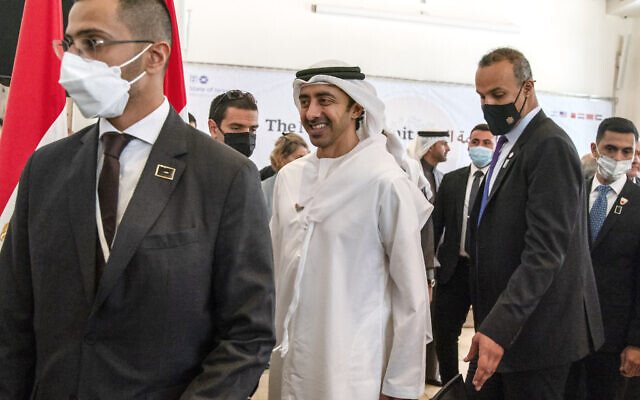 After meeting for the Negev Summit, United Arab Emirates’ Foreign Minister Sheikh Abdullah bin Zayed Al Nahyan, center, leaves the room after posing for a group photograph March 28, 2022, in Sde Boker, Israel. (AP Photo/Jacquelyn Martin, Pool)	Al Nahyan praised warming ties between Israel and the broader Middle East.	“It’s new for Abdullatif and Nasser and I to be in Israel,” al Nahyan said, referring to his fellow Arab foreign ministers. “Even though Israel has been in this region for a very long time, this is our first time. We haven’t known one another.”	Al Nahyan implied the need to correct history in long decades without relations. Egypt, he said, “showed us leadership 43 years ago” in legitimizing Israel — an Israel, he stressed, that “has been part of this region for a very long time.”	“We lost those 43 years,” he said, looking at Shoukry. Now, “we are just trying to follow your footsteps.”	Almost every visiting foreign minister, including Blinken, opened their remarks by condemning the terror attack in Hadera. The ministers had also condemned the attack as news of it reached Sde Boker on Sunday night.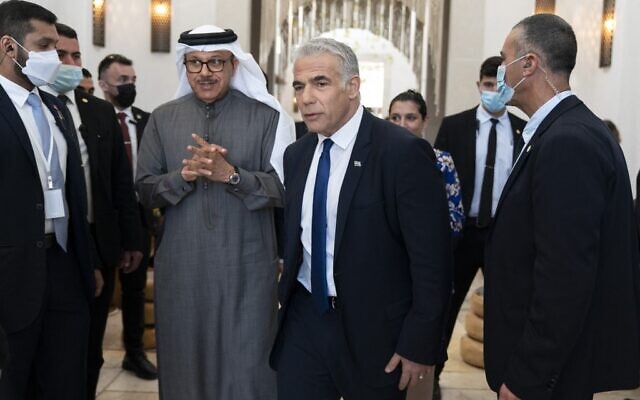 Foreign Minister Yair Lapid (C-R) walks alongside his Bahraini counterpart Abdullatif bin Rashid al-Zayani during the Negev summit in Sde Boker on March 28, 2022. (Jacquelyn MARTIN / POOL / AFP)	“I think our presence here today [in Sde Boker] is the best response to such attacks,” said Moroccan Foreign Minister Nasser Bourita.	Bourita reemphasized Rabat’s support for a two-state solution to the Israeli-Palestinian conflict, adding that any possible solution must also respect Israeli security interests.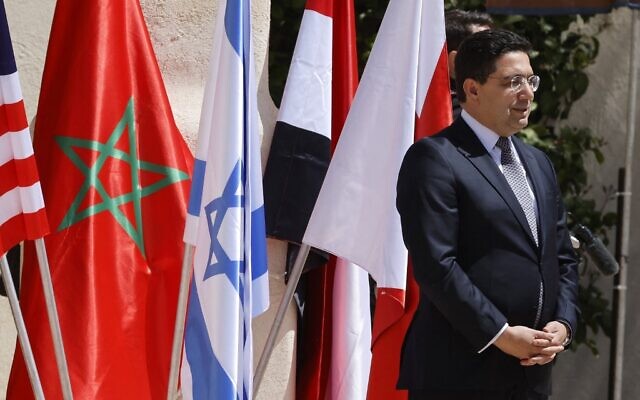 	Morocco’s decision to recognize Israel “is not an opportunistic move,” he stressed, emphasizing the depth of the ties between the two nations. He noted the large community of Israelis who had immigrated from Morocco, and added he’d just found out that the two mayors of Negev towns Yeruham and Dimona were of Moroccan origin.Morocco’s Foreign Minister Nasser Bourita poses for a photo following the Negev Summit in the Israeli kibbutz of Sde Boker, on March 28, 2022 (JACK GUEZ / AFP)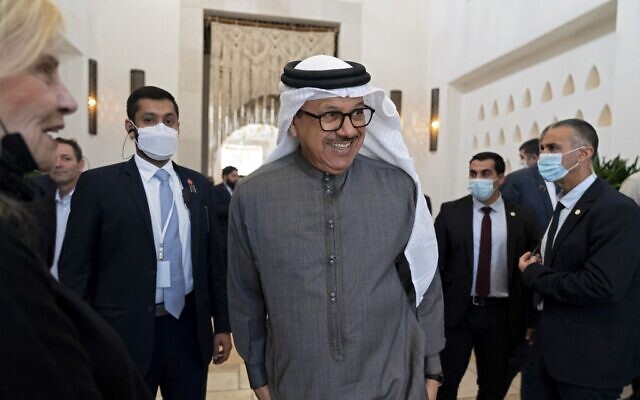 	Bahraini Foreign Minister Abdullatif bin Rashid Al Zayani opened his remarks by condemning “the terror attack” in Hadera.	Al Zayani said recent events, such as the Houthi militia attacks in Saudi Arabia and Yemen, as well as the need to “resolve the Iranian nuclear file,” made the need to join forces more urgent.Bahrain’s Foreign Minister Abdullatif bin Rashid al-Zayani greets attendees of the Negev Summit in Sde Boker on March 28, 2022. (Jacquelyn MARTIN / POOL / AFP)	The diplomat said that the process must also include efforts to provide a “viable state” for the Palestinians.	The main exception at the press conference was Egyptian Foreign Minister Sameh Shoukry, who offered a general condemnation of terrorism without specifically citing the attack in Hadera.	Shoukry in his comments spoke extensively about the Palestinian issue. At times he appeared to scold the Israeli side, warning against “unilateral activity” to disturb “calm” during the coming Ramadan month.Nonetheless, Shoukry also called the meetings “constructive and in-depth.”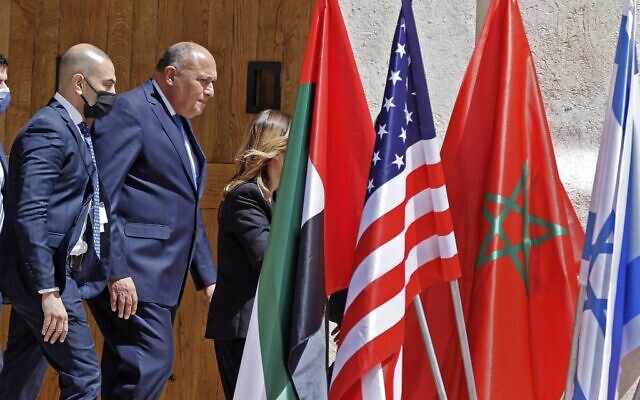 Egypt’s Foreign Minister Sameh Shoukri leaves following the Negev Summit in the Israeli kibbutz of Sde Boker, on March 28, 2022 (JACK GUEZ / AFP)	The discussions Monday morning at the Negev Summit dealt directly with the security challenges facing the countries gathered at Sde Boker, senior Israeli Foreign Ministry official Oded Yosef told reporters.	Those challenges include those posed by Iran and its armed proxies, he said.	“It was a very open, honest conversation about real problems, and how we deal with them together,” he continued.	The “regional security architecture” under discussion at the summit would include “confronting threats from Iran and its proxies,” Yosef said, and would feature “a meaningful US presence.”	“It will include cooperation in all the areas you can think of,” Yosef said, including in diplomacy, technology, and at international organizations.	The Palestinian issue did come up in the internal talks, but it was not at the center of the conversation, Yosef said.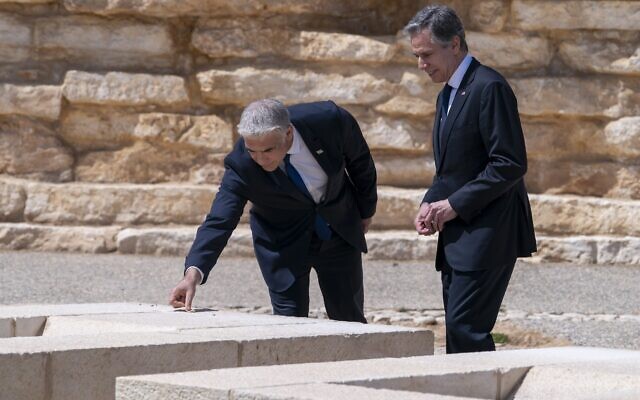 After meeting for the Negev Summit, Foreign Minister Yair Lapid, and US Secretary of State Antony Blinken place stones as a sign of respect on the grave of David Ben Gurion, while visiting David Ben Gurion National Park, March 28, 2022, in Sde Boker, southern Israel. (AP Photo/Jacquelyn Martin, Pool)	Most of the visiting dignitaries — those from the US, Bahrain, Morocco, and Egypt — mentioned their support for a future Palestinian state. Ramallah has fiercely criticized the summit.	Senior Palestinian official Bassam al-Salihi told The Times of Israel that the Arab diplomats’ visit to the Negev will not help the Palestinians, “whatever their reasoning” for participating.	“The Palestinian issue won’t be present in this summit. If it is present, it will be on Israel’s terms,” said al-Salihi, a member of the Palestine Liberation Organization’s Executive Committee. https://www.timesofisrael.com/announcing-permanent-regional-forum-israel-arab-states-laud-alliance-decry-terror/ [This is long but is actually monumental. Five years ago no one would have even thought it possible to have this kind of a meeting with Islamic and Jewish people. Keep something in mind, please, “living in unwalled cities” or in another translation “living securely”. This occurs before Gog/Magog. – rdb]All 42 children who were reported missing on school trip were foundDrones were initially able to locate part of the group but not all of the children. They eventually were all located and rescued by volunteers who reached them on foot.By ELIAV BREUER Published: MARCH 28, 2022 19:40 Updated: MARCH 28, 2022 23:00 	42 children were reported missing on Monday during a school trip in Nahal Og near the Dead Sea. All were located and are in good condition, rescue forces announced at 20:30 p.m.	At 21:00 police reported that 18 children had been rescued, 21 were located by a drone and rescue forces were making their way to them on foot, and three others were located and made contact with a search helicopter. 	By 23:00 all of the children were safely back with the rescuers and given food and blankets.	The children, between the 5th and 8th grade, were first reported lost at around 7:00 p.m. on Monday evening.	Volunteers in the Israel Police's Megilot Dead Sea Rescue Unit and other units arrived in the area and began to investigate. 	Drones were initially only able to find part of the children but eventually managed to locate all of them.	"Some 42 children were disconnected from the group and went off in direct directions," Matan Morad, a member of the rescue team, explained. "We do not have the exact number of children or their names yet. I hope that there will be a happy ending," he said.	On April 26, 2018, ten youths, nine girls and a boy from a pre-military academy, were killed after they were carried off by a surge in the Tzafit stream west of the southern part of the Dead Sea amid intense storm https://www.jpost.com/breaking-news/article-702544 [In the winter time in Israel, you can be drowned in about 2 minutes in one of the dry riverbeds because there can be rain up stream which creates a dramatic flood in seconds. – rdb]‘I want my daughter back’: Funerals held for police officers killed in Hadera attackThousands attend Yazan Falah and Shirel Aboukrat’s burials; police minister says Druze policeman ‘risked his life every day… We are here thanks to him and his brothers in arms’By TOI staff Today, 8:17 pm 	Funerals were held Monday for Yazan Falah and Shirel Aboukrat, the two Border Police officers who were killed in a terror attack in Hadera the day before. The burials for the two 19-year-olds were each attended by thousands, among whom were politicians and top police officials.	Falah was buried at the military cemetery in his hometown of Kisra-Sumei, a Druze village in the Galilee. In attendance were Public Security Minister Omer Barlev and Justice Minister Gideon Sa’ar.“There is no more difficult and painful position than standing in front of the coffin of a young man under the age of 20, who was murdered by bloodthirsty terrorist extremists, ” said Sheikh Moafaq Tarif, the spiritual leader of the Druze community in Israel.	“His parents and sisters are left with only images of a young man and his captivating smile, which they will never meet again.”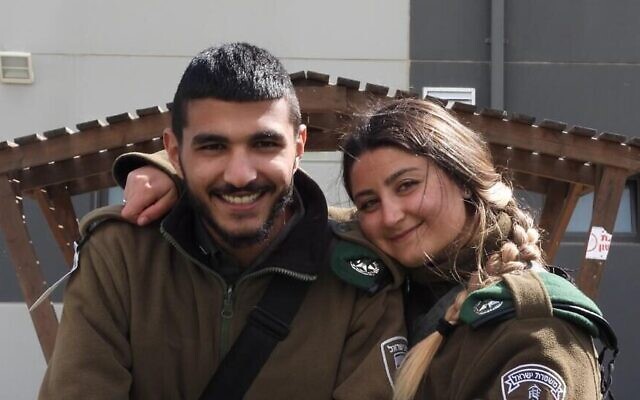 Yazan Falah and Shirel Aboukrat, two Border Police officers killed in a terror attack in Hadera, are seen at their base near the West Bank settlement of Bet El, hours before they were killed on March 27, 2022. (Israel Police)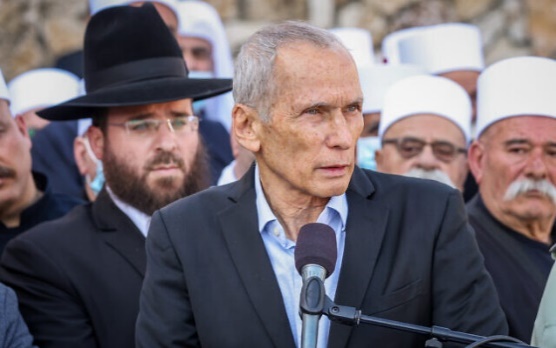 Public Security Minister Omer Barlev at the funeral of Border Police officer Yazan Falah, who was killed in the terror attack in Hadera, at the cemetery in the village of Kisra-Sumei March 28, 2022. (David Cohen/Flash90)	“We are ready and prepared to fight and pursue all our enemies,” Barlev said during the funeral.Barlev said Falah “risked his life every day… We are here thanks to him and his brothers in arms.”	“You grew up to be a smiling, friendly comrade, always ready to help anyone in need,” said Sa’ar. “All of Israel and its citizens were hit by agony and grief, and there are no words that can comfort the suffering family, who are saying goodbye with a pained, broken heart.”	“Since we heard the news, our lives have darkened and the ground has shaken,” Falah’s uncle Amel said.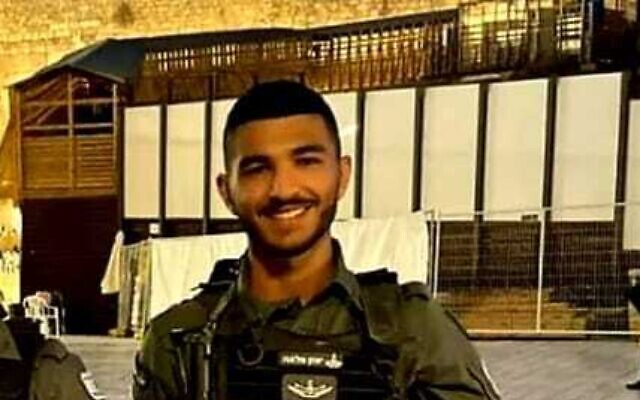 This undated photo from police shows border officer Yezen Falah, who killed in a terror attack in Hadera on March 27, 2022. (Israel Police)	“I wish the ground had swallowed me before your mother had to receive the tidings, I wish I was dead in your place,” he said. “What will I say to your mother — my sister — who dreamed to see you marry? You left a wound in our hearts that will bleed forever.”	Falah insisted on joining the Border Police despite being exempt from combat service as his mother’s only son. He is survived by his parents, a twin sister, and a stepbrother.	Aboukrat’s funeral took place shortly afterward, at Netanya’s military cemetery.	Her mother, Deborah, was heard shouting, “Shirel, how did I not keep you out of harm? I want you back, my daughter. Wake up!”לוחמת מג"ב שיראל אבוקרט הובאה למנוחות, אמה זעקה: "אני רוצה את הבת שלי"https://t.co/5zG6XhUOZa@YoavBorowitz pic.twitter.com/7WmhnbMSkY— כאן חדשות (@kann_news) March 28, 2022	Her cousin Terri eulogized her: “It’s hard to digest that this is our reality. That we will not get to see you again, laugh with you, celebrate life with you. How special you were. What a heart you had. How strong you were. Just seeing you would bring joy to our hearts and pride.”  “How were you taken with such savagery?” she said. “You dreamed of being an officer in the Border Police and a police detective. You were lucky to achieve at least one.”	Also attending her funeral were Tourism Minister Yoel Razvozov and Netanya mayor Miriam Fierberg.	“It’s just a horrible tragedy,” Fierberg said.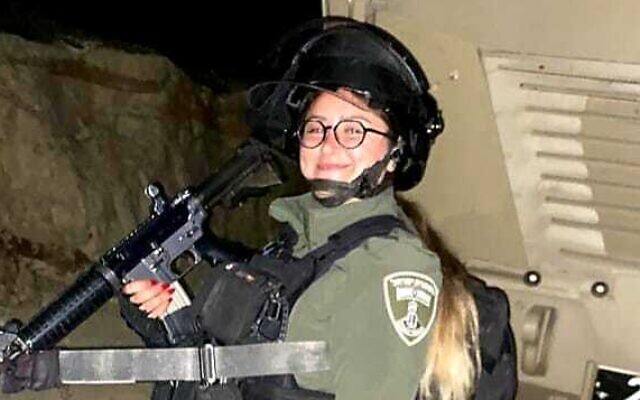 	Abukarat’s family immigrated to Israel from France in 2006.Abukarat had gone to Rigler High School in Netanya. On Monday, the school said it inaugurated a memorial in her honor.This undated photo from police shows border officer Shirel Aboukrat, who killed in a terror attack in Hadera on March 27, 2022. (Israel Police)	The school’s principal described the shock felt by staff after learning of Aboukrat’s death.	“We still can’t believe it,” said Ori Cohen, according to Ynet. “Shirel dreamed of joining the Border Police and was overjoyed when she was told she’d been accepted. She hadn’t had the chance to collect her high school diploma. She was an excellent student,” he added.	Earlier Monday, Prime Minister Naftali Bennett expressed his condolences to the mourning families.	“Our heart is broken by the deaths of Border Police officers Yazan Falah and Shirel Aboukrat, who fell while bodily protecting civilians from vile murderers. We will not forget their heroism. I wish a complete recovery to the wounded and send my deepest condolences to the families,” he said in a statement. MORE - https://www.timesofisrael.com/i-want-my-daughter-back-funerals-held-for-police-officers-killed-in-hadera-attack/ In the US we talk about the brotherhood of the police, or firefighters, or just in general EMS. In Israel that brotherhood is absolutely extraordinary. There have been many injured and dead and so many are young that every one becomes tremendously personal. – rdb]After Hadera attack, PM orders detention of Israeli terror suspects without chargeBennett calls for broad campaign to adjust to ‘new situation’; security force deployments to be ramped up until after Independence Day, over a month awayBy TOI staff Today, 5:42 pm 	Prime Minister Naftali Bennett instructed security services Monday to hold any terror suspects in administrative detention, without charging them, as part of a broad campaign that will also focus on the Arab Israeli community, a day after two police officers were killed in a shooting attack by two Islamic State supporters who were Israeli citizens.	According to a statement from Bennett’s office, he said the controversial practice — which is typically deployed against Palestinians in the West Bank — should be used “in appropriate circumstances in which it is possible to present a proper legal basis.”	The order came after Bennett met with top security officials for a situational assessment in the wake of the terror attack, the second within a week by Arab Israelis with ties to Islamic State.	Bennett stressed that it was “a new situation that requires suitable preparations and adjustment by the security services to the circumstances within which extremist elements of Arab society, directed by extremist Islamic ideology, are carrying out terror attacks and taking lives.”	The prime minister instructed that a number of measures be taken, including a continued extensive operational effort, through a variety of tools in all arenas, along with overt and covert investigative actions, the statement said.	Bennett said the toolbox available to authorities will include legal, economic, intelligence, and digital means, while the Israel Police will continue an ongoing campaign to seize illegal weapons. Meanwhile, he called for a broader policy for serving IDF soldiers and reservists to carry firearms.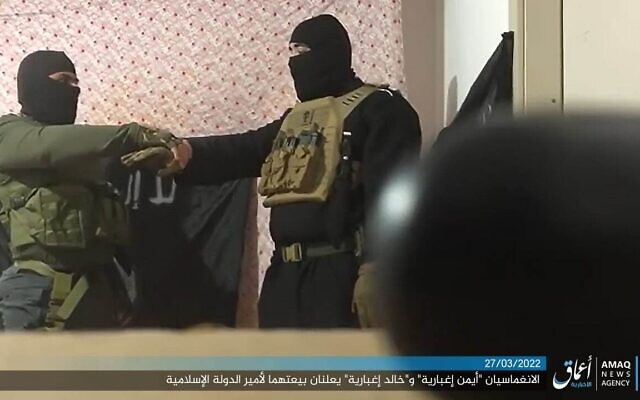 A screen grab from a video, believed to be authentic, in which the two Hadera attackers swear allegiance to the Islamic State terror group, undated (Screen grab)	In addition, the presence of security forces will immediately be bolstered, with a focus on areas where there is a threat of violence. The ramp-up will remain in place until Independence Day, which this year begins on the evening of May 4.	There is also to be monitoring of social networks to identify sources of incitement and potential attackers, with “appropriate action” taken against them, the statement said.	Efforts will be made to maintain and improve communication with community leaders and influencers in the Arab public to preserve the status quo, according to the statement.	The meeting was attended by the defense and public security ministers, IDF chief of staff, the director of the Shin Bet security service, the Israel Police commissioner and the deputy attorney general, among others.	Bennett participated virtually after testing positive for COVID-19.	Defense Minister Benny Gantz vowed authorities “will act against those who assist terrorists and neutralize them.”	He also stressed that, in general, Arab Israeli citizens are law-abiding, “and the exceptions among them should not be seen as the general rule.”	Speaking at a ceremony to mark the installation of a new chief at the state security department of the Defense Ministry, Gantz praised off-duty undercover police who engaged the terrorists and killed them, while also expressing his regret at the deaths of Border Police officers Yazan Falah and Shirel Aboukrat, both 19.	He said forces will be bolstered in the West Bank and elsewhere in order to increase citizens’ sense of security.	“We will remember that terror always lost against Israel and it will lose this time as well,” Gantz said.	The Hadera shooting came days after a deadly terror attack in the southern city of Beersheba, which was also committed by a man who attempted to join the jihadist group, raising concerns of further attacks inspired by the terrorist organization. Meanwhile, officials had been warning of a flare-up of violence before and during the holy month of Ramadan, which begins later this week. https://www.timesofisrael.com/after-hadera-attack-pm-orders-detention-of-israeli-terror-suspects-without-charge/  The brotherhood of ISIS is the deadly mis of evil. – rdb]One of Islamic State gunmen who killed 2 cops said to be brother of police officerCousins swore allegiance to Islamic State before killing 2 officers in Hadera; one had been arrested in Turkey for trying to go to Syria to join jihadis; 5 arrested in Umm al-FahmBy TOI staff and Emanuel Fabian Today, 1:10 pm 	The brother of one of the gunmen who killed two police officers in an attack in Hadera is a police officer at a station in the central town of Kfar Saba, multiple Hebrew-language media outlets reported Monday.Ayman Ighbariah (left) and Ibrahim Ighbariah (right) pictured at Haifa District Court on June 29, 2016, when he was on trial for trying to join the Islamic State in Syria (Screen grab)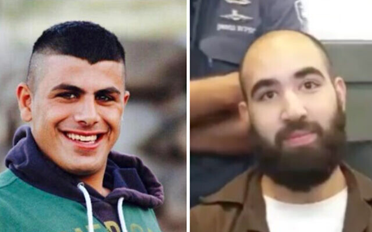 	Police told the Ynet news site that he was “an excellent officer, who was in shock after the attack.” The officer did not come to work on Monday but is not expected to leave his job, the news site said.	The two Israeli Arab terrorists who committed the attack were named in media reports as Ibrahim and Ayman Ighbariah, cousins from Umm al-Fahm, but it was unclear which one was the brother of the police officer.	Ibrahim Ighbariah was arrested by Turkish police in 2016 as he tried to make his way to Syria in order to join the Islamic State terror group, the Shin Bet security service said at the time. He was charged in Israel with trying to join the jihadist organization and served some 18 months in prison.		Islamic State claimed responsibility for the attack in a post on the Telegram channel and in a statement released by the Amaq propaganda site.	“Two members of the Jewish police force were killed and others were injured in an immersive commando attack,” IS said in what the SITE intelligence group said was the first time since 2017 that the terror group has officially claimed an attack in Israel.	Officials believed a video posted on Facebook and later released by the terror group of the two swearing allegiance to Islamic State, shortly before the attack, was authentic.	The shooting came days after a deadly terror attack in the southern city of Beersheba, which was also committed by an Israeli Arab man who attempted to join the jihadist group, raising concerns of further attacks inspired by the terrorist organization. MORE - 	https://www.timesofisrael.com/one-of-islamic-state-gunmen-who-killed-2-cops-said-to-be-brother-of-police-officer/  This is a great demonstration of the diametrically opposed ideologies that can exist in families. The police officer brother has been an excellent officer and doesn’t have a terrorist mindset but the brother and his cousin are fulminant Jew haters. - rdbPlans underway to move Megiddo prison to excavate church with earliest Jesus mosaic3rd century Christian structure and three mosaics with inscriptions – including ‘to the God Jesus Christ’ – uncovered in 2004-2008 excavations to be turned into tourist siteBy Amanda Borschel-Dan Today, 8:21 pm 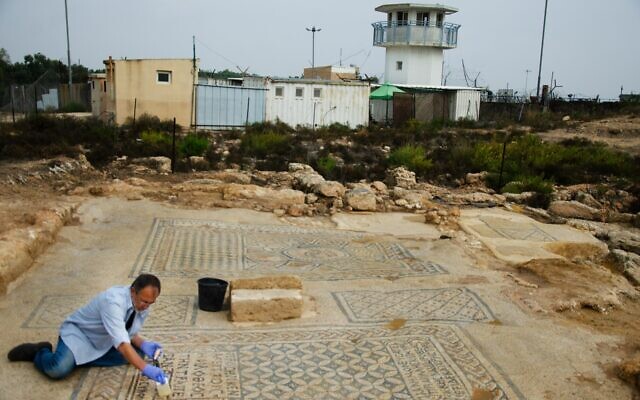 An Israel Antiquities Authority conservationist works on the 'Jesus' mosaic excavated at a prison in Megiddo in northern Israel, part of a structure from the third or fourth century that may be one of the earliest Christian churches. (Yoli Schwartz/IAA)	The earliest mosaic in Israel dedicated to Jesus Christ may soon be sprung from prison.	In 2004, a Greek inscription to “to the God Jesus Christ” was uncovered inside a 3rd-century structure during Israel Antiquities Authority salvage operations ahead of a proposed prison expansion.	On Thursday, Israel Prisons Service, Megiddo Regional Council and Israel Antiquities Authority personnel toured the Megiddo Prison in preparation for the prison’s evacuation ahead of renewed excavations at this important early Christian site, according to the IAA’s Hebrew Facebook page. The new excavations may commence in June, according to the post.	In 2004-2008, Dr. Yotam Tepper headed excavations at the prison ahead of a proposed expansion. Now, in light of the significant archaeological finds, discussions are well under way to move the prison complex, re-expose the mosaics underneath and build a tourist site.	“This structure is interpreted as the oldest Christian prayer house in the world… and in fact, it tells the story of Christianity even before it became official,” according to the IAA’s Facebook page.	According to the IAA website, what is now believed to be an early Christian church is located in the Jewish village of Kfar Othnai, which appears in contemporary texts. Next to the village were discovered remains of the Roman Legion VI Ferrata camp and a city named Maximianopolis.	Three Greek inscribed mosaics were discovered during the 2004-2008 excavations, including one mentioning an army officer who contributed toward the paving of the floor and another dedicated to the memory of four women.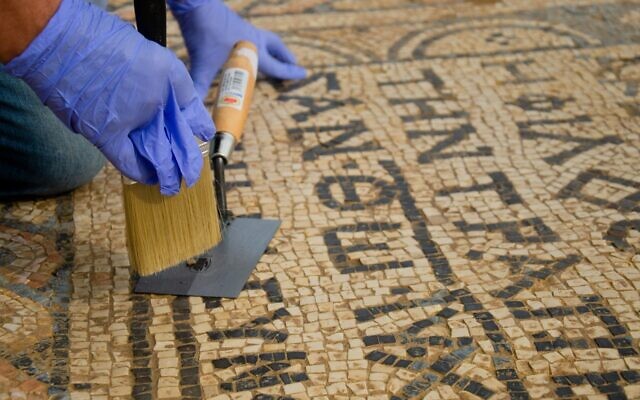 Close-up of the ‘Jesus’ mosaic excavated at a prison in Megiddo in northern Israel, part of a structure from the third or fourth century that may be one of the earliest Christian churches. (Yoli Schwartz/IAA)		Deciphered by IAA’s Dr. Leah Di Segni, the third inscription also mentions a woman: one who dedicated a table (or altar) “to the memory of the Lord, Jesus Christos.” It is the first mention of Jesus as a god in Israel.		Other decorative mosaics were found in a large rectangular hall with a mosaic floor, including standard geometric patterns and a fish-decorated medallion.	Tepper’s excavations also uncovered daily life in the Roman and Byzantine periods and proved that soldiers from the nearby Roman army were members of this ancient Christian community.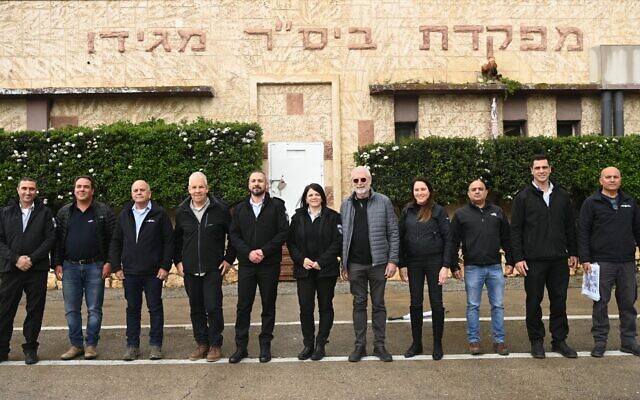 Tour of Israel Prisons Service, Megiddo Regional Council and Israel Antiquities Authority personnel at Megiddo prison, March 24, 2022. (courtesy IAA)		Israel Prisons Service Commissioner Hezi Markowitz led the tour of Megiddo Prison, along with Assistant Commissioner Thelma Tohar Cohen, head of logistics support and Deputy Commissioner Amit Delal, and IAA director Eli Eskosido and his staff. The head of the Megiddo regional council, Itzik Kholovsky, is leading the initiative to promote the project. https://www.timesofisrael.com/plans-underway-to-move-megiddo-prison-to-excavate-church-with-earliest-jesus-mosaic/ Putin not seen ready to compromise ahead of peace talksFirst bilateral talks in more than two weeks arranged after call between Erdogan and Putin; 160,000 people still trapped in Mariupol, mayor says; Russians turn effort towards separatist areasReuters | Published: 03.28.22, 21:07 	Ukraine and Russia were preparing on Monday for the first face-to-face peace talks in more than two weeks, but a senior U.S. official said Russian President Vladimir Putin did not appear ready to make compromises to end the war.	Ukrainian officials also played down the chances of a major breakthrough at the talks, due to be held in Istanbul after Turkish President Tayyip Erdogan spoke to Russia's Vladimir Putin on Sunday.	But the fact that they were taking place in person at all - for the first time since an acrimonious meeting between foreign ministers on March 10 - was a sign of shifts behind the scenes as Russia's invasion has stalled and sanctions have hit home.	There was no sign of respite for civilians in besieged Ukrainian cities, especially the devastated port of Mariupol, whose mayor said 160,000 people were still trapped inside and Russia was blocking attempts to evacuate them.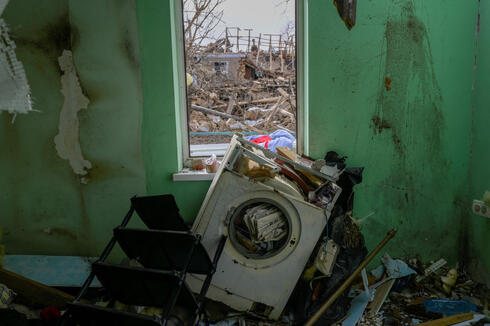 	But the mayor of Irpin, near Kyiv, said Ukrainian forces had seized back full control of the town. "We have good news today - Irpin has been liberated," Oleksandr Markushyn said, adding that it expected further attacks."The Ukrainians are continuing to try to take back ground," a senior U.S. defense official said on condition of anonymity, telling reporters that the eastern town of Trostyanets, south of Sumy, was back in Ukrainian hands.Home heavily damaged amid fighting in Mykolaiv, Ukraine (Photo: AFP)	Russia's defense ministry, for its part, said its troops had destroyed large ammunition depots in the Zhytomyr region west of Kyiv and had hit 41 Ukrainian military sites in the past 24 hours.	Reuters could not immediately verify any of the reports.	In Kharkiv, Ukraine's second-biggest city and one of its hardest hit, people were sweeping rubble out of a classroom on the third story of a school, where a wall had been blown out by a missile before dawn.	“They’ve not been able to take the city, so they’ve decided to destroy it,” said Oleksandr, who had been sheltering with his mother on a lower floor of the school after their own neighborhood was hit.‘Change the goals’	Russia's military signaled last week it would concentrate on expanding territory held by separatists in eastern Ukraine, but Ukraine said it saw no sign Russia had given up a plan to surround the capital, which it targeted in its Feb. 24 invasion.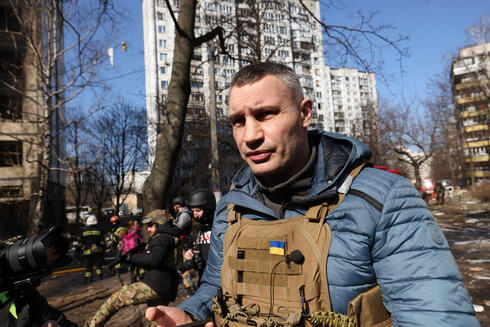 Kyiv Mayor Vitali Klitschko (Photo: Ziv Koren)	Kyiv's mayor, Vitali Klitschko, said 100 people had been killed, including 4 children, and 82 multi-story buildings had been destroyed. It was not possible to verify the figures.	"We have destroyed the myth of the invincible Russian army. We are resisting against the aggression of one of the strongest armies in the world and have succeeded in making them change their goals," Klitschko said.	Ukrainian officials have recently suggested Russia could be more willing to compromise having seen stiff Ukrainian resistance and heavy Russian losses.	But a senior U.S. State Department official said Putin did not give that impression. "Everything I have seen is he is not willing to compromise at this point," the official told Reuters on condition of anonymity after Ukraine's president sketched out a potential way to end the crisis over the weekend.	Russia and Ukraine said talks would start in Turkey on Tuesday. When the sides last met in person, 	Ukraine accused Russian Foreign Minister Sergei Lavrov of ignoring pleas to discuss a ceasefire, while Lavrov said a halt to fighting was not even on the agenda.
	Since then, they have held talks via video link and publicly discussed a formula under which Ukraine might accept some kind of formal neutral status. But neither side has budged over Russia's territorial demands, including Crimea, which Moscow seized and annexed in 2014, and eastern territories known as the Donbas, which Moscow demands Kyiv cede to separatists.
	"I don't think there will be any breakthrough on the main issues," Ukrainian interior ministry adviser Vadym Denysenko said.
	In an interview with Russian journalists at the weekend, Ukrainian President Volodymyr Zelensky mentioned some form of "compromise" involving Donbas, although he did not suggest this might involve ceding the territory. He has since said territorial integrity remained Kyiv's priority.
Biden call 'alarming'
	The Kremlin said Biden's surprise comment about Putin at the end of a speech in Warsaw at the weekend, "For God's sake, this man cannot remain in power" was "certainly alarming" after earlier saying it was up to Russians to choose their leader.
	On Sunday Biden said he was not calling for regime change.
	Russia calls its actions in Ukraine a "special military operation" to disarm and "denazify" its neighbor. Kyiv and the West consider this a pretext for an unprovoked invasion to try to topple the elected Ukrainian government.
	Last week, Ukrainian forces pushed Russian troops back in areas around Kyiv, the northeast and the southwest, while Russia kept up pressure in the southeast near separatist areas, including its devastating siege of Mariupol.
	Mayor Vadym Boichenko, speaking from an undisclosed location outside the city, said 26 buses were waiting to evacuate some of 160,000 trapped civilians but Russia was denying safe passage.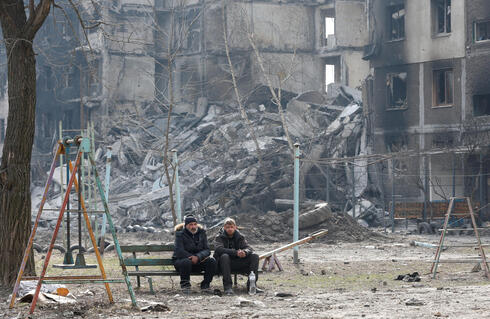 Civilians sitting against debris, in Mariupol, Ukraine (Photo: AFP)	"People are beyond the line of humanitarian catastrophe," Boichenko said on national television. 	"We need to completely evacuate Mariupol." A spokesperson for Boichenko said later that nearly 5,000 people had been killed and 90% of buildings damaged, of which 40% were destroyed.	Deputy Prime Minister Iryna Vereshchuk said intelligence reports of possible Russian "provocations" along evacuation routes out of besieged cities meant there were no plans for such evacuations on Monday.	Elsewhere, Russia's armored columns are bogged down, with trouble resupplying and making little or no progress.Britain's defense ministry said there had been no major change in Russia's positions in the past 24 hours, with most Russian gains near Mariupol and heavy fighting underway there.	"As of today, the enemy is regrouping its forces, but they cannot advance anywhere in Ukraine," Ukrainian Deputy Defense Minister Hanna Malyar said. https://www.ynetnews.com/article/h16ehojmq  [With “Bi-Dum"’s oral diarrhea and inappropriate political comments does anyone really expect Putin to bend or negotiate when he understands that this war means his survival physically and politically. Putin is not stupid and knows that Ukraine is simply the means by which the globalist group with NATO are going to try to remove the nationalistic ideology from Russia. His end of his war now has to be survival at any cost and if need be a nuclear conflict to do his own kind of “great reset’. – rdb\Abramovich, Ukrainian peace negotiators suffer suspected poisoning in KyivIsraeli-Russian billionaire’s symptoms included painful, tearing eyes, skin peeling from face, hands; ‘he lost his sight for hours’; Moscow hardliners opposed to peace talks blamedBy TOI staff Today, 7:53 pm 	Russian-Israeli Oligarch Roman Abramovich suffered symptoms of suspected poisoning after a peace talk meeting earlier this month in Kyiv, the Wall Street Journal reported Monday.	Ukrainian peace negotiators who participated in the meeting also suffered the same symptoms, according to the report, which cited people familiar with the developments.	A spokesman for Abramovich confirmed the report to the BBC.	The WSJ sources blamed the suspected attack on hardliners in Moscow who oppose talks to stop the conflict that has raged since Russia invading its neighbor last month.	Abramovich and at least two senior members of the Ukrainian negotiating team developed symptoms of constant, painful tearing, as well as red eyes and skin peeling on their faces and hands. 	Their conditions have since improved and there was not thought to be a danger to their lives, the sources said.	A Guardian reporter, Shaun Walker, quoted a source confirming the report, and said the source added that “Roman lost his sight for several hours” and was treated in Turkey.
		Another of those who suffered the symptoms was Rustem Umerov, a Crimean Tatar lawmaker.
	A source close to Abramovich said it is not clear who carried out the alleged poisoning.
	Western experts who probed the incident said it is hard to verify if the symptoms were caused by a chemical or biological agent, or even possibly an electromagnetic-radiation attack, according to sources.
	Ukrainian President Volodymyr Zelensky, who also met with Abramovich, has not been affected, the sources said. A spokesperson for Zelensky said he had no information about any poisoning, according to the report.
	Abramovich has been one of the only oligarchs who has spoken out publicly about his efforts to push Moscow to reach a peaceful resolution. MORE -  https://www.timesofisrael.com/abramovich-ukrainian-peace-negotiators-suffer-suspected-poisoning-in-kyiv-report/ True???? Or Not True??? Who is the culprit if it is? – rdb]Video: Russia launches spectacular missile strike after Biden demands Putin ouster, regime changeBy Elizabeth Stauffer, The Western Journal Published March 28, 2022 at 4:00pm 
		Attempts by the White House to walk back President Joe Biden's call for Russian President Vladimir Putin's head during his fiery speech in Poland on Saturday were in vain.
	Biden's ad-libbed line, “For God’s sake, this man cannot remain in power,” could hardly have been misconstrued. The damage had been done.
	A top U.S. official confirmed to Axios that this remark was not read from Biden's teleprompter, nor included in his prepared text.
	Putin responded to Biden's irresponsible language by launching a spectacular missile strike on a fuel depot and a military factory in the western Ukrainian city of Lviv, approximately 50 miles from the Polish border.
	The Australian media called the Russian rocket attack "a deadly warning to the U.S." after Biden's inflammatory remarks. Prior to his speech, the president had spoken to Ukrainian refugees in Poland and called Putin a "butcher.''
		During a Sunday broadcast on Australia's 7News Melbourne, the program's host spoke to Geof Parry, who was reporting from Lviv. She said, "It appears that missile strike had another intended target."
	"Perhaps it was a message for U.S. President Joe Biden, who was across the border in neighboring Poland visiting American troops and Ukrainian refugees," Parry replied.
	"He gave what some are describing as the speech of his presidency. So inflammatory was his language that the White House had to issue a statement afterwards watering it down," he said. "Now Ukraine says it needs more than just words, but the president's speech certainly gave a clear message to Moscow."
	As we hear Biden's gaffe-filled pronouncements and mixed messaging regarding Russia's invasion of Ukraine, it's hard not to speculate about how much differently former President Donald Trump would have dealt with this crisis.
	It's highly likely Putin wouldn't have even considered invading Ukraine if Trump were still the president. It's also very likely that once Putin began massing his troops along the Ukrainian border last fall, Trump could have prevented his ultimate attack through boldness, decisiveness and diplomacy. In other words, through leadership.
	Under Trump, the U.S. was running the world. The world reacted to us.
	Now we're reacting to the world. That is not a recipe for peace.
	Biden has been adamant about preventing U.S. involvement in a direct war with Russia. Yet, he caused an uproar Friday when he appeared to tell U.S. troops in Poland they would be going into Ukraine.
	Then, a day later, he suddenly blurted out a call for regime change in Russia. That's a pretty provocative statement from a president who wants this to remain a proxy war.
	Biden also labeled Putin, who has twice said his country's nuclear weapons are in a state of readiness, a "butcher" and a "war criminal."
	Deliberate statements from former Russian President Dmitry Medvedev during a Saturday interview indicated his country's use of nuclear weapons is on the table, according to a report in the U.K.'s Guardian.
	“We have a special document on nuclear deterrence. This document clearly indicates the grounds on which the Russian Federation is entitled to use nuclear weapons. ... And the fourth case is when an act of aggression is committed against Russia and its allies, which jeopardized the existence of the country itself, even without the use of nuclear weapons, that is, with the use of conventional weapons,” Medvedev said in an ominous warning to the United States.
	Would Putin consider a call for regime change in Russia a reason to use nuclear weapons?
	Biden's handling of Russia's invasion so far shows a lack of clarity.
	Rather than setting out clear objectives when Putin's troop buildup began and working to accomplish them, the Biden administration appears to be making it up as it goes along.
	Rather than responding to new developments with a coherent, unified message, Biden and his team are reacting. 
	Instead of providing leadership and setting the tone, they are leading from behind, a failed strategy that didn't work for the Obama administration and isn't working now.
	This lack of clarity is simply one more example of Biden's weakness on the world stage. The problem is that the stakes are now far higher, and his reckless and sometimes opposite reactions could trigger a nuclear world war. https://www.wnd.com/2022/03/video-russia-launches-spectacular-missile-strike-biden-demands-putin-ouster-regime-change/ [Our country is in terrible straits right now with a group in charge who want another World War with a nuclear country because they want to remove their leader so they can promote their WEC ideal of a one world government and depopulation. Make no mistake that in the process THIS nationalistic country, a land that has been proud of our country its accomplishments and its history will end up destroyed as badly as will Russia. Those who in charge think they will crawl out of their bunkers just fine but I have my doubts. – rdb]Iran bombed Iraq’s Kurdish region over natural gas plan involving Israel – reportIraqi official says businessman’s villa pounded in missile attack earlier this month was site of meetings with Israeli officials on a pipeline to supply Turkey, EuropeBy TOI staff Today, 7:01 pm 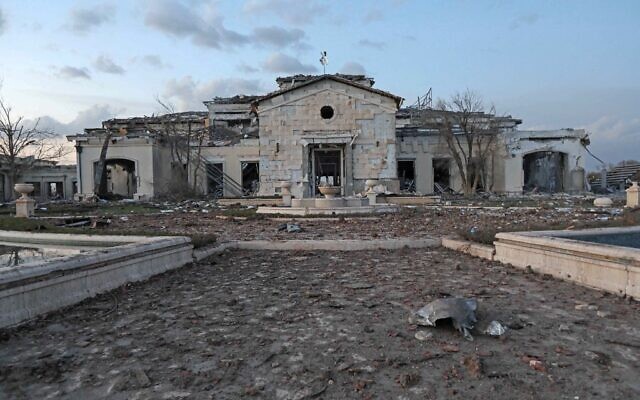 A general view shows a damaged mansion following an overnight attack in Erbil, the capital of the northern Iraqi Kurdish autonomous region, on March 13, 2022 (SAFIN HAMED / AFP)	An Iranian missile attack earlier this month that blasted a villa in Iraq’s Kurdish region was prompted, in part, by a plan in the works with Israel for the Kurds to supply natural gas to Turkey and Europe, Reuters reported Monday, citing Iraqi and Turkish officials.	There has been considerable speculation as to why Iran targeted the villa, which is owned by Baz Karim Barzanji, a Kurdish energy sector businessman.	Two Turkish officials confirmed talks involving US and Israeli officials were held to discuss Iraq supplying natural gas to Turkey and Europe, though they didn’t say where they were held. An Iraqi security official, however, said that at least two meetings with US and Israeli energy specialists were held at the villa.
	“There had been two recent meetings between Israeli and US energy officials and specialists at the villa to discuss shipping Kurdistan gas to Turkey via a new pipeline,” the Iraqi security official was quoted as saying.
	The officials, who all spoke on condition of anonymity, did not give details of the alleged plan, what stage it is at, or Israel’s role in the project. They said the gas was to be shipped through a new pipeline to Turkey and from there to Europe.
	Barzanji’s villa was hit on March 13 in a cruise missile attack. Reuters reported that no one was seriously hurt in the attack, which Iran claimed responsibility for, alleging that Israel’s Mossad spy agency was operating from the mansion.
	The Iraqi official as well as a former US official with knowledge of the talks confirmed that Barzanji was working on the gas export plan.
	“Some talks were held for northern Iraq natural gas exports and we know that Iraq, the United States and Israel were involved in this process,” one of the Turkish officials told Reuters. “Turkey supports this too.”
	They both said that Barzanji’s KAR Group is working to advance the gas pipeline plan. The US official said that it will connect to an already completed pipe in Turkey near the border.	“The timing of the attack in Erbil is very interesting,” the Turkish official said. “It seems it was more directed at northern Iraq’s energy exports and possible cooperation that would include Israel.”	An Iraqi government official, as well as a Western diplomat in Iraq, told Reuters that Barzanji was known to host foreign officials and businessmen at the villa, including Israelis.	However, the Iraqi Kurdish president’s office denied that any meetings with US and Israeli officials about a pipeline were ever held at the villa. The Kurds have insisted there is no presence of Israeli military personnel or officials in the territory.	Barzanji’s KAR Group built and manages a domestic pipeline in the Kurdish region, according to a Kurdistan presidency official. It owns a third of the region’s oil export pipeline in a lease agreement. The remaining ownership is held by Russia’s Rosneft.	KAR Group could not be reached for comment, Reuters said. MORE -  https://www.timesofisrael.com/iran-bombed-iraqs-kurdish-region-over-natural-gas-plan-involving-israel-report/ From Iran’s point of view anyone Christian or Islamic that works with Israel is an Infidel and deserves whatever they can dish out to them. The hatred is palpable. rdb18 reported bomb threats directed at US JCCs and synagogues in March 'This alarming number serves as a reminder that the Jewish community remains a top target for hate crimes in the United States and must continue to foster preparedness and resiliency'By ZVIKA KLEIN Published: MARCH 28, 2022 22:26 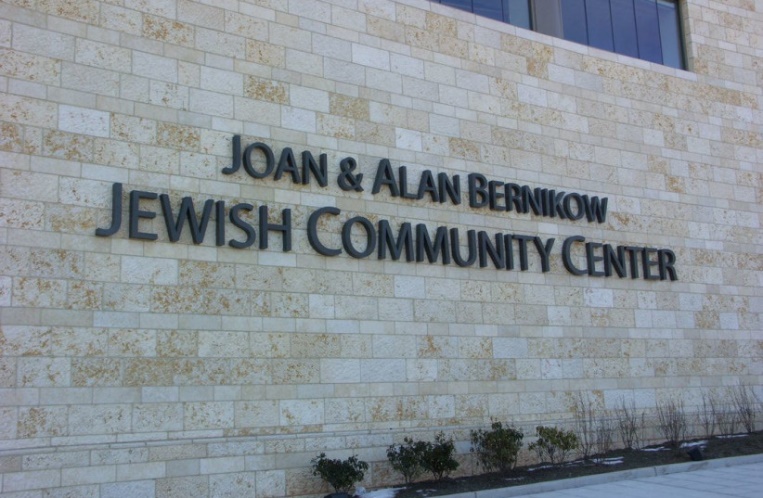 The Berkinow building at the JCC of Staten Island, New York. (photo credit: JCC Staten Island)	Since the beginning of March, there have been at least 18 reported bomb threats directed at Jewish Community Centers (JCCs) and synagogues in nine states, according to a report by the Secure Community Network (SCN). In a press release by the Jewish Security organization in the US, it said that it "is actively working with community leaders and law enforcement agencies to address a recent wave of bomb threats against Jewish facilities nationwide." According to SCN, "this alarming number serves as a reminder that the Jewish community remains a top target for hate crimes in the United States and must continue to foster preparedness and resiliency."	The New York Jewish Week reported this week that The JCC of Staten Island briefly evacuated its buildings Friday following a bomb threat. Communications Director Allison Cohen told the New York Jewish Week that the JCC received a threatening email, in what may be the latest in a spate of such false threats sent into JCCs and other Jewish institutions around the country. 
	As the official safety and security organization for the Jewish community in North America, SCN recently joined with JCC Association of North America to convene a meeting with more than 100 executive directors of JCCs, members of state and local law enforcement agencies, members of the national network of Jewish security professionals, and officials from the FBI and the US Department of Homeland Security. Participants discussed the magnitude of the threats, strategies and advice on effective response, and how best to protect the local communities affected by these incidents. FBI officials have emphasized that the investigations into these threats are active and remain a high priority for the agency. 
	“This significant wave of threats is yet another call to action for the Jewish community to be as prepared and protected as possible,” said SCN National Director and CEO Michael Masters. “Through our National Jewish Security Operations Command Center and the network of professional security directors working on behalf of the Jewish community, we are coordinating closely with community partners, local, state, and federal law enforcement—notably the FBI—to identify and stop the perpetrators of these threats. SCN and JCC Association will continue to work together to best ensure the safety and security of the Jewish community.”
	“Jewish Community Centers are the central Jewish address in 170 neighborhoods, towns, and cities across North America, frequented by both the Jewish community and many others who are drawn to our programs,” said Doron Krakow, president and CEO of JCC Association. “Nothing is more important than safeguarding those who rely on JCCs every day, and together with SCN and our partners in law enforcement, we will do everything necessary to ensure that JCCs remain safe and open for everyone.” A law enforcement vehicle is parked at a school in the area where a man believed to have taken people hostage at a synagogue during services that were being streamed live, in Colleyville, Texas, U.S. January 15, 2022. (credit: REUTERS/Shelby Tauber)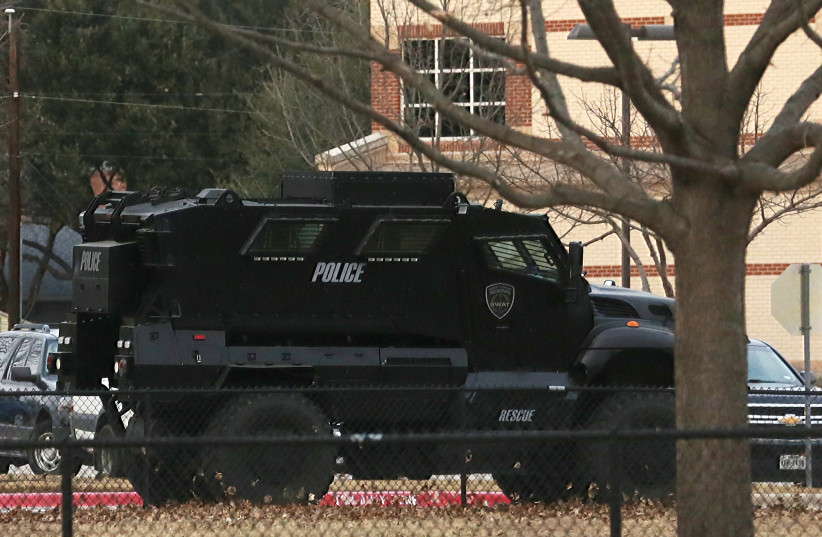 	“We are grateful for the support of SCN, JCC Association, and law enforcement and security professionals as we work to protect everyone we serve,” said Eric Koehler, CEO of the JCC of Indianapolis, which received one of the recent bomb threats. “For the past 100 years, our JCC has been an important center of life for the Jewish community and beyond. We are committed to providing a safe and inclusive environment where all people can live, learn, play, and connect.”	The Secure Community Network (SCN) is the official homeland safety and security initiative of the organized Jewish community in North America. SCN was founded under the auspices of The Jewish Federations of North America and the Conference of Presidents of Major American Jewish Organizations.  https://www.jpost.com/diaspora/article-702572 '255,000 excess votes' for Biden found in 2020 presidential race52% believe 'cheating' changed election resultBy Bob Unruh Published March 28, 2022 at 11:16am 	Even Democrats believe there was voter fraud in the 2020 presidential election, according to a commentary from John R. Lott Jr., formerly the senior adviser for research and statistics at the DOJ's Office of Legal Policy and now the president of Crime Prevention Research Center.
	Lott explained in his commentary at Real Clear Politics that peer-reviewed research confirms evidence of voter fraud.
	"By a margin of 52% to 40%, voters believe that 'cheating affected the outcome of the 2020 U.S. presidential election.' That’s per a Rasmussen Reports survey from this month. This stands in stark contrast to the countless news stories editorializing about 'no evidence of voter fraud' and 'the myth of voter fraud,'" he wrote.
	"It isn’t just Republicans who believe this cheating occurred. Even 34% of Democrats believe it, as do 38% of those who 'somewhat' support President Biden. A broad range of Americans think this: men, women, all age groups, whites, those who are neither white nor black, Republicans, those who are neither Republicans nor Democrats, all job categories, all income groups except those making over $200,000 per year, and all education groups except those who attended graduate school.," he wrote.	He said his own peer-reviewed research to be published in Public Choice confirms evidence of "around 255,000 excess votes (possibly as many as 368,000) for Joe Biden in six swing states where Donald Trump lodged accusations of fraud. Biden only carried these states – Arizona, Georgia, Michigan, Nevada, Pennsylvania, and Wisconsin – by a total of 313,253 votes. Excluding Michigan, the gap was 159,065."
	He explained his point isn't to "contest" the election results, "but to point out that we have a real problem that needs to be dealt with. Americans must have confidence in future elections."
	What is known about the 2020 election is that a Media Research Center study asked voters about the conspiracy involving legacy and social media behemoths to conceal accurate reporting, just before the election – of a laptop computer that revealed scandalous behavior on the part of the Bidens in their overseas business operations.
	It found had more people known about that, they would have withheld their support from Joe Biden and he would have lost.
	Bottom of FormFurther, an analysis revealed that the $420 million Mark Zuckerberg handed over to local election officials – often with instructions to recruit voters from Democrat districts – also likely "bought" the election for Biden.
	And then there's the local and state elections officials who simply ignored their own state laws regarding ballots in the election, favoring mail-in ballots that went heavily for Biden.
	Lott wrote, "Courts have rejected challenges to the 2020 presidential vote, generally citing the lack of evidence that any alleged fraud would have altered the outcome in a particular state. The Republican plaintiffs argued that since their observers couldn’t watch the vote counts or were prevented from seeing other evidence, they couldn’t provide such proof without investigations backed by subpoena power. Still, while some judges have agreed that irregularities occurred in 2020, they weren’t willing to grant discovery in the absence of evidence that fraud could reverse the election results. Republicans thus faced a Catch-22 situation."
	He explained recounts have solved nothing since they merely involved looking at the same "potentially fraudulent" ballots again. And, "Signature verification is far from perfect, as election employees have as little as five seconds to check a signature."
	He said his own research "My research provides three tests of vote fraud."
	"First, I compared precincts in a county with alleged fraud to adjacent, similar precincts in neighboring counties with no fraud allegations. Precincts tend to be small, homogeneous areas, and many consist of fewer than a thousand registered voters. When comparing President Trump’s absentee ballot vote shares among these adjacent precincts, I accounted for differences in Trump’s in-person vote share and in registered voters’ demographics in both precincts."
	He said, "While precincts count in-person votes, central county offices are responsible for counting absentee or mail-in ballots. A county with systemic fraud may count absentee or mail-in ballots differently from a neighboring county. We can try to detect this fraud by comparing the results in bordering precincts that happen to fall on opposite sides of a county line. These precincts will tend to be virtually identical to each other – voters may simply be on the other side of the street from their precinct neighbors."
	His work uncovered the fact that, "In 2016, there was no unexplained gap in absentee ballot counts. But 2020 was a different story. Just in Fulton County, Georgia, my test yielded an unexplained 17,000 votes – 32% more than Biden’s margin over Trump in the entire state."
	Then, he said, "I applied the same method to provisional ballots in Allegheny County, Pennsylvania. Contrary to state law, voters were allegedly allowed to correct defects in absentee ballots by submitting provisional ballots on Election Day. My analysis found that such permissions in Allegheny County alone contributed to a statistically significant 6,700 additional votes for Biden – in a state decided by fewer than 81,000 votes."
	Finally, he said, "Artificially large voter turnouts can also be a sign of vote fraud. This fraud could come in the form of filling out absentee ballots for people who didn’t vote, voting by ineligible people, or bribing people for their votes."
	"Republican-leaning swing state counties had higher turnouts relative to the 2016 election. Democratic-leaning counties had lower turnouts, except for the Democratic counties with alleged vote fraud, which had very high turnouts," he said. "My estimates likely understate the true amount of fraud with absentee ballots, as I didn’t attempt to ascertain possible in-person voting fraud. Allegations have arisen of many ineligible in-person voters in Georgia, Nevada, Pennsylvania, and Wisconsin. In Fulton County, Georgia, 2,423 voters were not listed as registered on the state’s records, and 2,560 felons voted even though they had not completed their sentences."
	He warned, compared to developed nations, "America is unique in its lax approach to vote fraud." https://www.wnd.com/2022/03/peer-reviewed-research-confirms-2020-presidential-voter-fraud/ When is mRNA not really mRNA?What is pseudouridine, why is it being injected into you, and why should you care.Robert W Malone MD, MS   2 hr ago"If the radiance of a thousand suns were to burst at once into the sky, that would be like the splendor of the mighty one." "Now I am become Death, the destroyer of worlds”. J. Robert Oppenheimer, Scientific director of the Manhattan Project (quoting from the Bhagavad Gita)	Last January, Stew Peters decided to roll out the thesis that I have personal responsibility for the morbidity and mortality associated with the COVID-19 mRNA vaccines consequent to my pioneering work in developing the ideas and reduction to practice of using synthetic mRNA as a transient “gene therapy” method, with the entry level application being for vaccine purposes.  This has been echoed by many angry social media detractors seeking to find someone to blame for the lies and adverse events that have been associated with these mRNA vaccines.  Mindful of those critics, this Substack essay focuses on some of the differences between what was originally envisioned and the current molecules that are being injected into our bodies. The first section of the essay sets the stage by summarizing (for a general readership) how the whole idea of gene therapy was developed, and then describing how and why this lead to the idea of mRNA as a drug and as a method of generating a vaccine response. The second section gets quite technical, and provides detailed information intended for a scientific audience. The conclusion is written for a general audienceGene Therapy, Transhumanism, and the origins of mRNA as a drug or vaccine	The core idea captured in the original nine patents which stem from my work between 1987 and 1989 was that there are multiple key problems with the idea of permanent “gene therapy” as originally envisioned by Richard Roblin, PhD and academic Pediatrician Dr. Theodore Friedman in 1972.  The modern embodiment of this concept can be found in the many writings from the WEF and others concerning “Transhumanism” and use of CRISPR/Cas9 gene editing technology.  To really understand all of this requires a brief journey through the history and logic of “gene therapy”.	The January 2015 UC San Diego News center piece entitled “Friedman Recognized for Pioneering Gene Therapy Research: School of Medicine professor receives prestigious Japan Prize” nicely summarizes the underlying logic of “Gene Therapy” as envisioned by Friedman and Roblin. 	“Though posed as a question, Friedmann and Roblin firmly believed the answer was yes, citing emergent thinking, new studies and growing data that suggested “good DNA” could be used to replace defective DNA in people with inherited conditions.	“In our view,” they wrote, “gene therapy may ameliorate some human genetic diseases in the future. For this reason, we believe that research directed at the development of techniques for gene therapy should continue.”Though Friedmann said initial response to the paper was “not overwhelming,” it’s now commonly cited as a major milestone in the scientific beginnings of gene therapy research, though Friedmann said it was the Asilomar conference three years later (scientists set safety standards for recombinant DNA technology) where interest really “exploded.”  MORE - https://rwmalonemd.substack.com/p/when-is-mrna-not-really-mrna?s=r  long but interesting analysisCommentary:Stop the Russian Invasion of America Daniel Greenfield March 28, 2022 While the Biden administration is focused on protecting the borders of Ukraine from Russia, some 8,600 Russians have shown up at our border with Mexico since last August.
	Not to be left too far behind, 5,534 Ukrainians have also arrived since October.
	Last December, two cars carrying 18 Russian migrants tried to barrel their way through at the San Ysidro Port of Entry. A CBP officer opened fire on a Mercedes driven by the invaders.
	YouTube is full of guides for Russians looking to get into the United States through Mexico.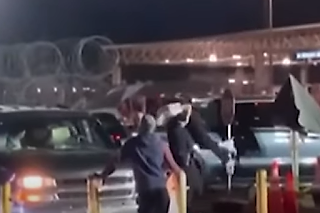 	In one video, a man with Asiatic features wearing a Russian Army shirt directs his video to all Russians, describes how he made it to San Diego after a previous failed attempt in which they discussed trying to evade CBP and race to the border crossing, and advises that if you don't leave Russia with a "commanda", close friends, relatives, "like in the army", it won't work well.
	He suggested that in immigration detention around 70% were Russian speakers, "Ukranians, Belarusians, Russians, Kazakhs, Kyrgyz.”
	"Make a decision and make a run for it, in a fraction of a second," he advises. "And it'll be what will be. Even if they catch you, nothing will happen to you."
	That ought to be the motto of the Biden Administration’s open borders immigration policy.
	That’s why there are encampments of Russians and Ukrainians in Mexico demanding asylum.
	Did Putin invade Tijuana while no one was looking? If he tried, a heroic resistance of cartel members with machine guns mounted on Toyota pickup trucks would have sent Russian troops, already suffering from dysentry, alcohol poisoning, and six different kinds of STDs, packing.
	How exactly did a town worth of Russians and Ukrainians pop up in Mexico? They flew there. And they didn’t do it to buy hundred peso Rolexes made in China but because they know that if they come up with a timely sob story about fleeing the latest crisis, we’ll let them in.
	And it’s working.
	According to the AP, of the 8,600 Russians who invaded America, "all but 23 were processed under laws that allow them to seek asylum." When Russians invade Ukraine, we send in the Javelin missiles. When Russians invade America, we throw a parade to welcome them in.
	Only four of the Ukrainians who showed up since September were asked to leave.
	Every Russian who shows up now claims to hate Putin. But if loving Putin were grounds for asylum, they’d all come dressed in Putin t-shirts. The Ukrainians, regardless of where they live, including one who came from Uganda, claim to be fleeing the Russians. And they’re all fleeing each other to Mexico and demanding that we save them from each other. Right now.
	The Trump administration's Remain in Mexico policy was supposed to stop this kind of migrant tourism under which migrants from every single country in the world would fly to Mexico and show up at the border, demanding asylum.
	Asylum from what? Mexican sunsets?
	Despite the Biden administration's open borders plot, state lawsuits and court rulings led the policy to remain in force. Russians and Ukrainians flying halfway around the world to show up at our land border don’t have a credible fear of persecution in Mexico. They’re gaming the system.
	“While Moscow to Cancún is the most common route, some Russians fly from Amsterdam or Paris to Mexico City and then go to Tijuana,” an expert relates. Is there a reason these folks can’t apply for asylum in Amsterdam or Paris? Having reached Paris, aren’t they now safe?
	Despite Gov. Ron DeSantis suggesting, 'If (Putin) went into France, do you think they'd do anything to put up a fight? Probably not”, Paris hasn’t actually fallen again. Yet. It’s safe from Putin (albeit not so much from Algerian or Moroccan Jihadists shouting, “Allahu Akbar.”)
	The United States does not share a border with either Ukraine or Russia. Despite that we’re being invaded anyway because the one border we aren’t allowed to protect is our own.
	If Putin wanted to invade America, all he would have to do is fly his forces into Tijuana International Airport (if we don't steal your luggage, it's because your clothes aren't good enough) and have all 150,000 conscripts apply for political asylum. Two days later they’d all be on buses heading around the country courtesy of the Lutheran Immigration Services, the Conference of Catholic Bishops, HIAS, and the beleaguered American taxpayer.
	He wouldn’t even need to bring any tanks. We’ve already surrendered our border and nation.
	The AP informs us that one Russian "narrated his trip from Moscow’s Red Square to a San Diego hotel room, with layovers in Cancún and Mexico City. His YouTube video shows him confessing to nerves after buying a used car in Tijuana, but he says later in San Diego that everything went smoothly – despite two days in US custody – and that others considering the journey shouldn’t be afraid." Maybe they should be afraid. At least just a little.
	A few days ago, Biden announced another $800 million in security assistance to Ukraine.
	Imagine what $800 million could do on our border. There still isn’t any money to build a border wall. Texas is shouldering the costs of deploying the National Guard to the border. Border personnel are still deprived of the resources they need to deal with the invasion of America.
	The Ukrainians are entitled to secure their border. But why don’t Americans have that right?
	Anyone who has a legitimate fear of persecution and requires political asylum can file their requests for asylum. The vast majority of arrivals however are economic migrants. The Southern land border now sees a vast horde of international migrants from India, China, Russia, and every other part of the world who fly into Mexico, rent cars, and drive up for asylum.
	Open borders mean that we share a border with the entire world. And the world is showing up.
	Maybe after spending billions securing Ukraine’s border, the Biden administration and some of its Republican open borders allies can give a thought to securing the border of a beleaguered nation being invaded by the Russians and by everyone else. A country called America.Daniel Greenfield is a Shillman Journalism Fellow at the David Horowitz Freedom Center. This article previously appeared at the Center's Front Page Magazine. https://www.danielgreenfield.org/2022/03/stop-russian-invasion-of-america.html Biden's 'New World Order'by Pete Hoekstra March 28, 2022 at 5:00 am
	U.S. President Joe Biden recently closed his remarks to the Business Roundtable with a confusing reference to a "new world order." He stated, according to the White House transcript of his speech:
	"It occurs every three or four generations. ... [A] time when things are shifting. We're going to — there's going to be a new world order out there, and we've got to lead it. And we've got to unite the rest of the free world in doing it."
	What was the president talking about? It came at the end of his speech; he did not elaborate on what he meant. Presumably he was referring to the ongoing shifts in the post-World War II global power structures, but does Biden have a plan for America's role in what this new world order would look like, as Europe finds itself potentially engulfed in a major war?
	The American people are left to find the clues and try to figure out what Biden might have meant. The best we can do is turn to the policies he has implemented during his first 15 months in office to see if any elements of his plan for America in this "new world order" can be discerned.
	The central animating policy push for Biden and the Democrats has been the "Green New Deal." Given America's vast energy reserves and technological know-how, will the U.S. lead in "greening" the planet and providing safe, stable energy supplies to the West and its allies and partners? The short answer seems to be no. China dominates in the production of rare earth materials, solar panels and windmills; six of the top 10 manufacturers are based in Communist China. Clearly, America is not leading the "green" new world order, and Biden seems to have no meaningful plan for how to get us there other than radical disruptions to our lifestyle and a heightened reliance on China.
	Other Biden energy decisions are just as baffling. When he took office, Biden killed the Keystone XL pipeline in America, but greenlit Russia's Nord Stream 2 pipeline that would lock in Europe's dependence on Russia for gas. He also opposed congressional efforts to sanction the pipeline in the run-up to Russia's invasion of Ukraine. As U.S. Ambassador to the Netherlands, I was a vocal proponent of the Trump administration's policy to oppose Nord Stream 2. Along the same lines, Biden, on his first day in office, unequivocally accepted the Paris Agreement on climate, reentering America into this deeply flawed pact.
	Rather than support America's energy independence and oil and gas production, Biden has left American consumers holding the bag as gasoline prices in the U.S. have spiked to anywhere from $4 to $7 per gallon of gas. The energy crisis is so bad that the Biden administration is talking about purchasing oil from Iran and Venezuela. When it comes to oil and gas, it seems Biden's new world order would continue his policy of decreasing American energy independence and increasing U.S. reliance on bad-faith state actors -- thereby ironically funding their efforts to undermine America in the global order.
	Is the Europe of today, a continent consumed by the fear of war with Russia, part of Biden's vision for a new world order? His backing for Nord Stream 2 only seemed to embolden Russia, and his the undermining of U.S. production left America buying a half million barrels of oil per day from Russia. At $110 per barrel, American taxpayers are therefore funding Russia's war machine by more than $20 billion a year. Since the administration's gifts to Russia -- the Nord Stream 2 pipeline and extending the New START Treaty for another five years -- have not worked out for the U.S., the people of Ukraine, or Europe, is Biden modifying or reconsidering his plan for a new world order? In an interview aired the day Russia invaded Ukraine, Biden administration "climate czar" John Kerry showed that the administration was still consumed by its "Green New Deal" fantasies, lamenting:
	"But equally importantly, you're going to lose people's focus... I hope President Putin will help us to stay on track with respect to what we need to do for the climate."
	We are left to wonder if any number of decisions made by the administration prior to Russia's invasion of Ukraine would have changed Russian President Vladimir Putin's calculus for the war. What if Biden had not signed off on Nord Stream 2 and had, instead, kept the Trump administration's policy in place? What if Biden had heeded calls by Ukrainian President Volodymyr Zelenskyy and members of Congress to enact sanctions prior to Putin's invasion? What if Biden had decided to lead instead of follow Europe? Apparently, in Biden's new world order, America does not lead, it only follows or reacts to others.
	What does Biden's record in the Middle East suggest that the new world order will resemble there? Well, the president is pushing to sign an agreement brokered by Russia, and backed by China, reportedly to remove sanctions on Iran, delist Iran's Islamic Revolutionary Guard Corps as the terrorist organization it is, and allow Russia to purchase Iran's "excess" enriched uranium -- perhaps to use against its next "Ukraine"?
	The president's confusing desperation to reenter the bad Obama-era nuclear deal with Iran is driving U.S. allies such as Israel, Saudi Arabia, and the United Arab Emirates to question their relationship with the U.S., and evidently moving them at least to consider strengthening their ties with Russia and China. Israel has tried to balance the U.S. and Russia on Ukraine. Saudi and UAE leaders have declined to take calls from Biden but did take calls from Putin. It also cannot be missed that just prior to Russia's invasion of Ukraine, Russia, China and Iran conducted joint military drills.
	Finally, what is Biden's vision for this new world order with China? The message could not be more mixed. The Chinese Communist Party (CCP) continues its genocide against the Uyghurs in Xinjiang, suppressing freedoms in Hong Kong, militarizing at least three of the artificial islands it built in the South China Sea, perfecting hypersonic missiles and "satellite crushers", threatening Taiwan, and signing new friendship agreements with Russia. Meanwhile the Biden administration was sharing intelligence about Russia with China. Apparently, the administration had some quixotic hope that China would join the U.S. in discouraging Russia from attacking. At the same time, it turns out, China was sharing its intelligence information from the U.S. with Russia. One can only wonder who came up with the crazy idea that the CCP would join with the U.S. in maintaining order and stability in Europe.
	Indeed, Biden's vision of a new world order led by America looks more and more like a new world of disorder. Instead of articulating a clear vision of American leadership, our actions on the world stage have been directed by Russia, Iran, China, and even Europe. The situation has undermined America's ties to its traditional allies; they seem to be having difficulty understanding the president's global vision, and seeing the new world order evolving to one where America leads, but only from behind, in reaction to the whims of others.
	So, while it is not clear what Biden meant when he referenced America leading a new world order, his record over the last 15 months suggests it consists of a weakened U.S. economy hamstrung by inflation, war in Europe, unraveling alliances in the Middle East and growing uncertainty in Asia.
	If this is the unintended consequence of Biden's new world order, it is time for him to go back to the drawing board. The world has suffered enough. The time has come for him to recalibrate the global nightmare that his policies have created.
	Peter Hoekstra was US Ambassador to the Netherlands during the Trump administration. He served 18 years in the U.S. House of Representatives representing the second district of Michigan and served as Chairman and Ranking member of the House Intelligence Committee. He is currently Chairman of the Center for Security Policy Board of Advisors, and a Distinguished Senior Fellow at the Gatestone Institute. https://www.gatestoneinstitute.org/18361/biden-new-world-orderWhat Can YOU Do for Your Country? – Part II
By Devvy Kidd|March 28th, 2022
	Back on October 15, 2021, I wrote a column with the title above.  I was trying to urge constitutional attorneys to run for judges as we badly, desperately need constitutionally grounded attorneys with the courage to stand for either your state or the U.S. Constitution.
	By design and big money from dirty traitor, George Soros, dozens and dozens of district attorneys have gotten elected (along with the stealing of our elections using all the latest high-tech tools) who care nothing  for the law, only their political agendas.
	George Soros has bankrolled DA’s in cities with HIGHEST crime rates, Dec. 3, 2021
	This is very important as it relates to sitting judges – and by that,I mean dirty partisan DA’s in front of just as partisan judges.  MORE -  https://newswithviews.com/what-can-you-do-for-your-country-part-ii/   The Embarrassment In Chief
Kevin McCullough Posted: Mar 27, 2022 10:30 AM
	Genuine leaders never have to draw attention to how good their quality of leadership is.
	Likewise terrible leaders almost always have crutches they lean on to hoist themselves upon to look like they’re  leading.
	 This weekend was a case study in both.
	After ending the somewhat mystical trip *President Biden made to NATO this week he decided to pay the troops a “surprise visit.”
	He immediately gave a bizarre speech to men and women in uniform, broke all military protocol and insulted them in the mess hall, and issued a proclamation about regime change. MORE -   https://townhall.com/columnists/kevinmccullough/2022/03/27/the-embarrassment-in-chief-n2605091For God's Sake, This Man (Biden) Cannot Remain in Power
Jeff Crouere Posted: Mar 28, 2022 12:01 AM
	At his recent rallies, President Donald Trump correctly outlined the devastation that his successor has caused. He said, “you could take the five worst Presidents in American history and put them together and they would not have done the damage that Joe Biden has done” during his short tenure in office.
	In less than fifteen months in office, President Joe Biden has done incredible harm to his country. Our once secure borders are wide open and millions of illegal aliens have poured into our nation. This has led to a massive increase in illegal drugs flowing into the country, resulting in over100,000drug overdose deaths. MORE - https://townhall.com/columnists/jeffcrouere/2022/03/28/for-gods-sake-this-man-biden-cannot-remain-in-power-n2605105 ARUTZ SHEVAJewish leaders: 'If only President Biden was listening to Mike Pompeo' Jewish leaders attending the Israel Heritage Foundation “Crown of Israel” event honoring Mike Pompeo praise Pompeo's support for Israel. Yoni Kempinski 28.03.22 23:41	At the Israel Heritage Foundation event on Sunday that honored former U.S. Secretary of State Mike Pompeo with the “Crown of Israel” award, Jewish leaders who attended spoke to Israel National News, praising Pompeo’s service and blasting the Biden administration for turning away from the policies that Pompeo and the Trump administration put in place that made the U.S., Israel and the world safer.	“Mike is a very special individual, a brilliant man, and you know he was able to lead us in a lot of directions he thought were appropriate and really helpful and if the president of the United of the United States would listen to Mike Pompeo, he would be in a lot better shape than he is right now,” says Dr. Rabbi Joe Frager, executive director of Israel Heritage Foundation (IHF). “But unfortunately he's not listening to Mike Pompeo, he's going to be listening to others.”	“There's nobody like Mike Pompeo. No one has done more for Israel,” says Martin Oliner, co-president of the Religious Zionists of America and chair of the Center for Righteousness and Integrity. “He put together the team, an extraordinary team, people who were so critical in doing so much for Israel and when you compare it to where we are today it's extraordinary.”	Frager added that it was enlightening to hear Pompeo speak about his experiences and give his thoughts on the current state of the world as it relates to American policy and Israel.	“Enlightening experience to hear him speak and now we're just so happy that he was here and I’m privileged and honored that he was here,” Frager says.	Judy Freedman Kadish, director of Americans for a Safe Israel (AFSI), says that as supporters of Israel gathered to honor Pompeo – a “man of intelligence and vision and conviction” – they believe that Pompeo is “the kind of man that we need at a time like this.”	Frager agrees, saying: “I think Mike Pompeo has a big future. He's clearly interested in having a future himself. He's not just holding back. [He was at the event] because he wants to become obviously a lot more than secretary of state. That would be great if he wants to become president of the United States someday and he can make it that would be great.”	Freedman Kadish describes Pompeo as a man who “stood behind his principles and stood for what he believed in.”	“He stood with us no matter what, it makes me proud to be here to honor him,” she says. “I can't even begin to compare him to his successor who is a self-proclaimed self-hating Jew. It just scares me what could happen or what is happening in Iran and I think in any arena that we would be doing so much better with a man like Pompeo.”	Oliner explains that today Israel has never been in more danger due to Iran’s nuclear ambitions and the Biden administration’s intent on potentially signing a deal that would further Iran’s ability to attain nuclear weapons.	“Today we are in a position where Israel has never been more endangered existentially than in its history,” he commented. “We have a deal coming on with Iran which is basically designed to endow terrorism for the next 25 years. What are we doing here? We're basically endowing for the future terrorism. We're allowing a nuclear bomb to come about in no less than three years. No one at all is screaming and yelling. No one is saying that this has to stop. No one is picketing Washington, none of the people in the Middle East, that coalition that's being put together, is doing enough to raise the flag, to understand that this is not something that the world will be able to deal with.”	“No deal is better than a bad deal and that has to be brought home by the world at large and all leaders need to start yelling and screaming particularly the ones that are in Israel,” he adds. https://www.israelnationalnews.com/news/324792 Hamas: The next war will be a 'turning point in the conflict' Deputy Hamas leader says that the next confrontation against Israel will have "a wider scope". Dalit Halevi  29.03.22 01:00	Saleh al-Arouri, the deputy leader of Hamas, said on Monday that the Palestinian Arab uprising within the "occupied state" (Israel) has become a serious concern for the "occupation."	Speaking with the Hezbollah-affiliated Al-Mayadeen television network, Arouri noted that Operation Saif al-Quds (the round of military confrontation in May 2021 -ed.) revealed dangerous strategic aspects for Israel, and in particular due to the uprising of Israeli Arabs.	Arouri claimed that in May of 2021, Hamas was prepared for a war that could have gone on for many months, and added that if Israel continues its "aggression" today, Hamas will be ready for a comprehensive confrontation.	He further claimed that the next confrontation against Israel would have "a wider popular scope" (that is, a wider participation of the Palestinian Arab public in Judea and Samaria and Israel) and that it "would be a turning point in the history of the conflict with the occupation."	Referring to the wave of terror in Israel, Arouri said that the terrorist attacks in Hadera and Be'er Sheva illustrated that the Palestinians are united everywhere "against the occupation" and that Hamas and other resistance organizations have close cooperation.	In this context, Arouri noted that Hamas and Hezbollah hold regular meetings, some of them public and many of them without prior notice.	He invited the Palestinian Arab public in Judea and Samaria, the Gaza Strip, Israel and the Diaspora to participate in activities in honor of Land Day. https://www.israelnationalnews.com/news/324800 Russian Jewish journalist targeted with pig head, antisemitic slur for war criticism Veteran journalist Alexei Venediktov discovers pig head and Ukrainian coat of arms with antisemitic slur fastened to his apartment door. Israel National News 28.03.22 22:56	A pig’s head and an antisemitic slur attached to a Ukrainian coat of arms were left on the doorstep of the Moscow apartment belonging to a prominent Russian journalist who has been a vocal critic of Russia’s Ukraine invasion.	Alexei Venediktov reported that he had been targeted on social media on Thursday, NPR reported.	Venediktov, who is of Jewish descent, was the veteran editor of Echo of Moscow radio which was shut down earlier in the month for criticizing the war.	The journalist posted a photo of a pig’s head in a wig that is on the ground. Next to it is the Ukrainian coat of arms with an antisemitic slur on it fastened to his apartment door. The antisemitic slur was reportedly the word “Judensau” (“Jewish pig”), an offensive term which dates back to 13th century Germany.	"This in the country that defeated fascism," Venediktov wrote in the post on his Telegram channel. "Why not just fix a six-pronged star to my apartment door?"	Venediktov also posted a photo taken from a surveillance camera from his apartment building that showed a man dressed as a food delivery driver approaching his door. He wrote that the food company wrote to tell him that the uniform had not been in use for several years.	Echo of Moscow began in 1990 as the Soviet Union crumbled, and became a symbol of hope in a new era of a Russian free press. But earlier in March, it was shut down by government communications regular Roskomnadzor, who claimed it was "deliberately [spreading] false information about the actions of Russian military personnel."The station’s frequency is now used by state broadcaster Sputnik Radio. https://www.israelnationalnews.com/news/324798 [Where is a Jew really safe now? More so in Israel than anywhere else in the world. Even with the terrorists there.  – rdb]Kremlin spokesman: Russia will only use nuclear weapons if there's an existential threat Kremlin spokesman says Russia would resort to nuclear weapons only in the case of a “threat to the existence” of the country. Israel National News 29.03.22 01:57Kremlin spokesman Dmitry Peskov told PBS in an interview on Monday that Russia would resort to nuclear weapons only in the case of a “threat to the existence” of his country.	“But any outcome of the operation (in Ukraine), of course is not a reason for usage of a nuclear weapon,” Peskov said. “We have a security concept that very clearly states that only when there is a threat for existence of the state, in our country, we can use and we will actually use nuclear weapons to eliminate the threat for the existence of our country,” he added.	Peskov also responded to comments made on the weekend by US President Joe Biden, who said Russian President Vladimir Putin "cannot remain in power".	"It's quite alarming, first of all, it's a personal insult," said the spokesman.	Peskov’s remarks about the use of nuclear weapons came several days after he made similar comments in an interview with CNN's Christiane Amanpour.	During that interview, Peskov repeatedly refused to rule out that Russia would consider using nuclear weapons against what Moscow saw as an "existential threat."	Asked under what conditions Putin would use Russia's nuclear capability, Peskov replied, "if it is an existential threat for our country, then it can be." https://www.israelnationalnews.com/news/324802 03/28/2022 NEWS     		אייל גולן ועדן חסון - באור גדול  The Great Lighthttps://www.youtube.com/watch?v=eoQcH_pozt0 Read the Prophets & PRAY WITHOUT CEASING!That is the only hope for this nation!Exodus 12:46In one house shall it be eaten; thou shalt not carry forth aught of the flesh abroad out of the house; neither shall ye break a bone thereof. 47All the congregation of Israel shall keep it. 48And when a stranger shall sojourn with thee, and will keep the passover to the LORD, let all his males be circumcised, and then let him come near and keep it; and he shall be as one that is born in the land; but no uncircumcised person shall eat thereof. 49One law shall be to him that is homeborn, and unto the stranger that sojourneth among you.' 50Thus did all the children of Israel; as the LORD commanded Moses and Aaron, so did they. 51And it came to pass the selfsame day that the LORD did bring the children of Israel out of the land of Egypt by their hosts.2 police officers killed in terror shooting in Hadera; both gunmen shot deadAttack near bus stop, restaurants in northern city wounds several others; Arab Israeli assailants affiliated with Islamic StateBy Emanuel Fabian Today, 10:35 pmUpdated at 11:43 pm 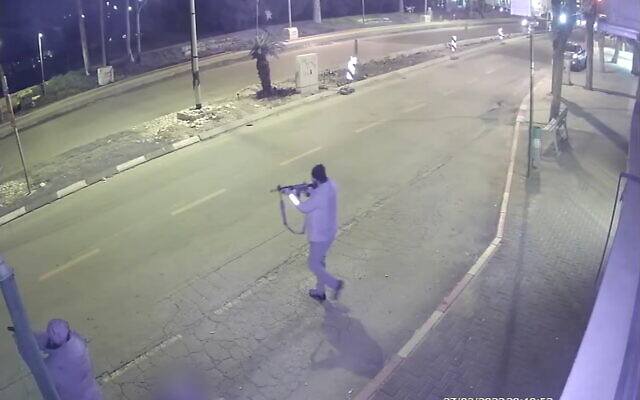 The suspects in a terrorist attack in Hadera, March 27, 2022. (Screenshot: Twitter)	Two police officers were killed and several others were wounded in a shooting attack in the northern city of Hadera on Sunday night, police and medics said.	The two terrorists who committed the attack were believed to be supporters of the Islamic State. The shooting came days after a deadly terror attack in the southern city of Beersheba, which was also committed by a man who attempted to join the jihadist group, raising concerns of further attacks inspired by the terrorist organization. Meanwhile, officials had been warning of a flare-up of violence before and during the holy month of Ramadan, which begins later this week.Security camera footage from the scene showed the two gunmen, bearded and wearing white overalls, opening fire at passersby and police officers at a bus stop in the city, close to several restaurants.	The video showed one of the gunmen shooting several times at a victim lying on the ground, before snatching that person’s rifle. He also opened fire on a man seen riding past the scene on a bicycle.	Police said several officers were hurt in the attack and during a gun battle with the terrorists shortly thereafter.	Both of the terrorists were shot dead by members of a unit of undercover officers who were eating at a nearby restaurant, police officials said.פיגוע ירי כזה (!) בלב חדרה.
"הגדה המערבית" זה כאן…
כשהממשלה, שמחוייבת לתנועה האיסלאמית, לא מיצתה בכלל את הדין עם פורעי רמדאן תשפ"א, והכנותיה לרמדאן תשפ"ב כוללות בעיקר ליקוקים לאבו מאזן ולערביי ישראל
– לצערי זה יותר מצפוי. pic.twitter.com/krGt7R7xhz— אורית סטרוק (@oritstrock) March 27, 2022	The Magen David Adom ambulance service said its medics treated two men in their 20s in serious condition, and a 45-year-old man and a 20-year-old woman who were moderately hurt. They were all taken to the Hillel Yaffe Medical Center in the city. 	“There was an unconscious man and woman at the scene with no vital signs, and unfortunately we had no choice but to declare their deaths,” an MDA medic said.	The hospital said a fifth person was lightly hurt in the attack, and seven others were being treated for anxiety attacks.	The victims were not immediately named.Another video from the attack in Hadera. pic.twitter.com/mYfT1Mg0gu— Emanuel (Mannie) Fabian (@manniefabian) March 27, 2022	While the names of the suspected terrorists, both citizens of Israel said by police to come from the northern Arab town of Umm al-Fahm, were widely published and remain readily available online, police later secured a sweeping gag order from an Acre court that barred the publication of “any details of the investigation and any details that could identify the suspects.” 	Police said the attackers arrived at the scene with 1,100 bullets, as well as at least three handguns and six knives.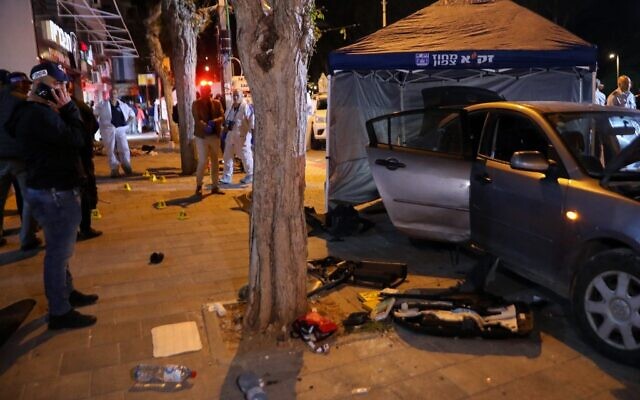 Israeli security forces near a car suspected to have been used by two terrorists who carried out a deadly shooting attack in Hadera on March 27, 2022 (GIL COHEN-MAGEN / AFP)	A video circulating on social media was said to show the two terrorists embracing in front of an Islamic State flag before the attack. The identity of the people in the video could not be independently verified.	“It’s a very serious attack, we are talking about terrorists belonging to the Islamic State,” Internal Security Minister Omer Barlev told Army Radio. “We are witnessing an alarming awakening, that could happen in any country. Police will deploy in all areas.”	Police officers entered Umm al-Fahm shortly after the attack to search for suspects, according to Hebrew-language media reports.	Prime Minister Naftali Bennett made his way to the scene, visited the local police station, and held talks with Israel Police commissioner Kobi Shabtai and one of the undercover officers who killed the terrorists.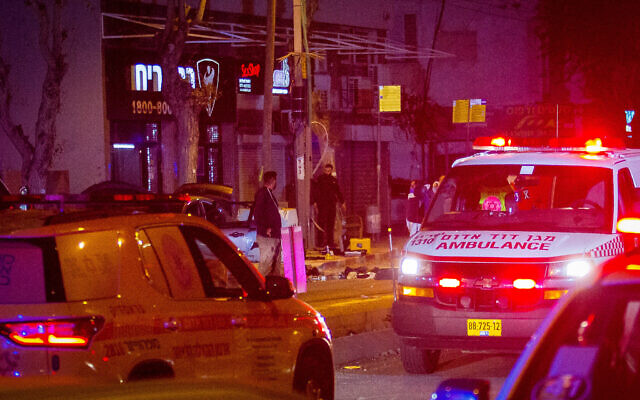 Israeli security forces a the scene of a shooting attack in Hadera, March 27, 2022. (Flash90)	The attack came five days after four people were killed in a terror attack in the southern city of Beersheba. The terrorist — previously convicted of attempting to join the Islamic State — was shot dead by passersby. He was also an Israeli citizen.	Israeli security services, notably the police and Shin Bet, have faced public criticism in recent days for failing to monitor known Islamic State supporters upon their release from prison.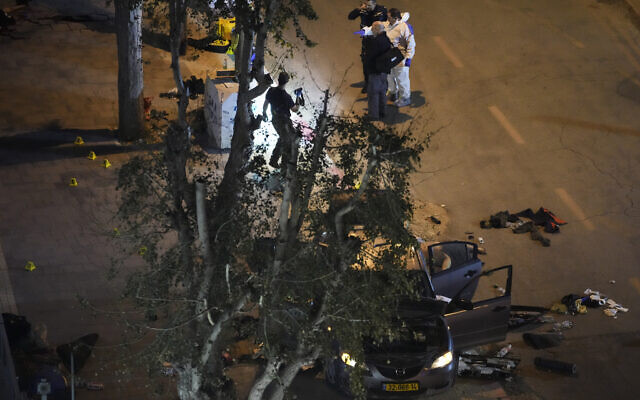 Police inspect the scene of a shooting attack In Hadera, March 27, 2022. (AP Photo/Ariel Schalit)	There has also been a string of recent attacks in Jerusalem and the West Bank.	Last weekend, two officers were hurt in a suspected stabbing attack in East Jerusalem’s Ras al-Amud neighborhood, and an Israeli man was stabbed and lightly hurt when he was out jogging on Jerusalem’s Hebron Road.	Earlier this month, there were several attacks in Jerusalem’s Old City, and in a nearby West Bank town.	Tensions have risen between Israel and the Palestinians in recent weeks across the West Bank and East Jerusalem. Ten Palestinians were killed in violent confrontations with Israeli troops: some died in gun battles with Israeli soldiers in the West Bank, while others during attempted attacks.	Following Sunday’s attack, the Israel Defense Forces said it was bolstering troops in the West Bank and seam zone area, with four additional battalions. The IDF said Chief of Staff Aviv Kohavi held a situational assessment following the deadly attack. https://www.timesofisrael.com/2-killed-in-terror-shooting-in-hadera-both-gunmen-killed-by-police/ This is another terror tragedy which will continue until the world wakes up to the fact that there is no political partner for a two state solution and that won’t happen until the return of Messiah. – rdb]Government vows to fight terror with ‘full force’ following deadly Hadera shootingArab delegates at Negev Summit condemn attack, send condolences to victims and their families; Likud MK Barkat calls on armed citizens to help police and fight terrorists By TOI staff 28 March 2022, 12:54 am 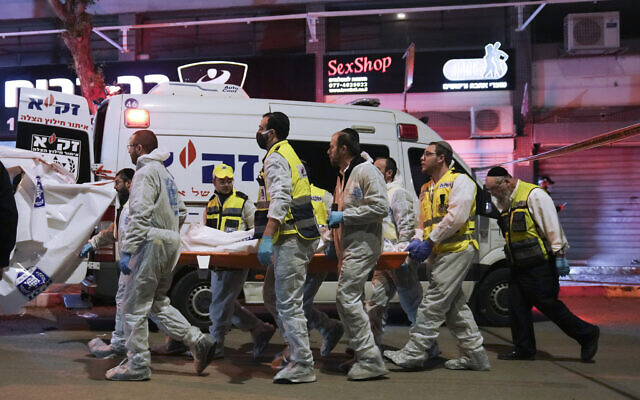 Israeli Zaka Rescue and Recovery team carry the body of a victim at the scene of shooting attack In Hadera, March 27, 2022. (AP Photo/Ariel Schalit)	Israeli leaders vowed on Sunday to fight terror with “full force” after two people were killed and several others were wounded in a shooting attack in the northern city of Hadera. The two terrorists, both Israeli Arabs from Umm al-Fahm, were shot dead.	Prime Minister Naftali Bennett visited the police station in Hadera following the deadly attack. He spoke with one of the undercover officers who killed the assailants, and later held a briefing with security chiefs.	Foreign Minister Yair Lapid, who was hosting a diplomatic summit with the foreign ministers of the UAE, Morocco, Egypt, Bahrain and the US at Sde Boker in the Negev, updated the dignitaries on the attack.	“All the foreign ministers denounced the terror attack and asked to send condolences to the families and wishes for the recovery of the wounded,” Lapid said in a statement.	“Tonight’s heinous terror attack is an attempt by violent extremists to terrorize and to damage the fabric of life here. I send my condolences to the families of the murdered, and my wishes for recovery to the wounded.”	Also at the summit, US Secretary of State Antony Blinken condemned the attack and sent condolences to the families of the victims.We condemn today’s terrorist attack in Hadera, Israel. Such senseless acts of violence and murder have no place in society. We stand with our Israeli partners and send our condolences to the families of the victims.— Secretary Antony Blinken (@SecBlinken) March 27, 2022	“We will not put up with terrorism in the State of Israel and we will fight it with full force,” Finance Minister Avigdor Liberman said. “A difficult and painful evening. I express my deep sorrow to the families of the murdered and send my best wishes for a speedy recovery to the wounded.” 	Defense Minister Benny Gantz said Israeli security forces are “spread out and on alert” throughout the country following the attack.	“The Israel Defense Forces and all other security forces are spread out and on alert with all of the tools [needed] to restore calm and ensure the security of citizens of Israel in every place and on every front. We will act aggressively against terror and terrorists, and we will advance the continued reinforcement of troops in the field,” Gantz said.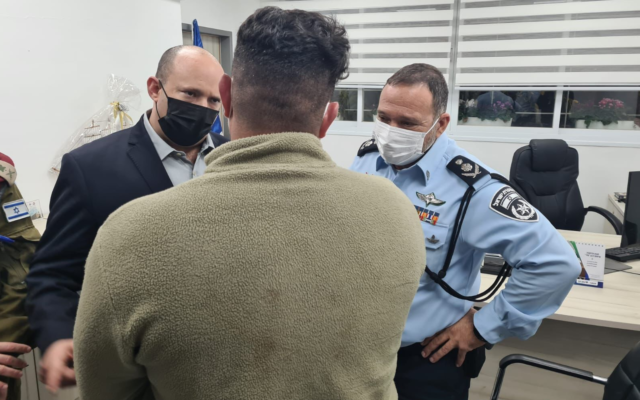 	The defense minister makes his remarks following a meeting with top security officials, including the IDF Chief of Staff, commander of Military Intelligence, head of the Shin Bet security service and Israel Police commissioner.	Gantz praised the plainclothes Border Police officers who shot dead the two terrorists who carried out the shooting attack and wished a speedy recovery to the people who were injured.Prime Minister Naftali Bennett (L) vists the police station in Hadera, following a deadly terror attack in the northern city on March 27, 2022. (Israel Police)	While the names of the suspected terrorists were widely published, and remained readily available online, police later Sunday secured a sweeping gag order from an Acre court that barred the publication of “any details of the investigation and any details that could identify the suspects.”	Police said the attackers arrived at the scene with 1,100 bullets, as well as at least three handguns and six knives. A video circulating on social media was said to show the two terrorists embracing in front of an Islamic State flag before the attack. The identity of the people in the video could not be independently verified.	Security forces were examining whether the gunmen were somehow connected to the fatal terror attack that occurred in Beersheba last week. The terrorist in that attack, who killed four people before he was shot dead, had served time for activities linked to Islamic State. He was also an Israeli citizen.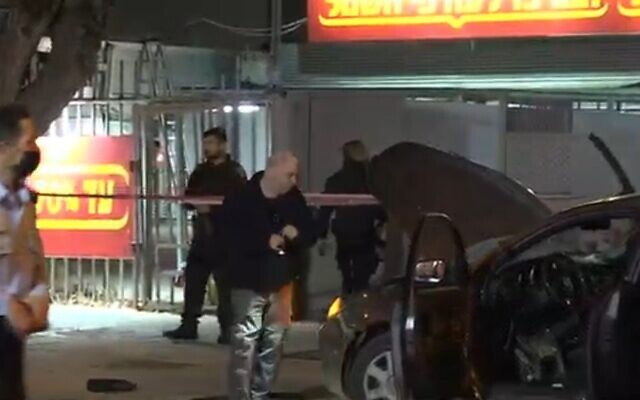 Security officials examine a car reportedly used by the two gunmen who carried out the Hadera terror attack, March 27, 2022 (Channel 12 screenshot)	Police officers entered the city of Umm al-Fahm shortly after the attack to search for suspects.	“The Umm al-Fahm municipality expresses deep shock, condemns the horrific act, and condemns any act of violence. The municipality shares the grief of the families of those killed in Hadera, and wishes a speedy recovery to the wounded,” the municipality said in a statement.	“A very difficult evening. Heartfelt condolences to the families of the murdered and best wishes for a speedy recovery to the wounded,” Justice Minister Gideon Sa’ar said on Twitter. “The abandonment of governance in the last decade, the proliferation of illegal weapons in the Arab sector and the avoidance of legislation against incitement on social media have an unbearable price, as we experienced tonight. We must change this reality.”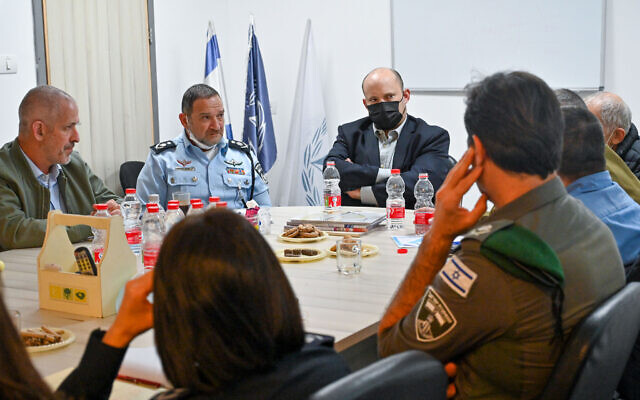 Prime Minister Bennett holds a situation assessment together with Israel Police Inspector General Kobi Shabtai and other senior members of the security forces at Hadera police station, hours after a deadly terror attack in the city, March 27, 2022. (Kobi Gideon / GPO)	Communications Minister Yoaz Handel that the attack, which occurred shortly before the start of the Muslim holy month of Ramadan, was the result of a “will to kill Jews — a will which has existed throughout history and never dies.”	“No settler violence and no other excuses, no internal quarrels and no politics — the only reaction is an iron wall,” Handel said in an apparent jab at US Secretary of State Antony Blinken for comments he made earlier in the day.“We knew difficult situations, we will exert our price and win.”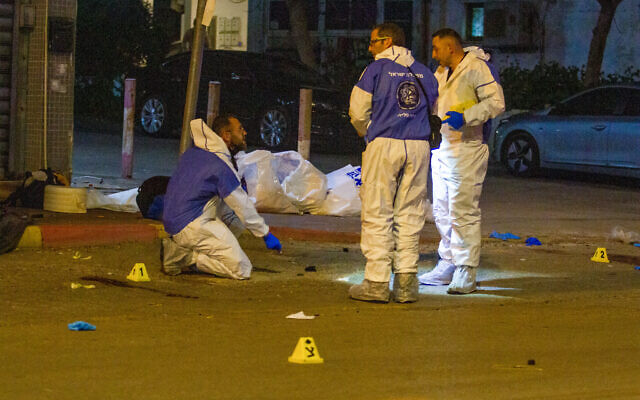 Israeli security forces at the scene of a shooting attack in Hadera, March 27, 2022. (Flash90)	The Islamist Ra’am party condemned the terror attack in Hadera, saying that “this is abominable ISIS-style terror that does not reflect Arab society, whose members seek to live with dignity and according to the rule of law.”	Party chief Mansour Abbas said: “I call on all the educational, political, and religious leaders in Arab society to work together to determine practical steps to deal with this challenge of [these] criminals, who are stray weeds in Arab society.”	Said Labor’s leader Merav Michaeli: “A terrible, tough evening. Deepest condolences to the families of those murdered and wishes for the recovery of those injured. We will continue to fight terror relentlessly. The contrast between the appalling act in Hadera and the Negev Summit reminds us again that peace and normality have enemies. We must not allow them to prevail.”	Opposition leader Benjamin Netanyahu said that only “a strong and aggressive hand” can restore security for the citizens of Israel. [Have you ever noticed that every comment from Bibi of late has been a “ploy or a plea” for someone like him to return to power so it will be done better?  It is all politics and an insatiable lust for power. – rdb]	Likud MK Yuli Edelstein called for the state to use “the full might of its security forces.”	Likud MK Nir Barkat called on the government to amend its policy regarding the acquisition and use of firearms for self-defense. “The government must allow retired combat soldiers to receive a gun license immediately, in order to neutralize a terrorist as quickly as possible,” he said.Israeli security forces a the scene of a shooting attack in Hadera, March 27, 2022. (Flash90)	“I call upon all those who have a license to carry a firearm to kill terrorists as quickly as possible. The police alone cannot handle these challenges, so now the citizenry was bear the burden.” Obviously Barkat has no relationship at all with anyone in our demon-rat party because they would be calling for more gun control, whichis their reflex reaction to anything. – rdb]The Joint List, a mainly Arab opposition party, condemned the “shocking” and “unjustified” attack.	“The murderous attack in Hadera today is a shocking crime. There is and can be no justification for harming civilians. These acts have nothing to do with the political struggle that the Arab public is waging for its rights. This is not his way and neither will he be,” the party said in a statement.
		“The Arab public is far from ISIS and its radical and dangerous doctrine and it has condemned this doctrine for many years. Our way is a non-violent struggle, so it was and so it will be. In these difficult times, we call on the public, Arabs and Jews, to act responsibly.”
	Numerous other right-wing opposition MKs criticized the government over the attack.
	“Just like in the days of Oslo [Accords], smiling photographs of disconnected politicians at summits, will the streets fill with the victims of ‘peace,’” MK Bezalel Smotrich, head of the far-right Religious Zionism party, wrote on Twitter.
	Smotrich’s fellow Religious Zionism MK Itamar Ben-Gvir also hit out at the government, drawing a link to Ra’am.
	“We said and warned, a government that depends on the Islamic movement will end up severely damaging the security of the country and that is what is happening,” he said.
	“The government tramples on the security of the state’s residents. Great state management Bennett! Go Away!”
	Both the Hamas and Palestinian Islamic Jihad (PIJ) terror groups praised the two gunmen.
	“We commend the valor and courage of the perpetrators of this heroic operation, which comes as retaliation for the blood of the martyrs, and in response to the aggression and terror of the occupation,” Hamas said in a statement.
	“The heroic Hadera operation came in response to the summit of humiliation and shame in the occupied Negev,” said senior PIJ official Khalid al-Batsh in an interview with the Palestine Today channel.
	Neither terror group claimed the terrorists as members. https://www.timesofisrael.com/government-vows-to-fight-terror-with-full-force-following-deadly-hadera-shooting/ Minister: Arab Israeli terrorists in Hadera shooting affiliated to Islamic StateTwo Arab Israelis from central city of Umm al-Fahm identified as gunmen responsible for deadly attack that left two dead; second apparently ISIS-related attack in a weekBy TOI staff 28 March 2022, 1:59 am The terrorists who carried out a deadly attack in the city of Hadera on Sunday night that left two Israelis dead and several others injured were affiliated with the Islamic State, Internal Security Minister Omer Barlev said.	“It’s a very serious attack. We are talking about terrorists belonging to the Islamic State,” Barlev said speaking to Army Radio after midnight Sunday.	“We are witnessing an alarming awakening, that could happen in any country. Police will deploy in all areas,” he said.	Barlev did not detail the two shooters’ affiliation to ISIS nor identify them by name.	Hebrew media widely identified the two terrorists as Ayman and Ibrahim Ighbariah, cousins whom police said were residents of the central Arab city of Umm al-Fahm. Israel Police said the two arrived at the scene with 1,100 bullets, as well as at least three handguns and six knives.	The two terrorists opened fire at police along Samuel Herbert road in Hadera on Sunday night, Israel Police said. Two people were killed and several others were wounded before officers gunned down both Ighbariahs, according to police and medics.	Ibrahim, 31, was arrested in 2016 by Turkish police after trying to join the Islamic State jihadist group in Syria. He was later apprehended by Israeli security forces and served a year and a half in prison for membership in a terror group.	The reported Islamic State affiliation creates a link with another recent terror attack by an Arab Israeli against Israeli civilians. Last Tuesday, Arab Israeli Mohammad Ghaleb Abu al-Qi’an, a terror convict from the Bedouin town of Hura in the Negev, killed four Israeli civilians in Beersheba, in the worst attack on Israeli civilians in six years. Abu al-Qi’an, who was also killed during the attack, had served four years in prison for plotting to join the fundamentalist Islamic State terror group in Syria. He was released in 2019.	Ayman Ighbariah, the second Hadera shooter, was arrested by the Shin Bet in 2017 for illegal arms possession, according to the Haaretz daily.	Israeli security forces were said to be examining whether the two Hadera terrorists knew Beersheba stabber Abu al-Qi’an.المثقفين المشتبكين…مقبلين غير مدبرين
منفذا عملية الخضيرة من أم الفحم: أبناء العمومة الشهيدين أيمن أحمد وابراهيم حسن إغبارية#الخضيرة pic.twitter.com/mvNF9YBmDt— حلا (@halakhalayleh) March 27, 2022A video circulating on social media alleged to show the two Ighbariahs embracing in front of an Islamic State flag before the Sunday attack. The identity of the people in the video could not be independently verified. 	Police officers entered the city of Umm al-Fahm shortly after the shooting to search for suspects.	Reached for further details, Umm al-Fahm mayor Samir Mahameed told The Times of Israel that precise information about the identity and background of the suspects was still unavailable. The Umm al-Fahm municipality condemned their actions.	The attack took place during a historic gathering of the foreign ministers of the UAE, Bahrain, Morocco and Egypt, together with the US secretary of state and Israel’s foreign minister — at the Negev Summit in Sde Boker. All the summit participants condemned the attack.	The Hamas and Palestinian Islamic Jihad terror groups celebrated the shootings as a “natural response” to the “summit of humiliation.”	Tensions have risen between Israel and the Palestinians in recent weeks across the West Bank and East Jerusalem. Ten Palestinians were killed in violent confrontations with Israeli troops: some died in gun battles with Israeli soldiers in the West Bank, while others during attempted attacks.	Last weekend, two officers were hurt in a suspected stabbing attack in East Jerusalem’s Ras al-Amud neighborhood, and an Israeli man was stabbed and lightly hurt when he was out jogging on Jerusalem’s Hebron Road.Earlier this month, there were several attacks in Jerusalem’s Old City, and in a nearby West Bank town. https://www.timesofisrael.com/minister-arab-israeli-terrorists-in-hadera-shooting-affiliated-to-islamic-state/ Foreign ministers of Bahrain, UAE, Morocco and Egypt arrive for Negev Summit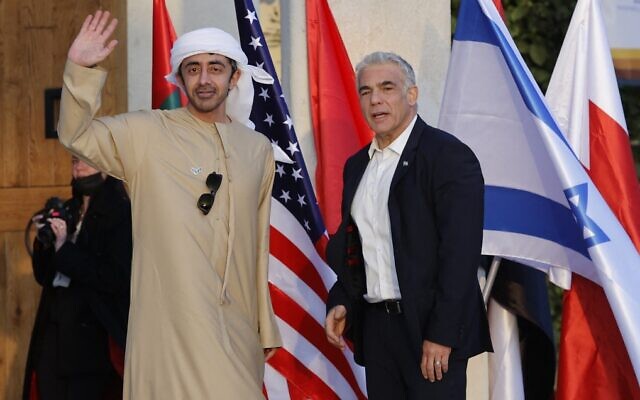 With Iran issue looming, Israeli official says top diplomats discussing ‘advancing a regional security architecture’ to counter threats by ‘air, sea, and piracy’By Lazar Berman and Aaron Boxerman Today, 9:03 pmUpdated at 11:00 pm Foreign Minister Yair Lapid (R) welcomes his Emirati counterpart Sheikh Abdullah bin Zayed al-Nahyan at Sde Boker in southern Israel on March 27, 2022, ahead of the Negev Summit. (Jack Guez/ AFP)	The foreign ministers of Bahrain, the UAE, Morocco, and Egypt landed on Sunday evening in Israel ahead of a landmark regional summit in the southern Negev Desert, where they were joined by their Israeli counterpart, Yair Lapid.	US Secretary of State Antony Blinken arrived later in the evening at Kibbutz Sde Boker for the summit after landing in Israel on Saturday night.
	Throughout Sunday, Blinken held meetings with Foreign Minister Yair Lapid, Prime Minister Naftali Bennett, President Isaac Herzog, Defense Minister Benny Gantz, and other senior Israeli officials, before travelling to Ramallah to meet with Palestinian Authority President Mahmoud Abbas.
	The UAE’s Abdullah bin Zayed Al Nahyan, Bahrain’s Abdullatif bin Rashid Al-Zayani, Morocco’s Nasser Bourita, and Egypt’s Sameh Shoukry all landed at the Nevatim Air Base in southern Israel.
	Shoukry, whose country was the first country to sign a peace agreement with Israel in 1979, joins the three Arab countries that signed the US-brokered normalization agreements known as the Abraham Accords in 2020.
	From the airbase, the senior diplomats headed to the Isrotel Kedma Hotel in Sde Boker, where Lapid — who is hosting the two-day event — greeted them.
	An official close to Lapid told journalists that the Israeli top diplomat and the Arab dignitaries were discussing “advancing a regional security architecture.”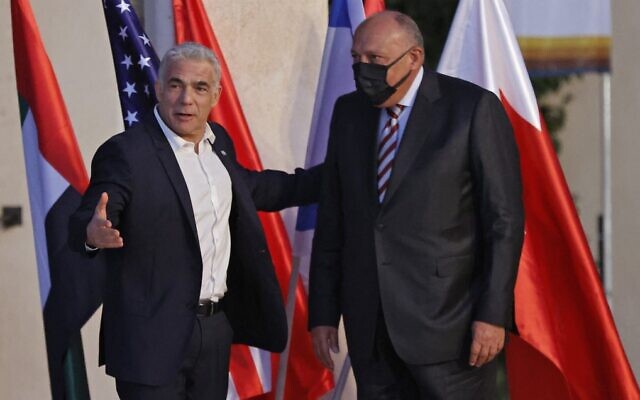 Foreign Minister Yair Lapid (L) welcomes his Egyptian counterpart Minister Sameh Shoukri at Sde Boker in southern Israel on March 27, 2022, ahead of the Negev Summit. (Jack Guez/ AFP)	The alliance will deal with threats by “air, sea, and piracy,” the official said at a briefing.	The official added that the meetings so far have been “very warm, including embraces and friendly conversation.”	The senior diplomats were slated to dine together at the hotel after Blinken’s arrival.Ahead of their arrival, the Kan public broadcaster reported that Israel raised its defense readiness in the south of the country amid concerns of aerial threats during the summit, with the Israeli Air Force putting several planes in the air as the diplomats were touching down.	Though the report did not specify the nature of the threats, the use of aircraft could indicate worries of a potential drone attack to be intercepted by the planes.	Israel’s first prime minister, David Ben-Gurion, lived at Sde Boker, and he and his wife, Paula, are buried there, overlooking the Zin wilderness. Lapid wants to take his guests to visit the gravesite, Kan reported, though that has not been confirmed as part of the itinerary.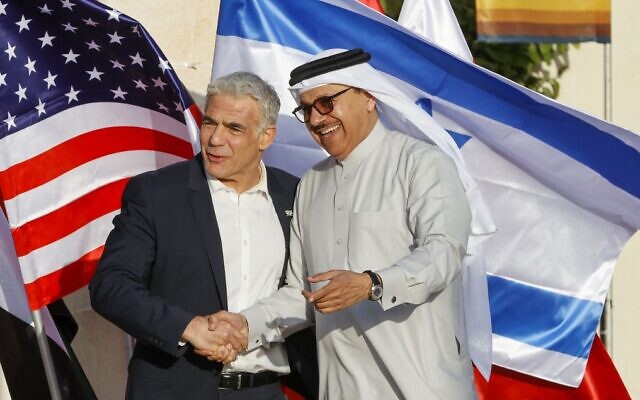 Foreign Minister Yair Lapid (L) welcomes his Bahraini counterpart Abdullatif bin Rashid al-Zayani at Sde Boker in southern Israel on March 27, 2022, ahead of the Negev Summit. (Jack Guez/AFP)	The official did say that a visit will happen but did not specify whether all the visiting Arab ministers will participate.	The focus of the summit, according to officials, will be on regional threats, challenges, and opportunities. Among the issues expected to be at the center of the meetings are the Iran nuclear talks in Vienna, and the Russia-Ukraine war.	The summit is also seen as a display of diplomatic unity intended for Tehran.On Monday, the foreign ministers will hold bilateral working meetings and will give statements to the press afterward.	Channel 12 news reported Sunday that Blinken said during his meetings with Israeli leaders that US President Joe Biden still has not decided whether to delist the Islamic Revolutionary Guard Corps as a foreign terror organization as part of a return to the Iran nuclear deal. According to the network, Blinken stressed that the United States would not return to the nuclear deal at any cost.	The report said Blinken also asked for Israel to step up its support of Ukraine, given the Russian invasion, including by considering providing military assistance.	Israel has so far only provided Kyiv with humanitarian aid, as the Jewish state tries to walk a tightrope to maintain good relations with both Ukraine and Russia.	The gathering is a “Lapid-led initiative,” a diplomatic source with knowledge of the preparations for the summit told The Times of Israel. “Obviously, the secretary [Blinken] being in Israel was the trigger.”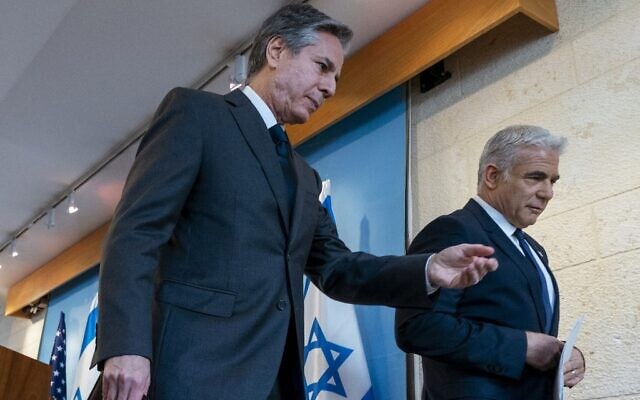 US Secretary of State Antony Blinken (L) walks by the side of Foreign Minister Yair Lapid, following a joint press conference at the Foreign Ministry in Jerusalem, on March 27, 2022. (Jacquelyn Martin / POOL / AFP)	According to a Saturday report by Channel 13, the region’s diplomats are expected to implore the US to project strength toward Iran, both in the nuclear arena and on its regional expansionist and destabilizing actions.	The report also said, without citing a source, that though Saudi Arabia is not publicly taking part in the conference — Riyadh has clandestine ties with Jerusalem, but not open relations — it is strongly involved behind the scenes, as the subjects under discussion also represent the kingdom’s interests.	Israel has made strengthening the Abraham Accords a top priority, scheduling regular diplomatic meetings with participant countries. Initial desires to finalize the normalization deal between Israel and Sudan have been complicated due to the military coup that spiraled the latter country further into crisis late last year.	The meeting of foreign ministers is taking place less than a week after Bennett traveled to the Sinai resort town of Sharm el-Sheikh for the first-ever trilateral summit with Egyptian President Abdel-Fattah el-Sissi and UAE Crown Prince Sheikh Mohammed bin Zayed Al Nahyan — another development that followed the signing of the Abraham Accords.https://www.timesofisrael.com/foreign-ministers-of-bahrain-uae-morocco-and-egypt-arrive-for-negev-summit/ PM to Blinken: Israel ‘concerned’ by potential delisting of IRGC as terror groupBennett hails ‘historic’ Negev Summit, says ‘proud of what Israel is doing’ to address Ukraine war; secretary of state: ‘Deal or no deal,’ US will keep working to counter IranBy TOI staff and Agencies Today, 5:55 pm 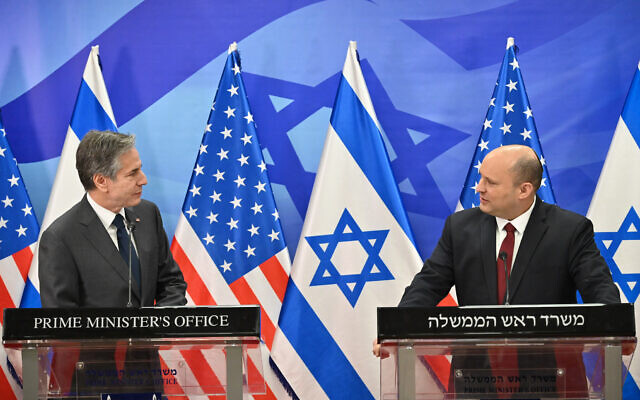 Prime Minister Naftali Bennett (right) with US Secretary of State Anthony Blinken at the Prime Minister's Office in Jerusalem on March 27, 2021. (Kobi Gideon/GPO)	Meeting with visiting US Secretary of State Antony Blinken, Prime Minister Naftali Bennett on Sunday voiced Israel’s concerns over the possibility of Washington removing Iran’s Revolutionary Guard Corps (IRGC) from its list of terror groups as it rejoins the nuclear deal with the Islamic Republic.	During a joint press conference with the top American diplomat at the Prime Minister’s Office in Jerusalem, Bennett thanked the US for its support and commitment to Israel and its security.	The premier also thanked Blinken for his efforts “to further and expand” the Abraham Accords.	“The Middle East is changing and it’s changing for the better,” Bennett said. “We’re working together to overcome the forces of darkness and build a new future.”	His comments came hours before Blinken was set to join his counterparts from Israel, the UAE, Bahrain, Morocco and Egypt at a special summit in the Negev, which Bennett hailed as “historic.”	Speaking after Bennett, Blinken touted the Biden administration’s “ironclad commitment” to Israel’s security and noted the recent congressional approval of funds for the Iron Dome anti-rocket system. [I do hope that Bennett isn’t gullible enough to really believe Blinken’s comments because “Bi-Dum" could care squat about Israel. I don’t think that Israel has been too receptive to “Bi-Dum"’s money laundering schemes. – rdb]	On the issue of Iran, Bennett referred to Houthi attacks in Saudi Arabia last week, which he called “horrific,” adding that he was concerned over the possible removal of the IRGC from the US Foreign Terrorist Organizations (FTO) list as part of a revived nuclear deal with Tehran.	“I hope the US will hear concerned voices in the region, from Israel and others, on this issue,” he said.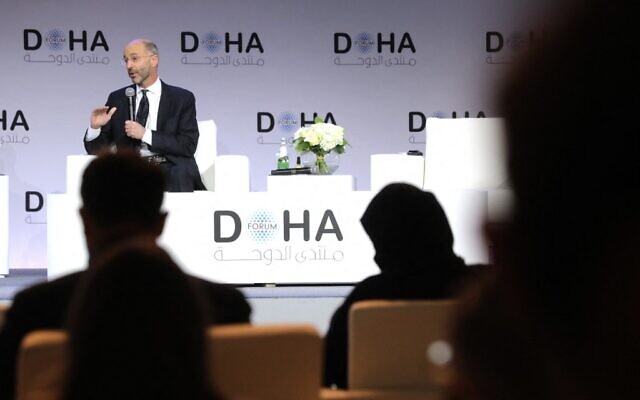 US Special Representative for Iran, Robert Malley, participates in a panel at the Doha Forum in Qatar’s capital on March 27, 2022. (MARWAN TAHTAH / MOFA / DOHA FORUM)	Tehran has said that taking the IRGC off a US terror list is a condition for restoring the deal.	Speaking in Doha, the Qatari capital, on Sunday, US envoy Robert Malley said “the IRGC will remain sanctioned under US law.”	Blinken said that “there is no daylight” between the US and Israel on the efforts to prevent Iran from obtaining a nuclear weapon, as well as countering its threats to the region.	He added that the US will maintain that stance regardless of whether a new Iran nuclear deal is reached.	“Deal or no deal, we will continue to work together and with other partners to counter Iran’s destabilizing behavior in the region,” he said.	Meeting earlier with Foreign Minister Yair Lapid, Blinken said the US and Israel “see eye to eye” on Iran despite disagreements on the nuclear deal.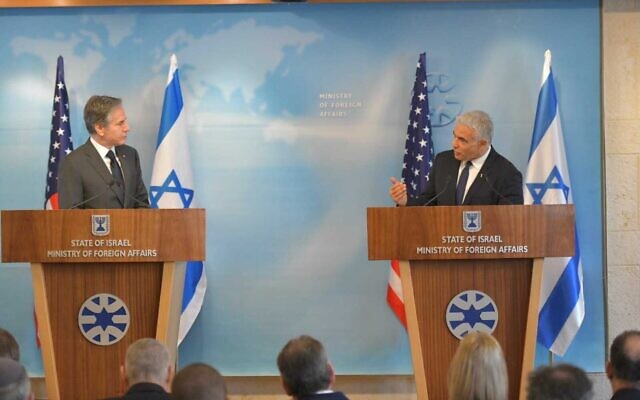 US Secretary of State Antony Blinken (R) and Foreign Minister Yair Lapid (L) at a press conference in Jerusalem, March 27, 2022 (Foreign Ministry)	Asked specifically at his press conference with Lapid whether the IRGC is a foreign terrorist organization, Blinken gave a circumspect answer. The IRGC, he said, “is probably the most designated organization in one way or another in the world among organizations that we designate, including the foreign terrorist organization designation.” [Another wonderful example of wasted verbiage circling the question and the issue and saying nothing. – rdb]	Bennett also protested the notion of the IRGC being delisted during a cabinet meeting earlier Sunday.	“The idea that this organization will be removed from the terrorist list, from the FTO, is very disturbing and not just to us,” he said. “We are still hoping and working toward preventing this from happening.”Rising tensions with the Palestinians	Bennett said at the press conference with Blinken that Israel was working “to improve the lives” of Palestinians in the West Bank and Gaza.	He referred to the decision made on Sunday to raise the number of permits for Gazans to work in Israel to 20,000, as well as a planned investment of NIS 40 million ($12.4 million) in improving the crossings between Israel and the Gaza Strip.	“While we can’t solve everything, we can improve the lives of people on the ground… Even if you can’t solve everything, it doesn’t mean you can’t do anything,” he said.	Bennett was slammed by settler leaders and right-wing MKs for using the term “West Bank” during the press conference, rather than the area’s biblical name, “Judea and Samaria.”	During the press conference, Blinken reiterated US support for a two-state solution and welcomed meetings between Israeli ministers and top Palestinian Authority officials, “including Defense Minister Benny Gantz.”According to reports on Saturday, Bennett has barred Gantz from attending a meeting in Ramallah this week between Palestinian Authority President Mahmoud Abbas and Jordan’s King Abdullah II.	Blinken was set to sit down with the Palestinian leader in Ramallah after his meeting with Bennett.	Blinken said he and Bennett discussed strategies to ensure calm this year during the Ramadan, Easter and Passover holidays, which overlap.	He stressed the need to “prevent actions on all sides that could raise tensions, including settlement expansion.”	“It’s a message that I’ll be underscoring in all of my meetings on this trip,” he said.	Concerning Russia’s invasion of Ukraine, Bennett said Israel is committed to doing everything “to stop the bloodshed” and stressed Israeli support for the Ukrainian people. He also noted Israel is providing humanitarian aid.	“I’m proud of what Israel is doing,” he said	Bennett said Israel’s diplomatic efforts to end the war “are in coordination” with the US and other countries.	Blinken hailed Israel’s “important diplomatic efforts” to mediate between Moscow and Kyiv, and praised Israeli humanitarian support such as the establishment of a field hospital in western Ukraine. https://www.timesofisrael.com/pm-to-blinken-israel-concerned-by-potential-delisting-of-irgc-as-terror-group/ Citing ‘outbreak,’ Health Ministry to launch polio vaccination drive, official saysHead of public health says ‘Two Drops’ campaign is aimed at kids born in 2005-2013 who may have only received one inoculation doseBy TOI staff 27 March 2022, 4:57 pm 	A top health official said Sunday that the Health Ministry will later this week launch a polio vaccination drive to counter what she called “a real outbreak” of the disease.	The move comes after earlier this month health officials confirmed the first case of the potentially debilitating disease in the country in over 30 years.	Dr. Sharon Alroy-Preis, the ministry’s director of public health, told the Kan public broadcaster that the campaign will be aimed at completing the two-dose vaccine regimen for children aged three months to 17 years who have only had one dose.	She explained that during the years 2005-2013, polio vaccinations were cut back as the disease was vanquished in the country and many babies who have since gone through the health system did not get both doses.	The campaign, called “Two Drops,” will begin later this week in Jerusalem, where the case of the disease was identified, and then be expanded to the rest of the country.“We are definitely seeing an outbreak of polio in Israel,” Alroy-Preis said.	In addition to the capital, the virus has been detected in sewage in Modiin Illit and Tiberias, she noted.“It reaches unvaccinated pockets and is spreading,” Alroy-Preis said.	One Jerusalem child who was recently diagnosed with polio has weakness and paralysis on one side, she reported.	“That is just the tip of the iceberg, under which there are many other infected children,” she assessed.	Earlier this month, the Health Ministry confirmed that a mutated form of the virus — which can cause illness in the unvaccinated — was discovered in a 4-year-old boy in Jerusalem who had not been vaccinated against the disease.	The case was believed to be the first polio diagnosis in Israel since 1989, after Israel largely wiped out the disease through an aggressive inoculation campaign. MORE -  https://www.timesofisrael.com/citing-outbreak-health-ministry-to-launch-polio-vaccination-drive-official-says/  Zelensky says West ‘lacking courage’ in helping Ukraine fightUK warns Russia is moving to encircle Ukrainian forces in Donbas region; Ukrainian military intel chief accuses Moscow of trying to split up country in a Korea-like scenarioBy YURAS KARMANAU Today, 7:08 pm 	LVIV, Ukraine (AP) — Ukrainian President Volodymyr Zelensky accused the West of lacking courage as his country fights to stave off Russia’s invading troops, making an exasperated plea for fighter jets and tanks to sustain a defense in a conflict that has ground into a war of attrition.	Speaking after US President Joe Biden said in a lacerating speech that Russian President Vladimir Putin could not stay in power — words the White House immediately sought to downplay — Zelensky lashed out at the West’s “ping-pong about who and how should hand over jets” and other weapons while Russian missile attacks kill and trap civilians. [Zelensky has a real problem. People try to play up his abilities and activities but his incessant moaning and literally “goading” the NATO members for not bailing himout completely needs to stop. He is sounding like a broken record. We know he is in danger BUT how many of them were the  result of his decisions and actions. - rdb	“I’ve talked to the defenders of Mariupol today. I’m in constant contact with them. Their determination, heroism and firmness are astonishing,” Zelensky said in a video address early Sunday, referring to the besieged southern city that has suffered some of the war’s greatest deprivations and horrors. “If only those who have been thinking for 31 days on how to hand over dozens of jets and tanks had 1% of their courage.”	Russia’s invasion of Ukraine, now in its 32nd day, has stalled in many areas, its aim to quickly encircle the capital, Kyiv, and force its surrender faltering in the face of staunch Ukrainian resistance — bolstered by weapons from the US and other Western allies.	Britain’s Defense Ministry said Russia’s troops looked to be trying to encircle Ukrainian forces directly facing the two separatist-held areas in the country’s east. That would cut the bulk of Ukraine’s military off from the rest of the country.	Moscow claims its focus is on wresting from Ukraine the entirety of the eastern Donbas region, which has been partially controlled by Russia-backed separatists since 2014. A high-ranking Russian military official said Friday that troops were being redirected to the east from other parts of the country.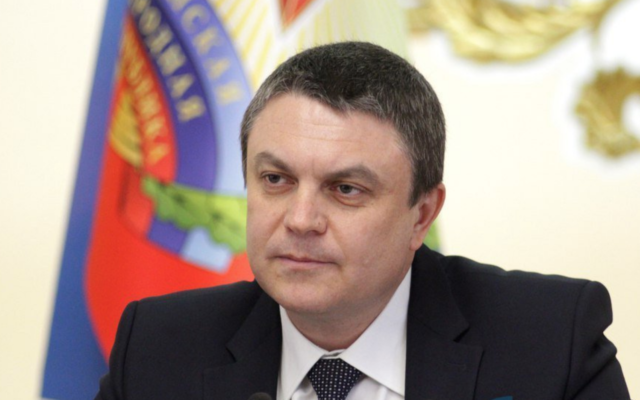 Head of the self-proclaimed Lugansk People’s Republic Leonid Pasechnik. (Screenshot/Twitter)	The leader of one of the separatist-controlled areas of Donbas said Sunday that he wants to hold a vote on joining Russia, words that could indicate a shift in Russia’s position. Leonid Pasechnik, the head of the self-proclaimed Luhansk People’s Republic, said it plans to hold a referendum on becoming part of Russia “in the nearest time.”	Russia has supported the separatist rebels in Luhansk and neighboring Donetsk since an insurgency erupted there in 2014, shortly after Moscow annexed the Crimean Peninsula from Ukraine. In talks with Ukraine so far, Moscow has urged Kyiv to acknowledge the independence of Donetsk and Luhansk.	Kyrylo Budanov, the head of Ukrainian military intelligence, accused Russia of seeking to split Ukraine in two, like North and South Korea.	“The occupiers will try to pull the occupied territories into a single quasi-state structure and pit it against independent Ukraine,” Budanov said in a statement released by the Defense Ministry. He predicted that guerrilla warfare by Ukrainians would derail such plans.	Ukraine says that to defeat Russia, it needs fighter jets and not just the missiles and other military equipment supplied by the West. A proposal to transfer Polish planes to Ukraine via the United States was scrapped amid NATO concerns about getting drawn into a military conflict with Russia.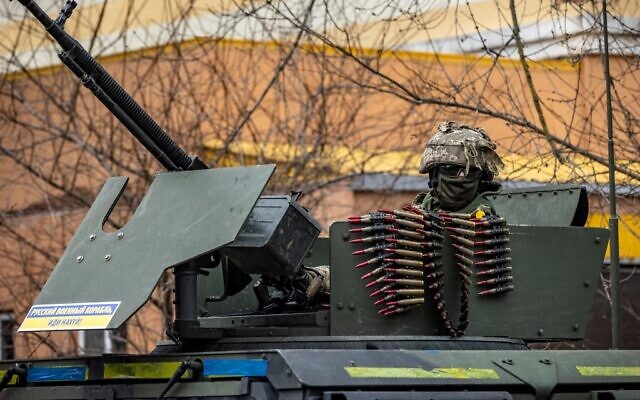 A Ukrainian soldier sits in an armored car in the suburbs of Kyiv on March 26, 2022, amid Russia’s military invasion of Ukraine. (Fadel Senna/AFP)	In his pointed remarks, Zelensky accused Western governments of being “afraid to prevent this tragedy. Afraid to simply make a decision.”	“So, who is in charge of the Euro-Atlantic community? Is it still Moscow, thanks to its scare tactics?” he said. “Our partners must step up their aid to Ukraine.”	His plea was echoed by a priest in the western city of Lviv, which was struck by rockets on Saturday. The aerial assault illustrated that Moscow, despite recent assertions that it intends to shift the war eastward, is willing to strike anywhere in Ukraine.	“When diplomacy doesn’t work, we need military support,” said the Rev. Yuri Vaskiv, who on Sunday reported fewer parishioners than usual in the pews of his Greek Catholic church, likely because of their fear.	Referring to Putin, he said: “This evil is from him, and we must stop it.”	Russian Defense Ministry spokesman Maj. Gen. Igor Konashenkov confirmed that Russian forces used air-launched cruise missiles to hit a fuel depot and a defense plant in Lviv. He said another strike with sea-launched missiles destroyed a depot with air defense missiles in Plesetske just west of Ukraine’s capital, Kyiv.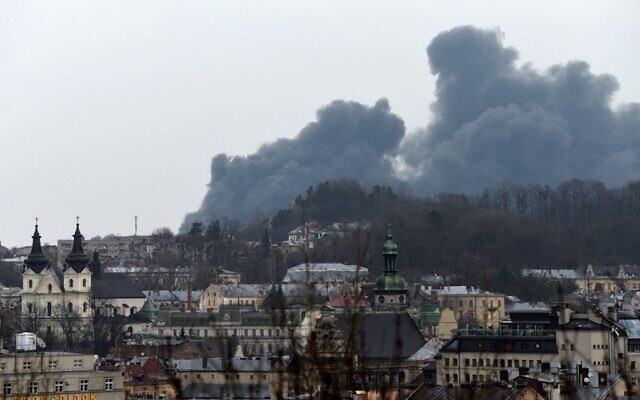 Dark smoke rises from a fire following an air strike in the western Ukrainian city of Lviv, on March 26, 2022. (Photo by Yuriy Dyachyshyn / AFP)	The strikes came as Biden wrapped up a visit to Poland, where he met Ukraine’s foreign and defense ministers, visited US troops and saw refugees from the war. Before leaving, he delivered a forceful and highly personal condemnation of Russian President Vladimir Putin, saying: “For God’s sake, this man cannot remain in power.”	Kremlin spokesman Dmitry Peskov denounced the remark, saying “It’s not up to the president of the US and not up to the Americans to decide who will remain in power in Russia.”	US officials quickly stressed that Biden was not calling for an immediate change in government in Moscow.	“We do not have a strategy of regime change in Russia, or anywhere else, for that matter,” Secretary of State Antony Blinken said during a visit to Israel. “In this case, as in any case, it’s up to the people of the country in question. It’s up to the Russian people.”	French President Emmanuel Macron distanced himself from Biden’s comment, saying it was vital to avoid “escalation.”	“We should be factual and… do everything so that the situation doesn’t get out of control,” Macron told France-3 television.	Macron, who has spoken to Putin several times in so-far-unsuccessful peacemaking efforts, is scheduled to talk again with the Russian leader on Sunday or Monday.	A chemical smell lingered in the air on Sunday as firefighters in Lviv, about 45 miles (72 kilometers) from the Polish border, trained hoses on flames and black smoke pouring from oil storage tanks hit in the Russian attack.	A security guard at the site, Yaroslav Prokopiv, said he saw three rockets strike and destroy two oil tanks but no one was hurt.	Russia’s back-to-back airstrikes shook the city that has become a haven for an estimated 200,000 people who have fled bombarded towns and cities. Lviv, which has largely been spared bombardment, also has been a way-station for most of the 3.8 million refugees who have left Ukraine since Russia invaded on Feb. 24. MORE - https://www.timesofisrael.com/zelensky-says-west-lacking-courage-in-helping-ukraine-fight/ Germany mulls purchasing Israel’s Arrow 3 anti-missile shieldMove comes amid jitters over Russia’s invasion of Ukraine; $2.2 billion system could provide cover for neighbors tooBy AFP and TOI staff 27 March 2022, 3:55 pm 	Germany is looking at buying an Israeli anti-missile shield system that could also offer protective cover for neighboring EU states, parliamentary sources said Sunday, as Russia’s invasion prompts Berlin to ramp up its defense.	While the decision has not been finalized, Chancellor Olaf Scholz’s Social Democrats, which lead a three-way coalition, are in favor, said Bild daily.	“We must better protect ourselves against the Russian threat. To do that, we need quickly an anti-missile shield for Germany,” said Andreas Schwarz of the SPD, who sits on the parliamentary budget committee.	“The Israeli Arrow 3 system is a good solution,” he told Bild daily, referring to the long-range missile interceptor weapon.According to Bild, the system, which costs two billion euros ($2.2 billion), could be operational from 2025.	The corresponding radar system would be installed in three sites in Germany, and their monitoring data then transmitted to a central site where soldiers will be watching for threats 24/7.	If a rocket attack is uncovered, an Arrow 3 would be sent up to intercept the missile in space, destroying it there.	The radar system is so powerful it can provide cover for Poland, Romania and the Baltic nations, said Bild.	“We can put the ‘Iron Dome’ over our neighboring countries. We would then play a key role for the security of Europe,” said Schwarz, apparently mistakenly using the name of another Israeli missile defense system, the short-range Iron Dome.	Marie-Agnes Strack-Zimmermann, who chairs the parliamentary defense committee, confirmed that Berlin was mulling the purchase.	“Given the threat situation and the different weapons systems that Russia has, of course you have to look at that, so in that sense it makes sense,” she told Welt newspaper.	After years of under-investment in defense, Germany has announced a dramatic U-turn, shaken by Russia’s assault on its neighbor.	Scholz on February 27 in a landmark speech said Germany would earmark a special budget of 100 billion euros to bolster its defense capabilities.	He also said Berlin will spend more than two percent of its output a year on defense, outstripping NATO’s target of two percent which Germany has consistently failed to meet. https://www.timesofisrael.com/germany-mulls-purchasing-israels-arrow-3-anti-missile-shield/ Biden to get the hook? 25th Amendment chatter sparked by 'dangerous' remarks'Kamala, though not mentally incompetent – just stupid – could be worse'By Joe Kovacs Published March 27, 2022 at 9:07pm 	Comments this weekend by Joe Biden seeming to escalate tensions with Russian President Vladimir Putin amid the war in Ukraine ignited fresh chatter of using the 25th Amendment of the Constitution to remove the president from office.	"For God's sake, this man cannot remain in power," Biden said of Putin, prompting U.S. Secretary of State Antony Blinken to quickly clarify: "We do not have a strategy of regime change in Russia – or anywhere else, for that matter."	Biden's remarks caught the attention of WND columnist and author David Limbaugh, who noted:"Now Biden – ONCE AGAIN – begins with some stupid stab at humor. This is so unnerving having this man 'lead' the free world at this point. This isn't my political side speaking. This is objectively dangerous, and a host of other bad things."	"Honestly, the 25th Amendment was crafted for just such a situation as we are now in with Biden," Limbaugh pressed. "Yet at least two things militate against this from happening. 1) His handlers are running things anyway, and 2) Kamala, though not mentally incompetent – just stupid – could be worse."	Author and international security expert Max Abrahms stated: "Yesterday, Biden said American troops have been fighting in Ukraine & more are headed to fight there. Today, Biden said the goal of U.S. policy to Russia is regime change. Recall, the media called for the 25th amendment when Trump sipped water or walked down ramps carefully."	Foreign-policy analyst Clint Ehrlic tweeted: "Imagine President Trump had inexplicably told U.S. troops they were deploying to fight Russia. Really imagine it! All we'd be hearing is that he's mentally unfit and must be removed under the 25th Amendment. Joe Biden did the same thing today. But the media has his back..."	"Take the keys away," urged Jack Posobiec, a veteran Navy intelligence officer and host of Human Events Daily.	"Biden is a puppet. No one thinks he is making the decisions. Just declares war on Russia and keeps talking like nothing happened."	Legendary British TV personality Piers Morgan observed: "President Biden calling for regime change in Russia, then the White House ludicrously saying that's not what we all heard him just say, is an incredibly dangerous mistake which Putin will ruthlessly exploit."	"Biden's mental state isn't funny, it's extraordinarily dangerous," echoed podcast host Brady Leonard. "Any time he opens his mouth the [White House] has to walk back whatever it is he just said." https://www.wnd.com/2022/03/biden-get-hook-25th-amendment-chatter-sparked-dangerous-comments/ [So do you really want “Bi-Dum" to be removed and the nitwit Kamala to replace him? Talk about erratic stupid comments and giggles! So then the alternative is Pelosi? Lord save us all. That dingbat is as bad as they are. – rdb]NBC Poll: Biden Approval at 'Catastrophic' Low of Presidency, 40 PercentBy Eric Mack    |   Sunday, 27 March 2022 10:28 AM 	With Russia waging war on Ukraine and talking use of tactical nuclear weapons – while inflation rages at home – President Joe Biden's approval rating (40%) has reached a new low in the latest NBC News poll.	Also, in an ominous midterm sign for Democrats, registered voters favor Republicans as the party of choice to hold the majority in Congress for the first time since 2014.
	"What this poll says is that President Biden and Democrats are headed for a catastrophic election," NBC News pollster Bill McInturff said.
	Biden's 40% approval rating is not just the lowest of his presidency, but 70% of Americans have low confidence in Biden's ability to deal with Vladimir Putin's invasion of Ukraine and a plurality of blame Biden and his policies for high and steady inflation in the economy.
	Also, 80% fear the war will raise gas prices and possibly devolve into nuclear war and overwhelming majorities (71%) say they believe the country is headed in the wrong direction and disapproved of the president's handling of the economy, with only 33% approving, according to NBC.
	"One thing that has not happened — at least yet — is a rally around the flag reaction with Joe Biden's job rating increasing," Democrat pollster Jeff Horwitt said for NBC News, putting an impending positive spin on the negative findings. "The potential for that to occur could still happen if America becomes more directly involved, but at this stage it is not there."
	Biden's disapproval has ticked up to 55% in the poll.
	"You cannot get down to the low 40s in presidential approval, unless you have strained your own base," McInturff told NBC.
	There were 46% of registered voters who favored Republicans to control Congress after the midterms. Republicans have not held that edge since 2014, which was the last midterm election of former President Barack Obama's administration.
	NBC News polled 1,000 adults March 18-22 – and 790 registered voters – with margins of error of plus or minus 3.1 percentage points and 3.49 percentage points for the respective sample sizes. https://www.newsmax.com/newsfront/presidential-approval-ratings-inflation/2022/03/27/id/1063072/ Dollar share drops in global transactions US currency lost over 1% in February alone, according to SWIFT 27 Mar, 2022 10:18 	The share of the US dollar in global financial settlements dropped in February, according to the SWIFT interbank transaction system.	The use of the greenback fell 1.07%, down to 38.85% of all global transactions conducted via SWIFT. 	However, on a yearly basis, the dollar's share was still up by 0.42%.	The share of settlements in euro, on the other hand, rose in February by 1.23%, to 37.79%. The euro has increased the most among the top 5 global currencies year on year.	The Chinese yuan lost its position to the Japanese yen last month, dropping 0.97% and taking 2.23% in global calculations. However, the share of the yen in global settlements also decreased, and now stands at 2.71%. https://www.rt.com/business/552711-dollar-share-drops-global-transactions/ TV reporter fired for 'covering news event without leftist slant''My job is to present all sides, not just the one that aligns with my values'By Art Moore Published March 27, 2022 at 4:15pm 	A reporter for the ABC television affiliate in Seattle who recently tweeted shocking video of the decline of Seattle's downtown was fired for live-tweeting a Proud Boys rally.	Jonathan Choe is an American of Asian background, but after tweeting a photo montage of the rally last Saturday in the Washington state capital of Olympia he was called a neo-Nazi, a fascist and a white supremacist, among other epithets.	"As a proud Asian American journalist who’s faced years of discrimination for my race and ethnicity, this is comical at best," he wrote Friday on Medium.com. "I've also been accused of intentionally creating a propaganda video for the organizers of the rally – 'Capital City Proud Boys.'"Choe, with 20 years of experience as a journalist, explained he wanted to be an observer of an event held by a group that has received considerable attention over the past couple of years.	"I wasn’t taking sides. I wasn’t saying anything was good or bad," he explained. "In fact, none of the marchers would talk to me on the record because they 'didn’t trust the mainstream media.' So I just started following the march route. Aside from some middle fingers and heckling from those who opposed the rally, the day ended peacefully and without incident."	Fliers advertising the rally said the group was protesting the treatment of people who are still being held in connection with the Jan. 6, 2021, Capitol riot.	Earlier this month, Choe documented via cellphone video the visible deterioration of Seattle's downtown amid a homelessness crisis and the more recent efforts to defund police and soften the punishment for crime.	Choe's videos showed homeless people openly using drugs and trash covering the street in downtown Seattle in front of store windows still covered by plywood some 18 months after the 2020 riots and the takeover of a city neighborhood.Bottom of FormJonathan Choe reporting for KOMO-TV in Seattle.'The following day, I was fired'
	Choe said that in hindsight, he wished he had added more context to his coverage on Twitter of the Proud Boys rally.	"But before I could clarify or respond to the criticism, my news director told me to take down all my social media related to the Proud Boys march," he wrote.	"I was also told by my boss not to speak to any outside media. The following day, I was fired from KOMO," Choe said.	He said that if a Ku Klux Klan rally and cross burning took place in Seattle, he would be the first person there to cover the event.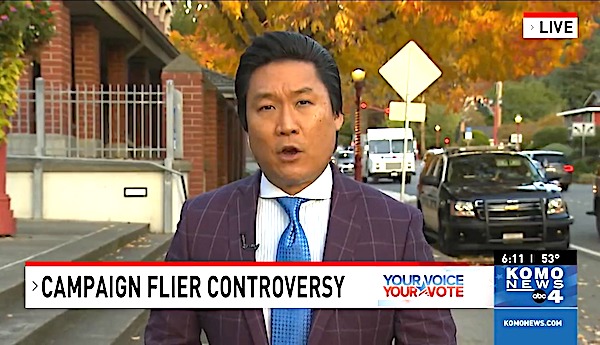 	"My job is to present all sides, not just the one that aligns with my values or worldview," he argued.	Choe noted that at KOMO, he provided considerable coverage of violence and destruction in the city caused by Antifa, a group that talks of destabilizing America and bringing a socialist revolution.	Yet, when he wanted to "show what's happening at a Proud Boys rally, which ended up being quiet and peaceful," critics accused him of "not being more critical of this event and also legitimizing their hate."	The Seattle station issued a statement on Choe's firing.	"KOMO did not direct or approve Jonathan Choe's decision to cover this weekend's rally, nor did his work meet our editorial standards. We decided to end our employment relationship with him yesterday," the station said.	A source at the station told TVSpy that staffers were complaining about Choe and that this was "the last straw."The reporter also was criticized for his reporting on homelessness in Seattle. https://www.wnd.com/2022/03/asian-american-tv-reporter-fired-live-tweeting-proud-boys-rally/  [The main stream media has become nothing more than a poorly disguised arm of the radical left. They are criminally negligent n performing their job because lives have been taken as a result of their despicable bias. – rdb]Commentary:Ketanji Brown Jackson's Favorite Critical Race Theory Book Rejects the Constitution Daniel Greenfield March 26, 2022 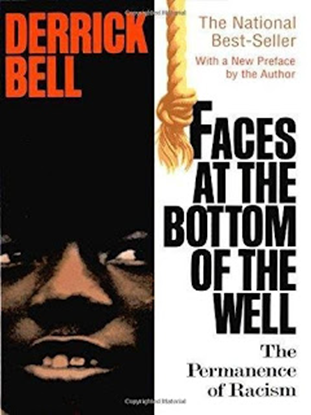 	The existence of a speech by Biden's Supreme Court nominee, Ketanji Brown Jackson, praising Derrick Bell, the godfather of critical race theory, and citing his book, “Faces At the Bottom of a Well”, as an influence has been widely reported. Conservatives have covered Bell's racist views, his praise for Farrakhan, his antisemitism, and attacks on America. Much of this was already hashed out during the exposure of the relationship between Barack Obama and Derrick Bell.	But it's important to specifically focus on Jackson's interest in "Faces At the Bottom of the Well."
	In her speech, Jackson mentions that Bell, whom along with his wife she praises throughout her speech, "wrote a book in the early 1990s about the persistence of racism in American life".
	The subtitle of the book, which few people have mentioned, is, "The Permanence Of Racism".
	Persistence and permanence are not the same thing. But this is another example of Jackson subtly distorting Bell and his book in order to make their extremism seem more moderate.
	Jackson goes on to say that, "My parents had this book on their coffee table for many years, and I remember staring at the image on the cover when I was growing up; I found it difficult to reconcile the image of the person,who seemed to be smiling, with the depressing message that the title and subtitle conveyed. I thought about this book cover again for the first time in forty years when I started preparing for this speech." That would have made her ten years old.
	As others have pointed out, "Faces At the Bottom of the Well” was published when Jackson was in her early twenties during Bell’s tantrum against Harvard University. It’s unlikely that Biden’s Supreme Court nominee grew up with the hateful text, but it’s entirely plausible that she was influenced by the book which came out when she was at Harvard and then Harvard Law.
	Since Bell began his racial strike against Harvard Law before she had completed her undergraduate degree, it’s unlikely that she had taken any of his classes, but the former member of the faculty was clearly an influence on her. Perhaps Jackson’s memory is faulty or she’s deliberately backdating the book’s influence to her childhood to make it seem more innocent. Surely no one could blame a ten year old for being attracted to a racialist text.
	"Faces At the Bottom of the Well” is the sort of racist book that could conceivably appeal to a bright ten year old. Bell, despite his position, was never much of a legal or constitutional scholar, and Faces, like the preceding “And We Are Not Saved”, conveys its message that the constitution is just a facade for a white racist agenda through science fiction short stories.
	Where "And We Are Not Saved" transports the protagonist back to the Constitutional Convention to denounce the Constitution, "Faces At the Bottom of the Well” indulges in more hyperbolic science fiction scenarios including the rise of a new continent of Afroatlantis and space aliens offering Americans profits in exchange for selling black people into space slavery.
	While the scenarios are absurd, they’re there to illustrate Bell’s argument that the Constitution is nothing more than what benefits white people at any given time. This is the same argument that the godfather of critical race theory had repeatedly made throughout his career, contending, for example, that the ban on segregation was not a rejection of racism, only a ploy by white people to defeat the Soviet Union and Communism by showing that they weren’t racist.
	(Likewise, Faces, along with a defense of Farrakhan and condemnation of Jews for opposing black antisemitism, portrays Jews as protesting against the plan to sell black people into slavery only because in the absence of blacks, “Jews could become the scapegoats”.)
	Such racial conspiracy theories, ubiquitous in the work and thought of black nationalists and supremacists, who always begin and end with the premise of white evil, pervade Bell’s work. 
	"Faces At the Bottom of the Well” was a way to popularize and communicate this central idea at a level that even a child or a not particularly bright Harvard student, already nursing resentments, would be able to understand by depicting scenarios in which the white society and white people would cheerfully revamp the Constitution to bring back black slavery.
	Thus near the end of the “Space Traders'' story, Bell has the Supreme Court unanimously rule that, “if inducted in accordance with a constitutionally approved conscription provision, blacks would have no issues of individual rights for review” and tells us that, “By 70 percent to 30 percent, American citizens voted to ratify the constitutional amendment that provided a legal basis for acceptance of the Space Traders’ offer”. Behind the SciFi is the message that the majority of Americans, the Supreme Court, and the Constitution would allow black people to be enslaved again and that therefore black people should not rely on whites or the Constitution.
	The Constitution, according to Bell, is merely the whim of a white agenda that serves its purposes. To the extent that the law has outlawed segregation and slavery, it did so only because it temporarily served white purposes and the moment that it would serve white purposes to enslave black people again, it would be done within the Constitution.
	That is the message of "Faces At the Bottom of the Well”: the book that influenced Jackson.
	Does Jackson believe that the Supreme Court would rule that black people could be sold into slavery? Like everything about her record, we know we can’t expect an honest answer.
	And yet her speech, which touches not only on the racist rants of Bell and his wife, but on the 1619 Project, introduces the idea that our founding documents are racially untrustworthy.
	Praising the racial revisionist history of the 1619 Project, Jackson touts Nikole Hannah-Jones' "provocative thesis that the America that was born in 1776 was not the perfect union that it purported to be" and that only black civil rights activism made America "the free nation that the Framers initially touted."
	Much like the 1619 Project, this description is rife with historical anachronisms and fundamental inaccuracies that is even less befitting a Supreme Court justice than a New York Times hack, but also implicitly echoes the critical race theory understanding that the civil rights struggle was not about upholding the Constitution, but overcoming it, that America's founding documents, the Declaration of Independence and the Constitution were racist and remain the enemy.
	In the process of her lecture, Jackson invokes critical race theory, the pernicious concept of "white privilege", and intersectionality. 
	The radicalism oozes around the edges of Ketanji Brown Jackson's talk.
	The Supreme Court nominee praises Gloria Richardson who, in Jackson's words, "took part in several protests that ended in violent clashes with white residents" and "indirectly challenged SNCC’s non-violent ideology." She quotes Richardson as saying, “[w]hen we were attacked at demonstrations, [we women] were the ones throwing stones back at the whites.”
	Gloria Richardson was a wealthy leftist organizer with political connections during the Cambridge Riots who had contemptuously dismissed Martin Luther King and asserted, “We weren’t going to stop until we got it, and if violence occurred, then we would have to accept that.” 
	Black nationalists hail her because she’s seen as breaking the embargo on local nonviolence in protests. And Richardson had emphasized that to the extent to which she used nonviolence was as a "tactical device". To Jackson, most of the law seems to likewise be a tactical device.
	And that’s the problem.
	Absorbing the paranoid racism of the godfather of critical race theory during her formative years at Harvard makes for a bad judge and a worse justice. Bell’s approach to the Constitution, like that of black nationalists, was that it was a trick to lure black people into lowering their guard. 
	White people, he believed, could never be trusted and all that mattered was seizing power.
	Any laws or documents made by white people would only serve them. Only black people could secure the rights of black people. Like the Nazis, the ultimate truths were race and power.
	Everything else was a distraction.
	If that is Ketanji Brown Jackson’s worldview, she cannot be expected to come out and say it. But the highest court in the land is the last place for racial paranoia and nationalism. The Supreme Court is charged with upholding the Constitution. A judge who does not believe in the Constitution, but believes in critical race theory, the 1619 Project, and white privilege is manifestly unfit to decide the fate of a nation and its hundreds of millions of people.
	Derrick Bell and his hateful ideology believed that white racism was the only abiding truth.
	There’s no room for that kind of thinking on the Supreme Court.Daniel Greenfield is a Shillman Journalism Fellow at the David Horowitz Freedom Center. This article previously appeared at the Center's Front Page Magazine. https://www.danielgreenfield.org/2022/03/ketanji-brown-jacksons-favorite.html Our Lying Corporate Media II: Demonizing PutinBy Steven Yates|March 27th, 2022
	“Oh, what a tangled web we weave when first we practice to deceive.”  —Walter Scott, Marmion: A Tale of Flodden Field (standard text dated 1833)
	“I want the truth!” “You can’t handle the truth!” —Lt. Daniel Kaffee (Tom Cruise) and Col. Nathan R. Jessup (Jack Nicholson), A Few Good Men (1992).
	It is probably fair to say that Russian President Vladimir Putin is the most demonized man on the planet right now.More so than Kim Jong-Un, even when North Korea’s psychotic tyrant is having family members killed and conducting sadistic public executions. These range from firing squads with family members forced to watch, to anti-aircraft missiles that blow the condemned to bloody pieces in front of thousands of traumatized people.
	Real crimes against humanity never get attention from our lying corporate media because North Korea has nothing GloboCorp wants. Maybe this is true of Yemen as well….
	Casual brutalities aside, I find it amazing how many people seem able to get inside Vladimir Putin’s head. I’ve heard each of the following:
	Putin is an autocratic dictator who wants to rebuild the Soviet Union and plunder Eastern Europe all over again.
	Putin is insane, crazy, loco.
	Putin is evil.
	Putin is a thug and a war criminal (sayeth “Joe Biden,”e., a Bidenista handler).
	Very rarely I’ve heard:
	Putin is “one of them,” i.e., a closet globalist.
	I almost never hear:
	Putin is a Russian nationalist.
	In the case of (1): he cut his teeth as a KGB agent. That was well over thirty years ago. (Incidentally, he will be 70 this year.)
	I don’t know how to evaluate (2) since I’m not inside the man’s head, but I’ll venture to say, I don’t think so. We’ll see why below. Regarding those who believe (3) or (4), I would recommend a little less Netflix.
	(5) and (6) alone are credible. One can hope that (5) is false, but mere hoping doesn’t affect the truth. Just in case, can we handle the truth? I’ll come back to this at the end, and in Part Two (to appear next week).
	In the meantime, Putin is sure talking like a Russian nationalist, and that favors (6).
	Corporate media typically blacks out English translations of his exact words.
	He recently addressed an entourage of regional leaders in the Russian Federation and discussed the economic warfare being waged against Russia. He also spoke directly to the Russian people and to the world at large, including Americans.
	To see how Western corporate media works, all you have to do is compare what Putin actually said to the demonic images conjured up. Actually reading the speech might prove helpful! That’s if access hasn’t been blocked by the time this is posted!
	What we learn: the gaslighting and fomented hysterics that worked so well to paralyze the masses during the plandemic have been transferred directly to Russia and Ukraine.
	We stand with Ukraine is now as much a virtue-signaling mantra as Follow the Science.
	Everything to do with Putin’s objections to NATO showing up on Russia’s borders is down the memory hole, just like the information about our immune systems, vaccines, and public health disappeared early last year to make room for the experimental mRNA injections.
	Yahoo! News serves up what can be taken as typical. One headline reads (see for yourself): “Putin echoes Stalin in ‘very, very scary’ speech.” 
	The first line reads:
	The speech that Russian President Vladimir Putin made on Wednesday bore the hallmarks of unapologetic authoritarianism, Russia experts and observers said.
	Which “experts” and “observers”?
	The late Nikita Khrushchev’s granddaughter, for one, whom one would expect to be a credible source. But Nina Khrushcheva is an academic, ensconced in the (hard-leftist, globalist) New School for Social Research in New York City, where she is a professor of international relations. She is only quoted as saying, “We are well past 1934,” that being the year Stalin took power. No evidence is offered of her actually connecting anything Putin said to Stalin.
	Following up, an Olga Lautman, identified as a senior fellow at the (globalist) Center for European Policy Analysis, was quoted: “Putin really wants to take Russia back to Stalin days…. He has always admired Stalin, and this speech is definitely angrier and stronger than previous speeches.” We’ll find out below if this is credible or not.
	It was Bill Browder, identified as an investor (not a historian or authority on Russia), who used the epithet very, very scary. This he does on that renowned repository of international affairs expertise, the University of Twitter. He cites another Twitter verse denizen named Michael Elgort who invites us “to see what a speech of true fascism looks like.”
	I have to wonder if these Establishment-anointed “experts” and other Twitterati read the same speech I did. I saw no references to Stalin. Maybe I just missed them. Should we wonder if this really is just another psyop: another concerted GloboCorp effort against a nationalist blocking their path to total global domination?
	I can’t vouch for the translation as I don’t read Russian, but I’ve edited very little (I’ve even stuck with the translator’s British spellings). You be the judge. Putin:
	We are meeting in a complicated period as our Armed Forces are conducting a special military operation in Ukraine and Donbass. I would like to remind you that at the beginning, on the morning of February 24, I publicly announced the reasons for and the main goal of Russia’s actions. It is to help our people in Donbass, who have been subjected to real genocide for nearly eight years in the most barbarous ways, that is, through blockade, large-scale punitive operations, terrorist attacks and constant artillery raids. Their only guilt was that they demanded basic human rights: to live according to their forefathers’ laws and traditions, to speak their native language, and to bring up their children as they want.
	During these years, the Kiev authorities have ignored and sabotaged the implementation of the Minsk Package of Measures for a peaceful settlement of the crisis and ultimately late last year openly refused to implement it.
	They also started to implement plans to join NATO. Moreover, the Kiev authorities also announced their intention to have nuclear weapons and delivery vehicles. This was a real threat. With foreign technical support, the pro-Nazi Kiev regime would have obtained weapons of mass destruction in the foreseeable future and, of course, would have targeted them against Russia.
	In my last article I reviewed how the U.S./NATO axis has violated every agreement it made not to expand NATO eastward eventually ending up on Russia’s borders. I compared Russian sentiment to how Americans would view a Russian international network expanding into Mexico and building military bases — and God knows what else — practically on America’s southern border.
	Putin is just leading up to his contention that the U.S. was overseeing bioweapons facilities with the cooperation of the bought Kiev regime, instilled back in 2014 through the CIA-backed coup:
	There was a network of dozens of laboratories in Ukraine, where military biological programmes were conducted under the guidance and with the financial support of the Pentagon, including experiments with coronavirus strains, anthrax, cholera, African swine fever and other deadly diseases. Frantic attempts are being made to conceal traces of these secret programmes. However, we have grounds to assume that components of biological weapons were being created in direct proximity to Russia on the territory of Ukraine.
	For this, Western media accused Putin of promoting “coronavirus conspiracies.” I am sure he was as impressed as we are. After all, none other than arch-globalist Victoria Nuland has confessed that these biological laboratories are (or were) real. Continuing:
	Our numerous warnings that such developments posed a direct threat to the security of Russia were rejected with open and cynical arrogance by Ukraine and its US and NATO patrons.
	In other words, all our diplomatic efforts were fully in vain. We have been left with no peaceful alternative to settle the problems that developed through no fault of ours. In this situation, we were forced to begin this special military operation.
	Putin denies wanting to assimilate Ukraine into the Russian Federation except for the two breakaway regions that are mostly ethnic Russian. He charges the government in Kiev with carrying on ethnic cleansing in those regions, alleging further that eventually Kiev would move on Crimea which joined the Russian Federation in 2014 after a democratic vote:
	I must note that, encouraged by the United States and other Western countries, Ukraine was purposefully preparing for a scenario of force, a massacre and an ethnic cleansing in Donbass. A massive onslaught on Donbass and later Crimea was just a matter of time. However, our Armed Forces have shattered these plans.
	Kiev was not just preparing for war, for aggression against Russia – it was conducting it. There were endless attempts to stage acts of subversion and organise a terrorist underground in Crimea. Hostilities in Donbass and the shelling of peaceful residential areas have continued all these years. Almost 14,000 civilians, including children have been killed over this time.
	As you know, there was a missile strike at the centre of Donetsk on March 14. This was an overt bloody act of terror that took over 20 lives.
	Needless to say this went unreported in Western media, as Putin goes on to note. Zelenskyy has been portrayed as a saint, and his government depicted as under siege. This last might be true, but for entirely different reasons than are reported.
	Continuing with a few more highlights:
	Clearly, Kiev’s Western patrons are just pushing them to continue the bloodshed. They incessantly supply Kiev with weapons and intelligence, as well as other types of assistance, including military advisers and mercenaries.
	They are using economic, financial, trade and other sanctions against Russia as weapons, but these sanctions have backfired in Europe and in the United States where prices of gasoline, energy and food have shot up, and jobs in the industries associated with the Russian market have been cut. So, do not shift the blame on us and do not accuse our country of everything that goes wrong in your countries.
	I don’t think Putin has this quite right. The U.S. does not import much Russian oil. Price inflation is a result of Federal Reserve money printing that had been going full blast ever since the meltdown of 2008. But that’s a different article.
	Speaking of the problems in our hemisphere, here is where things really get interesting:
	I want ordinary Western people to hear me, too. You are being persistently told that your current difficulties are the result of Russia’s hostile actions and that you have to pay for the efforts to counter the alleged Russian threat from your own pockets. All of that is a lie.
	The truth is that the problems faced by millions of people in the West are the result of many years of actions by the ruling elite of your respective countries, their mistakes, and short-sighted policies and ambitions. This elite is not thinking about how to improve the lives of their citizens in Western countries. They are obsessed with their own self-serving interests and super profits.
	This can be seen in the data provided by international organisations, which clearly show that social problems, even in the leading Western countries, have exacerbated in recent years, that inequality and the gap between the rich and the poor is widening, and racial and ethnic conflicts are making themselves felt. The myth of the Western welfare society, the so-called golden billion, is crumbling.
	To reiterate, the whole planet is now paying for the West’s ambitions and the West’s attempts to maintain its dominance by any means possible.
	Holy conflagration, Batman! Small wonder GloboCorp’s bought “experts” find Putin scary!
	It sounds here like he has their number, and doesn’t care who knows it, even if this means playing a very dangerous game!
	In other words:
	Corporate media is feeding us lies, and not just about Russia! As I noted in my previous article, both government and corporate media have lied about nearly every significant event going back so many decades you might as well stop counting!
	Visible political classes serve the American Deep State which in turn serves GloboCorp—the super elite, call them what you will; Putin’s term is “the ruling elite.” Our lying corporate media is owned by the super elite frequently working through such entities as the Atlantic Council and the CIA. Goes without saying, they do not seek to improve the lives of ordinary people because, as I also observed, to them we peasants are the moral equivalent of cattle: to be bred, or not (depopulated with fake vaccines?), subjected to political-economic forces we never voted for, and otherwise moved about like chess pieces.
	Refuseniks can expect economic warfare. As Robert Kadlec, military physician and one of the godfathers of bioweapons research wrote back in 1998:
	“[T]he twenty-first century will be a century of economic warfare…. [The] emergence of economic competition … raises the possibility of a new form of warfare. This includes the development and use of biological warfare (BW) against economic targets.”
	This guy was a prime mover of Operation Warp Speed back in 2020!
	Returning to Putin:
	…We must clearly understand that a new package of sanctions and restrictions would have been imposed on us no matter what…. For the West, our military operation in Ukraine is just a pretext for imposing more sanctions on us…. In the same way, the West used the referendum in Crimea as a pretext, which, by the way, took place on March 16, 2014, eight years ago today, when the residents of Crimea and Sevastopol made the free choice to be one with their historical homeland.
	… The policy of containing and weakening Russia, including through economic isolation, a blockade, is a premeditated, long-term strategy. Western leaders are no longer hiding the fact that the sanctions are not directed against individuals or companies. Their goal is to deliver a blow to our entire economy, our social and cultural sphere, every family, and every Russian citizen.
	In fact, the steps designed to make the lives of millions of people worse have all the attributes of an aggression, a war by economic, political, and informational means, and it is of a comprehensive and blatant nature. Again, the West’s top political circles do not even hesitate to talk about it openly.
	Again: there was no “Russian invasion” of Crimea in 2014 outside Western corporate media fabrications. Globalists — based primarily, after all, in the Anglo-European world (New York City; the City of London; Brussels; Basle and Davos in Switzerland) — seem to wish to destroy Russia no less than they wish an end to American Constitutionalism.
	Read on for more clues:
	I want to be as direct as possible: hostile geopolitical designs lie behind the hypocritical talk and recent actions by the so-called collective West. They have no use – simply no use – for a strong and sovereign Russia, and they will not forgive us for our independent policy or for standing up for our national interests….
	Yes … they will back the so-called fifth column, national traitors – those who make money here in our country but live over there, and “live” not in the geographical sense of the word but in their minds, in their servile mentality…
	I do not in the least condemn those who have villas in Miami or the French Riviera, who cannot make do without foie gras, oysters or gender freedom as they call it. That is not the problem, not at all. The problem, again, is that many of these people are, essentially, over there in their minds and not here with our people and with Russia. In their opinion – in their opinion! – it is a sign of belonging to the superior caste, the superior race. People like this would sell their own mothers just to be allowed to sit on the entry bench of the superior caste. They want to be just like them and imitate them in everything. But they forget or just completely fail to see that even if this so-called superior caste needs them, it needs them as expendable raw material to inflict maximum damage on our people.
	The collective West is trying to divide our society using, to its own advantage, combat losses and the socioeconomic consequences of the sanctions, and to provoke civil unrest in Russia and use its fifth column in an attempt to achieve this goal. As I mentioned earlier, their goal is to destroy Russia.
	But any nation, and even more so the Russian people, will always be able to distinguish true patriots from scum and traitors and will simply spit them out like an insect in their mouth, spit them onto the pavement. I am convinced that a natural and necessary self-detoxification of society like this would strengthen our country, our solidarity and cohesion and our readiness to respond to any challenge.
	The so-called collective West and its fifth column are accustomed to measuring everything and everyone by their own standards. They believe that everything is for sale and everything can be bought, and therefore they think we will break down and back off. But they do not know our history and our people well enough.
	This is the bottom line, is it not?
	Do we not see here condemnation of an Empire crumbling under the weight not just of its imperial ambitions but the corruption of its markets from its materialism? The prevailing faith in Russia these days is Orthodoxy.
	Authoritarianism? Where?
	Stalinism? Where?
	“Very, very, scary”?
	The only ones I see running in fear are those scared that their media fabrications might be exposed, or that their biolabs will be exposed to the disinfectant of daylight once the Russians get finished in Ukraine.
	This all portrays Putin as a Russian nationalist, and since part of the GloboCorp-controlled Establishment playbook is to demonize nationalists as proto-fascists, Putin’s demonizing all across Western media follows. It has nothing to do with “authoritarianism.” As we see from the Kim Jong-Un example, the globalists couldn’t care less what a really bloodthirsty tyrant does!
	Likewise, the carnage in Yemen receives no Western media coverage whatsoever!
	But is there more to this story than meets the eye?
	There is concern that Ukraine is just the next chapter in preparing the world’s masses for the Great Reset (see, e.g., this). I looked into these concerns, and the seem to me valid.
	For what if this idea, that Putin is a Russian nationalist,turns out to be untrue? 
	But Yates (you ask), given the above speech, how could it be untrue?
	One answer is that skilled actors give involved and sincere-sounding speeches in fiction films all the time.
	Brandon Smith believes (5) above, that Putin is “one of them.” I’ve cited him before. He’s no fool. He’s an extremely meticulous observer and researcher. Many of his predictions over the years have been on target.
	If it’s any help, Putin is no fool either!
	Oh what tangled webs we weave….
	TO BE CONTINUED NEXT WEEK….  STAY TUNED TO THIS FREQUENCY….  https://newswithviews.com/our-lying-corporate-media-ii-demonizing-putin/ 
	
Why Are The Biolabs Important
By Roger Anghis|March 27th, 2022
	We are seeing the continued exposure of the corruption of the Deep State with the exposure of the Biolabs in Ukraine. As soon as they were exposed the Biden administration began to deny their existence. White House Press Secretary Jen Psaki did not directly address questions about the U.S.-funded “Biological Threat Reduction” biolaboratories in Ukraine.  On Thursday, however, she took to Twitter to blast the media for reporting on Russia-and China-backed “conspiracy theories.”  We took note of Russia’s false claims about alleged U.S. biological weapons labs and chemical weapons development in Ukraine.” Jen Psaki said on Twitter. “We’ve also seen Chinese officials echo these conspiracy theories” [1]
	It has been rumored that these BioLabs may have been helping China with the Corna virus that was unleashed on the world in 2020. Victoria Nuland, Under Secretary for Political Affairs, admitted, while in testimony at a Senate Committee hearing, that there were Biolabs in Ukraine.  She was sly about the admission of the existence of the BioLabs by referring to them as “biological research facilities”.[2] Putin, I don’t think wants to destroy these labs for the obvious reason that blowing them up could possibly release whatever virus or contaminate they may be working on. Ukraine is on the Russian border and he doesn’t want that kind of threat to his nation to be on his border. I am not a supporter of Putin but I don’t blame him at all. We didn’t want Russian missiles sitting in Cuba 90 miles from our coast.
	We need to look at the history of Victoria Nuland to understand why she is in the position that she is in and the damage that can cause. From 2003 to 2005 Victoria Nuland was THE principal foreign policy advisor to VP  Dick Cheney who in fact helped to both plan and manage the war to overthrow Saddam Hussein. Nuland was advising and assisting the Bush administration’s case for a preemptive military strike against Iraq for what they alleged were weapons of mass destruction. She argued that removing Saddam Hussein and installing a US “ally” would be simple and secure the Middle East – WRONG!. Nuland was also for the occupation of both Iraq and Afghanistan. Both were to be a strategic acquisition for her neocon agenda.
	During the spring of 2011, Victoria Nuland became State Department spokesperson under Hillary Clinton. It was Nuland who pushed for “regime change” to also overthrow Moammar Ghaddafi of Libya. UN Security Council resolution 1973 authorized a “No Fly Zone” for the protection of civilians so she claimed. Then Nuland turned to try to do the same in Syria. Instead of looking at how dangerous Nuland was becoming to world peace, the Clintons retained Nuland for she argued to overthrow Ghaddafi who they always paint as the devil just as she did with Saddam.  Demonizing these heads of state, Nuland turned the same strategy on Assad of Syria. She has always demonized her opponent to justify sending in arms to insurgents seeking to overthrow this time the Syrian government. In January 2012, Nuland claimed that the US is “on the side of those wanting peaceful change in Syria.” She has lied to the people every time to support her neocon agenda that people of the United States are never allowed to vote on. While professing she wanted a peaceful overthrow of the regime, she was supplying weapons for the violent overthrow. This was confirmed in secret DOD documents which state:
	“During the immediate aftermath of, and following the uncertainty caused by, the downfall of the [Qaddafi] regime in October 2011 and up until early September of 2012, weapons from the former Libya military stockpiles located in Benghazi, Libya were shipped from the port of Benghazi, Libya to the ports of Banias and the Port of Borj Islam, Syria.” [3]
	Nuland, John McCain, and Lindsy Graham were all involved in the regime change in Ukraine in 2014. Nuland herself handpicked the new regime. Nuland worked hard to push for the overthrow of Yanukovich and I can confirm that the people were being told to accept the replacement government selected with the approval of Nuland or they would lose the support of the West. It was in early February 2014 when an audio recording of Nuland talking to the US Ambassador to Ukraine, Geoffrey Pyatt, was leaked to the public. The conversation showed the world just how ruthless Nuland truly is for she then said “F**k the EU.” It is always her neocon agenda which neither Congress nor the people are ever informed even exists.[4]
	The Biden administration originally denied there were Biolabs in Ukraine then they stated that they were Ukraine’s Biolabs and now reports are coming in that our Pentagon heavily funded these labs that were launched by then-Senator Barack Obama: The Russian Defense Department has presented documents allegedly proving US-Ukrainian bio-research was conducted with the Ukrainian military. Gateway Pundit has the receipts.
	The Pentagon acknowledges that the US has spent $200 million on programs in 46 biolabs in Ukraine since launched by young Senator Barack Obama in 2005.
	US officials have so far insisted the funding went solely to the Ukrainian Ministry of Health for civilian purposes. Allegedly the program was designed to dispose of Soviet-era bioweapons materials. This does not explain why it is necessary to open dozens of new biolabs costing $200 million.
	“There are no U.S. military-run labs in Ukraine,” said Andy Weber, a member of the Arms Control Association Board of Directors and a former Assistant Secretary of Defense for nuclear, chemical, and biological defense programs, according to PolitiFact. “Rather, the U.S. Department of Defense Cooperative Threat Reduction Program has provided technical support to the Ukrainian Ministry of Health since 2005 to improve public health laboratories, whose mission is analogous to the U.S. Centers for Disease Control and Prevention,” Weber said, according to PolitiFact.
	“There are no Ukrainian biological weapons laboratories supported by the United States — not near Russia’s border or anywhere”, stated U.S. Representative to the United Nations  Linda Thomas-Greenfield on Friday, March 18.
	Speaking to the UN Security Council on Friday, Russian representative Vassily Nebenzia asserted “documents signed by the head of the DTRA (Defense Threat Reduction Agency) office at the US Embassy in Kiev Joanna Wintrol” prove the Pentagon’s DTRA was working directly with the Ukrainian Ministry of Defense on bioresearch (Gateway reported).
	Today, Gateway Pundit presents these documents.[5]
	Note that these labs were initiated by the Democrats, funded by the Democrats, then denied by the Democrats, but are now fully exposed as Democrat operations.  There aren’t the six or eight that Nuland suggested but forty-six.  Just what are the Democrats working on?
	We will only get to a point where we can trust our government again when we replace our so-called representatives with god-fearing, honest men and women that believe in the principles our nation was founded on.
	Foot Notes
	Jen Psaki lashes out at media for reporting on pentagon funded Ukraine biolabs
	Senator Rubio questions undersecretary Nuland biolabs Ukraine
	Martin Armstrong/The US its secret biological weapons labs
	Martin Armstrong/The US its secret biological weapons labs
	Russian accusations pentagon reportedly spent 200 million bioresearch Ukraine numerous facilities
https://newswithviews.com/why-are-the-biolabs-important/ARUTZ SHEVANetanyahu: Blinken is making a big mistake on Iran nuclear deal “This agreement is dangerous for Israel, for the United States, and for the entire world," warns Netanyahu as Blinken meets with PM. Israel National News 27.03.22 19:45	Israeli Opposition Leader and former Prime Minister Benjamin Netanyahu took the Biden administration to task Sunday for its efforts to restore the nuclear deal with Iran, calling the move a “big mistake”, and warning that a return to the deal could endanger the US, Europe, and the entire world.	“The arrival in Israel of the Arab foreign ministers is a welcome thing. It’s a direct result of the Abraham Accords, which we brought,” Netanyahu said in a video statement, coinciding with US Secretary of State Antony Blinken’s visit to Israel, and the Negev Summit, bringing foreign ministers from four moderate Arab states to Israel this week.
	“I met all of these foreign ministers in Israel, with the exception of the Moroccan foreign minister, whom I met earlier in the UN.”
	“Strengthening the Abraham Accords is a good thing for peace, it is a good thing for Israel. Having said that, I strongly disagree with Secretary of State Antony Blinken. I respect him personally, but I think he’s making a big mistake.”
	“Iran without the nuclear agreement is a poor country, an isolated country, a country that has no international legitimacy, and no immunity from the military option.”
	“Iran with the nuclear agreement, becomes a rich country, with hundreds of billions of dollars, which they will use for terror and aggression – a country that breaks through the international isolation and receives immunity for military action.”
	“This agreement is dangerous for Israel, for the United States, and for the entire world. It doesn’t prevent Iran from developing nuclear weapons or the means to deliver them to the United States and Europe, because they are allowed under the agreement to develop the ballistic missiles that can deliver atomic warheads.”
	“So this agreement has to be opposed. And that is what I expect from the Israeli government and all people who are concerned with the security and peace of the world to do: Oppose this agreement now.” https://www.israelnationalnews.com/news/324729 03/27/2022 NEWS     	Tel-aviv israel 2021 By Dronhttps://www.youtube.com/watch?v=Aap48EgsGa0 Read the Prophets & PRAY WITHOUT CEASING!That is the only hope for this nation!Exodus 12:42It was a night of watching unto the LORD for bringing them out from the land of Egypt; this same night is a night of watching unto the LORD for all the children of Israel throughout their generations. 43And the LORD said unto Moses and Aaron: 'This is the ordinance of the passover: there shall no alien eat thereof; 44but every man's servant that is bought for money, when thou hast circumcised him, then shall he eat thereof. 45A sojourner and a hired servant shall not eat thereof.Biden says Putin ‘cannot remain in power’; White House: He didn’t mean regime changeAdministration appears to try to walk back US president’s rhetorical escalation against Russian president in Warsaw speechBy Agencies Today, 11:29 pm 	US President Joe Biden said Saturday that Vladimir Putin “cannot remain in power,” dramatically escalating the rhetoric against the Russian leader after his brutal invasion of Ukraine.	Even as Biden’s words rocketed around the world, the White House attempted to clarify soon after Biden finished speaking in Poland that he was not calling for a new government in Russia.	“For God’s sake, this man cannot remain in power,” Biden said at the very end of a speech in Poland’s capital that served as the capstone on a four-day trip to Europe.[ A complete change in government is exactly what this idiot  is calling for and it is a direct kick in the pants to Putin and an open invitation to WWIII and a nuclear holocaust. The idiot occupying the white house and most of his staff need to be exiled to Siberia. – rdb]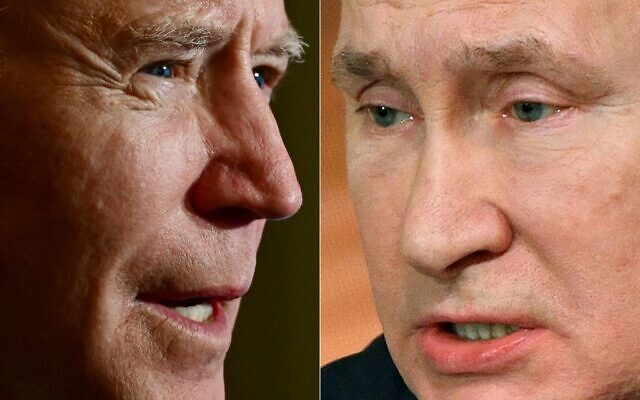 This combination of pictures shows US President Joe Biden, left, speaking at the White House in Washington, DC, on January 20, 2021; and Russian President Vladimir Putin holding his annual press conference in Moscow on December 19, 2019. (Jim Watson and Alexander Nemenov/AFP)~A White House official asserted that Biden was “not discussing Putin’s power in Russia or regime change.” The official, who was not authorized to comment by name and spoke on the condition of anonymity, said Biden’s point was that “Putin cannot be allowed to exercise power over his neighbors or the region.” [That is a real distortion of his comments and a bad attempt to cover his backside for being a stupid idiot and an incompetent fool when it come to international foreign relations as well as about everything else. There is no one in the demon-rat’s party that has a clue about anything. It seems rather apparent that the WEC crew which have literally usurped most of the US leadership (actually a bunch of bothsides of the aisle) want a war with Russia because it would potentially accomplish their goals of depopulation as well as taking down any countries like Russia and the US and China which have nationalistic ideas. I guess they assume that when they come out of their bunkers after the war then they can have their new world government and a world population of about 500 million people. Evil is the word. Godless wicked evil people. – rdb]	The Kremlin dismissed the remarks, saying it was up to Russians to choose their own president.	Asked about Biden’s comment, Kremlin spokesman Dmitry Peskov told Reuters: “That’s not for Biden to decide. The president of Russia is elected by Russians.”
		Biden has frequently talked about ensuring that the Kremlin’s invasion, now in its second month, becomes a “strategic failure” for Putin and has described the Russian leader as a “war criminal.”
	But until his remarks in Warsaw, the American leader had not veered toward suggesting Putin should not run Russia. Earlier on Saturday, shortly after meeting with Ukrainian refugees, Biden called Putin a “butcher.”
	Last week, Biden branded Putin a “war criminal” for the first time following a Russian bombing on a theater being used as a bomb shelter in the besieged Ukrainian city of Mariupol.
	Biden’s spokesperson Jen Psaki said then that he had spoken “from his heart” in reaction to the images of Russian attacks on civilians, indicating that his comment may not have larger policy implications.
	She said a review by the State Department regarding the war criminal designation, which has legal ramifications, is still ongoing.
	The Kremlin quickly punched back, calling the comment “unacceptable and unforgivable on the part of the head of a state, whose bombs have killed hundreds of thousands of people around the world.”
	The US president repeated the accusation on Friday during his visit to Poland.https://www.timesofisrael.com/biden-says-putin-cannot-remain-in-power-white-house-he-didnt-mean-regime-change/ Biden meets Ukrainian ministers in Warsaw, in first talks since Russian invasionState Department says sides discussed America’s ‘unwavering commitment to Ukraine’s sovereignty and territorial integrity’ amid Russian invasion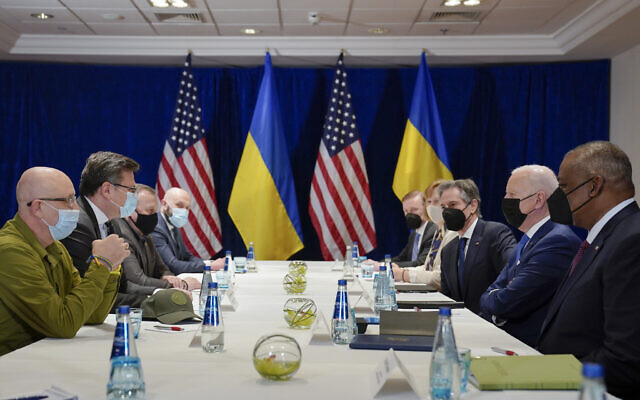 By Aurelia End Today, 6:18 pm US President Joe Biden participates in a meeting with Ukrainian Foreign Minister Dmytro Kuleba, second from left, and Ukrainian Defense Minister Oleksii Reznikov, left, on Saturday, March 26, 2022, in Warsaw. Defense Secretary Lloyd Austin, right, and Secretary of State Antony Blinken, third from right, look on. (AP/Evan Vucci)	WARSAW, Poland (AFP) — US President Joe Biden on Saturday met two Ukrainian ministers in Warsaw, in the first face-to-face talks between Biden and top Kyiv officials since Russia’s invasion began.	Ukrainian Foreign Minister Dmytro Kuleba and Defense Minister Oleksii Reznikov made a rare trip out of Ukraine, in a possible sign of growing confidence in the fightback against Russian forces.	The meeting took place at the Marriott Hotel in the city center — opposite a Warsaw train station where there has been a constant flow of Ukrainian refugees since the conflict started.	Biden could be seen seated at a long white table between US Secretary of State Antony Blinken and US Defense Secretary Lloyd Austin, facing Kuleba and Reznikov, an AFP reporter said.	There were Ukrainian and US flags in the background.	The officials discussed “the United States’ unwavering commitment to Ukraine’s sovereignty and territorial integrity,” State Department spokesperson Ned Price told reporters. [If Ukraine doesn’t have sovereignty then the money laundering business in Ukraine may stop and these crooks  in DC might actually have to get out and get a real job to earn a living instead of living off the corruption that they have created with multiple international groups. – rdb]	Blinken and Austin “pledged continued support to meet Ukraine’s humanitarian, security, and economic needs,” he added. Keep in mind folks that as we throw money at Ukraine because of an invasion by Russia that these folks incited, we have loads of people in the US that are now having trouble because the nitwits have put upside down and backwards policies in place here and sanctions that don’t work or stop Russia which has made life most difficult for the US middle class. These folks need to go away. Putin is evil but his objective was to have a NON NATO buffer next to him instead of a NATO/US surrogate which would try to invade him. Keep in might that Graham and McCain to the Nazi soldier group in 2016 that they were going to take care of Russia and Putin.  Criminals all of them. The US pushed for an assisted with the 2014 overthrow of the Ukrainian government to put a pro-west person in power. Now they have a dude running the country who is on Soros’ payroll and a very good actor. – rdb]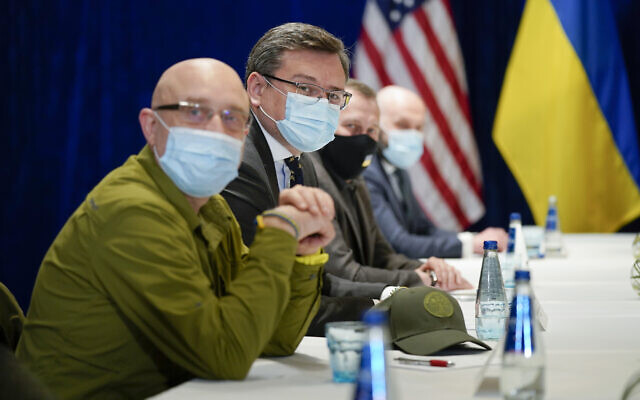 Ukrainian Foreign Minister Dmytro Kuleba, second from left, and Ukrainian Defense Minister Oleksii Reznikov, left, meet with US President Joe Biden, on March 26, 2022, in Warsaw. (AP Photo/Evan Vucci)		Biden last met Kuleba in Washington on February 22 — two days before Russia began its assault.	Since then, Kuleba also met Blinken in Poland next to the border with Ukraine on March 5.	Biden is on the second and final day of a visit to Poland after he met with EU and NATO leaders in Brussels earlier in the week.	After talking to the Ukrainian ministers, Biden met with Polish President Andrzej Duda at the presidential palace.
	On Friday, the US president spoke to US soldiers stationed in Poland near the Ukrainian border and aid workers helping refugees fleeing the conflict.
	He praised Ukrainians for showing “backbone” against the Russian invasion and compared their resistance to the Tiananmen Square pro-democracy protests in China in 1989.
	“This is Tiananmen Square squared,” he said.
	He also referred to Russian President Vladimir Putin as “a man who, quite frankly, I think is a war criminal. And I think we’ll meet the legal definition of that as well.”
	Biden said he would have liked to see the devastation caused by the conflict “first-hand.”
	“They won’t let me, understandably I guess, cross the border,” he said.
	Speaking to the troops, he said: “You’re in the midst of a fight between democracies and autocrats. What you’re doing is consequential, really consequential.”
	Later on Saturday, he was due to visit a reception center for refugees and give a major speech on the conflict. https://www.timesofisrael.com/biden-meets-ukrainian-ministers-in-warsaw-in-first-talks-since-russian-invasion/ Kyiv claims US has ‘no objections’ to Poland supplying war planesUkrainian foreign minister says Washington has changed tack after earlier rejecting transfer of jets as too ‘high risk’By AFP Today, 2:49 am 	Ukraine said Saturday that the United States does not object to the transfer of war planes to Kyiv to help it fend off the Russian invasion, after the Pentagon previously rejected an offer from Poland.	Officials in Washington “have no objections to the transfer of aircrafts. As far as we can conclude, the ball is now on the Polish side. We will look further into this matter in our conversations with Polish colleagues,” Ukraine Foreign Minister Dmytro Kuleba said in written comments to AFP. [This may well incite a major attack on Poland before it is all over with. They keep digging a deep pit. – rdb]	There was no immediate confirmation from the White House.	His comments came shortly after a meeting in Poland with Defense Minister Oleksii Reznikov and US President Joe Biden, who was visiting the NATO member to shore up US support for the country bordering Ukraine.	The Pentagon earlier this month conclusively rejected as too “high risk” a plan to transfer fighter jets from Poland to Kyiv to battle Russian forces, pouring cold water for now on Ukraine’s bid for more firepower in the skies.	“Ukraine is in a critical need for more combat aircraft,” Kuleba said in the comments, saying Kyiv needed them to “strike a balance in the sky” and prevent Russia from “killing more civilians.”	Warsaw had expressed support for a plan in which Poland would have sent its Soviet-era MiG-29s to Kyiv via a US air base in Ramstein, Germany. https://www.timesofisrael.com/kyiv-claims-us-has-no-objections-to-poland-supplying-war-planes/ Shelled city of Chernihiv in north Ukraine fears becoming ‘next Mariupol’The city, without power, running water and heating, has been blockaded and pounded from afar by Russian troops for weeksBy YURAS KARMANAU Today, 8:33 pm 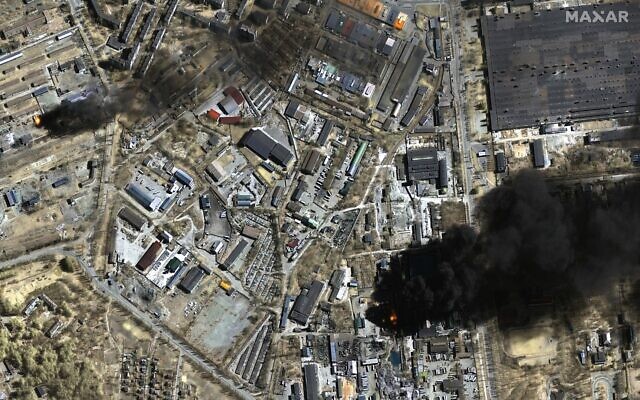 This satellite image provided by Maxar Technologies shows an overview of burning oil storage tanks and an industrial area in Chernihiv, Ukraine during the Russian invasion, on Monday, March 21, 2022 (Satellite image ©2022 Maxar Technologies via AP, File)	LVIV, Ukraine (AP) — Nights are spent huddling underground from Russian strikes pounding their encircled city into rubble. Daylight hours are devoted to hunting down drinkable water and braving the risk of standing in line for the little food available as shells and bombs rain down.	In the second month of Russia’s invasion, this is what now passes for life in Chernihiv, a besieged city in northern Ukraine where death is everywhere.	Russia continues to pound cities throughout Ukraine — three powerful explosions Saturday shook the western city of Lviv, which is near the Polish border and has been a refuge for thousands of displaced people. [Gee whiz! Everyone keeps talking about how bad Russia is doing with their invasion of Ukraine but all you read about is the terrible destruction and horrible conditions for those who are in Ukraine? Hummm? Is Pootie Poot losing the war or winning? Seems to me that if all the cities are having such a bad time Putin might be more successful than the US talking heads and corrupt DC folks are making out. – rdb]	Chernihiv has been blockaded and pounded from afar by Russian troops for weeks. And while it has not experienced the intensity of attacks that have inflicted atrocious human suffering on the pulverized southern city of Mariupol, its remaining residents are terrified that each blast, bomb, and body that lies uncollected on the streets ensnares them in the same macabre trap of unescapable killings and destruction. [As I recall from reading the scriptures that is call Laying Siege to an area which will continue until they cry uncle OR some other fooling nitwits decide to try to intervene and cause a WW. – rdb]	“In basements at night, everyone is talking about one thing: Chernihiv becoming [the] next Mariupol,” said 38-year-old resident Ihar Kazmerchak, a linguistics scholar.	He spoke to The Associated Press by cellphone, amid incessant beeps signaling that his battery was dying. The city is without power, running water, and heating. At pharmacies, the lists of medicines no longer available grow longer by the day.	Kazmerchak starts his day in long lines for drinking water, rationed to 10 liters (2.5 gallons) per person. People come with empty bottles and buckets for filling when water-delivery trucks make their rounds.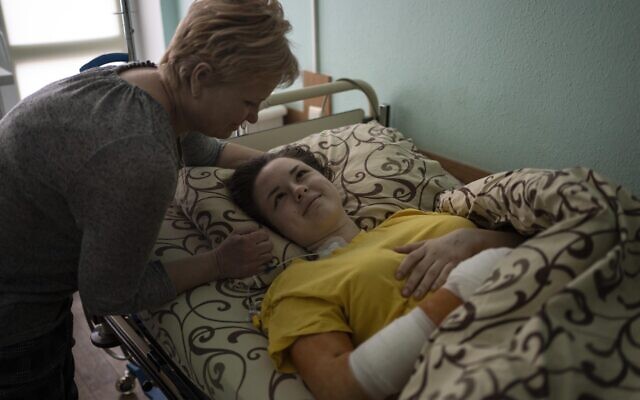 Nastya Kuzyk, 20, is comforted by her mother Svitlana, 50, while recovering in a hospital from the injuries caused after a Russian attack in her city Chernihiv, downtown in Kyiv, Ukraine, on Friday, March 25, 2022. (AP Photo/Rodrigo Abd)	“Food is running out, and shelling and bombing doesn’t stop,” he said.	Nestled between the Desna and Dnieper rivers, Chernihiv straddles one of the main roads that Russian troops invading from Belarus used on February 24 for what the Kremlin hoped would be a lightning strike onward to the capital, Kyiv, which is just 147 kilometers (91 miles) away.	The city’s peace shattered, more than half of the 280,000 inhabitants fled, according to the mayor, unable to be sure when they’d next see its magnificent gold-domed cathedral and other cultural treasures, or even if they still would be standing whenever they return. The mayor, Vladyslav Atroshenko, estimates Chernihiv’s death toll from the war to be in the hundreds.Russian forces have bombed residential areas from low altitude in “absolutely clear weather” and “are deliberately destroying civilian infrastructure: schools, kindergartens, churches, residential buildings, and even the local football stadium,” Atroshenko told Ukrainian television.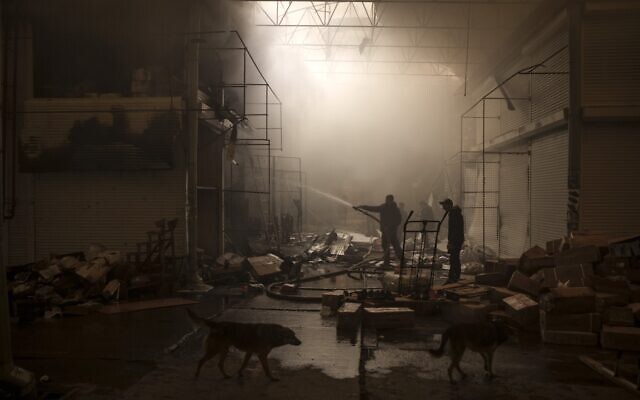 People try to extinguish a fire in a market after a Russian attack in Kharkiv, Ukraine, on Friday, March 25, 2022. (AP Photo/Felipe Dana)	On Wednesday, Russian bombs destroyed Chernihiv’s main bridge over the Desna River on the road leading to Kyiv; on Friday, artillery shells rendered the remaining pedestrian bridge impassable, cutting off the last possible route for people to get out or for food and medical supplies to get in.	Refugees from Chernihiv who fled the encirclement and reached Poland this week spoke of broad and terrible destruction, with bombs flattening at least two schools in the city center and strikes also hitting the stadium, museums, and many homes.	They said that with utilities knocked out, people are taking water from the Desna to drink and that strikes are killing people while they wait in line for food. Volodymyr Fedorovych, 77, said he narrowly escaped a bomb that fell on a bread line he had been standing in just moments earlier. He said the blast killed 16 people and injured dozens, blowing off arms and legs.	So intense is the siege that some of those trapped cannot even muster the strength to be afraid anymore, Kazmerchak said.	“Ravaged houses, fires, corpses in the street, huge aircraft bombs that didn’t explode in courtyards are not surprising anyone anymore,” he said. “People are simply tired of being scared and don’t even always go down to the basements.”	In Chernihiv, hospitals are no longer operating, and residents cook over open fires in the street because the power is out. The utility workers who stayed behind aren’t enough to repair the broken powerlines and restore other essential services, and time has become a blur, the mayor said.	“We live without dates and days of the week,” Atroshenko told Ukrainian television.	Located only about 70 kilometers (45 miles) from Ukraine’s border with Belarus, Chernihiv was attacked in the early days of the war and encircled by Russian troops, but its defenders prevented a takeover.	“Chernihiv has become a symbol of the Russian army’s failed blitzkrieg, in which the plan was to take the city over in one day and advance toward Kyiv,” said Mykola Sunhurovskyi, a military analyst at the Kyiv-based Razumkov Center think tank.	Ever since a Russian blast hit a Stalin-era movie theater next to his 12-story residential building, Kazmerchak has been spending his nights in a bomb shelter. A Russian missile also destroyed the hotel not far from his house.	“The walls were shaking so much,” he said. “I thought my house would collapse any minute and I would be left under the rubble.” https://www.timesofisrael.com/shelled-city-of-chernihiv-in-north-ukraine-fears-becoming-next-mariupol/ Ukraine says Holocaust memorial smashed in Russian strikes near KharkivEmbassy in Israel condemns attack near Drobytsky Yar, where 15,000 Jews were killed during World War II, accuses ‘barbaric’ Russians of repeating Nazi crimesBy TOI staff Today, 4:56 pm 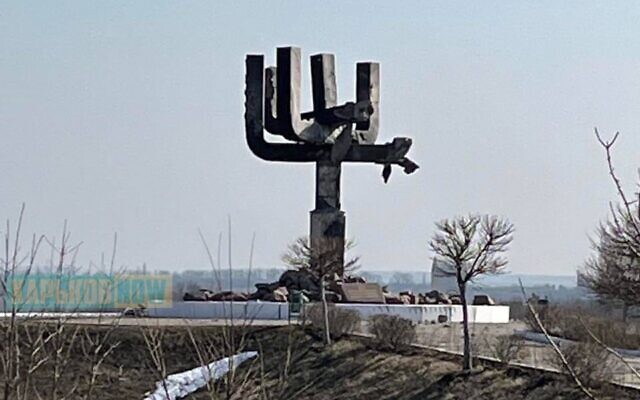 The damaged Drobytsky Yar memorial near Kharkiv after reportedly being hit by Russian artillery fire, on March 26, 2022. (Screenshot/Twitter)	A Holocaust memorial near the Ukrainian city of Kharkiv has been damaged in Russian bombardments, government officials said Saturday.	Images posted on social media showed a wrecked menorah monument at the Drobytsky Yar site.	Ukraine’s embassy in Israel and Israel’s Ambassador to Ukraine Michael Brodsky said the damage was the result of Russian artillery shelling in the area. The United Jewish Community of Ukraine also reported on damage caused to the site, blaming Russian artillery.	Between 1941-1942, an estimated 15,000 Jews were killed and buried in mass graves at Drobytsky Yar, a ravine outside the eastern city of Kharkiv.	The Babyn Yar Holocaust Memorial Center also noted the damage to Drobytsky Yar.	“Russia continues to attack not only the civilian population of Ukraine but also the places of remembrance,” it said on Twitter. According to Ukrainian sources, Drobytsky Yar memorial site near Kharkiv was damaged today by artillery shelling. 
I visited Drobytsky Yar, a place where 20,000 Jews were killed by the Nazis during 1941-42, a couple of months ago. pic.twitter.com/vUeu0JQmnz— Michael Brodsky (@michael_brodsk) March 26, 2022	Ukraine’s embassy in Israel condemned the attack, writing that “another memorial of the Holocaust victims was destroyed by Russian barbarians in Ukraine.” 	“No one should keep silent, when Russian war criminals [are] killing civilians, kids, pregnant women, shelling hospitals, memorials…. Russians are repeating the Nazis’ crimes, again and again and again!”	Another memorial of the Holocaust victims was destroyed by Russian barbarians in Ukraine.This time – Drobytskyi Yar,…	Posted by Embassy of Ukraine in the State of Israel on Saturday, March 26, 2022	In the first days of the war, Ukraine reported that the Babyn Yar Holocaust memorial site in Kyiv, located at the ravine in which over 33,000 Jews were slaughtered by Nazi Germany and its local allies in September 1941, was hit by Russian airstrikes.  [I would remind people that it wasn’t only German Nazis killing Jews at Babyn Yar there were many Ukrainians involved as well. – rdb]	The bombing was later revealed to have hit buildings near the memorial, and there was no damage to the monument itself.	Both sides in the conflict have accused the other of Nazism, with Putin justifying his February 24 invasion by saying he wanted to “denazify” areas of Ukraine where he claimed there was a “genocide” being committed against Russian-speaking citizens. Western governments and Ukraine itself have dismissed the claims as a baseless justification for the invasion.	#Russia continues to attack not only the civilian population of #Ukraine but also the places of remembrance. Russians shelled another Holocaust memorial.This time, Russian artillery damaged the Menorah monument in Drobytsky Yar near Kharkiv. pic.twitter.com/6tPy4LDbM8— Babyn Yar Holocaust Memorial Center (@babynyarhmc) March 26, 2022	Earlier this month, the head of the Yad Vashem Holocaust museum Dani Dayan told The Times of Israel that Russia was trivializing the Holocaust with its claims about Nazism in Ukraine. 	Ukrainian President Volodymyr Zelensky has also been accused of weaponizing the Holocaust in his bid to draw support from the West.	Addressing the Knesset on Sunday, he pleaded with Israeli lawmakers for help in preventing a Russian “final solution” in Ukraine, repeatedly making comparisons to the Holocaust and attacking the Jewish state for not doing more in order to help.	His speech was met with mixed responses, with some in Israel accusing him of attempting to distort history and ignoring Ukraine’s complicity in the Nazi-led genocide. https://www.timesofisrael.com/ukraine-says-holocaust-memorial-smashed-in-russian-strikes-near-kharkiv/ Israeli clowns bring joy and laughter to Ukrainian refugeesNimrod Eisenberg is a development manager by trade but he moonlights as a 'medical clown' along with many others working with The Dream Doctors Project Israel, in an effort to lift spirits of thousands of refugees fleeing homesi24NEWS, Ynet |  Published: 03.26.22, 13:43 	Equipped with a costume red nose and whimsical props, an Israeli professional development manager is bringing smiles to refugees fleeing Ukraine - as a clown.	Nimrod Eisenberg works with the nonprofit organization The Dream Doctors Project Israel, where he has been moonlighting as a “medical clown” - a professional who provides patients with therapeutic performances in order to promote their wellbeing.On Purim many people dress up as clowns to spread cheer, but these medical clowns work tirelessly all year to bring joy to kids & adults in difficult circumstances. These Israeli medical clowns from @dreamdoctorsIL project were sent to Ukraine’s borders for trauma intervention. pic.twitter.com/5TxW81qZc6— Embassy of Israel (@IsraelinUSA) March 17, 2022	“Today we are clowning - using this wonderful tool of the red nose - to bring joy and laughter to the children and families of refugees right here on the border between Poland and Ukraine,” Eisenberg says.	“As medical clowns, we reach children and families that are in need and bring playfulness, laughter, and these kinds of activities into their daily routines, into their difficult times,” he adds.	Eisenberg and his team meet with thousands of refugees daily along the border to brighten their day and provide a spark of joy for the families whose lives were upended by Russia’s invasion of the country.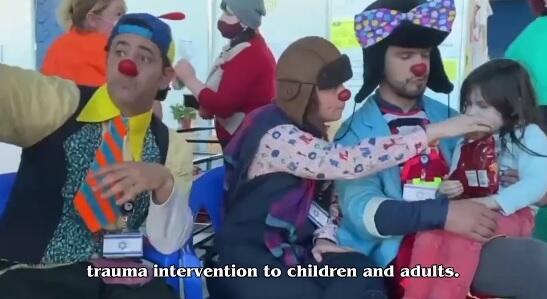 The Dream Doctors Project Israel  (Photo: The Dream Doctors Project Israel/Twitter)	“Just the fact of meeting a clown, a colorful character, in the middle of this chaos can change the way children emotionally react to what’s happening around them,” Eisenberg says.	“They see so many strangers every day. The clowns are positive strangers, colorful strangers - the ones who really just want to bring them joy.” https://www.ynetnews.com/magazine/article/hkrbqdifc Bennett issues rare statement condemning Houthi attack on Saudi Arabia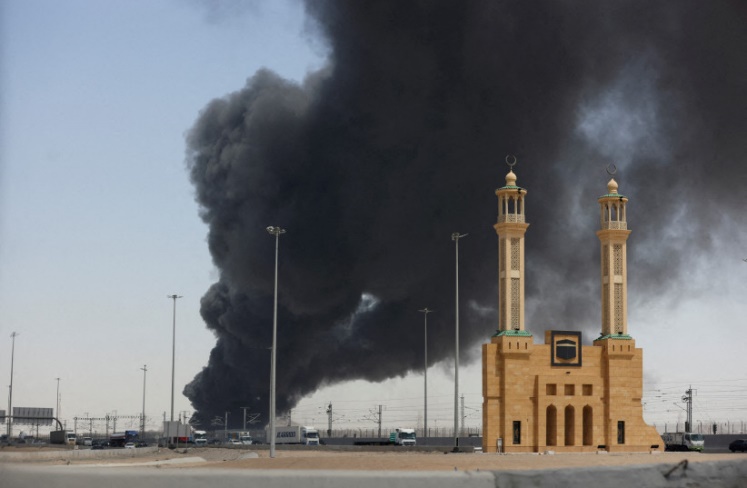 The attacks are "further proof that Iran’s regional aggression knows no bounds," Bennett wrote.By REUTERS, JERUSALEM POST STAFF Published: MARCH 26, 2022 20:53 Updated: MARCH 27, 2022 00:48 Smoke billows from a Saudi Aramco's petroleum storage facility after an attack in Jeddah, Saudi Arabia March 26, 2022. (photo credit: STRINGER/ REUTERS)	Israel condemns the latest Houthi attacks on Saudi Arabia, Prime Minister Naftali Bennett wrote on Twitter Saturday evening, saying "the State of Israel expresses its sorrow to the Kingdom of Saudi Arabia after the horrific attack by the Iranian-backed Houthis."	The attacks are "further proof that Iran’s regional aggression knows no bounds," Bennett wrote, adding that it "reinforces the concern of Iran’s IRGC being removed from the FTO list."The State of Israel expresses its sorrow to the Kingdom of Saudi Arabia after the horrific attack by the Iranian-backed Houthis.
This attack is further proof that Iran’s regional aggression knows no bounds & reinforces the concern of Iran’s IRGC being removed from the FTO list.— Naftali Bennett בנט (@naftalibennett) March 26, 2022	While Saudi Arabia and Israel do not have diplomatic relations, Saudi officials, including crown prince Mohammed Bin Salman, have stressed that the kingdom would be open to normalizing relations if the Palestinian-Israeli conflict is resolved. Israeli flights to and from the United Arab Emirates are permitted to fly through Saudi airspace.	Yemen's Houthis said they launched attacks on Saudi energy facilities on Friday and the Saudi-led coalition said oil giant Aramco's petroleum products distribution station in Jeddah was hit, causing a fire in two storage tanks but no casualties.	The Iran-aligned Houthis have escalated attacks on the kingdom's oil facilities in recent weeks and ahead of a temporary truce for the Muslim holy month of Ramadan.	Bennett's statement comes as the US is reportedly considering removing Iran's Islamic Revolutionary Guards Corps (IRGC) from the State Department’s Foreign Terrorist Organization (FTO) list in an attempt to salvage stalled nuclear talks with Iran. The reports have sparked outrage from Gulf and Israeli officials, with Bennett stressing recently that such a move is "too high a price" for a return to the JCPOA nuclear deal.
	The Saudi-led coalition in Yemen on Saturday set the Iran-aligned group Houthis a three-hour deadline to withdraw weapons from the airport of Sanaa and from two ports on the Red Sea, Saudi-owned Al-Arabiya TV reported.
	Retaining weapons in the Yemeni capital's airport and the ports of Hodeidah and Saleef would "end their status" as safe regions not to be targeted by coalition air strikes, it said, without saying exactly at what time the deadline would expire.
	The coalition said earlier on Saturday it was carrying out air strikes on Sanaa and Hodeidah in reaction to Houthi attacks on Saudi oil facilities.
	The coalition intervened in Yemen in March 2015 after the Houthis ousted the Saudi-backed government in late 2014.
	The conflict, widely seen as a proxy war between Saudi Arabia and Iran, has killed tens of thousands of people and pushed Yemen to the brink of famine.
	Yemen's Houthi group said on Saturday it was suspending missile and drone strikes on Saudi Arabia for three days, in a peace initiative it said could be a lasting commitment if the Saudi-led coalition fighting in Yemen stopped air strikes and lifted port restrictions.
	The group also announced a three-day suspension of ground offensive operations in Yemen, including in the gas producing region of Marib, said Mahdi al-Mashat, the head of the Houthis' political office, in a speech broadcast on television.
	Mashat said the group was ready to release all prisoners, including brother of Yemen's President Abd-Rabbu Mansour Hadi.  https://www.jpost.com/breaking-news/article-702404 [Dealing with the Iran nuclear deal is total stupidity and continually caving in to their demands which simply displays weakness is beyond stupid. The Islamic mindset doesn’t not respect nor will the respond in a positive way to people they perceive as weak. – rdb]Desert dialog: Blinken lands in Israel ahead of Negev Summit with Lapid, Arab FMsCountries plan show of regional unity aimed at Iran; seeking informal atmosphere, top diplomats from UAE, Bahrain, Morocco, and likely Egypt will gather in Sde BokerBy Lazar Berman and TOI staff Today, 9:42 pm 	Foreign Minister Yair Lapid will head down to Sde Boker in the Negev desert Sunday to host US Secretary of State Antony Blinken and foreign ministers from the United Arab Emirates, Bahrain, and Morocco.	Blinken landed in Israel on Saturday night ahead of the conference.	Egyptian Foreign Minister Sameh Shoukry is expected to attend the “Negev Summit” as well, joining the countries that signed the US-brokered agreements known as the Abraham Accords in 2020.	The summit, which will take place at the Isrotel Kedma, will begin Sunday afternoon. The senior diplomats are slated to dine together at the hotel on Sunday evening.	The goal is for a less formal atmosphere than typical meetings between senior officials, according to a diplomatic source, referencing the US Camp David presidential retreat.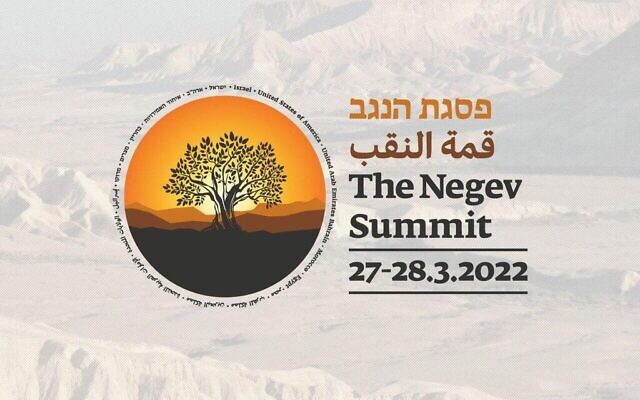 On Monday, the foreign ministers will hold bilateral working meetings and will give statements to the press afterward.	The gathering is a “Lapid-led initiative,” a diplomatic source with knowledge of the preparations for the summit told The Times of Israel. “Obviously the secretary being in Israel was the trigger.”Logo for the Negev Summit, March 27-28, 2022 (Courtesy)	All countries involved were eager to participate, according to the source. “This wasn’t a hard sell,” he said.	Israel’s first prime minister David Ben-Gurion lived at Kibbutz Sde Boker, and he and his wife Paula are buried there, overlooking the Zin wilderness.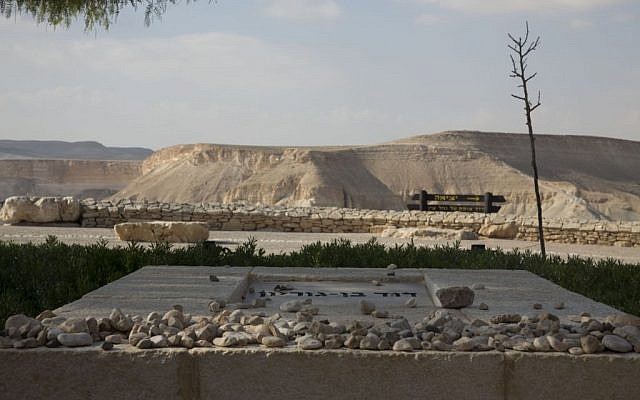 A view of the Zin Valley from David and Paula Ben-Gurion’s grave in Sde Boker. (Sarah Schulman/Flash 90)	The focus of the summit, according to the official, will be on regional threats, challenges, and opportunities. Among the issues expected to be at the center of the meetings are the Iran nuclear talks in Vienna, and the Russia-Ukraine war.	The summit is also seen as a display of diplomatic unity intended for Tehran.	On Saturday, EU foreign policy chief Josep Borrell said that a new deal on Iran’s nuclear program would likely be sealed within days.	Lapid and Blinken will hold a joint press conference at the Foreign Ministry in Jerusalem on Sunday morning before heading south to Sde Boker.
	Shoukry will arrive in Israel on Sunday, joining Blinken, the UAE’s Abdullah bin Zayed Al Nahyan, Bahrain’s Abdullatif bin Rashid Al- Zayani, and Morocco’s Nasser Bourita for the gathering.
	According to a Saturday report by Channel 13, the region’s diplomats are expected to implore the US to project strength toward Iran, both in the nuclear arena and on its regional expansionist and destabilizing actions.
	The report also claimed, without citing a source, that though Saudi Arabia is not publicly taking part in the conference — Riyadh has clandestine ties with Jerusalem, but not open relations — it is strongly involved behind the scenes, as the subjects under discussion also represent the kingdom’s interests.
	Israeli Ambassador to Bahrain Eitan Na’eh tweeted Saturday that March 26 marked the 43rd anniversary of Israel’s historic peace agreement with Egypt, signed in 1979. “43 years later, foreign ministers from at least 4 Arab countries + [the US] will gather in [Israel] tomorrow, to talk regional co-op,” he wrote, including the flags of Egypt, the UAE, Bahrain, Morocco, and the United States in the tweet.
	Efforts were underway to draw Jordanian Foreign Minister Ayman Safadi to the summit as well, according to reports carried by Channel 12, Ynet, and other Hebrew outlets.
	The summit is the latest indication of the Biden administration’s determination to throw its weight behind the Abraham Accords, after initially hesitating to even call them by name.
	At a September 2021 Zoom event to mark the one-year anniversary of the signing, Blinken laid out three main lines of effort to support the agreements — fostering Israel’s ties with the UAE, Bahrain, and Morocco, as well as Sudan and Kosovo; deepening Israel’s existing relationships with Egypt and Jordan; and encouraging more countries to join the Abraham Accords.
	Israel has also made strengthening the Abraham Accords a top priority, scheduling regular diplomatic meetings with participant countries. Initial desires to finalize the normalization deal between Israel and Sudan have been complicated due to the military coup that spiraled the latter country further into crisis late last year.
	Sunday’s meeting of foreign ministers will take place less than a week after Prime Minister Naftali Bennett traveled to the Sinai resort town of Sharm el-Sheikh for the first-ever trilateral summit with Egyptian President Abdel-Fattah el-Sissi and UAE Crown Prince Sheikh Mohammed bin Zayed Al Nahyan — another development likely made possible by the Accords.43 yrs ago on 26.3.79, Israel and Egypt signed the “mother of all peace accords” in the M.E. The late President, A. Al- Saadat showed the way. 43 years later, foreign ministers from at least 4 Arab countries + ???????? will gather in ???????? tomorrow, to talk regional coop.????????????????????????????????????????????????سلام— Eitan Na'eh (@AmbassadorNaeh) March 26, 2022	The State Department said Thursday that Blinken will use his trip to coordinate with US allies on Russia’s invasion of Ukraine, “Iran’s destabilizing activities,” the Abraham Accords, and efforts to improve Israeli-Palestinian ties. 	Blinken will meet with Bennett, Lapid, Defense Minister Benny Gantz, and President Isaac Herzog in Israel, and with Palestinian Authority President Mahmoud Abbas along with representatives from Palestinian civil society in Ramallah.	A Channel 12 report on Friday linked the upcoming Israeli summit to an effort to present a united regional front against Iran and its nuclear ambitions. The TV network’s Ben Caspit, a columnist and political analyst, said Israel has much to offer on the military technology front and summit participants could also address a possible initiative to set up regional anti-missile warning systems.	On Friday, Jordan’s King Abdullah II hosted the leaders of Egypt, Iraq, and the United Arab Emirates for talks on regional and international developments. The meeting in the Red Sea port city of Aqaba was “consultative,” according to state television.	A statement from the royal court said others in attendance included Jordan’s Crown Prince Hussein and Saudi Minister of State Prince Turki bin Mohammad bin Fahd bin Abdulaziz.	Abbas is slated to host Jordan’s King Abdullah II next week. https://www.timesofisrael.com/desert-dialog-lapid-to-host-blinken-arab-fms-in-negev-in-show-of-regional-unity/ Bennett, Gantz said to spar over Ramallah meeting with Abbas, Jordan’s AbdullahPM reportedly opposed to defense minister attending, fearing it will overshadow Negev Summit between foreign ministers of Israel, US, UAE, Bahrain, Morocco, and EgyptBy TOI staff Today, 11:01 pm 	Prime Minister Naftali Bennett and Defense Minister Benny Gantz are engaged in a spat over the latter’s desire to attend an upcoming meeting in Ramallah between Palestinian Authority President Mahmoud Abbas and Jordan’s King Abdullah II, according to reports in Hebrew media on Saturday night.	Channel 13 news reported that Gantz sought to take part in the meeting, set to take place early this coming week, to discuss efforts to prevent an escalation in violence over the upcoming holy Muslim month of Ramadan.
	The network said Bennett put the kibosh on Gantz’s participation, feeling it would distract from the summit in southern Israel between the foreign ministers of Israel, the US, the UAE, Bahrain, Morocco, and Egypt, which is set to begin on Sunday.
	Sources quoted by the Ynet and Walla news sites said that Bennett learned of Gantz’s intention to attend the meeting from an “Arab source” rather than the minister. [Ganz was COS of the IDF and knows that when you work in any form of organized hierarchy there is a defined chain of command and he is not in command at this time of the government. To try to set this up and not tell Bennett was very stupid. – rdb]
	Walla also reported that Bennett had not yet ruled out the idea entirely, and was waiting for details from Gantz.
	Channel 13 said Bennett and Gantz were to meet Sunday in a bid to clear the air.
	Speaking with Channel 13, Culture Minister Chili Tropper, of Gantz’s Blue and White party, dismissed claims that the two leaders were on bad terms.
	“The matter will be decided between the prime minister and the defense minister,” he said.
	“The planned event was set to deal with security issues, not political ones. The defense minister is committed to Israel’s security in order to prevent escalation [with the Palestinians], and the issue still needs the prime minister’s approval. I hope this will be resolved in the coming days, both are on good terms.”
	Both Gantz and Bennett refused to comment on the report — the latest sign of growing tensions between the two.
	On Thursday, Gantz announced that he will embark on a planned trip to India on Tuesday, four days before Bennett is scheduled to arrive in the country. [This smells of power brokering on Ganz part. You will recall that he was in a government with Bibi and it didn’t work out and he lost. If he tries to wheedle around Bennett or Lapid he will lose everything because these are power minded folks and they don’t “cotton” to being left out of the loop. – rdb]
	Bennett is slated to pay an official visit to India next month to commemorate 30 years of full diplomatic relations between the two nations, his office said Saturday.
	Gantz is expected to travel with other defense officials and meet with his Indian counterpart, the Defense Ministry said in a statement.
	The announcement of Gantz’s trip caught the Prime Minister’s Office off-guard, according to Haaretz, which cited an Israeli official who said that the minister was trying to upstage Bennett by traveling ahead of him.
	The incident highlighted an apparent breakdown in coordination between the two men’s offices.
	The tension between them dates back to the early days of the government, which is seen as divided into two distinct approaches to the Israeli-Palestinian conflict.
	Led by Bennett, the right-wing camp within the government seeks to strengthen the Jewish settlements in the West Bank, while Gantz, a member of the centrist camp, seeks to create more dialogue with the Palestinian Authority and ease security restrictions on Palestinians in Gaza and the West Bank.
	Gantz’s Blue and White party has also expressed frustration that its legislative goals are not being sufficiently advanced, leading to several coalition crises in recent months.
	Some political commentators have also described Gantz as unhappy with the current coalition, which forced him into a relative backseat position to Bennett and Foreign Minister Yair Lapid, after he enjoyed greater power in the previous government, in which he served as alternate prime minister and Benjamin Netanyahu’s ostensible successor in the prime minister’s chair. https://www.timesofisrael.com/bennett-gantz-said-to-spar-over-ramallah-meeting-with-abbas-jordans-abdullah/ Israel set to raise work permit quotas for Gazans to 20,000Government expected to sign off on move Sunday; unemployment in Gaza, blockaded by both Israel and Egypt, is at around 50%, making work in Israel an attractive optionBy Aaron Boxerman Today, 11:27 pm 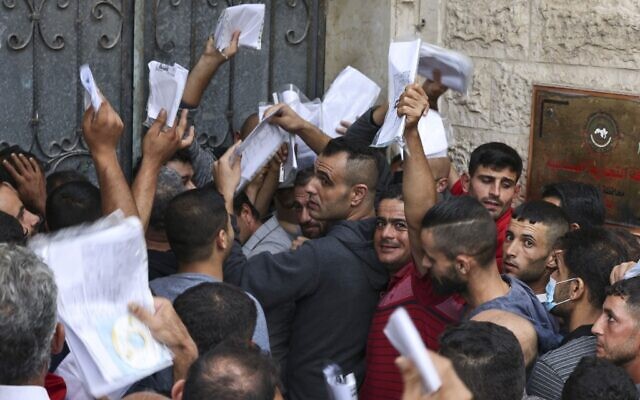 Palestinian men gather to apply for work permits in Israel, at Jabalia refugee camp in the northern Gaza Strip, on October 6, 2021. (Mahmud Hams/AFP)	The Israeli government is on Sunday expected to raise the number of permits for Gazans to work in Israel by an additional 8,000, to a total of 20,000, the Ministry for Regional Cooperation said.	Cabinet ministers are set to sign off on a government resolution authorizing the additional permits at their weekly meeting. The decision comes as Israel seeks to reduce tensions with the Palestinians before the Ramadan holiday, with some officials fearing heightened tensions.	The quota was raised to 12,000 permits just two weeks ago. An Israeli security official briefed reporters at the time that the ceiling would soon be raised to 20,000 at the initiative of Defense Minister Benny Gantz.	Qatari envoy to the Gaza Strip Mohammad al-Emadi, who regularly meets with both Israeli and Palestinian officials, told Gaza media on Thursday that Israel had pledged to eventually raise the quota to 30,000 permits.  [This is pretty gutsy to do this just before the Passover holiday when there is always a major issue of increased terrorism. The more you let in for work or anything the more likely a terrorist will sneak through. – rdb]
	The Gaza Strip has been blockaded by both Israel and Egypt for over 15 years in an attempt to contain the enclave’s Hamas rulers. Israel says the tight restrictions on goods and people are necessary due to the terror group’s efforts to massively arm itself for attacks against the Jewish state.
	Critics lament the blockade’s impact on ordinary Gazans, around 50 percent of whom are unemployed, according to the Palestinian Central Bureau of Statistics. The sky-high poverty rates make employment in Israel a highly attractive option for those lucky enough to receive permits.
	After the May 2021 11-day war between Israel and Hamas, Israeli authorities imposed tight sanctions on the Gaza Strip in an attempt to squeeze concessions from the terror group. Politicians vowed that there would be “no going back to the way things were” before the war.
	Hamas and Israel conducted indirect negotiations in Egypt for several months, with Israeli envoys heading to Cairo to discuss the terms for allowing in Qatari aid and relaxing restrictions on the Strip.
	Another key issue on the agenda was a potential prisoner exchange between the two sides. Hamas has sought to secure the release of many Palestinians jailed for terrorism in exchange for returning two Israeli civilians and the bodies of two Israeli soldiers in its custody.
	Nearly a year after the war, both a prisoner exchange and a long-term ceasefire between Israel and Gaza terror groups have yet to materialize. But Israel has loosened some restrictions on Gaza in an attempt to reduce tension — such as providing more work permits for Gazans.
	In a recent speech to the United Nations Security Council, UN envoy to the region Tor Wennesland also noted that, in January, Gaza exports — which mostly leave through Israeli crossings — rose to their highest levels since 2007.
	“This is the highest monthly figure recorded since 2007, and it comes close to the rates that had existed prior to it, as well as significantly above pre-May 2021 rates,” Wennesland said. https://www.timesofisrael.com/israel-set-to-raise-work-permit-quotas-for-gazans-to-20000/ Palestinians hold West Bank local elections as independent lists proliferateHamas formally boycotts vote, but some members still competing across region; Palestinians have not seen national elections for over a decade and a halfBy Aaron Boxerman Today, 4:21 pm 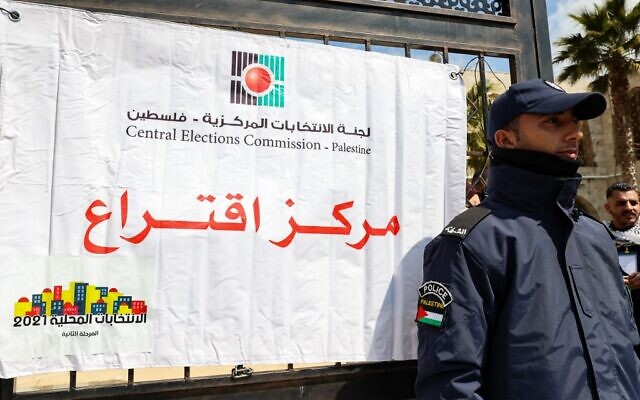 A Palestinian policeman stands guard outside a voting station as people vote in the local elections in the city of Hebron in the West Bank, on March 26, 2022 (Hazem Bader/AFP)	Palestinians in major cities across the West Bank headed to the ballot box on Saturday to vote in a second round of local elections, a rare democratic moment in the Palestinian Authority.	Around 234 slates fought it out in 50 cities including Ramallah, Hebron, and Jenin. Another 23 municipalities saw a single list running unopposed, according to Palestinian elections chief Hanna Nasser.	The municipal vote was held in two rounds in the West Bank. The first round, in mid-December, comprised hundreds of small hamlets. The second round, in major cities, was pushed off until this month, ostensibly to ensure that they went off without a hitch.	“We’re seeing a new level of activity in major cities by independent lists and groups. Around 70 percent of lists are independent, rather than affiliated with political parties,” said Jihad Harb, an independent analyst who closely follows local Palestinian politics.	Some of those lists consist of genuinely independent political figures. Others split from their parties to run on their own. In Hebron, ruling mayor Tayseer Abu Sneineh formed an independent list to contest against his own Fatah party.	“There is a general aversion to the existing political parties. People are turning to new, independent frameworks, which are not the classic parties, to express their dissatisfaction,” said Harb.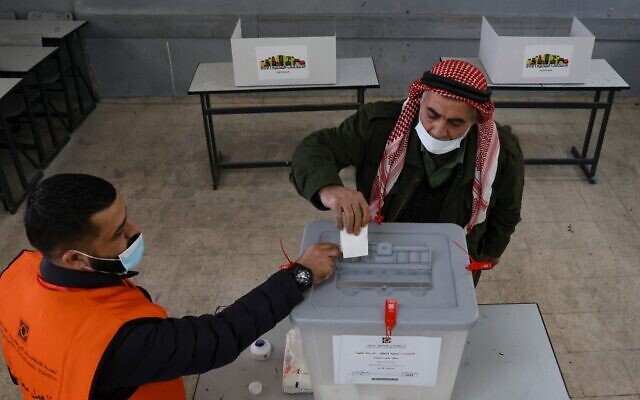 A Palestinian man casts his ballot while voting in the Palestinian local elections in the city of Hebron in the West Bank, on March 26, 2022. (Hazem Bader/AFP)	Palestinians have not held a national election since the Hamas terror group won a landslide victory in the Palestinian legislature in 2006.	Despite numerous promises by the Palestinian leadership to hold another national vote, PA President Mahmoud Abbas indefinitely delayed the last planned election in 2021. Abbas blamed Israel, but most observers say he sought to avoid a humiliating loss to rivals within his own Fatah party, as well as to Hamas.	The Palestinian Authority leadership decided to hold local elections in part at the request of the Europeans, diplomats told The Times of Israel. The PA had been harshly criticized for canceling the national vote.
	Since 2006, two Palestinian local elections have been held in towns and cities across the West Bank — in 2012 and 2017, respectively. Hamas has boycotted them both times and banned the vote in the Gaza Strip.
	The terror group announced that it would boycott both rounds of the current vote as well.
	“The PA’s announcement of piecemeal local elections is an insult to our national situation, and a deviation from our nation’s path. Hamas will not be a part of it,” Hamas spokesperson Hazim Qasim told reporters during a press conference in Gaza City late last year.
	But some candidates are nonetheless affiliated with Hamas or considered to be close to the group, Harb said. Hamas members are likely to win some seats, but “will not exercise much influence” in local councils, he added.
	“They are hampered by their formal boycott of the elections. They have not called on their cadres to mobilize and turn out to vote for Hamas lists, and many will not vote,” said Harb.
	Palestinians have accused Israel of meddling in the elections by arresting some candidates affiliated with Hamas and other terror groups. Last week, Israeli forces detained Islam al-Tawil, a mayoral candidate from al-Bireh widely seen as close to Hamas.
	The Shin Bet security service did not respond to a request for comment.
	Palestinian political commentator Hani al-Masri said that the Israeli arrests had made the elections “unfree.” But he added that the Palestinian Authority had also pressured candidates in an attempt to dictate the outcome of the vote.
	“The PA and its security forces used all of their money and media strength in service of candidates who are in their pocket, as well as pressuring some families not to nominate other potential candidates,” charged al-Masri, who belongs to a dissident Fatah branch critical of Abbas. https://www.timesofisrael.com/palestinians-hold-west-bank-local-elections-as-independent-lists-proliferate/  [Too bad that Fatah and Hamas don’t hold a major election because the overall feeling of those parties is going down the tube and you might just get someone that you could work with. – rdb]In 1st, scientists find microplastics in our blood, warn they could be inside organs‘This is proof that we have plastics in our body — and we shouldn’t,’ says ecotoxicologist who took part in Dutch studyBy AFP Today, 6:56 pm ~PARIS — Scientists have discovered microplastics in human blood for the first time, warning that the ubiquitous particles could also be making their way into organs.~The tiny pieces of mostly invisible plastic have already been found almost everywhere else on Earth, from the deepest oceans to the highest mountains, as well as in the air, soil, and food chain.A Dutch study published in the Environment International journal on Thursday examined blood samples from 22 anonymous, healthy volunteers and found microplastics in nearly 80 percent of them.	Half of the blood samples showed traces of PET plastic, widely used to make drink bottles, while more than a third had polystyrene, used for disposable food containers and many other products.	“This is the first time we have actually been able to detect and quantify” such microplastics in human blood, said Dick Vethaak, an ecotoxicologist at Vrije Universiteit Amsterdam.	“This is proof that we have plastics in our body — and we shouldn’t,” he told AFP, calling for further research to investigate how it could be impacting health.
	“Where is it going in your body? Can it be eliminated? Excreted? Or is it retained in certain organs, accumulating maybe, or is it even able to pass the blood-brain barrier?”
	The study said the microplastics could have entered the body by many routes: via air, water, or food, but also in products such as particular toothpastes, lip glosses, and tattoo ink.
	“It is scientifically plausible that plastic particles may be transported to organs via the bloodstream,” the study added.
	Vethaak also said there could be other kinds of microplastics in blood his study did not pick up — for example, it could not detect particles larger than the diameter of the needle used to take the sample.
	The study was funded by the Netherlands Organisation for Health Research and Development as well as Common Seas, a UK-based group aimed at reducing plastic pollution.
	Alice Horton, an anthropogenic contaminants scientist at Britain’s National Oceanography Centre, said the study “unequivocally” proved there were microplastics in blood.
	“This study contributes to the evidence that plastic particles have not just pervaded throughout the environment, but are pervading our bodies too,” she told the Science Media Centre.
	Fay Couceiro, reader in biogeochemistry and environmental pollution at the University of Portsmouth, said that despite the small sample size and lack of data on the exposure level of participants, she felt the study was “robust and will stand up to scrutiny.”
	Advertisement 
	She also called for further research.
	“After all, blood links all the organs of our body and if plastic is there, it could be anywhere in us.” https://www.timesofisrael.com/in-first-scientists-find-microplastics-in-blood-warn-they-could-be-inside-organs/  [This is a little disconcerting! One more reason to stay away from plastic as much as you can. HUMM You have to wonder if they could find glass fragments or other items that are unexpected in blood. – rdb]Japanese PM makes Russian nukes claim Tokyo says Russia nuking Ukraine is ‘serious concern’ during US visit to Hiroshima 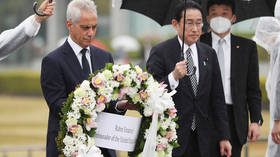 Kishida and Emanuel visit Hiroshima memorial © AFP / STR 26 Mar, 2022 15:19 	Japanese PM Fumio Kishida has claimed the risk of Russia using nuclear weapons is “increasingly real.” He delivered his remarks on Saturday, in Hiroshima. during a visit from American delegation.	The war in Ukraine shows the difficulties of creating a world without nuclear weapons, Kishida said, arguing that, what he called, Russia’s “aggression” has threatened the international order and peace. He was joined at the Hiroshima peace memorial and museum by the US envoy to Japan Rahm Emanuel, a former White House chief of staff perhaps best known for his maxim “never let a good crisis go to waste.”	Kishida himself spent some of his childhood in New York. 	Washington and its allies have made much of the fact that Vladimir Putin, last month, ordered Russia’s nuclear forces to be placed on “high alert.” However, Moscow’s stance on the use of such weapons has not changed, according to Kremlin spokesman Dmitry Peskov.	He reminded CNN, during an interview earlier this week, that his country's “concept of domestic security” is publicly viewable and lists any reason nuclear weapons might be used, such as “an existential threat for our country.”	“There are no other reasons that were mentioned in that text,” Peskov pointed out.	At the same time, US President Joe Biden has clung to the “right” to use nuclear weapons in a first-strike scenario despite having promised to change that same policy during his election campaign. Current US policy allows the use of nuclear weapons in response to “extreme circumstances,” a vague term that includes an invasion, chemical or biological attacks. Washington has repeatedly suggested Russia is planning to deploy chemical weapons in Ukraine, something Moscow denies.	Japan is the only country to have been the victim of a nuclear assault, with the US bombing Hiroshima and Nagasaki, during World War II. Kishida told the public broadcaster NHK that “When the possible use of nuclear weapons by Russia is increasingly real, I believe Ambassador Emanuel’s visit to Hiroshima and his experience of seeing the nuclear reality will become a strong message to the international society.”   https://www.rt.com/russia/552760-japanese-pm-makes-russian-nukes/ Azerbaijan launches airstrikes in Nagorno-Karabakh as tensions flare The breakaway region has been attacked using drones, the Russian Defense Ministry says 26 Mar, 2022 19:22 	The Azerbaijani military has violated the November 2020 ceasefire in Nagorno-Karabakh, launching airstrikes against the forces of the breakaway region, the Russian Defense Ministry said on Saturday. The region, which is currently patrolled by Russian peacekeepers, is internationally recognized as a part of Azerbaijan, yet it is predominantly populated by ethnic Armenians.	Over the past two days, Azerbaijani troops have “entered the zone of responsibility of the Russian peacekeeping force in the territory of Nagorno-Karabakh and set up an observation post,” the ministry said.	“Four strikes have been conducted by a Bayraktar TB-2 unmanned drone on units of the armed forces of Nagorno-Karabakh near the settlement of Furukh,” it added.	The peacekeeping force is currently trying to ease tensions, the MoD said, urging all parties in the region to show restraint. “The command of the Russian peacekeeping force is taking measures to resolve the situation and return the troops to their original position. A request was sent to the Azerbaijani side to withdraw its troops,” it said.	In a separate statement, Russia’s Foreign Ministry expressed its “concern” over the Nagorno-Karabakh escalation, urging both sides to adhere to the standing agreement.	Meanwhile, the authorities of the self-proclaimed Nagorno-Karabakh republic have invoked martial law, announcing a “temporary restriction of rights and freedoms.” During the time it is enacted, any public assemblies, strikes, or rallies are prohibited, and any organizations deemed to be working to undermine the region’s security have been suspended. Azerbaijan, for its part, has accused “illegal Armenian forces” in the region of trying to launch a covert attack on the nation’s armed forces.	Later in the day, Azerbaijan responded to the Russian statement, expressing its “regret” over the purportedly “one-sided” account of events. Only Armenia is to blame for the ongoing escalation, the Azerbaijani defense ministry said, stressing that its “immediate actions” were taken solely in response to the “attempt at the covert attack” by the “illegal Armenian forces” that were forced to pull back. Baku also blasted the use of the term “Nagorno-Karabakh,” noting that none of the country’s regions goes under that name.	Backed by Armenia, Nagorno-Karabakh broke away from Azerbaijan after a war in the 1990s, and has existed as a self-proclaimed, unrecognized entity ever since. The region has repeatedly seen flare-ups and fighting, with the latest major escalation occurring back in 2020. The conflict was a success for Azerbaijan, which was able to regain control of more than half the region. It eventually ended with the imposition of a Moscow-brokered ceasefire. The remainder of the self-proclaimed region, including the only land route linking it to Armenia, is now patrolled by Russian peacekeepers. https://www.rt.com/russia/552770-azerbaijan-nagorno-karabakh-tensions/ Two Separate Doctors Claim OVER 100 Members of Congress Treated With Ivermectin!by Kristin 5 months ago5 months ago	We’ve been reporting on Ivermectin a lot recently.	It is a safe and proven treatment for a variety of ailments, including COVID-19.	Ivermectin even earned a Nobel Peace prize in 2015!	The MSM continues to lie about the safety and effectiveness of treating COVID-19 with Ivermectin, and the medical complex makes it hard to get a prescription.	Would our government lie about the success of a drug while mandating us to receive a “vaccine,” only to take the drug in secret to combat a virus?	It seems like something out of a sci-fi movie, only it pertains to our Congress members taking Ivermectin to treat COVID-19.	Two physicians known for treating COVID-19 with Ivermectin have come out with statements saying that over 100 members of Congress were treated with Ivermectin.	The first physician is Dr. Pierre Kory, from the Front Line COVID-19 Critical Care Alliance.	He took to Twitter to share the news that between 100-200 United States Congress members (plus many of their staffers and family members) with COVID-19 received Ivermectin as treatment.	Fun fact: Between 100-200 United States Congress Members (plus many of their staffers & family members) with COVID.. were treated by a colleague over the past 15 months with ivermectin & the I-MASK+ protocol at https://t.co/OvU8SLfLJq. None have gone to hospital. Just sayin'— Pierre Kory, MD MPA (@PierreKory) October 8, 2021	To all the comments asking for sources/names for the below:1) This came from a highly credible source inside Congress who has asked to remain anonymous
2) I would never divulge the medical treatments of individual members, nor do I know them myselfI fully stand by this tweet. https://t.co/Vt6UJ2K7sT— Pierre Kory, MD MPA (@PierreKory) October 8, 2021	Dr. Simone Gold echoed Kory’s statement.	Gold is the founder of America’s Frontline Doctors.I can confirm this is true. A number of elected officials have reached out to me over the last year and requested this treatment. https://t.co/Cc42OHKZxl— Dr. Simone Gold (@drsimonegold) October 11, 2021She is also a lawyer and mother committed to helping all receive Ivermectin as a treatment for COVID-19.Dr. Gold even launched a lawsuit to help those denied Ivermectin as a treatment option for COVID-19.  MORE - https://welovetrump.com/2021/10/12/two-separate-doctors-claim-over-100-members-of-congress-treated-with-ivermectin/ Army discharges more soldiers for refusing COVID shotDefense database shows 1,000% spike in injuries, illnessesBy WND News Services Published March 26, 2022 at 1:30pm 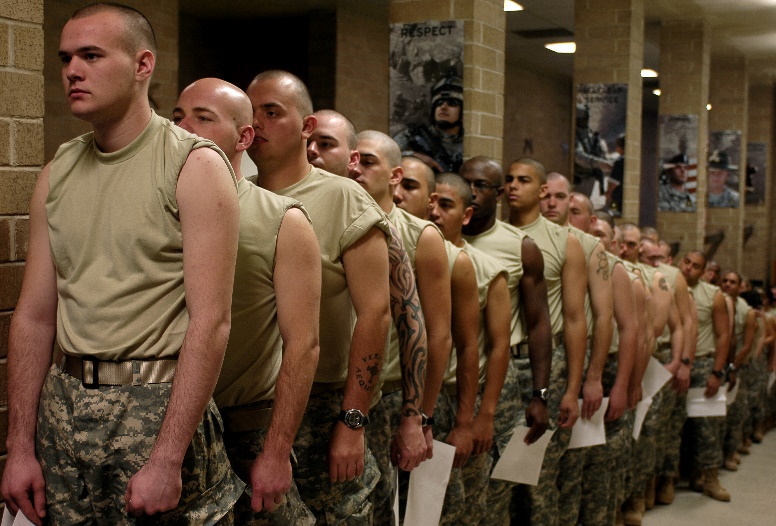 	Amid the exposure of Defense Department data indicating an astonishing spike in serious illnesses and injuries correlating with the COVID vaccine rollout, the Army said it has now discharged 27 soldiers for refusing an order to receive the COVID-19 shots.	The service said Thursday another 24 soldiers had been discharged in recent days, reported the Epoch Times.	The Air Force has separated 212 airmen, as of March 15, while the Navy said Wednesday it has discharged 652 sailors.	Meanwhile, as WND reported, three Department of Defense whistleblowers have presented evidence from the Defense Military Epidemiological Database that shows a nearly 1,000% increase overall in diseases and injuries in 2021 compared to the previous five years.
	An Army flight surgeon testified in federal court that she was ordered by high-level command not to discuss the controversy over the Defense data.
	Defense Secretary Lloyd Austin announced last August that all U.S. military personnel must receive the COVID-19 vaccine to maintain readiness.
	The Army on Thursday said it granted two soldiers permanent religious exemptions and 20 soldiers permanent medical exemptions. In February, CNN reported that out of approximately 16,000 requests, the Marine Corps has approved religious exemptions for six Marines and the Air Force has approved nine requests for exemptions.
	On Friday, the Supreme Court blocked a lower court order that prevented the Navy from restricting the deployment of Navy SEALs who refuse to get vaccinated for COVID-19.
	Bottom of FormAustin had urged the court to remedy what he called "an extraordinary and unprecedented intrusion into core military affairs."
	In January, a federal judge in Texas ruled the Navy must allow special forces members to opt out of the vaccination requirement if they had religious objections. The order also barred commanders altering their assignments based on a refusal to be vaccinated.
	A total of three federal judges have blocked the military from punishing members that filed lawsuits in response to the alleged violations in the treatment of religious exemptions.
	Earlier this month, the Defense Department's Inspector General’s Office announced an investigation into the military's handling of COVID-19 vaccine exemption requests. https://www.wnd.com/2022/03/army-discharges-soldiers-refusing-covid-shot/ Commentary:YOU are Non-Essential and Unsustainable
By Lex Greene|March 26th, 2022
	Not according to me of course, but according to the new leaders of the One World Order, Klaus Schwab (WEF), Bill Gates, George Soros, Anthony Fauci, Mark Zuckerberg, and all of their installed COVID19 GLOBAL RESET partners, Barack Obama (USA), PM Justin Trudeau (Canada), French President Macron, the WEF, IMF, UN, NATO, EU, hundreds of international corporations, including Pfizer, Moderna and J&J, and so many more.
	This is exactly how Marxism, Socialism and Communism work. No one has any human or natural Rights. It’s all about the “greater common good.” Of course, it’s always about the greater common good of the ruling class elites, not you. Guess who gets to decide if YOU are essential and sustainable…and on what basis?
	To them, YOU have never been “essential” in their world. In fact, you are mostly just a problem, an “eater,” someone who brings little or nothing to the grand table, and is merely a “taker” in society, a “liability,”…or… a non-compliant producer constantly causing trouble for the elites in their pursuit of total power over everyone and everything.
	In their world, there are only three classes of people…only two of them“essential”
	The elite Ruling Class (them)
	The “eaters,” those who offer the world little or nothing of value (half of you)
	The “producers,” those who keep the world spinning through personal productivity and pay all of the bills (the other half of you)
	Class #1 (them) is the most important class. Everyone else is expendable in the protection and sustainability of “them,” the ruling class elites.
	Class #2 (the eaters) has temporary value. They can be easily manipulated and used to vote everyone into bondage under Class #1 rule, due to their unquenchable lust for “free gifts” paid for by Class #3, the “producers.” But once everyone is voted into bondage, Class #2 no longer has any value to Class #1.They are not only entirely expendable, but they must also be eliminated as they “eat” everything Class #1 is trying to possess for themselves.
	Class #3 (the producers) are necessary, but only if they can be totally controlled. Class #1 needs “producers” to keep the elite in the lifestyles of the rich and famous that they are accustomed to. Anyone in Class #3 who cannot be totally controlled is the biggest problem of all, and therefore, they must be eliminated first. ALL of Class #2 will be eliminated when the “reset” is complete.
	That will leave only two classes, the Ruling elites who make up Class #1, and producers in Class #3 that were willing to surrender their freedom and liberty, go-along to get-along, in order to remain necessary and desirable to Class #1.
	Once Class #2 helps Class #1 gain complete power over everyone and everything, in their quest for free stuff, no one will need Class #2 at all anymore. They will be entirely eliminated, as in, that class will no longer exist. Why would they? They take everything and provide absolutely nothing.
	Sadly, atop the list of mere “eaters” according to the ruling class is the elderly, those who worked and paid taxes their entire lives, but are now just a financial liability for Class #1. They don’t work, earn, and pay taxes anymore, and no one needs government benefits from Social Security and Medicare more than they do. No matter how much of a producer they might have been earlier in their lives, they are just “eaters” now. They have to go in the Marxist reset!
	Troublemakers have to go at the same time…People who refuse to comply with Class #1 “mandates” due to some silly notion that they are a free people in a free country, protected by outdated founding documents no one really cares about anymore, and a constant headache for Class #1. They are totally “non-essential and unsustainable.”
	I’m not sure why so many are upset about this new world view at this point…we’ve been killing millions of Natural Born American Citizens for decades, ever since Roe v Wade. It never bothered most Americans, especially a majority of women who vote almost exclusively on their so-called “right” to kill millions more. Some states are proposing legislation that will allow women to kill their kids even outside the womb now.
	Killing the “non-essential and unsustainable” is nothing new in the USA. We’ve been doing it for years. After all, no infant is “essential or sustainable” on their own. They are just another class of “eaters.” But I guess when YOU become the next target, suddenly, life has value… right?
	There are many methods of eliminating the “non-essential and unsustainable” which have already been accepted or tolerated by the majority of U.S. Citizens.
	Infanticide – the intentional killing of an infant.
	Genocide – The systematic and widespread extermination or attempted extermination of a national, racial, religious, or ethnic group, by a government or governing body.
	Suicide – the act or an instance of taking one’s own life voluntarily and intentionally, often promoted by misguided social circumstances. (any cancel culture)
	Lethal injection – a method of human execution.
	Execution – the carrying out or putting into effect of a plan, order, or course of action.
	Many more…
	Convinced by Class #1 that the world will cease to exist if we don’t eliminate up to 2/3 of the current world population, so-called “Climate Change” which is very easily proven to be false on its face, provides the needed moral justification for killing off billions of people worldwide.
	Believing that they are “saving the planet” by murdering billions of people allows the average idiot to feel morally justified in so doing. They can sleep well at night after a few hits from their vape pen, knowing that they are “saving the world,” or at least allowing Class #1 to save the world by killing billions of innocent people. They are told they are heroes…
	Little do they (Class #2) know that they are the most non-essential and unsustainable humans on earth, once the global reset is complete.
	As for Class #3 Citizens, in the USA specifically. They have been so concerned with holding on to their careers, their assets, their earnings, and lifestyles that they couldn’t be bothered with stopping the commie reset from ever happening at all.
	The go-along to get-along plan they hold so dear, will guarantee they will lose everything in the end, and become mere servants of the global reset cabal. As Klaus Schwab stated so clearly, in the end, YOU will own nothing and be happy. I’m sure that statement is half true, the own nothing part.
	While Class #3 waits for someone else to do something, they ignore the reality that there is no one else to do it. Who’s going to do it, Class #1, or Class #2 folks? Will the swamp drain itself? Will the eaters rise up to defend freedom and liberty?
	There isn’t a second civil war on the way in the USA. We are under a global “color revolution” right now and someday, way down the line, by some generation not yet born, there will have to be another bloody freedom revolution. The current generations allowed freedom and liberty to die in the USA, which means freedom and liberty will exist nowhere on earth.
	Until one day, far off in the future, humans will rise for the sake of freedom once again. It all could have been avoided, but it wasn’t. Americans simply forgot what was really most important in our lives. Without freedom and liberty, we will have nothing but misery in common.   https://newswithviews.com/you-are-non-essential-and-unsustainable/ 
Biden Administration's Nuclear Deal: "This Isn't Obama's Iran Deal. It's Much, Much Worse."
by Majid Rafizadeh  March 26, 2022 at 5:00 am
	The Biden administration continues to disregard major concerns regarding the Iran nuclear deal, and has reportedly "refused to commit to submit a new Iran deal to the Senate for ratification as a treaty, as per its constitutional obligation."
	Forty-nine Republican Senators recently told the Biden Administration that they will not back the administration's nuclear deal with Iran. The Senators stated:
	"By every indication, the Biden Administration appears to have given away the store. The administration appears to have agreed to lift sanctions that were not even placed on Iran for its nuclear activities in the first place, but instead because of its ongoing support for terrorism and its gross abuses of human rights. The nuclear limitations in this new deal appear to be significantly less restrictive than the 2015 nuclear deal, which was itself too weak, and will sharply undermine U.S. leverage to secure an actually 'longer and stronger' deal. What is more, the deal appears likely to deepen Iran's financial and security relationship with Moscow and Beijing, including through arms sales."
	A Biden nuclear deal with the Iranian regime will have major benefits for the ruling mullahs. It will enrich the Iranian regime with billions of dollars in revenues as it lifts sanctions on Tehran's energy, banking and shipping sectors; reintegrate the Islamic Republic into the global financial system, enhance Tehran's legitimacy in the world, increase Iran's exports of oil, and ratchet up foreign investments in Iran -- particularly in the energy industry.
	Do not expect the extra revenues to trickle down to the ordinary people of Iran or raise their standard of living. As Ashkan, a construction worker and father of three who lives in the capital Tehran with his family, told me, "people had a lot of hope in 2015 when the nuclear deal was reached," under the so-called moderate administration of then President Hassan Rouhani.
	"The officials made us believe that the nuclear deal will be good for the people as well. But after the nuclear deal, inflation kept going up, wages stayed the same, the value of the currency kept going down, price of goods continued to go up, unemployment remained high, and people were still financially struggling during the period of the nuclear deal until the US government of Trump left the deal."
	With the increased flow of funds to the ruling mullahs, do expect an increase across Iran in human rights violations and domestic crackdowns on those who oppose the regime's policies, as hardliners tend to be the ones gaining more power as a result of any lifting of sanctions. Iran's hardliners already control three branches of the government: the executive, the legislative, and the judiciary.
	The Iranian regime will most likely first utilize the extra revenue by increasing its military budget. This scenario is what occurred in 2015 after the Obama's nuclear deal was struck. Iran immediately raised its military budget by $1.5 billion from $15.6 billion to $17.1 billion. On April 10, 2015, The Iranian Students News Agency (ISNA) quoted Mohammad Reza Pour Ebrahimi, a member of the parliament's Economic Affairs Committee, stating:
	"In addition to the approved figures, $1.5 billion has been allocated to prop up defense of the country and this amount has been approved by this committee."
	Regionally speaking, a nuclear deal will undoubtedly escalate Iran's interference in the domestic affairs of other countries, despite what the advocates of the nuclear deal argue -- just as when then US President Barack Obama predicted that with a nuclear deal, "attitudes will change." They did. For the worse.
	For the first time, Lebanon's Hezbollah became emboldened and admitted receiving financial and military assistance from Iran. In addition, Iran's military adventurism in Iraq rapidly escalated. Iran became more forceful in supporting and assisting the Syrian regime of Bashar Assad militarily and economically.
	Sanctions relief, as a consequence of a nuclear accord, will most likely finance Iran's Islamic Revolutionary Guard Corps (IRGC) and the Quds Force (the IRGC branch for extraterritorial operations) and buttress Iran's terrorist proxies, including Lebanon's Hezbollah, Yemen's Houthis, Iraq's Shiite militias, and Hamas and Palestinian Islamic Jihad.
	The worst parts of the new deal are, of course, that it will enable the Iranian regime, repeatedly listed by the US as a state sponsor of terrorism, to have full nuclear weapons capability, an unlimited number of nuclear warheads, and the intercontinental ballistic missile systems with which to deliver them. In addition, as a separate deal, the US will reportedly release the IRGC from the US List of Foreign Terrorist Organizations, "in return for a public commitment from Iran to de-escalation in the region" and a promise "not to attack Americans."
	"Administration officials who have briefed the media say the IRGC would only be delisted if it promises not to attack Americans and commits to curtailing its destabilizing activities outside Iran. If it doesn't keep its word, it can be redesignated an FTO. This might have been reassuring but for the fact that Biden is currently ignoring requests, from members of Congress as well as from U.S. allies, to put the Houthis back on the list."
	Iran's leaders, for a start, never honored their earlier "commitment," so why would anyone think they would honor this one? In a burst of honesty, though -- and a pretty explicit tip-off -- they stated that they "didn't agree to the U.S. demand and suggested giving the U.S. a private side letter instead."
	Then there is that revealingly narcissistic condition, "not to attack Americans"? Oh, then attacking Saudis, Emiratis, Israelis, Europeans, South Americans and everyone else is just fine? Thanks, Biden.
	Worse, the Iranians were complicit with al-Qaeda in attacking the US on 9/11/2001. So we are rewarding them?
	To top it off, the US State Department just confirmed that Russia and its war-criminal President Vladimir Putin could keep Iran's "excess uranium." (Excess of what?) Seriously? So Putin can use Iran's uranium to threaten bombing his next "Ukraine"?
	One can only assume that just as the region has become relatively more peaceful and stable, the Biden administration would like to destabilize it. After surrendering to the Taliban in Afghanistan and failing to deter Putin from invading Ukraine, has the Biden administration not created enough destabilization? Why would a US president want a legacy of three major destabilizations unless someone was interested in bringing down the West?
	The US proposals -- negotiated with Iran for the Americans by Russia of all unimpeachable, trustworthy, above-board advocates -- have been described as: "This Isn't Obama's Iran Deal. It's Much, Much Worse." That sounds about right.
	Dr. Majid Rafizadeh is a business strategist and advisor, Harvard-educated scholar, political scientist, board member of Harvard International Review, and president of the International American Council on the Middle East.
https://www.gatestoneinstitute.org/18358/iran-deal-biden-obamaEducated Idiots All Around Us
By Cliff Kincaid|March 26th, 2022
	When even the communists say Putin is giving communism a bad name, you know the Russians are in trouble. Writing in the People’s World, a top American communist says Putin, the veteran communist and KGB spy, has got to go. Putin, he claims, has gone capitalist and “nationalist” and is threatening communist plans for “collective security” through the United Nations.
	The communists, apparently, are calling in their chips on Ukraine because they are about to capture a seat on the Supreme Court and don’t want a foreign war as a distraction. Cultural Marxism, which includes DNA denial, is now front and center.  Biden’s Supreme Court nominee, picked because she is a black woman, refused to define the word “woman” on the grounds that “I’m not a biologist.”
	With the Harvard-educated Ketanji Brown Jackson on the court, “I Am Woman,” a song by Helen Reddy, could be banned, as could Shania Twain’s song, “Man! I Feel Like A Woman.”
During the midst of Women’s History Month, there are no women.
	Jackson also claimed there is a “right” to abortion in the Constitution, when no such right exists. 
	It should be clear we are surrounded by educated idiots who obscure the basic meaning of terms for ideological purposes.
	The other amazing disclosure in the Jackson hearing was that she gave lenient sentences to child pornographers because it is so easy to obtain and distribute child pornography through the Internet.
​	Feminist icon Ruth Bader Ginsburg knew what a woman was, but she was so pro-abortion that even during her confirmation hearings she refused to recognize the humanity of the unborn. For that reason, Senator Jesse Helms called her “callous.” But he was one of only three Senators to vote against her.
	Helms, from North Carolina, was not a member of the club.
	The late Justice Antonin Scalia blew the whistle on the nature of their club.
	In the same-sex marriage case Obergefell v. Hodges, Scalia (a Catholic) wrote that the Court was “strikingly unrepresentative” of America.
	Scalia wrote, “Take, for example, this Court, which consists of only nine men and women, all of them successful lawyers who studied at Harvard or Yale Law School. Four of the nine are natives of New York City. Eight of them grew up in east- and west-coast States. Only one hails from the vast expanse in-between. Not a single Southwesterner or even, to tell the truth, a genuine Westerner (California does not count). Not a single evangelical Christian (a group that comprises about one quarter of Americans19), or even a Protestant of any denomination.”
	Unfortunately, the author of that gay marriage decision, Anthony Kennedy, will go down in history as “the first gay justice” for his bizarre rulings in favor of homosexual rights. He also upheld Roe v. Wade, which has led to 60 million abortions.
	The DNA deniers like Kennedy and Jackson have undermined traditional families – a stated goal of Karl Marx.
	A communist writer backing Jackson notes that she may be the court’s “first former journalist,” as her disclosure form to the Senate Judiciary Committee shows that in 1992-93, concurrent with getting her undergraduate degree from Harvard and entering Harvard Law School, her first job was as a Time magazine reporter.
	She should be questioned as to whether the term “journalist” can be defined.
	By the way, the term “women” appears 27 times in her disclosure report, such as participation in an “Empowering Women of Color” event and the “Women’s Bar Association of the District of Columbia.”
	In order to understand Cultural Marxism, which denies women are women, note that the founder of the modern gay rights movement, Harry Hay, was a member of the Communist Party who wore a dress and promoted the North American Man-Boy Love Association and the occult. He divorced his wife, after being diagnosed with a sexually transmitted disease, before heading off on his perverted journey, finally declaring himself to be a Fairy.
	A psychiatric report on the Harvard-educated Unabomber, Ted Kaczynski, said his mental state had deteriorated to the point where he had “fantasies of being a female” and “became convinced that he should undergo sex change surgery.” This modern-day Luddite staged an 18-year bombing campaign that killed three people and injured many more before his capture by the FBI in 1996.
	Today, such bizarre thoughts are apparently considered completely normal by the Democratic Party and their nominees to the High Court.   https://newswithviews.com/educated-idiots-all-around-us/ARUTZ SHEVAHead of Binyamin Regional Council: We will demonstrate wherever there is no security Residents of Gush Shilo demonstrate at entrance to Palestinian Arab village in protest against escalation of terrorist incidents. Israel National News 27.03.22 04:27Protest in Binyamin Spokesperson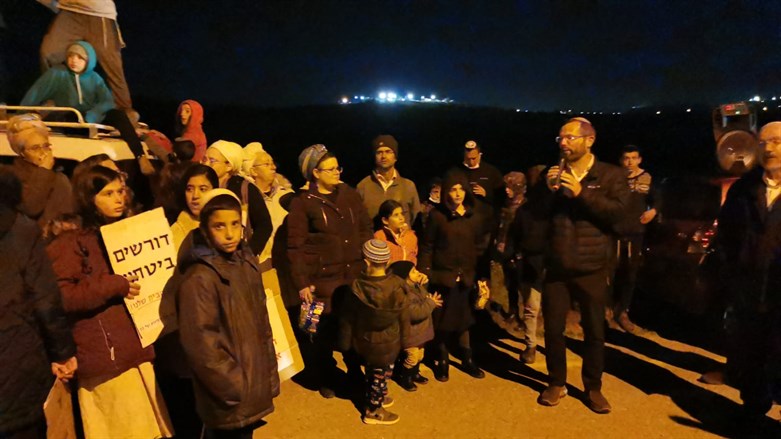 	More than 250 residents of Gush Shilo, along with the head of the Binyamin Regional Council Yisrael Gantz, demonstrated on Saturday night at the entrance to the Palestinian Arab village of Sinjil, near Highway 60, in protest of the recent increase in Palestinian terrorist incidents.	The protesters claim that, in recent months, deterrence has eroded and the Palestinian Arabs are only increasing their riots, which are spread across all hours of the day.	At the start of the demonstration, there was an attempt by Palestinian Arab rioters to disrupt it, but these were handled by the army and the police.	Speaking during the demonstration, Gantz demanded that the Minister of Defense and the Prime Minister restore security and deterrence. "We are forced to protest wherever there is no security. We highly appreciate the army and officers but the political echelon must allow them to step up and eradicate the rioters' motivation to go out and harm."	During the month of March, there has an increase in Arab terrorist incidents in Binyamin, according to the security center of the Mateh Binyamin Regional Council. https://www.israelnationalnews.com/news/324689 Coronavirus outbreak: Infection coefficient to continue dropping? Over 11,600 new coronavirus cases, 20.04% of tests turn out positive, Health Ministry says. Israel National News 26.03.22 22:35	Friday saw a total of 11,663 new coronavirus cases, representing 20.04% of the test results received that day, Israel's Health Ministry reported Saturday night.	On Thursday, 17.92% of coronavirus test results received were positive, while on Wednesday, the percentage was 18.49%.	The new cases bring the total number of active cases to 70,886 nationwide. Of those, 436 were new arrivals at Ben Gurion International Airport.	A full 6.11% of those reported to have recovered from the virus are later reinfected, the Ministry data showed.	Meanwhile, though the infection coefficient remains high, for the second day in a row it has registered a drop: The coefficient, which becomes available only ten days later, measured a high on Thursday, when the number from March 13 was 1.43, and since then has dropped. On Friday, the coefficient from March 14 stood at 1.42 while on Saturday, the coefficient from March 15 stood at 1.4.The coefficient indicates whether the pandemic is expanding or contracting.	 As of Saturday evening 770 COVID-19 patients were hospitalized, among them 290 whose condition is serious or worse. Of those, 142 patients are in critical condition, with 123 intubated and 20 on ECMO (heart and lung) machines.Since the start of the pandemic, 10,460 people have died of coronavirus in Israel. https://www.israelnationalnews.com/news/324682 [Remember folks Israel has one of the world’s highest rates of JABBING of any country – yet they are still getting sick????? – rdb]Arab rioters burn tires during weekend riots, causing severe pollution in nearby Kedumim Arabs burn large amount of tires during weekend riots, causing severe air pollution in neighboring Jewish town. Israel National News 26.03.22 23:39	In the Jewish town of Kedumim in Samaria, residents were forced to close themselves in their homes due to severe air pollution from the nearby Arab village, Kafr Qaddum.	For over a decade, violent riots have taken place in Kafr Qaddum, especially on weekends. The riots receive the support of local anarchists.	On Saturday afternoon, the Arabs burned a large amount of tires, and residents of Kedumim, who suffer through the riots each weekend, were forced to remain inside and close their doors and windows.	"This is an outrageous and abnormal existence," the town said. "[Central Command Commander] Major General Yehuda Fuchs and Division Commander Avi Bluth would not accept such severe pollution near their private homes for even one minute."	"Children are choking here and not only patients who suffer breathing difficulties are suffering damage to their health - we all are." https://www.israelnationalnews.com/news/324685 Tel Aviv hosts Israel's largest defense expo Delegates from around the globe arrived in Tel Aviv to see the latest developments in security and cyber defense hardware and software. Israel National News 25.03.22 14:40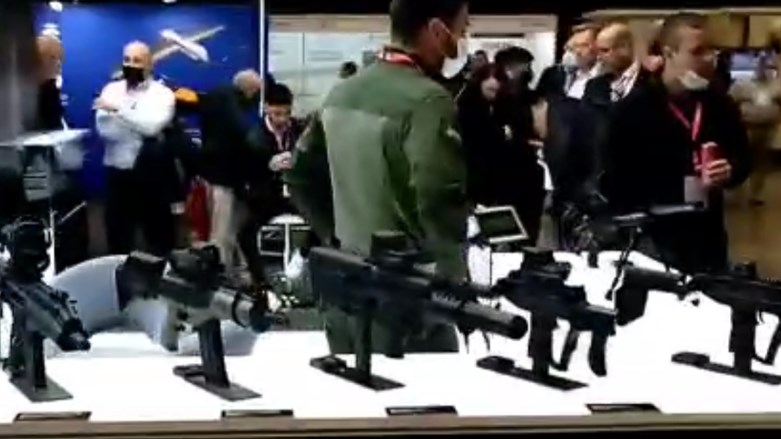 ISDEF 2022 Israel National News		Over the past week, the Tel Aviv Expo Center has been home to ISDEF, a convention devoted to military, security, and cyber advancement. Leading providers from around the world, as well as some of the most well-known Israeli military technology firms, presented their products and services to military and corporate delegations from multiple continents. 		Among the more prominent displays was Israel Weapons Industries, exhibiting a variety of firearms; Shladot, displaying armored military and police vehicles; and Heven, which creates specialized UAVs with capabilities far beyond those available on the civilian market. 	Software developers presented a variety of predictive programs, command and control platforms, and informational security packages to meet the digital needs of modern tactical situations, and robotic planes, helicopters, boats, ATVs, and even dogs were on display. 
	Several physical security items - including vehicle protection, portable blast shelters, and intrusion-resistant doors were exhibited, as well as monitoring technology such as cameras, motion detectors, and heat sensors. Infrastructure vendors displayed ways to make certain that electricity, gas, water, and communications lines stay open in the event of war or natural disaster. 
	Alongside firearms, other tactical gear - including rugged laptops, communication devices, rechargeable flashlights, and high-endurance apparel - were exhibited. Numerous training services, specializing in preparing soldiers, law enforcement, or other emergency personnel for a variety of situations demonstrated their capabilities. 
	The Magen David Adom displayed its new response vehicles, designed to keep both paramedics and victims safe on the way into and out of a disaster scene regardless of rough terrain or other challenges faced in Israel's emergency response community.
	The Israel Dog Unit, a nonprofit specializing in training and deploying service dogs for a variety of emergency applications, gave live demonstrations of its furry friends' capabilities and proprietary incident management software, drawing interest from numerous foreign delegations, and displayed to the convention a number of missing-person cases that remain unsolved to this day. 
	ISDEF has announced a similar convention, focused on public safety, disaster managment, and emergency services, to be held in early June.  https://www.israelnationalnews.com/news/324651 03/26/2022 NEWS     	Israel - South 4k UHDhttps://www.youtube.com/watch?v=ovf6DL87Ih8  Read the Prophets & PRAY WITHOUT CEASING!That is the only hope for this nation!Exodus 12:38And a mixed multitude went up also with them; and flocks, and herds, even very much cattle. 39And they baked unleavened cakes of the dough which they brought forth out of Egypt, for it was not leavened; because they were thrust out of Egypt, and could not tarry, neither had they prepared for themselves any victual. 40Now the time that the children of Israel dwelt in Egypt was four hundred and thirty years. 41And it came to pass at the end of four hundred and thirty years, even the selfsame day it came to pass, that all the host of the LORD went out from the land of Egypt.Russia claims 1st phase of invasion over; 4 dead in attack on Kharkiv medical centerMoscow says troops will now focus on ‘liberation’ of Donbas region; Kyiv says talks ‘very difficult’; residents of Kharkiv claim Russia using cluster munitions on civilian areasBy Agencies and TOI staff Today, 9:22 pm Smaller-scale strikes on Ukrainian targets continued without pause on Friday as Russia, suffering heavy losses and meager progress against key targets, pursued a relentless campaign of bombardment while claiming the first phase of its “military operation” was over.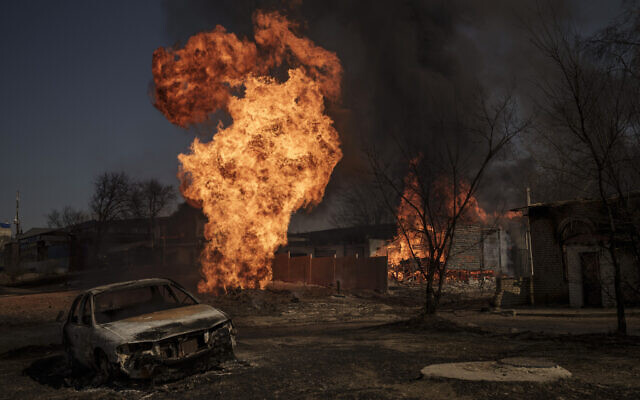 Flames and smoke rise from a fire following a Russian attack in Kharkiv, Ukraine, March 25, 2022. (AP Photo/Felipe Dana)	Giving only its second death toll of the war, the Russian army said it had suffered 1,351 fatalities in the invasion. Ukraine and Western intelligence say it is many thousands more.In a potentially significant shift, the Russian army said the first phase of its campaign was over and its troops would now focus on the “liberation” of the Russian-speaking Donbas region in Ukraine’s east.	Sergei Rudskoi, chief of the Main Operational Directorate of the General Staff of Russia’s armed forces, said the shift was possible because “the combat potential of Ukraine’s armed forces has been significantly reduced.”	Ukraine’s Foreign Minister Dmytro Kuleba, however, indicated no let-up in his country’s refusal to accede to Russian demands after what he termed “very difficult” talks with Moscow.	“We insist, first of all, on a ceasefire, security guarantees, and territorial integrity of Ukraine,” he said.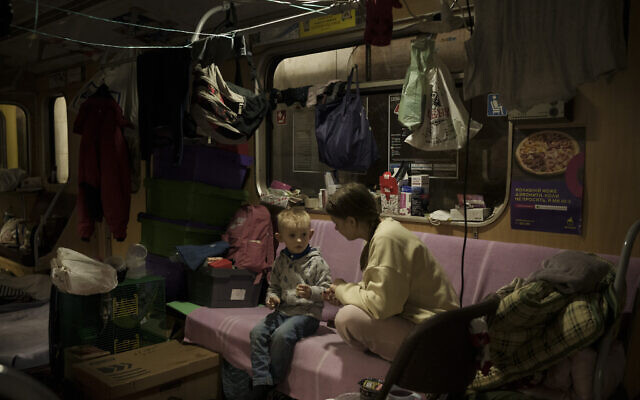 People sit inside a subway car, parked in a station being used as a bomb shelter, as Russian attacks continue in Kharkiv, Ukraine, March 25, 2022. (AP Photo/Felipe Dana)	And while Mariupol and other places are now charred ruins, Western systems including shoulder-fired anti-tank missiles have helped Ukraine’s armed forces hold their line — and increasingly to go on the offensive.	“Ukrainian counter-attacks, and Russian forces falling back on overextended supply lines, has allowed Ukraine to re-occupy towns and defensive positions up to 35 kilometers (22 miles) east of Kyiv,” Britain’s defense ministry said in a daily update.	Meanwhile, US President Joe Biden, visiting troops in Poland, referred to Russian President Vladimir Putin as “a man who, quite frankly, I think is a war criminal,” adding: “And I think we’ll meet the legal definition of that as well.”Potentially highlighting that, Russian strikes targeting a medical facility in Ukraine’s second city Kharkiv killed at least four civilians and wounded several others, police said.	Several residents said that cluster munitions were used, spraying death indiscriminately.	“This morning, following a bombardment on civilian infrastructure from several rocket launchers, seven civilians were injured, four of them died,” police in the eastern city near Russia’s border said.  MORE - https://www.timesofisrael.com/russia-claims-1st-phase-of-invasion-over-4-dead-in-attack-on-kharkiv-medical-center/ 300 feared dead in Russian strike on Mariupol theater, city hall saysUkrainian rights official has said over 1,300 people, including many children, were hiding in the building targeted by Russia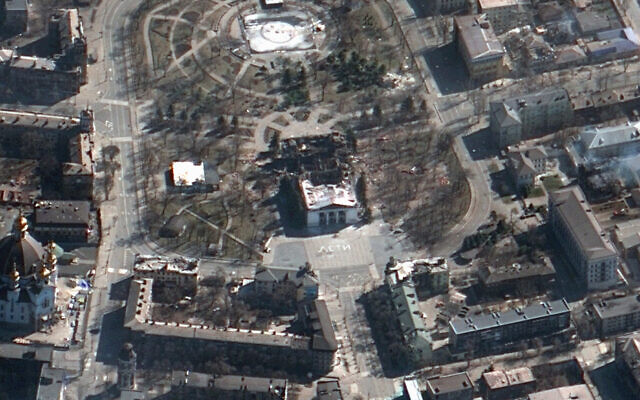 By Andrea Rosa and Nebi Qena Today, 2:57 pm This satellite image provided by Maxar Technologies on March 19, 2022, shows the aftermath of the airstrike on the Mariupol Drama theater, Ukraine, and the area around it. (Satellite image ©2022 Maxar Technologies via AP)	KHARKIV, Ukraine (AP) — About 300 people died in a Russian airstrike last week on a theater being used as a bomb shelter in the besieged Ukrainian city of Mariupol, the city’s government said Friday, citing eyewitnesses.	When the theater was struck March 16, an enormous inscription reading “CHILDREN” was posted outside in Russian, intended to be visible from the skies above.	It was not immediately clear whether emergency workers had finished excavating the site or how the eyewitnesses arrived at the horrific death toll. Soon after the airstrike, Ludmyla Denisova, the Ukrainian Parliament’s human rights commissioner, said more than 1,300 people had been sheltering in the building.	Mariupol has been the scene of some of the worst devastation of the war, which has seen Russia relentlessly besiege and pummel Ukraine’s cities. The misery inside them is such that nearly anyone who can is trying to leave and those left behind face desperate food shortages in a country once known as the breadbasket for the world.	In the shelled city of Kharkiv, mostly elderly women came to collect food and other urgent supplies. In the capital of Kyiv, ashes of the dead are piling up at the main crematorium because so many relatives have left, leaving urns unclaimed.	For civilians unable to join the flood of refugees from Ukraine, the days of plenty in the country are becoming just a fading memory, as the war grinds into a second month.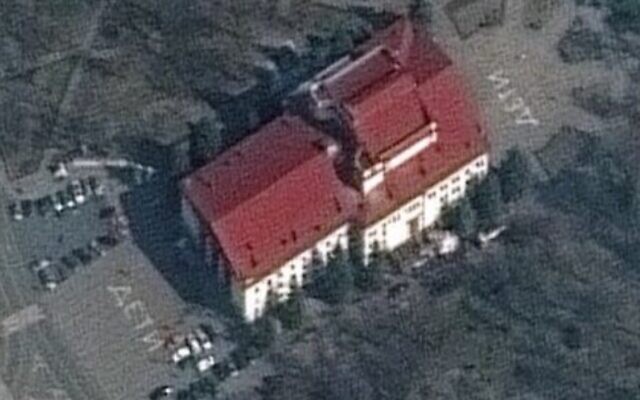 A satellite photo shows the Mariupol theater before it was bombed by Russian forces. The word ‘children’ was written in Russian in large white letters on both sides of the building, in a futile plea to the invading forces to spare the structure (Courtesy)	With Ukrainian soldiers battling Russia’s invasion force to a near stalemate in many places and the president urging people to remain steadfast, the US and the European Union announced a move to further squeeze Russia: a new partnership to reduce Europe’s reliance on Russian energy and slowly squeeze off the billions of dollars the Kremlin gets from sales of fossil fuels.In Ukraine, the war for hungry civilians is increasingly being counted in precious portions of food, and block of cheese now goes a very long way.	Fidgeting with anticipation, a young girl in Kharkiv watched intently this week as a volunteer’s knife cut through a giant slab of cheese, carving out thick slices — one for each hungry person waiting stoically in line.Hanna Spitsyna took charge of divvying up the delivery of food aid from the Ukrainian Red Cross, handing it out to her neighbors. Each got a lump of the cheese that was cut under the child’s watchful gaze, dropped chunk by chunk into plastic bags that people in line held open like hungry mouths.	“They brought us aid, brought us aid for the elderly women that stayed here,” Spitsyna said. “All these people need diapers, swaddle blankets and food.”Unable to sweep with lightning-quick speed into Kyiv, their apparent aim on February 24 when the Kremlin launched the war, Russian forces are instead raining down shells and missiles on cities from afar.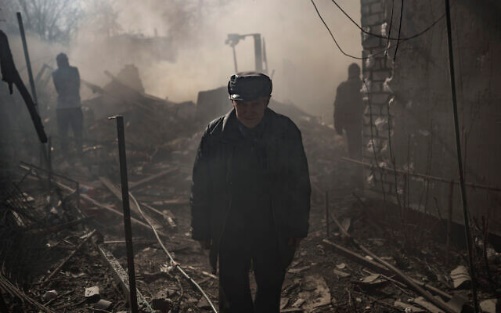 A man walks amid smoke from a burning house, destroyed after a Russian attack in Kharkiv, Ukraine, March 24, 2022. (AP Photo/Felipe Dana)	The outskirts of Kharkiv were shrouded by foggy smoke Friday, with shelling constant since early in the morning. In a city hospital, several wounded soldiers arrived, with bullet and shrapnel wounds, a day after doctors treated a dozen civilians. Even as doctors stabilized the direst case, the sound of shelling could be heard in the surgery ward.	Russia’s military claimed Friday that it destroyed a massive Ukrainian fuel base used to supply the Kyiv region’s defenses, with ships firing a salvo of cruise missiles, according to the Interfax news agency. Videos on social media showed an enormous fireball explosion near the capital.
	For civilians, the misery has become unrelenting. Kyiv, like other cities, has seen its population dramatically reduced in the vast refugee crisis that has seen more than 10 million displaced and at least 3.5 million fleeing the country entirely. In the capital, over 260 civilians have died and more than 80 buildings have been destroyed since the start of the war.
	Ukrainian President Volodymyr Zelensky urged his country to keep up its military defense and not stop “even for a minute.” Zelensky used his nightly video address on Thursday to rally Ukrainians to “move toward peace, move forward.”
	“With every day of our defense, we are getting closer to the peace that we need so much. … We can’t stop even for a minute, for every minute determines our fate, our future, whether we will live.” He said thousands of people, including 128 children, died in the first month of the war. Across the country, 230 schools and 155 kindergartens have been destroyed. Cities and villages “lie in ashes,” he said.
	At an emergency NATO summit in Brussels Thursday, Zelensky pleaded with the Western allies via video for planes, tanks, rockets, air defense systems and other weapons, saying his country is “defending our common values.”
	In a video address to EU leaders, meanwhile, Zelensky thanked them for working together to support Ukraine and impose sanctions on Russia, including Germany’s decision to block Russia from delivering natural gas to Europe through the new Nord Stream 2 pipeline. But he lamented that these steps were not taken earlier, saying there was a chance Russia would have thought twice about invading.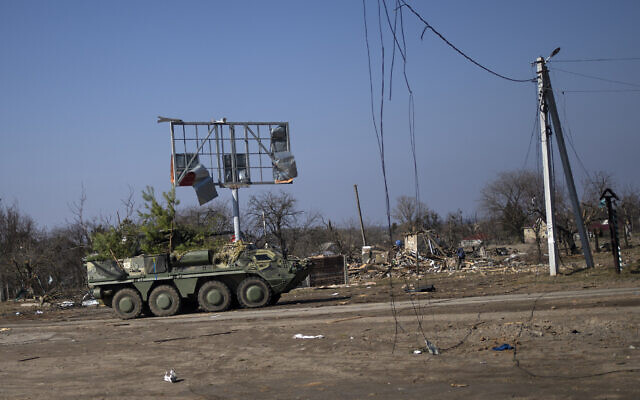 A tank of the Ukrainian Army drives towards the front line in Yasnogorodk, a rural town where the Ukrainian army stopped the advance of the Russian army, outskirts of Kyiv, Ukraine, March 25, 2022. (AP Photo/ (AP Photo/Rodrigo Abd)	While millions of Ukrainians have fled west, Ukraine accused Moscow of forcibly removing hundreds of thousands of civilians from shattered cities to Russia to pressure Kyiv to give up. Lyudmyla Denisova, Ukraine’s ombudsperson, said 402,000 people, including 84,000 children, had been taken against their will into Russia, where some may be used as “hostages” to pressure Kyiv to surrender.	The Kremlin gave nearly identical numbers for those who have been relocated, but said they were from predominantly Russian-speaking regions of Donetsk and Luhansk in eastern Ukraine and wanted to go to Russia. Pro-Moscow separatists have been fighting for control for nearly eight years in those regions, where many people have supported close ties to Russia. https://www.timesofisrael.com/300-feared-dead-in-russian-strike-on-mariupol-theater-city-hall-says/ No matter what anyone thinks of Zelensky, or Putin or Ukraine or Russia these vignettes are really heartbreaking. Who suffers when leaders pursue their ideology? Only the citizens. - rdvAfter speculation on his disappearance, Russian defense minister surfaces for momentSergei Shoigu’s 2-week absence from public view has prompted questions; new short clip shows him on conference call with PutinBy TOI staff and Agencies Today, 8:11 am 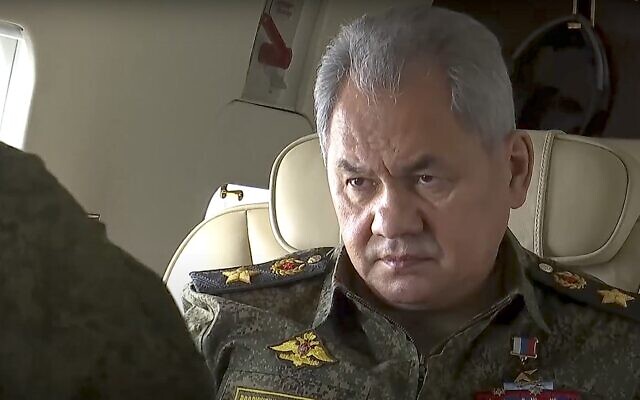 Photo taken from video provided by the Russian Defense Ministry Press Service on Feb. 16, 2022. Russian Defense Minister Sergei Shoigu speaks to officers on a military helicopter during naval exercise in the Mediterranean (Russian Defense Ministry Press Service via AP)	Russian Defense Minister Sergei Shoigu was seen Thursday for the first time in some two weeks, for the briefest of moments, in a video released by the Kremlin, as his absence from view prompted questions from journalists.	Shoigu, a close ally of Putin and a leading architect of Russia’s floundering invasion of Ukraine, last appeared in public on March 11. His disappearance has prompted speculation of health problems, or punishment for his questionable stewardship of the military.	A short video of Russian President Vladimir Putin holding video conference consultations released Thursday showed Shoigu as one of the participants. But coming in the wake of speculation on the minister’s disappearance, some media outlets wondered whether the brief clip was included solely to silence concerns.	The Kremlin said Thursday that Shoigu was too busy for public appearances.	“The defense minister has a lot to take care of at the moment. There is a special military operation going on,” Kremlin spokesman Dmitry Peskov said.	RosMedia somehow insistently shows that Russian Defense Minister Shoigu is in placeToday he reported to Putin via video link on the progress of the "special operation" in Ukraine. pic.twitter.com/0hiXpzpaZr— Anonymous Operations (@AnonOpsSE) March 24, 2022	The Kremlin said Shoigu had informed Putin of the latest developments in Ukraine. 	Later Thursday, the Russian defense ministry announced a telephone conversation between Shoigu and his Armenian counterpart Suren Papikian.	The two men “discussed the current situation in the region and the areas where Russian peacekeeping forces in Nagorno-Karabakh are carrying out their tasks,” the ministry said.	The Nagorno-Karabakh region has been feuded over by ex-Soviet states Azerbaijan and Armenia since Armenian separatists seized the territory in a war in the early 1990s.	The defense minister, 66, usually features regularly on state television broadcasts and has been filmed going on expeditions into the Siberian wilderness with Putin.	Russian officials’ absences often prompt rumors of illness, due to the fact that the authorities are reluctant to release such information even if true.	Rumors have swirled on several occasions when Putin has disappeared from public view for a week or more.	“We would be bored if there were no rumors,” he said in 2015 after a 10-day absence https://www.timesofisrael.com/amid-speculation-on-his-disappearance-russian-defense-minister-surfaces-for-moment/ Hundreds of Ukrainians getting help from Israeli ‘psychological first aid’ hotlineSpecially established service helping those still in conflict zone and refugees, capitalizes on providing help via large number of Russian-speakers in Israeli mental health sectorBy Nathan Jeffay Today, 5:30 pm 	Israeli mental health professionals are providing psychological phone support to Ukrainians, via a special hotline, and have already helped hundreds of people still in the warzone as well as refugees.	The initiative capitalizes on the large number of Russian-speakers in Israel’s healthcare community, and has quickly recruited more than 200 psychologists, social workers and others who can take calls.	Immigrants to Israel from the two countries in the conflict, Russia and Ukraine, are working together to support those in distress. Some speak Ukrainian as well as Russian.	The initiative, which doesn’t have a name, started small, soon after the war began, with Kyiv-born Jenia Pukshansky, social worker and psychotherapist, using a WhatsApp group of Russian-speaking mental health professionals to recruit volunteers. They initially gave out their direct numbers to those in distress.	Now, Ukrainians make contact with the ad hoc organization, and are allotted a professional who speaks with them.“People who volunteers talk to are in incredibly difficult situations, with some now refugees and others talking from areas where there is fighting,” psychotherapist Dr. Zina Levitan from Rambam Medical Center in Haifa, who is helping to supervise the hotline, told The Times of Israel.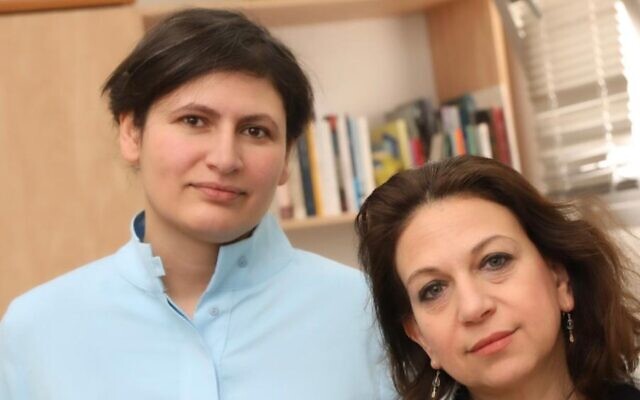 	“Those close to fighting are trying hard to deal with fears and stress, worry for their loved ones, and losing those close to them,” she said.Dr. Zina Levitan (L) and Liat Ariel (R) of Rambam Medical Center, two members of the team operating an Israel-based mental health support line for Ukrainians (Rambam Medical Center)	The group, which includes trauma professionals, also provides support to Ukrainian colleagues working in Ukraine and with refugees in Europe.Advertisement Dr. Liat Ariel, director of the psychological service at Rambam, who is helping to run the hotline said that the service has quickly grown.	“The initiative began immediately after the war in Ukraine started, and quickly gained momentum. More and more people joined and at the same time more people contacted the line and asked for help.	“We hear awful things from callers. They are in distress, sometimes extreme, and need help to continue to function and survive physically and mentally, to take care of themselves, their children and their parents. These are people who have lost confidence and stability,” Ariel said.	Levitan said that the needs of callers are great, and many will need ongoing mental health support, but the hotline is successfully helping with immediate needs by providing “psychological first aid of sorts.” https://www.timesofisrael.com/hundreds-of-ukrainians-getting-help-from-israeli-psychological-first-aid-hotline/ [This is very interesting. Since The Cov has forced professionals to operate via various media venues this has facilitated the ability of people to provide this kind of intervention from great distances. Leave it to Israel with their very diverse population to jump in and try to help. – rdb]Israel to host Blinken and FMs of UAE, Morocco and Bahrain in ‘historic summit’First in-person gathering of each Abraham Accords country’s top diplomat will be held on Sunday and Monday, as US secretary of state visits Jewish state, Foreign Ministry saysBy Jacob Magid Today, 4:40 pm 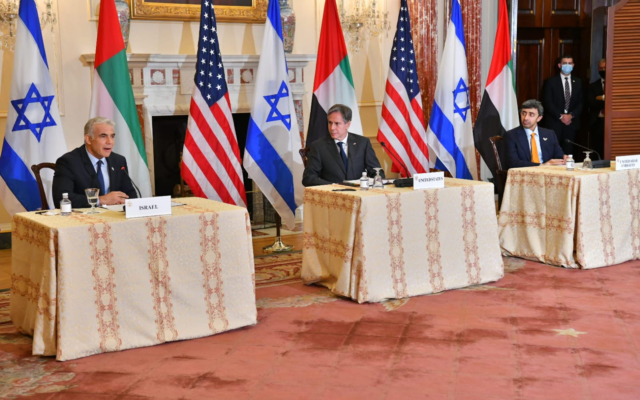 (From left to right): Foreign Minister Yair Lapid, US Secretary of State Antony Blinken and UAE Foreign Minister Abdullah bin Zayed Al Nahyan at a press conference in Washington, DC on October 13, 2021. (GPO)	Foreign Minister Yair Lapid will host his counterparts from the US, the United Arab Emirates, Bahrain and Morocco for a “historic diplomatic summit” next week, the Foreign Ministry announced on Friday.	The summit will take place on Sunday and Monday, according to its statement, which said more details would follow.	The announcement came a day after US Secretary of State Antony Blinken announced his visit to Israel and the West Bank, a move that had taken some analysts by surprise as the top US diplomat had visited less than a year ago and is not expected to announce a major diplomatic initiative.	Blinken will be joined by the UAE’s Abdullah bin Zayed Al Nahyan, Bahrain’s Abdullatif bin Rashid Al- Zayani and Morocco’s Nasser Bourita in the latest gathering that would likely not have taken place if not for the signing of the Abraham Accords. The 2020 agreements saw Israel normalize ties with the three Arab countries in a matter of months in deals brokered by the Trump administration.
	Israel has made strengthening the accords a top priority, scheduling regular diplomatic meetings to member countries. It also is looking to expand the agreements to include other countries as well, though that is likely to prove a tall task, given that governments most interested in joining would likely have done so while former president Donald Trump was still in office and the incentives the US was willing to offer were more substantial.
	US President Joe Biden, whose administration has expressed weariness over Trump’s decision to sell F-35 fighter jets to the UAE and recognize Moroccan sovereignty over the disputed Western Sahara region as part of the Abraham Accords, has focused largely on strengthening existing agreements.
	Initial desires to finalize the normalization deal between Israel and Sudan have been complicated due to the military coup that spiraled the latter country further into crisis late last year.
	Sunday’s meeting of foreign ministers will take place less than a week after Bennett traveled to the Sinai resort town of Sharm el-Sheikh for the first-ever trilateral summit with Egyptian President Abdel-Fattah el-Sissi and UAE Crown Prince Sheikh Mohammed bin Zayed Al Nahyan — another development likely made possible by the Abraham Accords.
	The State Department said Thursday that Blinken will use his trip to coordinate with US allies on Russia’s invasion of Ukraine, “Iran’s destabilizing activities,” the Abraham Accords, and efforts to improve Israeli-Palestinian ties.
	Blinken will meet with Prime Minister Naftali Bennett, Lapid, Defense Minister Benny Gantz and President Isaac Herzog in Israel, and with Palestinian Authority President Mahmoud Abbas along with representatives from Palestinian civil society in Ramallah.
	Unlike the previous administration, which largely separated the Abraham Accords from Israeli-Palestinian peace efforts, Biden officials repeatedly state that the normalization deals cannot be a substitute for Israeli-Palestinian peace and express a desire to leverage the agreements to coax Israel into taking steps that pave the way toward Palestinian statehood, or at the very least keep such a prospect alive.
	Also next week, the UAE will host a soccer match featuring players from Abraham Accords signatory countries, US Ambassador to Israel Tom Nides announced on Thursday.
	That gathering will take place on Tuesday at the Expo 2020 and will also feature a dinner prepared by top chefs from Israel, the UAE, Bahrain and Morocco.
	“The dinner will be followed by a signing ceremony for the Culture and Sport for Peace Joint Declaration between the Abraham Accords countries, which will set the stage for future collaborations,” the US Embassy in Israel said in a statement.
	The PA has grown increasingly frustrated with the Biden administration, which on the one hand has renewed relations and aid to the Palestinians, but on the other has largely accepted the Israeli stance that the sides are not ready for a diplomatic initiative. Facing an ever-intensifying financial crisis, officials in Ramallah say they don’t have the luxury of waiting things out.
	Abbas is also slated to host Jordan’s King Abdullah next week, raising speculation that Blinken’s stop in Ramallah may coincide with the Hashemite monarch’s. https://www.timesofisrael.com/israel-to-host-blinken-and-fms-of-uae-morocco-and-bahrain-in-historic-summit/ Ex-Mossad official, who opposed 2012 Iran strike plan, calls new nuke deal ‘crap’Zohar Palti says Israel’s attack plans led Obama to cut interim deal with Iran, claims ‘there will be no limitations on us’ if Iranians pursue a bombBy TOI staff Today, 4:28 pm 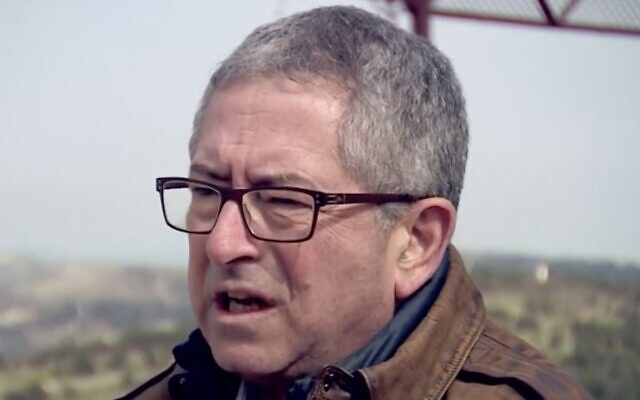 Zohar Palti speaks with Channel 13 news in an interview aired on March 25, 2022. (Screen capture: Channel 13)	A former senior Mossad official who wrapped up a stint as head of the military’s political-military bureau this week has spoken publicly to the media for the first time, opening up about how he opposed Israel’s plan to attack Iran a decade ago, and his opposition to a new nuclear deal which may be nearing finalization.	Talking to the Haaretz daily, Zohar Palti said he led opposition to Israel taking military action against Iranian nuclear facilities in 2012, when then-prime minister Benjamin Netanyahu and then-defense minister Ehud Barak were pushing for a strike.	“During the spring-summer of 2012, the operational preparations reached a peak. In my understanding, [Netanyahu and Barak] were truly preparing to attack,” he told the newspaper.
	“I am not claiming to read the secrets of the heart. But when the IDF is instructed to deploy for ‘P+16’ [possible attack within 16 days], when air force aerial refueling planes are brought back from long-term servicing, it’s an emergency situation. The air force put all its planes into the air in order to prepare. Quite a few risks were taken in that period,” he said.
	“But what are you going to attack in Iran? An enrichment facility? I am in favor of attacking if there is an urgent need, if a sword is held to your throat, as [former Mossad head Meir] Dagan put it. But that was not the situation in 2012 or in the preceding years,” he added.
	Palti, who served several decades in the Mossad and Military Intelligence before his appointment as head of the Defense Ministry’s Political-Military Bureau in 2017, dismissed the argument that the attack preparations were a ruse by Netanyahu and Barak to influence the US position.
	“So the two of them just tricked the chief of staff, the head of Military Intelligence, the commander of the air force? What do they earn from this? They prepared a false operation at the chief of staff’s expense? I’m not buying it,” he said.
	He also asserted Israel’s conduct during this period accelerated US efforts toward reaching an interim deal with Iran in 2013, and the nuclear accord itself in 2015.
	“We created a certain sense of urgency among them and this led the Obama administration to create a secret negotiating backchannel with Iran. A year later the interim agreement was signed and the attack was dropped,” he said.
	In a separate interview with Channel 13 news, Palti claimed Israel will be given free rein to act against Iran if it does build a bomb.
	“If they go for the bomb, in my opinion there will be no limitations on us. If the Iranians build a bomb and continue on their current path, I don’t know a single democratic state on earth, and certainly none that is allied with us, that would stop us. To the contrary. They would greatly respect our right to make our own decisions, on the basis of our capabilities.” [I don’t think this fellow has read Zechariah – rdb]
	Palti also described the emerging agreement to restore the nuclear deal following the US pullout in 2018 as “crap,” saying it did not properly address Israeli concerns such as the continuation of the UN atomic watchdog’s probes into suspected illicit nuclear activity by Iran.
	“On the other hand, they aren’t really asking us. For the US and the Europeans, what is important at the moment is stopping the uranium enrichment… and they also want to remove Iran from the agenda and concentrate what is urgent for them at the moment — China and Russia-Ukraine,” he told Haaretz.
	“From the moment the agreement is signed, billions of dollars will flow into Iran. That money will not reach the civilian population, it will go first of all toward financing the terrorism of the Revolutionary Guards,” Palti continued.
	“The Americans need to understand that ultimately they’ll be dragged into again dealing with Iran.”
	The publication of interviews on Thursday came as Iran’s foreign minister claimed Tehran was ready to reach a lasting agreement with world powers and blamed the latest failure to revive the nuclear deal on an allegedly “unrealistic vision” by the US.
	Earlier in the week, the US State Department acknowledged the “significant progress” that world powers negotiating in Vienna have made in recent weeks, but expressed some significant caveats.
	“In fact, we are preparing equally for scenarios with and without a mutual return to full implementation of the JCPOA,” spokesman Ned Price said.
	Nuclear negotiations nearly reached completion on the deal earlier this month before Russia demanded that its trade with Iran be exempted from Western sanctions over Ukraine, throwing the process into disarray. Negotiators have yet to reconvene in the Austrian capital, and it is unclear exactly what hurdles lie ahead. https://www.timesofisrael.com/ex-mossad-official-who-opposed-2012-iran-strike-plan-calls-new-nuke-deal-crap/ Top IDF brass meet Morocco army chief in Rabat, agree on military cooperationIn 1st official visit, officer charged with Iran file, head of intelligence operations and international cooperation commander meet Belkhir El Farouk to discuss ‘mutual interests’By Emanuel Fabian Today, 3:56 pm 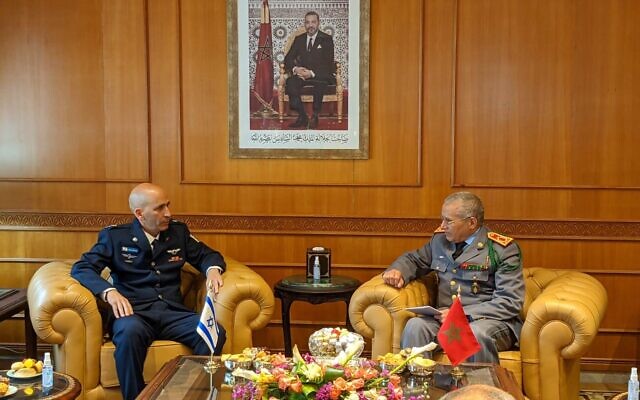 Tal Kelman, left, head of the Strategic Division of the IDF Planning Directorate, meets with Belkhir El Farouk, Inspector General of the Royal Moroccan Armed Forces in Rabat, March 2022. (Israel Defense Forces)	Senior Israeli military officials wrapped up a first official trip to Morocco this week, which included meetings with the chief of the Moroccan military, Belkhir El Farouk, the Israel Defense Forces announced Friday.	Tal Kelman, the military official in charge of Iran affairs, along with Effie Defrin, the military’s international cooperation commander, and Brigadier General G. (who can only be identified by his rank and first Hebrew initial), the Intelligence Directorate’s Operations Division commander, met with El Farouk in the Moroccan capital, Rabat.	The officers also met with other senior Moroccan military officials, including the head of the country’s intelligence division and the head of the operations division.	“The officials discussed the historical and cultural connection between the countries and mutual interests in the Middle East, and expressed their desire to promote extensive military cooperation,” the IDF said in a statement.	An accord was signed during the meetings which aims to have the two militaries collaborate, the IDF said.	“Opportunities for military collaborations were discussed, both training and in the operational and intelligence areas,” the military said.	The unit Kelman commands, the IDF’s Strategy and Third-Circle Directorate, focuses principally on Israel’s fight against Iran. Last week, Kelman, the deputy IDF chief and other officials held talks with US defense officials at the Pentagon.	The Rabat meeting came as state-owned Israel Aerospace Industries, the nation’s largest aerospace and defense company, signed a memorandum of understanding with Morocco’s industry minister, also in the Moroccan capital, on Wednesday.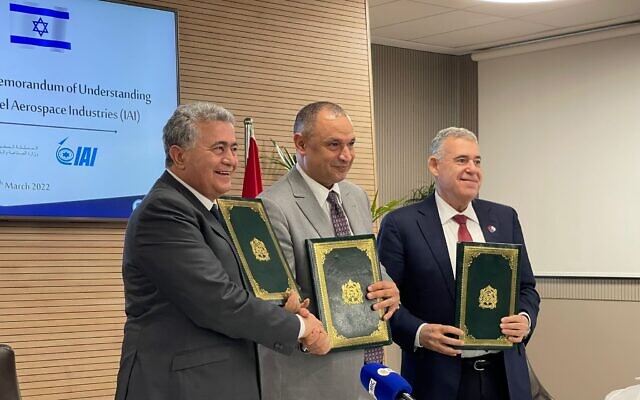 (Right to Left) IAI President and CEO Boaz Levy, Morocco’s Minister of Industry and Trade Ryad Mezzour, and Chairman of the IAI Board of Directors Amir Peretz, during a meeting in Morocco, March 23, 2022. (Israel Aerospace Industries)	The agreement is “an additional step in creating a new partnership between IAI and the aviation and space industries in Morocco,” Amir Peretz, the Moroccan-born IAI board chairman, and former Israeli defense minister, said in a statement.	“Together, we will build joint teams that will turn our vision into reality. Today, I am filled with pride that my country, Israel, is coming together with the country I was born in, Morocco,” Peretz said.	IAI’s president and CEO, Boaz Levy, said the MOU is “another expression of the deep partnership between the two countries and will help promote joint and commercial projects in the aviation industry.”
	The “strategic partnership” would also involve the establishment of a research and engineering center, according to the statement, and follows a joint declaration signed in December 2020 on expanding cooperation in investment and technology.
	Moroccan Industry and Trade Minister Ryad Mezzour said in the statement that the agreement “responds to national priorities to promote advanced training, employment, local manufacturing, as well as R&D and innovation.”
	Rabat normalized ties with the Jewish state in December 2020, shortly after similar agreements with the UAE and Bahrain.	Several high-level Israeli officials, including Defense Minister Benny Gantz and Economy Minister Orna Barbivai, have since visited Morocco and signed cooperation agreements including in technology, security, the military and trade.
	Israel is home to some 700,000 Jews of Moroccan descent. https://www.timesofisrael.com/top-idf-brass-meet-morocco-army-chief-in-rabat-agree-on-military-cooperation/ Israel thwarts largest-ever arms smuggling operation on Lebanese borderIsraeli security forces seize 58 handguns, three M16 assault rifles and half a kilogram of a suspected controlled substance with a total value of NIS 3,500,000; 'these weapons, if they had reached the Arab sector, would have fired' police official saysAhiya Rabad | Published: 03.24.22, 19:44 	The IDF and Israel Police on Thursday, successfully foiled the largest arms smuggling operation across the Lebanon border, in the country's history the police said. 	Some 61 weapons and drugs with a total value of some NIS 3,500,000, were seized and three Arab residents of the north were arrested. 	The operation began early on Thursday morning after the IDF alerted the police that suspects were seen approaching the border from the Lebanese side.	The police began their surveillance and identified the suspects on the Israeli side as they approached and apprehended them after setting up a road block on a local highway. the suspects attempted to escape but were quickly stopped and arrested by the police.	In a search of their vehicle, 61 weapons were seized in two cases: 58 handguns, three M16 assault rifles, and a substance suspected as heroin weighing half a kilogram (1.1 pounds).	Police Northern District Commander Shimon Lavi said the weapons would have been put to use by criminal elements had they not been captured.	" Anyone who buys an illegal weapon of this caliber, buys it to use it,” he said. "It is not about the number of weapons we caught, it is about the lives we managed to save, some certainly might have been innocent citizens and even children who could have been harmed,” he said.The police has increased their fight against illegal weapons use and predominately Arab crime gangs after violence in the sector spiked in recent years. 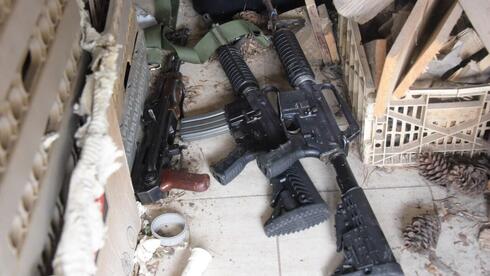 Asault rifles hidden in a home of a 72 year old woman in the northern town of Kafr Kann earlier this month a (Photo: Israel Police)	"We have taken power from the instigators of criminal activity in Arab society, as part of our effort to give local residents the personal security that we all are entitled to,” Lavi said.	In the first three months of 2022, police said they have thwarted four smuggling attempts from Lebanon, during which 120 weapons were seized. https://www.ynetnews.com/article/r1tk9f9m5 Jordan's King Abdullah’s to visit Ramallah, aims to defuse tensionThe visit comes amid concerns of violence in the West Bank and east Jerusalem during the upcoming Muslim holy month of Ramadan.By MOHAMMAD AL-KASSIM/THE MEDIA LINE Published: MARCH 25, 2022 13:58 Updated: MARCH 25, 2022 17:13 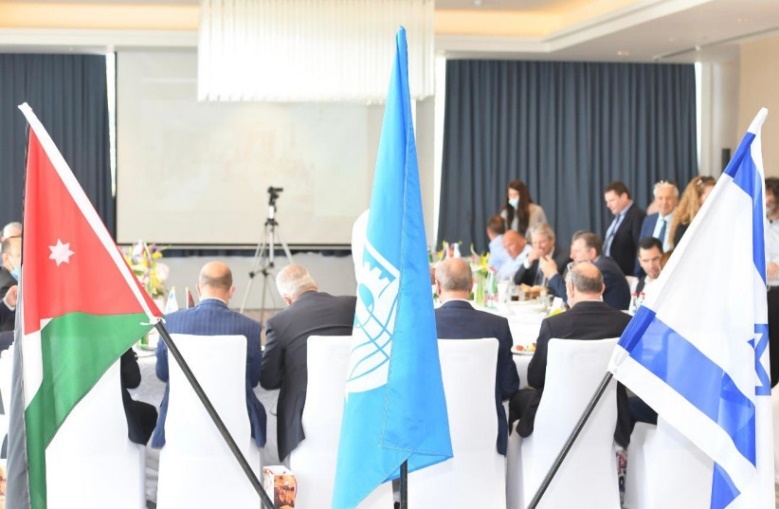 Eilat Mayor Eli Lankri hosted the governor of the greater Akaba region, Naif Ahmed Bakhit al Tib, and Deputy Tourism Minister Sherhabil Madi. Foreign Ministry Deputy Director General for Middle East and the Peace Process Oded Yosef and Israeli Ambassador to Jordan Eitan Sorkis and other officials.(photo credit: YOD PHOTOGRAPHERS)	Jordan’s King Abdullah plans to travel to Ramallah in the West Bank for a meeting with Palestinian Authority President Mahmoud Abbas, amid increasing tensions in the West Bank, and east Jerusalem ahead of the Muslim holy month of Ramadan.	The meeting reportedly set for later this month is King Abdullah’s first trip to Ramallah in five years and comes less than a year after increased friction in Jerusalem sparked an 11-day war between Israel and Hamas.	The war left some 256 Palestinians dead, including 128 civilians, according to the United Nations, and 13 people were killed in Israel.	Palestinian officials blame the tensions on continued visits by Jewish Israelis to the al-Aqsa Mosque compound, and they warn that the visits during Ramadan will be like “pouring oil on the fire.”	Mahmoud Al-Habbash, Abbas’ adviser for religious affairs and Islamic relations, warned earlier in the week against “Israeli attempts to implement plans to storm Al-Aqsa Mosque during the month of Ramadan, and the consequences for the security and stability of the region and the world,” adding that “the occupation knows well that the blessed Al-Aqsa Mosque is the most sensitive in Palestinian geography, and therefore they deliberately create crises from time to time.”	Hillel Frisch, professor of Political Science and Middle Eastern History at Bar-Ilan University, told The Media Line that “timing is critical,” and Jordan’s position as the custodian of the Muslim holy sites in Jerusalem makes its involvement in dealing with the rise in tension even more important.	“Its importance is in brokering an understanding or agreement between Israel and the Palestinian Authority which has influence in east Jerusalem,” he said.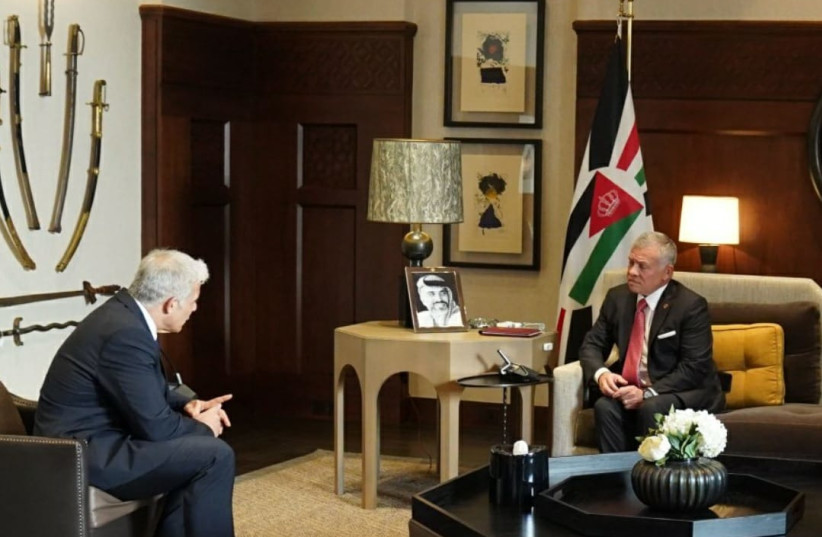 Foreign Minister Yair Lapid and Jordanian King Abdullah II, March 10, 2022. (credit: FOREIGN MINISTRY)	Israeli Foreign Minister and Alternate Prime Minister Yair Lapid met with Jordan’s monarch two weeks ago to discuss the same issue.	“We decided that we must act together to quell tensions and promote understanding, mainly ahead of the month of Ramadan and the Passover holiday,” a statement from Lapid said.
	US-based Palestinian affairs expert Hasan Awwad told The Media Line that Abdullah’s visit “comes in an attempt to calm the situation so that it does not explode during the month of Ramadan.”
	He adds that a Jordanian attempt at the highest level to calm the situation is in motion so that things do not explode out of control, exposing Jordan and its king to criticism and internal pressures as well.
	“Obviously there is a lot of movement going on between Jordan, Israel, and the Palestinians. Something is being prepared and coordinated. Jordan appears to be involved in this matter as it has an interest in keeping the calm,” says Awwad.
	Israeli Public Security Minister Omer Barlev met with Palestinian Authority Civil Affairs head Hussein al-Sheikh on Tuesday, as both the Israeli and the PA work to curb tensions ahead of Ramadan.
	Frisch also says that the fragile health of Abbas, who is 86 years old, is a shared concern of both Israel and Jordan as they try to maintain peace and stop any possible chaos in the West Bank that could result after his death.
	“I think the most immediate thing is to keep calm during Ramadan, but that ties in also to the meeting that Hussein al-Sheikh held with the Israeli Public Security Minister,” Frisch said.
	A PA official told The Media Line that Ramallah is “discouraged by what it is seeing from the Israeli side in the holy city,” but added that the PA will work to ease the tension.
	The official also said that PA President Mahmoud Abbas will take the opportunity to discuss with King Abdullah “new efforts to revive” the lines of communication between the PA on one side and the US and Israel on the other.
	The PA leadership in Ramallah is furious over what it perceives to be a total US abandonment of promises Washington had made to the Palestinians.
	In a meeting last week between US envoy Hady Amr and officials in Ramallah, Palestinians complained that the current US policy is “counterproductive” to Washington’s efforts to bring political and economic stability to the Palestinians.
	Abbas is currently in Germany for his annual medical checkup, but he is expected to return to Ramallah in time for the meeting.  https://www.jpost.com/middle-east/article-702324 Turkey rejects idea of transferring S-400 air defense systems to Ukraine Turkey’s president called Russia-supplied missiles “a done deal” 25 Mar, 2022 12:18 	Turkey’s use of Russian anti-aircraft missile systems will not be reversed, President Recep Tayyip Erdogan told journalists on Friday as he was flying home from the summit of NATO leaders in Brussels. Western media claimed the US was negotiating a possible transfer of the Russian-made weapons from Turkey to Ukraine, offering various defense concessions in return.	“This is a done deal for us. They are our property serving our defense, so it’s over,” the Turkish leader said, when asked about the S-400 systems.	The Trump administration kicked Ankara out of the F-35 program in retaliation for buying Russian military hardware.
	Erdogan said his country’s reaction to the transfer idea was well-summarized in a letter from his spokesman, Fahrettin Altun, published by the Wall Street Journal this week. The official said Washington should reverse the sanctions without any preconditions just to repair relations.
	Talking about NATO’s revitalization by the Ukraine crisis, Erdogan remarked that French President Macron, who infamously called the military bloc “brain dead” in 2019, was proven to be wrong. Leaders of member states gathered behind closed doors in Brussels on Thursday to discuss their response to the Russian attack on Ukraine. Turkey reasserted its role as an essential part of the alliance, Erdogan stated.
	Unlike other members, Turkey has refused to impose economic sanctions against Russia and has kept diplomatic channels open with both Moscow and Kiev. Erdogan said his country had no intention of hurting itself by breaking economic ties with Russia, its major energy supplier.
	“I cannot leave my people in the snow in the winter,” the president said, referring to natural gas supplies from Russia. “I cannot completely stop our industry.”
	He expects the pragmatic approach to benefit Turkish tourism, saying he anticipates Russian visitors to be a major source of revenue for the industry in 2022. The financial blockade that the West has imposed on Russia has proven that Ankara was right to suggest switching payments between Turkey and Russia to their national currencies, Erdogan said.
	Commenting on Turkey’s mediation efforts between Moscow and Kiev, Erdogan announced that he would be talking to Ukraine’s President Volodymyr Zelensky later on Friday and Russia’s President Vladimir Putin over the weekend or early next week.
	He said the two fighting nations had found common grounds on four out of six principal points of contention during their peace talks. Kiev is unwilling to disregard its sovereignty over Crimea and Donetsk and Lugansk republics, Erdogan said. Zelensky previously said he could put the territorial issues to a referendum, with Moscow suggesting that the proposal was not feasible under the circumstances.
	Crimea rejoined Russia in 2014 while the two others regions were recognized by Moscow as sovereign republics days before it launched its attack on Ukraine in late February. Protecting Donetsk and Lugansk from Kiev’s forces was one of the stated goals of the Russian offensive.
	Erdogan said the hostilities in Ukraine are a major crisis for the world, both due to the humanitarian damage they were causing and because of the economic impact of the anti-Russian sanctions and Moscow’s counter sanctions.
	Turkey was affected indirectly by the potential threat of Ukrainian mines in the Black Sea, which Russia warned may untether and float towards shipping routes through the Turkish Straits. The Turkish navy was working diligently to deal with it, Erdogan said.
	Ankara is eager to see a swift peaceful resolution to the situation, he stressed, and is doing its part to make it happen. https://www.rt.com/news/552681-erdogan-russian-missiles-ukraine/ Qatar says replacing Russian gas is impossible The country refuses to take sides in the Ukraine crisis 25 Mar, 2022 12:18 	Replacing Russian natural gas on the European market is “not practically possible,” Qatari Energy Minister Saad al-Kaabi said in an interview with CNN on Thursday.	The official, who is also the president and CEO of state-owned QatarEnergy, noted that “from 30 to 40% of the total volume of gas supplied to the world market comes from Russia.”	The EU imposed economic sanctions on Moscow over the conflict in Ukraine, and announced it would move towards gradually slashing consumption of Russian natural gas this year. Over 40% of the EU’s gas imports come from Russia.	However, Al-Kaabi said Qatar would not impose sanctions on the Russian oil and gas sector, stressing that “energy should stay out of politics.” According to the minister, Qatar will not take sides in the Ukraine crisis. https://www.rt.com/business/552683-qatar-replacing-russian-gas-impossible/ US, EU announce new partnership to undercut Russian energy, further isolate PutinGoal is to reduce Europe’s dependence on Russian energy sources, and cut continent’s demand for gas overall. Biden: Moscow using energy to ‘coerce neighbors,’ finance ‘war machine’By CHRIS MEGERIAN and Cathy Bussewitz Today, 5:05 pm 	BRUSSELS (AP) — The United States and European Union on Friday announced a new partnership to reduce the continent’s reliance on Russian energy, a step top officials characterized as the start of a years-long initiative to further isolate Moscow after its invasion of Ukraine.	US President Joe Biden asserted that Russian President Vladimir Putin uses energy to “coerce and manipulate his neighbors” and uses the profits from its sale to “drive his war machine.”
	Biden said the partnership he announced jointly with a top European Union official will turn that dynamic on its head by reducing Europe’s dependence on Russian energy sources, as well reducing the continent’s demand for gas overall.
	The president said such a step is not “only the right thing to do from a moral standpoint” but “it’s going to put us on a stronger strategic footing.”
	Under the plan, the US and other nations will increase liquified natural gas exports to Europe by 15 billion cubic meters this year, though US officials were unable to say exactly which countries will provide the extra energy this year. Even larger shipments would be delivered in the future.
	At the same time, they will try to keep their climate goals on track by powering gas infrastructure with clean energy and reducing methane leaks that can worsen global warming.
	Although the initiative will likely require new facilities for importing liquified natural gas, the partnership is also geared toward reducing reliance on fossil fuels in the long run through energy efficiency and alternative sources of energy, according to the White House. [Anyway you cut it this is simply a means of imposing the “green new deal” on the EU. These folks must have a ton of money in the alternative energy companies. – rdb]
	Ursula von der Leyen, head of the EU’s executive arm, said it is important for Europe to shift away from Russia and toward energy suppliers that are trustworthy, friendly and reliable.
	“We aim to reduce this dependence on Russian fossil fuels and get rid of it,” she said.
	Russian energy is a key source of income and political leverage for Moscow. Almost 40% of the European Union’s natural gas comes from Russia to heat homes, generate electricity and power industry.
	Biden was leaving Brussels after the announcement and heading to Rzeszów in Poland, where US troops are based roughly an hour’s drive from the Ukrainian border.
	He will be briefed on the humanitarian response to the refugees streaming out of Ukraine and those still suffering inside the country. He also will meet with US service members from the 82nd Airborne Division, who serve alongside Polish troops.
	Biden is then expected to fly to Warsaw for talks Saturday with Polish President Andrzej Duda and an address to the Polish people before he departs for Washington.
	While in Brussels, Biden participated in a trio of summits hosted by NATO, the Group of Seven industrialized nations and the European Union, all on Thursday. The extraordinary series of meetings reflects heightened concerns about the war in Ukraine, which has entered its second month.
	Although Ukraine has resisted the Russian invasion much more successfully than initially expected, the conflict has become a grueling and bloody affair, with thousands of casualties on each side and millions of refugees fleeing the country.
	Western leaders are also concerned that Putin could use chemical or even nuclear weapons to regain momentum in the war.
	Getting more liquefied natural gas to Europe could be difficult, even though the US has been dramatically increasing its exports in recent years. Many export facilities are already operating at capacity, and most new terminals are still only in the planning stages.
	Most US shipments already go to Europe, according to the Center for Liquefied Natural Gas, an industry lobbying group. Although much of the supply is already contracted out to buyers, there are still opportunities to shift its destination.
	“The US is in a unique position because it has flexible LNG that can be rerouted to Europe or to Asia, depending on who’s willing to pay that price,” said Emily McClain, gas markets analyst at Rystad.
	Even if the US can ship more gas to Europe, the continent may struggle to receive it. Import terminals are located in coastal areas, where there are fewer pipeline connections for distributing it.
	And if all Europe’s facilities were operating at capacity, the amount of gas would likely be only about two-thirds of what Russia delivers through pipelines. https://www.timesofisrael.com/us-eu-announce-new-partnership-to-undercut-russian-energy-further-isolate-putin/ 664 Reports of Myocarditis in 5- to 17-Year-Olds After COVID Shots, VAERS Data ShowVAERS data released Friday by the Centers for Disease Control and Prevention included a total of 1,195,396 reports of adverse events from all age groups following COVID vaccines, including 26,059 deaths and 211,584 serious injuries between Dec. 14, 2020, and March 18, 2022.By  Megan Redshaw 03/25/22 	The Centers for Disease Control and Prevention (CDC) today released new data showing a total of 1,195,396 reports of adverse events following COVID-19 vaccines were submitted between Dec. 14, 2020, and March 18, 2022, to the Vaccine Adverse Event Reporting System (VAERS). VAERS is the primary government-funded system for reporting adverse vaccine reactions in the U.S.	The data included a total of 26,059 reports of deaths — an increase of 418 over the previous week — and 211,584 reports of serious injuries, including deaths, during the same time period — up 3,375 compared with the previous week.Excluding “foreign reports” to VAERS, 795,783 adverse events, including 11,943 deaths and 77,404 serious injuries, were reported in the U.S. between Dec. 14, 2020, and March 18, 2022.	Foreign reports are reports foreign subsidiaries send to U.S. vaccine manufacturers. Under U.S. Food and Drug Administration (FDA) regulations, if a manufacturer is notified of a foreign case report that describes an event that is both serious and does not appear on the product’s labeling, the manufacturer is required to submit the report to VAERS.Of the 11,943 U.S. deaths reported as of March 18, 17% occurred within 24 hours of vaccination, 21% occurred within 48 hours of vaccination and 59% occurred in people who experienced an onset of symptoms within 48 hours of being vaccinated.	In the U.S., 558 million COVID vaccine doses had been administered as of March 18, including 329 million doses of Pfizer, 210 million doses of Moderna and 19 million doses of Johnson & Johnson (J&J).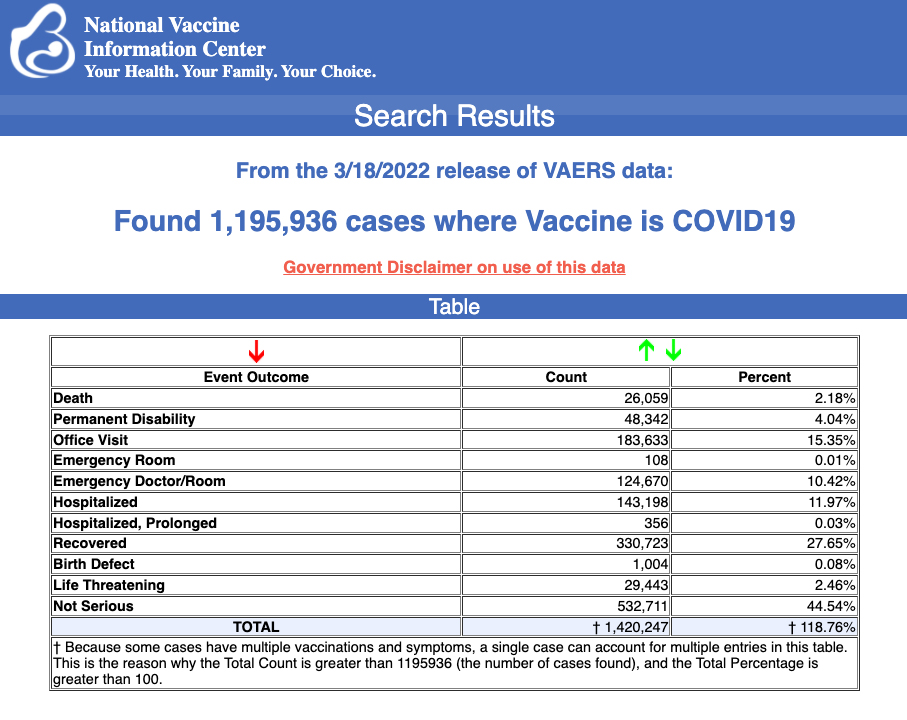 	Every Friday, VAERS publishes vaccine injury reports received as of a specified date. Reports submitted to VAERS require further investigation before a causal relationship can be confirmed.	Historically, VAERS has been shown to report only 1% of actual vaccine adverse events.BUY TODAY: Robert F. Kennedy, Jr.'s New Book — 'The Real Anthony Fauci' U.S. VAERS data from Dec. 14, 2020, to March 18, 2022, for 5- to 11-year-olds show:9,463 adverse events, including 228 rated as serious and 5 reported deaths.The most recent death involves a 7-year-old boy (VAERS I.D. 2152560) from Washington who died 13 days after receiving his first dose of Pfizer’s COVID vaccine when he went into shock and suffered cardiac arrest. He was unable to be resuscitated and died in the emergency department.16 reports of myocarditis and pericarditis (heart inflammation).The CDC uses a narrowed case definition of “myocarditis,” which excludes cases of cardiac arrest, ischemic strokes and deaths due to heart problems that occur before one has the chance to go to the emergency department.36 reports of blood clotting disorders.https://childrenshealthdefense.org/defender/myocarditis-kids-after-covid-vaccine-vaers-data Watchdog sues feds over COVID vaccine's 'adverse events' reports'Americans have a right to know about any and all safety issues'By WND Staff Published March 24, 2022 at 7:25pm 	It's possible that some of the worst horrors of the Chinese COVID-19 pandemic that has killed millions around the world have come from the side effects of the vaccinations, which sometimes have been forced on unwilling recipients by private companies or government bureaucrats.	WND reported just this week a coroner in England ruled that a 34-year-old mother died of a "catastrophic" bleed on her brain, caused by a COVID-19 shot.	Eight days after receiving an AstraZeneca shot, Kim Lockwood complained of an excruciating headache. About 17 hours after arriving at Rotherham Hospital in South Yorkshire, she was pronounced dead, BBC News reported.	And WND reported last week data compiled by the Centers for Disease Control and Prevention show the Millennial generation suffered a "Vietnam War event," with more than 61,000 excess deaths in that age group over the past year, according to an analysis by a former Wall Street executive and a Wall Street insurance expert.	And more than a month back, a report confirmed that the VAERS database run by the CDC and the FDA reports more than 23,000 deaths related to the COVID-19 vaccines.	Now government watchdog Judicial Watch says it is suing the government for failing to release information about those side effects.
	Its lawsuit is a Freedom of Information Act action and is against the U.S. Department of Health and Human Services because it was refused to respond adequately to a request for communications related to adverse events from vaccines.
	The original request sought, "All emails sent to and from members of the Vaccines and Related Biological Products Advisory Committee regarding adverse events, deaths and/or injuries caused by investigatory vaccines for the prevention or treatment of SARS-CoV-2 and/or COVID-19 currently produced by Pfizer/BioNTech, Moderna and/or Johnson & Johnson."
	Bottom of Form"The Vaccines and Related Biological Products Advisory Committee 'reviews and evaluates data concerning the safety, effectiveness, and appropriate use of vaccines and related biological products which are intended for use in the prevention, treatment, or diagnosis of human diseases, and, as required, any other products for which the Food and Drug Administration has regulatory responsibility,'" the organization reported.
	"Americans have a right to know about any and all safety issues tied to the COVID vaccines," said Judicial Watch President Tom Fitton. "The government’s unlawful stonewall on this issue, which will now take a federal FOIA lawsuit to resolve, suggests that there is something to hide."
	The FDA acknowledged receipt of the request last September and invoked a 10-day extension of time because of the number of requests for information, but then declined to communicate further.
	Judicial Watch said it was requesting a court order for the agency to "conduct searches for any and all records responsive to plaintiff's FOIA request and demonstrate that it employed search methods reasonably likely to lead to the discovery of records responsive…"
	It was just about a year ago that WND reported that the government government changed its rules regarding reports of adverse events.
	OSHA at that time released guidance that noted, "In general, an adverse reaction to the COVID-19 vaccine is recordable if the reaction is: (1) work-related, (2) a new case, and (3) meets one or more of the general recording criteria in 29 CFR 1904.7 (e.g., days away from work, restricted work or transfer to another job, medical treatment beyond first aid)."
	Further, OSHA explained then, "If you require your employees to be vaccinated as a condition of employment (i.e., for work-related reasons), then any adverse reaction to the COVID-19 vaccine is work-related. The adverse reaction is recordable if it is a new case under 29 CFR 1904.6 and meets one or more of the general recording criteria in 29 CFR 1904.7."
	But then Liberty Counsel, a legal team that advocates for individual and religious rights, explained the change.
	"No doubt receiving pressure from the Biden administration, OSHA suspended the enforcement requirement to record adverse injuries or death from COVID shots until May 2022 in order to push the COVID shots. This politically motivated change by OSHA is unprecedented," Liberty Counsel explained.
	Now the OSHA webpage states, according to Liberty Counsel: "DOL and OSHA, as well as other federal agencies, are working diligently to encourage COVID-19 vaccinations. OSHA does not wish to have any appearance of discouraging workers from receiving COVID-19 vaccination, and also does not wish to disincentivize employers' vaccination efforts. As a result, OSHA will not enforce 29 CFR 1904's recording requirements to require any employers to record worker side effects from COVID-19 vaccination through May 2022. We will reevaluate the agency’s position at that time to determine the best course of action moving forward."
	At the time, Liberty Counsel founder Mat Staver said, "Employers that require employees to take a COVID shot may be held liable for adverse injuries and death. The fact that OSHA will not enforce recording requirements does not alter the legal liability of employers who require, coerce, or incentivize employees to take COVID shots. OSHA's suspension of the recording requirement so as not to discourage experimental COVID shots reveals that the Biden administration could care less about the collateral damage being caused by the COVID shots. The people can see this biased agenda. They are not stupid."
	Liberty Counsel noted, "Despite OSHA’s suspension of recording adverse injuries related to COVID shots, to avoid liability, employers should not require employees to receive any COVID shot. If employers require, coerce, or provide incentives to receive COVID shots, employers may be legally liable for adverse injuries and deaths. The suspension of the OSHA recording requirement does not affect other legal remedies outside of OSHA."https://www.wnd.com/2022/03/watchdog-sues-feds-covid-vaccines-adverse-events-reports/ Top Biden donor handed 'millions' in federal contractsAlso given prestigious White House postBy WND Staff Published March 24, 2022 at 7:17pm 	An investigation by the Washington Free Beacon has revealed that one of Joe Biden's top donors "has scored millions of dollars" in federal contracts.	And not just that, he's also been given "a prestigious job" in the White House.	The results come from a review of government records by the Free Beacon.	"Biden in September of last year placed close confidant Joe Kiani, the founder and CEO of the medical technology company Masimo Corporation, on the influential President's Council of Advisors on Science and Technology. Kiani's company, which manufactures various medical devices, has received almost $3 million in federal government contracts since Biden took office in 2021. Its contracts include funding from the Department of Defense and Department of Health and Human Services," the report confirmed.	It explained the post and the contracts came "just a few years after Kiani emerged as one of Biden's biggest benefactors."
	For example, in 2017 the Masimo Foundation gave at least $1 million to the Biden Foundation, a donation that was in addition to the $500,000 from Kiani and his wife.
	Then during the 2020 election Kiani bundled more than $1 million for Biden "and hosted in-person and virtual fundraisers for him," the Free Beacon reported.
	Another $750,000 from Kiani went to a pro-Biden super PAC. And Biden's inaugural committee got another $1 million from Kiani's foundation.
	Bottom of FormThe links between the two date back some time, the report said, with Biden delivering an address at a summit assembled by Kiani in 2015 and Biden calling Kiani "one of my closet friends" in 2018.
	The close relationship also has caught the attention of the House Oversight Committee, whose member, Rep. Ralph Norman, R-S.C., suggested, "Cronyism in any form is wrong."
	"For someone who has spent almost 40 years in Washington, you'd think President Biden of all people would know that. Yet here we are, another campaign donor receiving a post in the administration, this time on the prestigious President's Council of Advisors on Science and Technology. It's important to get to the bottom of this, and I'm happy to help lead that charge." he said.
	Masimo also was the recipient of contracts totaling millions under previous administrations, the report confirmed.
	The report explained other Biden family members have financial links to Kiani, including son-in-law Howard Krein who was an officer of a company launched with "investment" from Kiani.
	The report also noted the Masimo Foundation has given $350,000 to USA Today for the outlet's "patient safety" reporting, and the publication then wrote about Biden's at-home COVID test kit rollout. https://www.wnd.com/2022/03/top-biden-donor-handed-millions-federal-contracts/ [So how many other benefactors of the politicians in DC have reaped great benefits from their “contributions”? I would anticipate the number is “HUUUUUge”- rdbU.S. braces for increased border flood when Trump policy expiresEstimated 170,000 asylum seekers waiting to enterBy Art Moore Published March 24, 2022 at 7:41pm 	Anticipating the expiration of a Trump administration policy, an estimated 170,000 refugees who have been turned away at the southern U.S. border are poised to try again, creating a "bottleneck" for already overwhelmed immigration officials.	The Trump-era policy allows U.S. Border Patrol agents to deny entry without considering asylum claims to anyone from a country where a communicable disease such as COVID-19 is rampant. The Biden administration plans to end the policy, known as Title 42, as soon as April 1, reported DailyMail.com.During the presidencies of Donald Trump and Joe Biden, the policy has been used to turn away more than 1 million asylum seekers.Intelligence officials told the news site Axios that as many as 170,000 people are waiting to apply for asylum.Earlier this month, Buzzfeed reported a DHS draft document warned that the prepandemic practice of processing immigrants who cross the border illegally through the normal asylum process would "seriously strain" border resources, leading to a humanitarian crisis.Officials expressed concern about "historically and unseasonably high" numbers of immigrants crossing the border without authorization.A multi-agency unit from the Departments of State, Justice, Defense and Health and Human Services has been formed to handle the anticipated influx, Axios reported.The "Southwest Border Mass Irregular Migration Contingency Plan" could include flying migrants to less-congested border crossings, deploying buses from the Bureau of Prisons and setting up large tent bases.Bottom of FormAxis noted the decision regarding when Title 42 ends lies with the Centers for Disease Control. The policy is scheduled to end March 30 unless it is renewed by the CDC.The White House says it will "continue to defer to the CDC on the use of Title 42 and how long it might remain in effect."However, the CDC told DailyMail.com to "reach out to the White House for further information."https://www.wnd.com/2022/03/u-s-braces-increased-border-flood-trump-policy-expires/ Commentary:America's Administrative State is the 'Very Definition of Tyranny'
Jonathan Emord Posted: Mar 25, 2022 12:01 AM
	Business owners must bear in mind the stark reality that the agencies that regulate them will not go away and will continue to exercise jurisdiction, perform inspections, and wield discretionary power to accuse and adjudicate in perpetuity.  The regulatory sword, like that of Damocles, is forever over the head of every business person in America. Consequently, most try to find a way just to avoid regulators, all too often slovenly conceding to their every demand, no matter how unreasonable.  
	That normative state of concession involves a profound loss of liberty which translates into less innovation, less consumer choice, higher prices, and massive waste of business time, money, and opportunity. For the past 142 years, the American Administrative State has been a tremendous bane on freedom and progress, the burden of which is exacerbated as the economy enters a recession.  
	When President Trump called for draining the swamp, he sent a clear message to corrupt actors within the government who sought to overturn the 2016 election that their days were numbered, and he also sent a clear message to every American in business that a day of reckoning might soon come for the Administrative State in America.
	After the Civil War, American academics from major universities flocked to Germany to study collectivism in the historical schools. In Bonn, Belin, Halle, and Heidelberg, among others, American academics studied the works of Georg Wilhelm Friedrich Hegel (Karl Marx’s teacher). They were taught that Lockean concepts of God-given unalienable rights and of individual sovereignty were anachronistic, tied to a bygone agrarian era and counterproductive in the industrial age. They were taught that rights properly understood emanated not from God but from the state, that the state was the embodiment of a thing called collective rights, and that individual rights to liberty and property were impediments to social and economic progress. The state was characterized as a living and supreme being comprised of the body of the people who must strive in one direction to ensure achievement of a common good, which good was said to be progress. The highest calling was not to achieve individual success in the market but to serve the collective ends of the state. It was the state, not the individual, who would best direct society to a higher level of advancement under the control of experts, bureaucrats, who were said to be better able to discern the common good due to the complexities of modern society. The individual was to sublimate his own “selfish” desires to those of the state as expressed by state experts, willingly sacrificing for the “common good.”
	That claptrap against individual liberty and sovereignty swept American academia.  American universities rejected classical liberalism and eschewed curricula that praised the Constitution as the zenith in the global quest to secure individual rights. Service in government was heralded as the highest personal achievement. Universities were turned into breeding grounds for newly indoctrinated Hegelian socialists to enter government service as planners. This together with the aid of Hegelian politicians, like Woodrow Wilson, led to the creation of the Administrative State—which grew from modest sapling commissions, agencies, departments and bureaus in the Progressive Era into mighty and more numerous regulatory Sequoias in the first and second New Deals, continuing thereafter through the Great Society until today to form dense regulatory forests. The laws created by those we elect, published in the United States Code, is but a minor subset of all federal law, the vast majority of which are regulations promulgated by the unelected heads of federal agencies. We have become a bureaucratic oligarchy little resembling the limited federal republic established in the Constitution. 
	From the late 1880s forward, the Administrative State came to be without resort to an amendment under Article V, as the Constitution requires. Rather, Congress and Presidents simply enacted the Administrative State, ceding to it combined legislative, executive, and judicial powers. They did so precisely because those ruling elites enthralled with Hegelian socialism harbored disdain for the strictures of the Constitution and so felt no need to seek popular amendment before ushering in the most significant redistribution of government powers in American history. Indeed, it was their very aim to circumvent the Constitution’s vesting clauses and defeat the non-delegation and separation of powers doctrines so power could be wielded by unrepresentative individuals with efficiency and force.  
	They believed industrial America required rapid government action to direct free enterprise in ways experts thought beneficent. They sought “efficient government,” and thus disempowerment of the deliberative and competing constitutional branches of government which they regarded as stultified.
	That creation of hundreds of federal commissions, bureaus, and agencies entailed a major violation of the Constitution and creation of a de facto and de jure government outside the constitutional government—a new, all-powerful bureaucratic state never intended by the Founders and forbidden by the Constitution itself. The Constitution creates three branches of government into which legislative, executive, and judicial powers are vested. There is no provision for re-delegation of vested powers, nor could there be under the Non-Delegation Doctrine accepted by the Founders. The Founders understood, as the second paragraph of the Declaration of Independence makes clear, that governments derive their just powers from the consent of the governed.
	Consequently, the allocation of powers specified in the Constitution is legitimate only because it is based on popular consent: ratification of the Constitution. Any re-delegation of powers outside the constitutional repositories necessarily requires an Article V amendment; otherwise it is an illegitimate and unconstitutional usurpation of the people’s power, devoid of their consent.  
	By creating the Administrative State without constitutional amendment, Congress birthed an illegitimate, unconstitutional and extra-constitutional government. In this way, the Non-Delegation and Separation of Powers doctrines were rent, begetting the very tyrannical government the Founders warned against.
	James Madison wrote in Federalist Number 47: “The accumulation of all powers, legislative, executive, and judicial, in the same hands, whether of one, a few, or many, and whether hereditary, self-appointed, or elective, may justly be pronounced the very definition of tyranny.” That view was shared by Washington, Jefferson, and Hamilton, and reflects the commonly accepted nostrums against centralized powers Montesquieu condemned in Spirit of the Laws, which the Founders read and revered.
	In Federalist Number 39, Madison explained that a republican form of government would devolve into tyranny if powers vested in the three branches by the consent of the governed were re-delegated to “a favored class” unaccountable to the people, which would make them “tyrannical nobles” who could oppress the people. Madison wrote prophetically because, indeed, that is precisely what the Administrative State is today, a series of bodies led by tyrannical nobles.  
	Locke in his Second Treatise on Government wrote that “[t]he legislative cannot transfer the power of making laws to any other hands. For it being but a delegated power from the people, they, who have it, cannot pass it over to others.” That is because “[t]he people alone can appoint the form of the commonwealth . . . And when the people have said, we will submit to rules and be governed by laws made by such men . . . nobody else can say other men shall make laws for them; nor can the people be bound by any laws, but such as are enacted by those, whom they have chosen.” This principle of non-delegation was among the Founders’ bedrocks of belief.
	Draining the swamp requires more than removal of corrupt government agents; the Administrative State must also be eliminated. https://townhall.com/columnists/jonathanemord/2022/03/25/draining-the-swamp-requires-ending-the-administrative-state-n2604991Living in a Dystopian Reality
By Servando Gonzalez|March 25th, 2022
	Treason doth never prosper; what’s the reason? For if it prosper, none dare call it treason. — Sir John Harrington
	In The Truman Show, a film directed by Peter Weir, Truman Burbank, interpreted by Jim Carrey, lives in a wonderful world. He ignores, however, that this world is actually an illusion, artificially created in the form of a gigantic studio set, and his life is a nonstop TV show.
	The Truman Show actually began airing when his mother was pregnant, and she gave birth to her son when the program was on-air. So, Truman has been immersed his whole life in this make-believe reality and he has no frame of reference to check the true value of this artificial world surrounding him.
	He lives what he considers a normal, happy, average life in his home town, which a local newspaper calls “The best place on earth.”
	Truman has a loving wife, a nice home, a good friend, a sort of boring, but stable job. He watches TV (not his own show, of course), reads mainstream news- papers and magazines, and votes every four years for the presidential candidate of one of the two contending parties. But, at the very bottom of his mind, Truman has this diffuse suspicion that there is something wrong with his life, though he has never been able to put a finger on it.
	Then, one morning, while he is leaving his home on his way to work, some- thing unusual happens: a strange object drops from the “sky” (which is actually the studio ceiling) and, to his utter surprise, he realizes that it is a studio lamp. This event acts as a sort of epiphany that transforms his uneventful life. Unable to put aside this strange occurrence, he begins looking at things more carefully, and discovers that most events in his life follow a prearranged pattern, as if somebody behind the curtains is manipulating them.
	In another scene of the film, one of the actresses, disgusted with her unethical role, confronts the program director and complains that everything in the show is a lie: “You’re a liar and a manipulator. What you’ve done to Truman is sick. Don’t you ever feel guilty?”
	The director’s reply is highly revealing: “While the world he inhabits is in some aspects counterfeited, there’s nothing fake about Truman himself.” Another actor fully agrees with the director: “It’s all true. It’s all real. Nothing here is faked. Nothing you see in the show is faked. It’s merely controlled.”
	Like Truman Burbank, I had suspected for many years that the world I was living in was manipulated, though I had been unable to get proof of it. It worked on my behalf, though, that, unlike Truman, I stopped watching TV and reading the mainstream media more than 30 years ago. But the studio lamp that dropped from the ceiling and gave me the first direct, irrefutable proof that things were not what they seemed, happened in Cuba, my native country, in the mid-Sixties.
	One evening, I was visiting some friends in the Vedado section of Havana, where I was residing at the time and, as usual, the conversation diverted to politics. Immediately, all of those present began criticizing the Castro government. As expected, most of us put the blame of all the bad things going on in the country on Castro. And the reason for this, we believed, was because Castro was a Communist.
	Then, another friend arrived, and he produced a book he had brought for us to see. It was an autobiography of Joseph Goebbels, the Nazi Minister of Propaganda. He opened the book and began reading a page in which Goebbels mentions how, in the trial for the failed coup d’état of 1924, Adolf Hitler took on his own defense and, after accusing the government in the strongest terms, he ended his speech with the phrase: “You may pronounce me guilty, but the eternal court of History will absolve me.”
	I couldn’t believe my ears. I took the book in my hands, and checked its publication date. It was a Spanish translation, published in Argentina in the mid-fifties, of the original German edition. So it could not be a fake. I was astonished.
	Now, you may be asking yourself why was I was so surprised. Well, when I tell you, I am sure you will be as surprised as I was.
	In 1953 Fidel Castro tried to take power in Cuba through a coup d’état by an armed assault on an army garrison, the Moncada Barracks, in Santiago de Cuba, in the eastern part of the island, not far from the Guantánamo base. But the attack was a failure, and most of the attackers were killed by the army.
	Castro abandoned his men and managed to escape, but soon after was apprehended. During the trial for the failed coup, he assumed his own defense and, after accusing the government in the strongest terms, he ended his speech with the phrase: “Condemn me, never mind. History will absolve me.” His defense speech has been published many times under the title “History Will Absolve Me,” and became an important symbol of his “revolution.”
	But don’t take my word for it: go to Yahoo or Google or any Web search engine, and try this search: “Castro” & “Hitler” & “history will absolve me.” You will verify the fact by yourself.
	The shocking fact that Castro, who most people had been brainwashed to believe was a Communist, had copied Hitler’s words verbatim, was a sort of epiphany that sent me on a long research on Castro’s fascist roots. In my research, I discovered that Castro was not only a fascist, but also that he was a CIA asset and, soon after he grabbed power in Cuba, became a Rockefeller agent. This research of more than thirty years culminated in my 2001 book The Secret Fidel Castro: Deconstructing the Symbol.
	The world we live in today, which more and more is turning into a totalitarian nightmare very similar to Castro’s Cuba, is just the beginning of the implementation of what the Council on Foreign Relations conspirators call the New World Order. It is the result of more than a century of manipulation by the conspirators behind the curtains.
	Most of what today we take for granted and perfectly natural —the destruction of the family,  women working outside the home and bringing their children to schools where they are brainwashed, a growing majority of children born out of wedlock, the extensive practice of abortion, the promotion of different styles of sexuality, the growing violence in society, the diminishing value of human life, the extensive use of drugs (both illegal and prescription), the militarization of police and the implementation of a police state, the loss of individual freedom under the pretext of protecting our health from a virus that most-likely didn’t exist, just to mention a few— is not the result of random natural forces or chance, it has been carefully planned this way.
	But the most amazing thing is that, while most of the people in the world were publicly and strongly protesting against these draconian measures, most Americans, allegedly living in the land of the free, home of the brave, have accepted this new dystopian reality without complaints. Like obedient sheeple, most of them keep wearing their useless face masks all the time, maintain the stupid “social distance,” wash all surfaces they touch with a liquid that doesn’t kill any virus and obediently got shots of a “vaccine” that does not protect them because it is not a vaccine at all.
	While Canadian truckers were ready to drive their trucks across the border to the U.S. in protest for the draconian measures, what do the patriots in the land of the free, home of the brave were doing? They were paying lot of money to watch a bunch of millionaires kick a ball after having disrespected the American flag.
	What a shame! What a big shame!  https://newswithviews.com/living-in-a-dystopian-reality/Elon Musk and the Chinese Temptationby Peter Schweizer March 25, 2022 at 5:00 am
	Elon Musk has fans all over the ideological spectrum. People on the Left love him for popularizing electric cars with his Tesla company, or maybe for openly smoking pot on podcaster Joe Rogan's show. Conservatives love him for his entrepreneurial dash and penchant for standing up to politicians and Big Tech censorship of the internet. And everyone loves Musk for responding to Russia's invasion of Ukraine and severing of its communications links by making his Starlink satellite broadband internet service available in Ukraine and donating Starlink terminals to Ukrainians. The Starlink connectivity, according to one report, may even be helping armed Ukrainian drones target Russian military vehicles.
	Less is known about Musk's business dealings in Communist China, but that might be about to change. Republicans in the House of Representatives have signaled their intention to scrutinize Musk's business operations in China, specifically with "bleed over" between electric car manufacturer Tesla and SpaceX, whose sensitive technologies have national security implications for the United States. As the Wall Street Journal put it:
	"The concerns center on the potential for China to gain access to the classified information possessed by Mr. Musk's closely held Space Exploration Technologies Corp., including through SpaceX's foreign suppliers that might have ties to Beijing."
	Rep. Chris Stewart, (R-UT), is pressing for confidential briefings on Capitol Hill with officials from agencies including the National Reconnaissance Office, which coordinates the launch of intelligence satellites, to determine whether the Chinese government has any direct or indirect links to SpaceX, the Journal reports.
	Musk has built factories and showrooms for Tesla in China, using Chinese government-subsidized loans and capital from government-connected investors such as Tencent to do it. He has enthused about the energy and support he gets from China's leadership, contrasting it with the "complacency and entitlement" he finds in New York and Los Angeles. He is not wrong about that -- New York and California are among the worst states in the nation for doing business, and employers are fleeing in droves for more business-friendly states such as Texas, where Musk has also opened factories.
	But Musk doesn't bother to flatter U.S. state governors the way he has China's Communist dictator, President Xi Jinping:
	"It seems ironic, but even though you have sort of a single-party system, they really, actually seem to care a lot about the well-being of the people. In fact, they're maybe even more sensitive to public opinion than what I see in the US."
	Musk's Chinese adventures go against even some of his own policies. In the US, Musk encourages any Tesla employee to reach out directly to Musk himself with problems. In China, though, that policy was quickly shelved by the government-connected Chinese executives who Musk placed in key positions, as noted in my book, Red Handed: How American Elites are Helping China Win. Grace Tao, a former television personality for China Central Television, was brought in to head up communications and government affairs. She explained to fellow Tesla employees that she was linked to the highest levels of government and could communicate directly with President Xi through a single intermediary if she found it necessary.
	Stewart, a senior member of the House Intelligence Committee, says:
	"I am a fan of Elon Musk and SpaceX, but anyone would be concerned if there are financial entanglements with China... Congress doesn't have good eyes on this."
	Commerce Secretary Gina Raimondo agrees. Her department protects the distribution of sensitive US technology, and she understands the challenges of dealing with China. "It's certainly true that China's coercive practices, anticompetitive practices, practices trying to steal our (intellectual property) or steal our technology and know-how are well documented," she said.
	Three years ago, Senator Cory Gardner (R-CO) proposed legislation that would require the U.S. government to determine whether Chinese entities are "leveraging United States companies that share ownership with NASA contractors." SpaceX lobbied against similar legislative provisions in the House.
	SpaceX is a company whose technology has military applications. Gardner's point is that to sell to the Pentagon and NASA, SpaceX must remain compliant with the International Traffic in Arms Regulations (ITAR), which require weapons manufacturers to prevent their technology from being accessed by countries like China. Any leak, or forced technology transfer to China, could jeopardize SpaceX's ITAR compliance -- and with it, its relationship with U.S. government entities.
	So, Musk will have some choices to make.
	Isaac Stone Fish, author of America Second: How America's Elites Are Making China Stronger, noted in 2020:
	"Other American CEOs have close relationships to the [Chinese Communist] Party. But Musk is the only one who loudly praises Beijing while running a space company with incredibly sensitive and powerful defense applications. Can Musk continue to walk this line? A clearer separation between SpaceX and Tesla would help him manage the potential downsides of a spiraling U.S.-China relationship."
	Musk's dilemma is not unique. The close technology-sharing relationship between Tesla and SpaceX poses national security risks to his adopted home country, but so do Google's and Microsoft's work with China on artificial intelligence. U.S. government policy is predictably slow in catching up to the speed of hard-charging, globe-spanning enterprises like Musk's, and the Chinese are only too happy to increase that gap.
	At some point, however, companies such as SpaceX, Google and Microsoft, and the individual Americans who own, direct, or invest in them, will face a similar choice between their obligation to America and their pursuit of more profits abroad.
	Peter Schweizer, President of the Governmental Accountability Institute, is a Gatestone Institute Distinguished Senior Fellow and author of the new book, Red Handed: How American Elites are Helping China Win. https://www.gatestoneinstitute.org/18357/elon-musk-china 
ARUTZ SHEVAIn the middle of the night: Arabs place rock barrier on road leading to Jewish town Three young women find themselves encircled with violent Arabs, collide with another resident while attempting to escape. Hezki Baruch 25.03.22 12:11	Around 3:00a.m. Friday morning, the Binyamin region hotline received a report regarding a barrier of large rocks placed by Arab rioters on Route 60, leading up to the Jewish town of Ma'ale Levona.	Three residents, young women around 20 years old, were on their way to the town. They broke through the barrier, and then noticed ten rioters beginning to gather around their vehicle.	While trying to escape, the women collided with the vehicle of a Ma'ale Levona resident, who had also become trapped at the scene.	The driver reported the incident to the Binyamin region hotline, and the residents continued their journey to the gate of Ma'ale Levona.	They did not require medical treatment. https://www.israelnationalnews.com/news/324643 Dutch Jew harassed by street gang for two years speaks out Dutch Jew suffers two years of harassment by gang with police declining to charge assailants due to "insufficient evidence." Israel National News  25.03.22 22:15	A Dutch Jews is speaking out after being subjected to constant antisemitic harassment by a gang in the town he lives in for two years.	Wijchen resident Kevin Ritstier, 34, spoke to the de Gelderlander newspaper about his experience in order to raise awareness of antisemitism in the Netherlands.The gang began to abuse him in 2020 when he was coming come from a nearby bar mitzvah in a kippah and tallit and the gang saw that he was Jewish. After that, he was constantly harassed by the gang at his house, where he lives with his wife and one-year old son.	“They shout all kinds of slogans,” Ritstier said. “‘Hamas, Hamas, Jews to the gas,’ ‘cancer Jew.'”	The gang would stalk Ritstier as he walked down the street, shouting antisemitic abuse at him and sometimes trying to kick him.	Once, the gang beat up Ritstier on his porch. “My leg was cut open and I had a burst lip and bruises.”	After the attack happened, local police put his name on a rapid response list for his safety.	The gang members who harassed and attacked have never been arrested. According to Ritstier, one of them was fined.He added that the harassing behavior has continued, and that he has continued to call the police after each incident. 	Though he has been harassed and assaulted during the past two years, the police have claimed there is “insufficient evidence” to press charges. https://www.israelnationalnews.com/news/324667 Antisemites throw eggs at Jews outside London synagogue 20-year old male arrested but police searching for other suspects in week-long spree of egg throwing attacks against London Jews. Israel National News 25.03.22 23:01	British police have arrested a 20-year old suspect after Jews in the Edgware section of London were pelted with eggs on multiple occasions between March 12 and March 18.	In one of the incidents, people inside a silver Ford Mondeo threw eggs at Jews outside a synagogue. There are three synagogues in Edgware.	The suspect has been charged with racially aggravated assault and has been released on bail pending further inquiries, London police said.“This was an appalling set of antisemitic attacks by people who went out to deliberately target Jewish people on the streets of London,” the Community Security Trust told the Daily Mail.	They said that they are working closely with the police on their investigation. “Hopefully this arrest will deter others from doing anything similar.”	Police said that multiple witnesses have contacted them with information and footage of the egg attacks.	Last year in the UK, there were 1,288 hate crimes against Jews. https://www.israelnationalnews.com/news/324669 never ending problem of anti-Semitism. It is worldwide. – rdb]The love of myrrh on my heart is boundAnd I am in exile diving twiceIf I have permission, I'll go up.Within the gates of Zion which are glorifiedShacharit and Arabit Bat Nadivim IzkaraMy heart and Berna's ideas are rejoicingMy only love for good is to the riverBlessed is he who gives wages to all laborersPeace as a river to my people will flowOld man and also a guy and all the infantsThe love of myrrh on my heart is boundAnd I am in exile diving twice"Suppose they gave a war, and nobody came?
Why then, the war would come to you!"
-- Bertolt Brecht [Eugen Berthold Friedrich Brecht] (1898-1956) German socialist dramatist, stage director, and poetPleaseRememberThese Folks In Prayer-Check oftenThey Change!Pray that the world would WAKE UP! Time for a worldwide repentance!	ALL US soldiers fighting for our freedom around the world 	Pray for those in our 	government to repent of their wicked corrupt ways.Pray for BB – Severe sciatic Had surgery and doing wellPray for EL – Had stoke  – Now having coronary angiogramPray for KH – diagnosed with Multiple Myeloma Pray for BB – Severe West Nile Fever –still not mobile- improving!Pray for RBH – cancer recurrencePray for Ella – Child with serious problemsPray that The Holy One will lead you in Your preparations for handling the world problems.  – 	Have YOU made any preparations?Laura Logan dropping truth bombs on Ukrainehttps://rumble.com/vxlgqz-laura-logan-dropping-truth-bombs-on-ukraine.htmlThis is 9 minutes of actual truthful history of Ukraine and the involvement of America’s deep state and the World groups in preparing for this engagement we are in. One of the few to tell the truth. Hopefully you will understand that much of the reporting here is drenched in distortion. RDBTHE SHORASHIM BIBLICAL GIFT CATALOG 005http://mad.ly/7f9f64?pact=20013931524&fe=1Support Shorashim!To be removed from this News list, Please click here and put "Unsubscribe" in the subject line.It's been a while since we went hiking, let's grab a bag and a walking stickDiscover our land again, between the paths we'll find a corner with shadeHere our forefathers walked as well, the stones whisper to me And history is still being written with every step we takeSo let's to go swimming in the Kinneret =Sea of GalileeLet's sleep in the desert and gaze at the stars They say there's snow on the HermonJerusalem's shining, Tel Aviv isn't sleepingAnd I'm in love with my land of IsraelFor generations we've been dreaming only to kiss the landAnd now we've all come, from every place, from every cornerWe've come from different cultures, traditions and paths of lifeAs diverse as the land, as it's beautiful landscapesWe'll head down to the Dead Sea, we'll climb up to the GolanConnect to the land in the Judean dessert, in the Shomron mountains and the low hillsThe pioneers who came here wrote countless songs for youSo here's another one, because we still love you."No man is entitled to the blessings of freedom unless he be vigilant in its preservation."
-- General Douglas MacArthur (1880-1964) WWII Supreme Allied Commander of the Southwest Pacific, Supreme United Nations CommanderPleaseRememberThese Folks In Prayer-Check oftenThey Change!Pray that the world would WAKE UP! Time for a worldwide repentance!	ALL US soldiers fighting for our freedom around the world 	Pray for those in our 	government to repent of their wicked corrupt ways.Pray for BB – Severe sciatic Had surgery and doing wellPray for EL – Had stoke  – Now having coronary angiogramPray for KH – diagnosed with Multiple Myeloma Pray for BB – Severe West Nile Fever –still not mobile- improving!Pray for RBH – cancer recurrencePray for Ella – Child with serious problemsPray that The Holy One will lead you in Your preparations for handling the world problems.  – 	Have YOU made any preparations?Laura Logan dropping truth bombs on Ukrainehttps://rumble.com/vxlgqz-laura-logan-dropping-truth-bombs-on-ukraine.htmlThis is 9 minutes of actual truthful history of Ukraine and the involvement of America’s deep state and the World groups in preparing for this engagement we are in. One of the few to tell the truth. Hopefully you will understand that much of the reporting here is drenched in distortion. RDB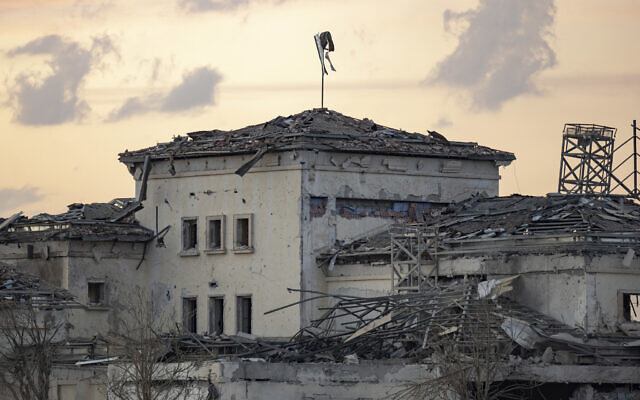 A house damaged by an Iranian ballistic missile attack is seen in Irbil, Iraq, March 13, 2022. (AP Photo/Ahmed Mzoori, Metrography, File)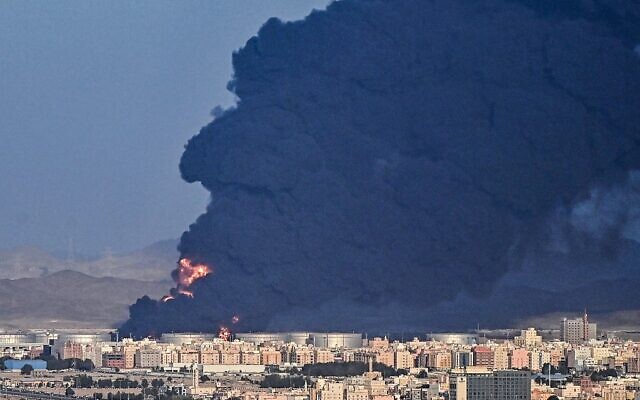 Smoke billows from an oil storage facility in Saudi Arabia’s Red Sea coastal city of Jeddah after airstrikes by Iran-backed Houthi rebels, March 25, 2022. (Andrej Isakovic/AFP)THE SHORASHIM BIBLICAL GIFT CATALOG 005http://mad.ly/7f9f64?pact=20013931524&fe=1Support Shorashim!"Democracy, with its promise of international peace, has been no better guarantee against war than the old dynastic rule of kings."
-- Jan C. Smuts (1870-1950) South African and British Commonwealth politician and military leader, Prime Minister of South Africa (1939-48), helped found both the League of Nations and the United Nations PleaseRememberThese Folks In Prayer-Check oftenThey Change!Pray that the world would WAKE UP! Time for a worldwide repentance!	ALL US soldiers fighting for our freedom around the world 	Pray for those in our 	government to repent of their wicked corrupt ways.Pray for BB – Severe sciatic Had surgery and doing wellPray for EL – Had stoke  – Now having coronary angiogramPray for KH – diagnosed with Multiple Myeloma Pray for BB – Severe West Nile Fever –still not mobile- improving!Pray for RBH – cancer recurrencePray for Ella – Child with serious problemsPray that The Holy One will lead you in Your preparations for handling the world problems.  – 	Have YOU made any preparations?Laura Logan dropping truth bombs on Ukrainehttps://rumble.com/vxlgqz-laura-logan-dropping-truth-bombs-on-ukraine.htmlThis is 9 minutes of actual truthful history of Ukraine and the involvement of America’s deep state and the World groups in preparing for this engagement we are in. One of the few to tell the truth. Hopefully you will understand that much of the reporting here is drenched in distortion. RDBTHE SHORASHIM BIBLICAL GIFT CATALOG 005http://mad.ly/7f9f64?pact=20013931524&fe=1Support Shorashim!To be removed from this News list, Please click here and put "Unsubscribe" in the subject line."Lonely islands there among the mountains - standing alone in front of GdShouts without words - everything inside - my heart in front of you everything is visibleCalling you - shouting at you - and in your name ...... cloud ...The Lord is one and His name is one forever - God is one and His name is one foreverOr or Sala - or or SalaOr or Salah - Or or Salah Let's all announce the same name togetherTime to think about life - Generations go Generations comeAnd what is left in the end - and when it's all over - from the hallway to the lounge"Please bring me closer - strengthen me - the privilege of being close - to see again a description that we will not fall.""Democracies have ever been spectacles of turbulence and contention; have ever been found incompatible with personal security, or the rights of property; and have, in general, been as short in their lives as they have been violent in their deaths."
-- James Madison (1751-1836), Father of the Constitution for the USA, 4th US PresidentPleaseRememberThese Folks In Prayer-Check oftenThey Change!Pray that the world would WAKE UP! Time for a worldwide repentance!	ALL US soldiers fighting for our freedom around the world 	Pray for those in our 	government to repent of their wicked corrupt ways.Pray for BB – Severe sciatic Had surgery and doing wellPray for EL – Had stoke  – Now having coronary angiogramPray for KH – diagnosed with Multiple Myeloma Pray for BB – Severe West Nile Fever –still not mobile- improving!Pray for RBH – cancer recurrencePray for Ella – Child with serious problemsPray that The Holy One will lead you in Your preparations for handling the world problems.  – 	Have YOU made any preparations?Laura Logan dropping truth bombs on Ukrainehttps://rumble.com/vxlgqz-laura-logan-dropping-truth-bombs-on-ukraine.htmlThis is 9 minutes of actual truthful history of Ukraine and the involvement of America’s deep state and the World groups in preparing for this engagement we are in. One of the few to tell the truth. Hopefully you will understand that much of the reporting here is drenched in distortion. RDB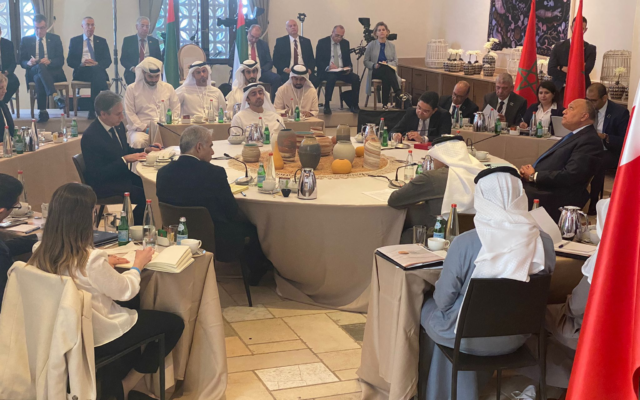 Morocco’s Nasser Bourita, Bahrain’s Abdullatif bin Rashid Al-Zayani, UAE’s Abdullah bin Zayed Al Nahyan, Egypt’s Sameh Shoukry, US Secretary of State Antony Blinken and Israeli Foreign Minister Yair Lapid and staff at a summit for foreign ministers at the Kedma Hotel in Sde Boker, March 28, 2022 (Foreign Ministry/GPO)(L to R) Israel’s Foreign Minister Yair Lapid delivers opening remarks during a roundtable alongside US Secretary of State Antony Blinken in Sde Boker in the Negez Desert on March 28, 2022 (Jacquelyn MARTIN / POOL / AFP)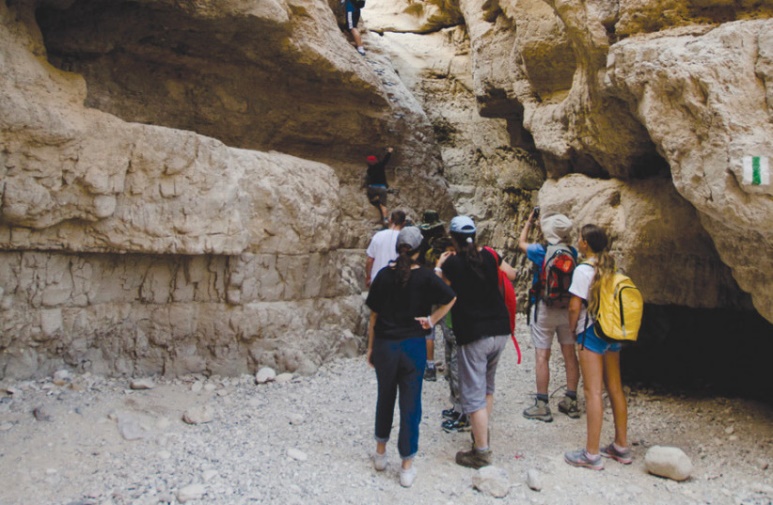 Nahal Og (photo credit: HADAR YAHAV)Missing schoolchildren in Nahal Og are led back to safety on March 28, 2022. (credit: POLICE SPOKESPERSON'S UNIT)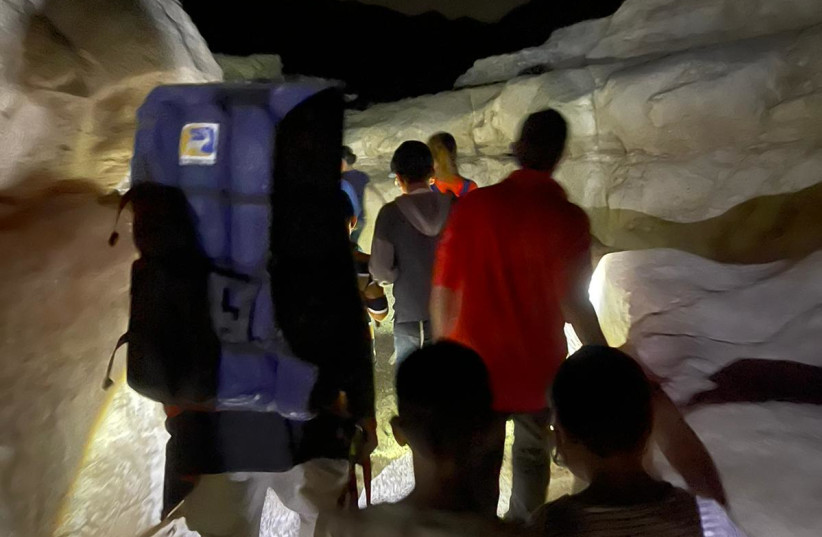 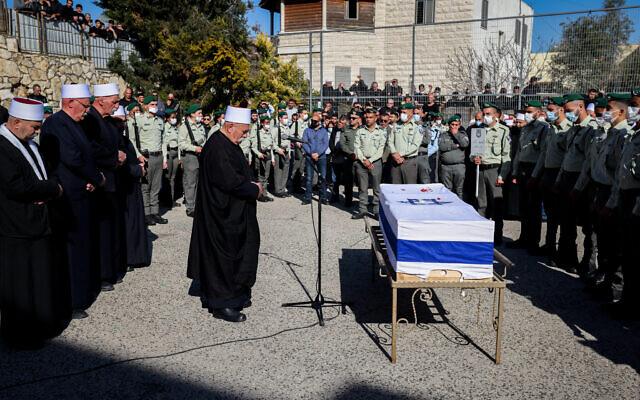 Mourners attend the funeral of Border Police officer Yezen Falah, who was killed in the terror attack in Hadera, at the cemetery in the village of Kisra-Sumei, March 28, 2022. (David Cohen/Flash90)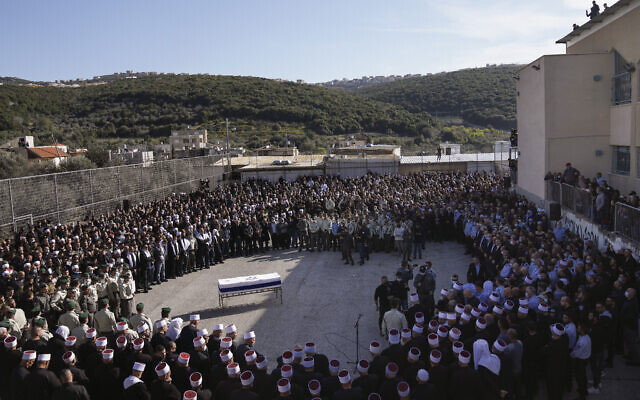 Mourners gather around the flag-draped coffin of Druze Israeli border police officer Yezen Falah, 19, during his funeral in the village of Kisra-Sumei, northern Israel, Monday, March 28, 2022. Falah was killed in a Sunday night shooting attack by a pair of Israeli Arab terrorists, in the central Israel city of Hadera. Islamic State group claimed responsibility for the attack. (AP Photo/Ariel Schalit)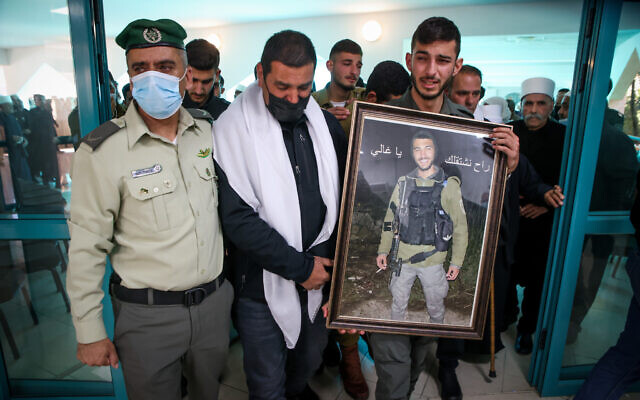 Mourners attend the funeral Border Police officer Yazan Falah, who was killed in a shooting attack in Hadera, at the military cemetery in northern Druze town of Kisra-Sumei, March 28, 2022. (David Cohen/Flash90)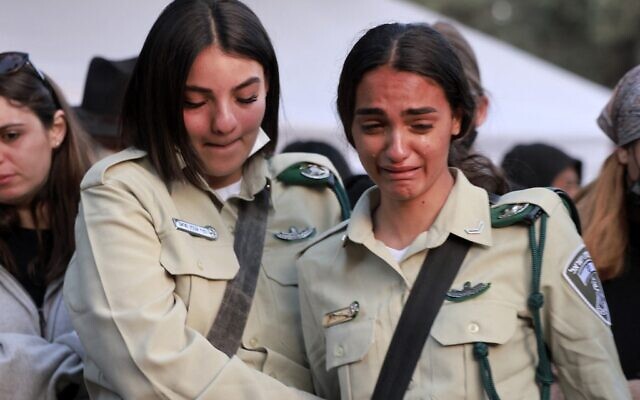 Colleagues mourn during the funeral of Israeli border police officer Shirel Aboukrat in Netanya on March 28, 2022 Aboukrat and colleague Yazan Falah were shot dead on March 27 in a terrorist attack in Hadera claimed by the Islamic State group in Hadera. (Menahem KAHANA / AFP)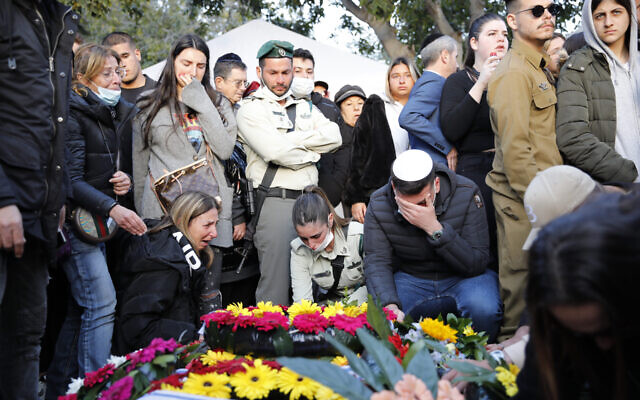 Mourners grieve at the grave of Israeli border police officer Shirel Aboukrat in Netanya on March 28, 2022. Aboukrat and colleague Yazan Falah were shot dead on March 27 in a terrorist attack in Hadera claimed by the Islamic State group in Hadera. (Shir Torem/Flash90)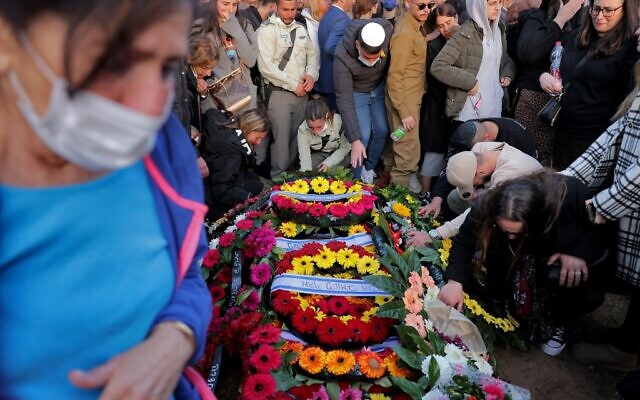 Mourners grieve at the grave of Israeli border police officer Shirel Aboukrat in Netanya on March 28, 2022. Aboukrat and colleague Yazan Falah were shot dead on March 27 in a terrorist attack in Hadera claimed by the Islamic State group in Hadera. (Menahem KAHANA / AFP)THE SHORASHIM BIBLICAL GIFT CATALOG 005http://mad.ly/7f9f64?pact=20013931524&fe=1Support Shorashim!To be removed from this News list, Please click here and put "Unsubscribe" in the subject line.When will the day come that will end and we will not know about everything that was.When will the day come that only love will remain between us.And like a child can no longer wait,Receive the Shechinah from the light of your face.And the heart, however strong it may be,Crying your prayers.Illuminate me with a great light,big light.If you've got this far the time has come,The heart spreads its hands just waiting for it to appear.Here in a great light, omnipotent.The soul cries yet not to return to you,Before we fix and connect to the light.When will the day come when we wake up like a cry at lock time?When will the third house come like a crown to our heads.And like water flowing in rivers,My tears turned to rain in your fields.The stubborn heart is not ready to be proudAlways want to you.Illuminate me with light, great great great light.If you've got this far the time has come,The heart spreads its hands just waiting for it to appear.Here in a great light, omnipotentThe soul cries yet not to return to youBefore we fix and connect to the lightAnd I'm one piece ofA light that does not know where,And in the dark she measured a littleAnd he asked Eicha?Give me a sign,Something clear with a seal,Let him give me a v that I walk for you,Because I am a small light and you are a big light."From a 'pragmatic' point of view, political philosophy is a monster, and whenever it has been taken seriously, the consequence, almost invariably, has been revolution, war, and eventually, the police state."
-- Henry David Aiken (1912-1982) AuthorPleaseRememberThese Folks In Prayer-Check oftenThey Change!Pray that the world would WAKE UP! Time for a worldwide repentance!	ALL US soldiers fighting for our freedom around the world 	Pray for those in our 	government to repent of their wicked corrupt ways.Pray for BB – Severe sciatic Had surgery and doing wellPray for EL – Had stoke  – Now having coronary angiogramPray for KH – diagnosed with Multiple Myeloma Pray for BB – Severe West Nile Fever –still not mobile- improving!Pray for RBH – cancer recurrencePray for Ella – Child with serious problemsPray that The Holy One will lead you in Your preparations for handling the world problems.  – 	Have YOU made any preparations?Laura Logan dropping truth bombs on Ukrainehttps://rumble.com/vxlgqz-laura-logan-dropping-truth-bombs-on-ukraine.htmlThis is 9 minutes of actual truthful history of Ukraine and the involvement of America’s deep state and the World groups in preparing for this engagement we are in. One of the few to tell the truth. Hopefully you will understand that much of the reporting here is drenched in distortion. RDBTHE SHORASHIM BIBLICAL GIFT CATALOG 005http://mad.ly/7f9f64?pact=20013931524&fe=1Support Shorashim!To be removed from this News list, Please click here and put "Unsubscribe" in the subject line."The Capitalists will sell us the rope with which we will hang them."
-- Vladimir Ilyich Lenin [Vladimir Ilyich Ulyanov] (1870-1924) First Leader of the Soviet Union
PleaseRememberThese Folks In Prayer-Check oftenThey Change!Pray that the world would WAKE UP! Time for a worldwide repentance!	ALL US soldiers fighting for our freedom around the world 	Pray for those in our 	government to repent of their wicked corrupt ways.Pray for EL – Had stoke  – coronary angiogram – came out goodPray for KH – diagnosed with Multiple Myeloma Pray for BB – Severe West Nile Fever –still not mobile- improving!Pray for RBH – cancer recurrencePray for Ella – Child with serious problemsPray that The Holy One will lead you in Your preparations for handling the world problems.  – 	Have YOU made any preparations?Laura Logan dropping truth bombs on Ukrainehttps://rumble.com/vxlgqz-laura-logan-dropping-truth-bombs-on-ukraine.htmlThis is 9 minutes of actual truthful history of Ukraine and the involvement of America’s deep state and the World groups in preparing for this engagement we are in. One of the few to tell the truth. Hopefully you will understand that much of the reporting here is drenched in distortion. RDB"Safe and Effective" - The FDA Was Presented With Tens of Thousands of Adverse Events While Approving the COVID Jab https://rumble.com/vxxzg9-safe-and-effective-the-fda-was-presented-with-tens-of-thousands-of-adverse-.html Three-minute report on the recently discovered adverse effects info held by Pfizer and FDA. Become angry – very angry. This is criminal. – rdb]THE SHORASHIM BIBLICAL GIFT CATALOG 005http://mad.ly/7f9f64?pact=20013931524&fe=1Support Shorashim!To be removed from this News list, Please click here and put "Unsubscribe" in the subject line."To come to know your enemy, first you must become his friend, and once you become his friend, all his defences come down. Then you can choose the most fitting method for his demise."
-- Tokugawa Ieyasu (1542-1616) Japanese Shogun
PleaseRememberThese Folks In Prayer-Check oftenThey Change!Pray that the world would WAKE UP! Time for a worldwide repentance!	ALL US soldiers fighting for our freedom around the world 	Pray for those in our 	government to repent of their wicked corrupt ways.Pray for BB – Severe sciatic Had surgery and doing wellPray for EL – Had stoke  – Now having coronary angiogramPray for KH – diagnosed with Multiple Myeloma Pray for BB – Severe West Nile Fever –still not mobile- improving!Pray for RBH – cancer recurrencePray for Ella – Child with serious problemsPray that The Holy One will lead you in Your preparations for handling the world problems.  – 	Have YOU made any preparations?Laura Logan dropping truth bombs on Ukrainehttps://rumble.com/vxlgqz-laura-logan-dropping-truth-bombs-on-ukraine.htmlThis is 9 minutes of actual truthful history of Ukraine and the involvement of America’s deep state and the World groups in preparing for this engagement we are in. One of the few to tell the truth. Hopefully you will understand that much of the reporting here is drenched in distortion. RDB"Safe and Effective" - The FDA Was Presented With Tens of Thousands of Adverse Events While Approving the COVID Jab https://rumble.com/vxxzg9-safe-and-effective-the-fda-was-presented-with-tens-of-thousands-of-adverse-.html Three-minute report on the recently discovered adverse effects info held by Pfizer and FDA. Become angry – very angry. This is criminal. – rdb]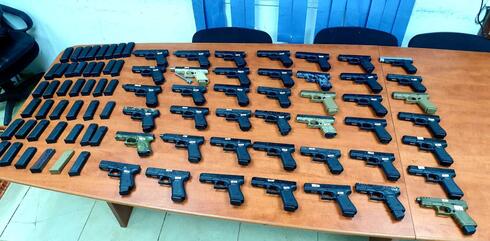 Weapons from previous thwarted smuggle attempts from the Lebanese border (Photo: IDF Spokesperson's Unit)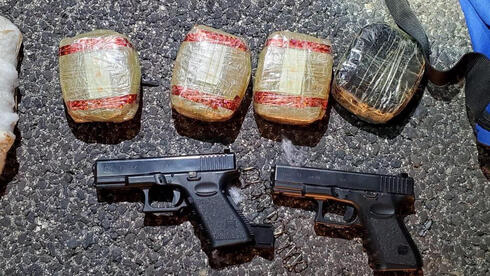 Weapons and drugs smuggled from Lebanon and captured by police on Thursday (Photo: IDF Spokesperson's Unit)THE SHORASHIM BIBLICAL GIFT CATALOG 005http://mad.ly/7f9f64?pact=20013931524&fe=1Support Shorashim!To be removed from this News list, Please click here and put "Unsubscribe" in the subject line.